ОБРАЗОВАТЕЛЬНАЯ ПРОГРАММАДОШКОЛЬНОГО ОБРАЗОВАНИЯмуниципального автономного дошкольного образовательного учреждения Кваркенский детский сад № 1 «Колосок» с. КваркеноОренбургской области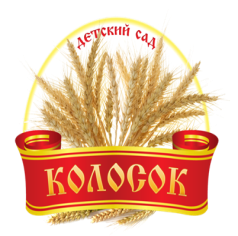                                                             с. Кваркено, 2021СОДЕРЖАНИЕ1. ЦЕЛЕВОЙ РАЗДЕЛ ОБЯЗАТЕЛЬНОЙ ЧАСТИ ПРОГРАММЫ И ЧАСТИ, ФОРМИРУЕМОЙ УЧАСТНИКАМИОБРАЗОВАТЕЛЬНЫХ ОТНОШЕНИЙ1.1 ОБЯЗАТЕЛЬНАЯ ЧАСТЬ ПРОГРАММЫ1.1.1. Пояснительная запискаОбразовательная программа дошкольного образования Муниципального автономного дошкольного образовательного учреждения Кваркенский детский сад № 1 «Колосок» с. Кваркено района Оренбургской области (далее – Программа) разработана авторским коллективом учреждения самостоятельно в соответствии с Приказом № 1155 от 17.10.2013 г. «Об утверждении Федерального государственного образовательного стандарта дошкольного образования» (далее – ФГОС ДО) и определяет содержание и организацию образовательной деятельности в учреждении.Программа также основывается на следующих документах:Федеральный закон «Об образовании в Российской Федерации» от 29 декабря 2012 г. № 273-ФЗ;Государственная программа Российской Федерации «Развитие образования» на 2018-2025 годы (утв. постановлением Правительства РФ от 26 декабря 2017 г. №1642);С.П.2.4.3648 «Санитарно-эпидемиологические требования к организациям воспитания и обучения, отдыха и оздоровления детей и молодежи»» (утв. постановлением Главного государственного санитарного врача РФ от 28.09.2020г. № 28.).Приказ Министерства просвещения Российской Федерации от 31.07.2020 г. № 373 «Об утверждении порядка организации и осуществления образовательной деятельности по основным общеобразовательным программам – образовательным программам дошкольного образования»;Приказ Минздравсоцразвития РФ от 26 августа 2010 г. № 761н «Об утверждении единого квалификационного справочника должностей руководителей, специалистов и служащих, раздел «квалификационные характеристики должностей работников образования» (в ред. Приказа Минздравсоцразвития РФ от 31.05.2011 № 448н).Закона Оренбургской области «Об образовании в Оренбургской области» от 6 сентября 2013 г. № 1698/506-V-ОЗ.Программа включает три основных раздела: целевой, содержательный и организационный, в каждом из которых отражается обязательная часть и часть, формируемая участниками образовательных отношений, которые являются взаимодополняющими. Дополнительным разделом Программы является текст ее краткой презентации. Обязательная часть Программы обеспечивает развитие детей в пяти взаимодополняющих образовательных областях:  социально-коммуникативное развитие,  познавательное развитие,  речевое развитие,  художественно-эстетическое развитие,  физическое развитие. В части Программы, формируемой участниками образовательных отношений, представлена программа, разработанная учреждением самостоятельно и учитывающая образовательные потребности, интересы и мотивы детей, членов их семей и педагогов «Дорогою добра».Программа дошкольного учреждения сохраняет целостность и единство образовательной деятельности, что обеспечивает равенство возможностей каждого ребёнка в получении качественного дошкольного образования.Решение обозначенных в Программе целей и задач воспитания осуществляется при систематической и целенаправленной поддержки педагогом различных форм детской активности и инициативы, начиная с первых дней пребывания ребенка в дошкольном образовательном учреждении.Программа сформирована как программа психолого-педагогической поддержки позитивной социализации и индивидуализации, развития личности детей дошкольного возраста и определяет комплекс основных характеристик дошкольного образования (объем, содержание и планируемые результаты в виде целевых ориентиров дошкольного образования). Программа обеспечивает развитие личности детей дошкольного возраста в различных видах общения и деятельности с учетом их возрастных, индивидуальных психологических и физиологических особенностей, обеспечивает развитие жизнеспособной личности, которая приобретает:К ачество знаний, умений и навыков, радость самопознания;О пыт реализации различных видов деятельности;Л ичностные ценности и активную жизненную позицию;О сновы здорового образа жизни и стремление к физическому совершенствованию;С оциальный опыт общения и взаимодействия;Осознанность, целенаправленность и планомерность жизнедеятельности;К ультуру общения и этикет в атмосфере сотрудничества и взаимопонимания.1.1.1.1. Цели и задачи реализации ПрограммыЦель Программы – проектирование социальных ситуаций развития ребенка и развивающей предметно-пространственной среды, обеспечивающих позитивную социализацию, мотивацию и поддержку индивидуальности детей через общение, игру, познавательно-исследовательскую деятельность и другие формы активности.Для достижения целей Программы первостепенное значение имеют следующие задачи:1) охраны и укрепления физического и психического здоровья детей, в том числе их эмоционального благополучия;2) обеспечения равных возможностей для полноценного развития каждого ребенка в период дошкольного детства независимо от места жительства, пола, нации, языка, социального статуса, психофизиологических и других особенностей (в том числе ограниченных возможностей здоровья);3) обеспечения преемственности целей, задач и содержания образования, реализуемых в рамках образовательных программ различных уровней (далее – преемственность основных образовательных программ дошкольного и начального общего образования);4) создания благоприятных условий развития детей в соответствии с их возрастными и индивидуальными особенностями и склонностями, развития способностей и творческого потенциала каждого ребенка как субъекта отношений с самим собой, другими детьми, взрослыми и миром;5) объединения обучения и воспитания в целостный образовательный процесс на основе духовно-нравственных и социокультурных ценностей и принятых в обществе правил и норм поведения в интересах человека, семьи, общества;6) формирования общей культуры личности детей, в том числе ценностей здорового образа жизни, развития их социальных, нравственных, эстетических, интеллектуальных, физических качеств, инициативности, самостоятельности и ответственности ребенка, формирования предпосылок учебной деятельности;7) обеспечения вариативности и разнообразия содержания Программ и организационных форм дошкольного образования, возможности формирования Программ различной направленности с учетом образовательных потребностей, способностей и состояния здоровья детей;8) формирования социокультурной среды, соответствующей возрастным, индивидуальным, психологическим и физиологическим особенностям детей;9) обеспечения психолого-педагогической поддержки семьи и повышения компетентности родителей (законных представителей) в вопросах развития и образования, охраны и укрепления здоровья детейРешение обозначенных в Программе целей и задач воспитания осуществляется при систематической и целенаправленной поддержке педагогом различных форм детской активности и инициативы, начиная с первых дней пребывания ребенка в дошкольном образовательном учреждении.1.1.1.2. Принципы и подходы к формированию ПрограммыВ соответствии со Стандартом Программа построена на следующих принципах:1. Поддержка разнообразия детства. Современный мир характеризуется возрастающим многообразием и неопределенностью, отражающимися в самых разных аспектах жизни человека и общества. Многообразие социальных, личностных, культурных, языковых, этнических особенностей, религиозных и других общностей, ценностей и убеждений, мнений и способов их выражения, жизненных укладов особенно ярко проявляется в условиях Российской Федерации – государства с огромной территорией, разнообразными природными условиями, объединяющего многочисленные культуры, народы, этносы. Возрастающая мобильность в обществе, экономике, образовании, культуре требует от людей умения ориентироваться в этом мире разнообразия, способности сохранять свою идентичность и в то же время гибко, позитивно и конструктивно взаимодействовать с другими людьми, способности выбирать и уважать право выбора других ценностей и убеждений, мнений и способов их выражения. Принимая вызовы современного мира, Программа рассматривает разнообразие как ценность, образовательный ресурс и предполагает использование разнообразия для обогащения образовательного процесса. Организация выстраивает образовательную деятельность с учетом региональной специфики, социокультурной ситуации развития каждого ребенка, его возрастных и индивидуальных особенностей, ценностей, мнений и способов их выражения.2. Сохранение уникальности и самоценности детства как важного этапа в общем развитии человека. Самоценность детства – понимание детства как периода жизни значимого самого по себе, значимого тем, что происходит с ребенком сейчас, а не тем, что этот этап является подготовкой к последующей жизни. Этот принцип подразумевает полноценное проживание ребенком всех этапов детства (младенческого, раннего и дошкольного детства), обогащение (амплификацию) детского развития.3. Позитивная социализация ребенка предполагает, что освоение ребенком культурных норм, средств и способов деятельности, культурных образцов поведения и общения с другими людьми, приобщение к традициям семьи, общества, государства происходят в процессе сотрудничества со взрослыми и другими детьми, направленного на создание предпосылок к полноценной деятельности ребенка в изменяющемся мире.4. Личностно-развивающий и гуманистический характер взаимодействия взрослых (родителей(законных представителей), педагогических и иных работников Организации) и детей. Такой тип взаимодействия предполагает базовую ценностную ориентацию на достоинство каждого участника взаимодействия, уважение и безусловное принятие личности ребенка, доброжелательность, внимание к ребенку, его состоянию, настроению, потребностям, интересам. Личностно-развивающее взаимодействие является неотъемлемой составной частью социальной ситуации развития ребенка в организации, условием его эмоционального благополучия и полноценного развития.5. Содействие и сотрудничество детей и взрослых, признание ребенка полноценным участником (субъектом) образовательных отношений. Этот принцип предполагает активное участие всех субъектов образовательных отношений – как детей, так и взрослых – в реализации программы. Каждый участник имеет возможность внести свой индивидуальный вклад в ход игры, занятия, проекта, обсуждения, в планирование образовательного процесса, может проявить инициативу. Принцип содействия предполагает диалогический характер коммуникации между всеми участниками образовательных отношений. Детям предоставляется возможность высказывать свои взгляды, свое мнение, занимать позицию и отстаивать ее, принимать решения и брать на себя ответственность в соответствии со своими возможностями.6. Сотрудничество Организации с семьей. Сотрудничество, кооперация с семьей, открытость в отношении семьи, уважение семейных ценностей и традиций, их учет в образовательной работе являются важнейшим принципом образовательной программы. Сотрудники Организации должны знать об условиях жизни ребенка в семье, понимать проблемы, уважать ценности и традиции семей воспитанников. Программа предполагает разнообразные формы сотрудничества с семьей как в содержательном, так и в организационном планах.7. Сетевое взаимодействие с организациями социализации, образования, охраны здоровья и другими партнерами, которые могут внести вклад в развитие и образование детей, а также использование ресурсов местного сообщества и вариативных программ дополнительного образования детей для обогащения детского развития. Программа предполагает, что Организация устанавливает партнерские отношения не только с семьями детей, но и с другими организациями и лицами, которые могут способствовать обогащению социального и/или культурного опыта детей, приобщению детей к национальным традициям (посещение театров, музеев, освоение программ дополнительного образования), к природе и истории родного края; содействовать проведению совместных проектов, экскурсий, праздников, посещению концертов, а также удовлетворению особых потребностей детей, оказанию психолого-педагогической и/или медицинской поддержки в случае необходимости (центры семейного консультирования и др.).8. Индивидуализация дошкольного образования предполагает такое построение образовательной деятельности, которое открывает возможности для индивидуализации образовательного процесса, появления индивидуальной траектории развития каждого ребенка с характерными для данного ребенка спецификой и скоростью, учитывающей его интересы, мотивы, способности и возрастно-психологические особенности. При этом сам ребенок становится активным в выборе содержания своего образования, разных форм активности. Для реализации этого принципа необходимы регулярное наблюдение за развитием ребенка, сбор данных о нем, анализ его действий и поступков; помощь ребенку в сложной ситуации; предоставление ребенку возможности выбора в разных видах деятельности, акцентирование внимания на инициативности, самостоятельности и активности ребенка.9. Возрастная адекватность образования. Этот принцип предполагает подбор педагогом содержания и методов дошкольного образования в соответствии с возрастными особенностями детей. Важно использовать все специфические виды детской деятельности (игру, коммуникативную и познавательно-исследовательскую деятельность, творческую активность, обеспечивающую художественно-эстетическое развитие ребенка), опираясь на особенности возраста и задачи развития, которые должны быть решены в дошкольном возрасте. Деятельность педагога должна быть мотивирующей и соответствовать психологическим законам развития ребенка, учитывать его индивидуальные интересы, особенности и склонности.10. Развивающее вариативное образование. Этот принцип предполагает, что образовательное содержание предлагается ребенку через разные виды деятельности с учетом его актуальных и потенциальных возможностей усвоения этого содержания и совершения им тех или иных действий, с учетом его интересов, мотивов и способностей. Данный принцип предполагает работу педагога с ориентацией на зону ближайшего развития ребенка (Л.С. Выготский), что способствует развитию, расширению как явных, так и скрытых возможностей ребенка.11. Полнота содержания и интеграция отдельных образовательных областей. В соответствии со Стандартом Программа предполагает всестороннее социально-коммуникативное, познавательное, речевое, художественно-эстетическое и физическое развитие детей посредством различных видов детской активности. Деление Программы на образовательные области не означает, что каждая образовательная область осваивается ребенком по отдельности, в форме изолированных занятий по модели школьных предметов. Между отдельными разделами Программы существуют многообразные взаимосвязи: познавательное развитие тесно связано с речевым и социально-коммуникативным, художественно-эстетическое – с познавательным и речевым и т.п. Содержание образовательной деятельности в одной конкретной области тесно связано с другими областями. Такая организация образовательного процесса соответствует особенностям развития детей раннего и дошкольного возраста.12. Инвариантность ценностей и целей при вариативности средств реализации и достижения целей Программы. Стандарт и Программа задают инвариантные ценности и ориентиры, с учетом которых Организация должна разработать свою основную образовательную программу и которые для нее являются научно-методическими опорами в современном мире разнообразия и неопределенности. При этом Программа оставляет за Организацией право выбора способов их достижения, выбора образовательных программ, учитывающих многообразие конкретных социокультурных, географических, климатических условий реализации Программы, разнородность состава групп воспитанников, их особенностей и интересов, запросов родителей (законных представителей), интересов и предпочтений педагогов и т.п.Образовательная Программа МАДОУ  Кваркенский детский сад № 1 «Колосок» учитывает методологические подходы:1. Аксиологический подход к воспитанию заключается в утверждении приоритета общечеловеческих ценностей и гуманистических начал в культурной среде, оказывающей влияние на формирование ценностных ориентаций личности ребенка. При этом объективные ценности мировой, отечественной и народной культур становятся специфическими потребностями формирующейся и развивающейся личности, устойчивыми жизненными ориентирами человека путем перевода их в субъективные ценностные ориентации.2. Социокультурный подход образования в ДОУ определяется характером взаимодействия детей со взрослыми, с другими детьми, с предметно-пространственным миром. Оценивается уровень самостоятельного поведения и его способность решать повседневные жизненные ситуации; социальная компетентность в общении с другими детьми и взрослыми.В данной связи социокультурный подход предполагает организацию такого образовательного процесса в ДОУ и создание там такой образовательной среды, чтобы: формирование личности ребенка протекало в контексте общечеловеческой культуры с учетом конкретных культурных условий жизнедеятельности человека;определение содержания дошкольного образования осуществлялось на уровне содержания современной мировой культуры; организация взаимодействия ребенка с миром Культуры осуществлялась на всех уровнях (микро-, мезо-, макро), а также в рамках всех возрастных субкультур (сверстники, старшие, младшие). Поскольку элементы культуры, накопленной человечеством, не могут быть переданы ребенку в готовом виде через выработанные нормы и правила, то с позиций данного подхода, рассматривается качество специально организованной педагогом деятельности по освоению ребенком культуры как системы ценностей, организации жизни ребенка на уровне культур. В данной связи особое внимание такого образовательного процесса в ДОУ следует уделить степени знакомства детей с традициями национальной культуры (народным календарем, обычаями, обрядами).3. Возрастной подход к воспитанию и обучению предполагает ориентировку педагога в процессе воспитания и обучения на закономерности развития личности ребенка (физиологические, психические, социальные и др.), а также социально-психологические особенности групп воспитуемых, обусловленных их возрастным составом, что находит отражение в возрастной периодизации развития детей.4. Личностно-ориентированный подход – ставит в центр образовательной системы личность ребенка, развитие его индивидуальных способностей. Все поведение ребенка определяется непосредственными и широкими социальными мотивами поведения и деятельности. В дошкольном возрасте социальные мотивы поведения развиты еще слабо, а потому в этот возрастной период деятельность мотивируется в основном непосредственными мотивами. Исходя из этого, предлагаемая ребенку деятельность должна быть для него осмысленной, только в этом случае она будет оказывать на него развивающее воздействие. В рамках личностно-ориентированного подхода перед педагогом стоят следующие задачи - помочь ребенку в осознании себя личностью, выявление, раскрытие его творческих возможностей, способствующих становлению самосознания и обеспечивающих возможность самореализации и самоутверждения.5. Деятельностный подход – предполагает, что в основе развития ребенка лежит не пассивное созерцание окружающей действительности, а активное и непрерывное взаимодействие с ней. Совместная деятельность ребенка и взрослого выстраивается на основе сотрудничества, ребенок, если и не равен, то равноценен взрослому и активен не менее взрослого. Организация образовательного процесса осуществляется в различных, адекватных дошкольному возрасту формах, выстраивается с учетом потребностей и интересов детей. Основной мотив участия (неучастия) ребенка в образовательном процессе – наличие (отсутствие) интереса. В рамках деятельностного подхода перед педагогом стоят следующие задачи: создавать условия, обеспечивающие позитивную мотивацию детей, что позволяет сделать их деятельность успешной; учить детей самостоятельно ставить перед собой цель и находить пути и средства ее достижения; создавать условия для формирования у детей навыков оценки и самооценки.1.1.1.3. Характеристики особенностей развития детей раннего и дошкольного возрастаПри разработке образовательной программы детского сада учитываются особенности детей раннего и дошкольного возраста.Дети от 1,5 до 2 летВ раннем возрасте ребенок при помощи взрослого усваивает основные способы использования предметов. У него начинает активно развиваться предметная деятельность.Продолжается развитие всех органов и физиологических систем, совершенствуются их функции. Ребенок становится более подвижным и самостоятельным («Я сам»). Это требует от взрослого особого внимания к обеспечению его безопасности. Расширяется круг общения за счет менее знакомых взрослых и сверстников. Общение, овладение предметными действиями приводит ребенка к активному освоению языка, подготавливает его к игре. Под влиянием предметной деятельности, общения и игры в раннем возрасте развиваются восприятие, мышление, память и другие познавательные процессы.Главные цели взрослого в отношении ребенка раннего возраста:организовывать предметную деятельность;обеспечивать полноценное физическое, в том числе двигательное развитие;формировать речь.Ведущая деятельность – предметная. Действуя с предметами, ребенок второго года жизни открывает для себя их физические (величину, форму, цвет) и динамические свойства, пространственные отношения (близко, далеко), разделение целого на части и составление целого из частей (разбирает и собирает пирамидку, матрешку). Однако сколько бы ребенок ни действовал с предметами, он самостоятельно никогда не откроет общественно выработанных способов их употребления: ложкой едят, мешают кашу, полотенцем вытирают руки, карандашом рисуют и т.д. Назначение предмета, способ его употребления открывает ребенку взрослый.К концу первого – началу второго года жизни у ребенка на основании повседневной практики действий с игрушками и бытовыми предметами складываются представления об их функциональном назначении, но он еще не вполне владеет способами действий с ними.Постепенно ребенок начинает сравнивать свои действия с действиями взрослого.В специальных обучающих играх-занятиях ребенок осваивает систему орудийных действий. Например, достает сачком шарик из воды или тянет за веревочку, чтобы придвинуть к себе машинку. Подобные игры имеют чрезвычайно важное значение для осознания ребенком «общего принципа» предметного опосредования.Чтобы дети осваивали перенос способа действия в другие ситуации и на другие предметы, можно использовать сюжетное конструирование. Для этой цели хороши различные строительные наборы и простые конструкторы при условии, если детям одновременно дают сюжетные фигурки, сомасштабные с постройками из деталей конструктора.Полезны совместные со взрослым сюжетно-дидактические игры, инсценировки, прослушивание сказок. Воспитатель показывает детям картинки, слайды, мультфильмы, водит их на тематические прогулки, что обогащает содержание игр.Под влиянием предметной деятельности как ведущей в этом возрасте развиваются не только игра, но и другие виды деятельности: сюжетное конструирование, рисование, элементарное самообслуживание и др.Развитие предметной деятельности подготавливает ребенка к игре. Он хочет все делать сам – в своей самостоятельной сюжетно-отобразительной игре воспроизводит с помощью предметов-заместителей (кубиков, палочек, игрушек) отдельные простые события повседневной жизни; много и разнообразно играет.Вместе со взрослым ребенок участвует в несложных обучающих и подвижных играх, которые, в свою очередь, обогащают его самостоятельную сюжетно-отобразительную игру.К концу раннего возраста возникают предпосылки развития ролевой игры. Ребенок уже многое знает и умеет, хочет быть не просто «повелителем» вещей, но и «распорядителем» отношений, т.е. взять на себя роль другого человека, персонажа сказки. В игре впервые проявляется инициатива ребенка в постановке и решении игровой задачи.Дети от 2 до 3 летНа третьем году жизни дети становятся самостоятельнее. Продолжают развиваться предметная деятельность, деловое сотрудничество ребенка и взрослого; совершенствуются восприятие, речь, начальные формы произвольного поведения, игры, наглядно-действенное мышление, в конце года появляются основы наглядно-образного мышления. Развитие предметной деятельности связано с усвоением культурных способов действия с различными предметами. Совершенствуются соотносящие и орудийные действия. Умение выполнять орудийные действия развивает произвольность, преобразуя натуральные формы активности в культурные на основе предлагаемой взрослыми модели, которая выступает в качестве не только объекта для подражания, но и образца, регулирующего собственную активность ребенка. В ходе совместной с взрослыми предметной деятельности продолжает развиваться понимание речи. Слово отделяется от ситуации и приобретает самостоятельное значение. Дети продолжают осваивать названия окружающих предметов, учатся выполнять словесные просьбы взрослых, ориентируясь в пределах ближайшего окружения. Количество понимаемых слов значительно возрастает. Совершенствуется регуляция поведения в результате обращения взрослых к ребенку, который начинает понимать не только инструкцию, но и рассказ взрослых. Интенсивно развивается активная речь детей. К трем годам они осваивают основные грамматические структуры, пытаются строить сложные и сложноподчиненные предложения, в разговоре с взрослым используют практически все части речи. Активный словарь достигает примерно 1500-2500 слов. К концу третьего года жизни речь становится средством общения ребенка со сверстниками. В этом возрасте у детей формируются новые виды деятельности: игра, рисование, конструирование. Игра носит процессуальный характер, главное в ней — действия, которые совершаются с игровыми предметами, приближенными к реальности. В середине третьего года жизни широко используются действия с предметами-заместителями. Появление собственно изобразительной деятельности обусловлено тем, что ребенок уже способен сформулировать намерение изобразить какой-либо предмет. Типичным является изображение человека в виде «головонога» — окружности и отходящих от нее линий. На третьем году жизни совершенствуются зрительные и слуховые ориентировки, что позволяет детям безошибочно выполнять ряд заданий: осуществлять выбор из 2-3 предметов по форме, величине и цвету; различать мелодии; петь. Совершенствуется слуховое восприятие, прежде всего фонематический слух. К трем годам дети воспринимают все звуки родного языка, но произносят их с большими искажениями. Основной формой мышления является наглядно-действенная. Ее особенность заключается в том, что возникающие в жизни ребенка проблемные ситуации разрешаются путем реального действия с предметами. К концу третьего года жизни у детей появляются зачатки наглядно образного мышления. Ребенок в ходе предметно-игровой деятельности ставит перед собой цель, намечает план действия и т. п. Для детей этого возраста характерна неосознанность мотивов, импульсивность и зависимость чувств и желаний от ситуации. Дети легко заражаются эмоциональным состоянием сверстников. Однако в этот период начинает складываться и произвольность поведения. Она обусловлена развитием орудийных действий и речи. У детей появляются чувства гордости и стыда, начинают формироваться элементы самосознания, связанные с идентификацией с именем и полом. Ранний возраст завершается кризисом трех лет. Ребенок осознает себя как отдельного человека, отличного от взрослого. У него формируется образ Я. Кризис часто сопровождается рядом отрицательных проявлений: негативизмом, упрямством, нарушением общения с взрослым и др. Кризис может продолжаться от нескольких месяцев до двух лет. Дети от 3 до 4 лет.Психофизическое развитиеОбщение ребенка в возрасте 3-4 становится внеситуативным. Взрослый становится для ребенка не только членом семьи, но и носителем определенной общественной функции. Желание ребенка выполнять такую же функцию приводит к противоречию с его реальными возможностями. Это противоречие разрешается через развитие игры, которая становится ведущим видом деятельности в дошкольном возрасте.Главной особенностью игры является ее условность: выполнение одних действий с одними предметами предполагает их отнесенность к другим действиям с другими предметами. Основным содержанием игры младших дошкольников являются действия с игрушками и предметами-заместителями. Продолжительность игры небольшая. Младшие дошкольники ограничиваются игрой с одной-двумя ролями и простыми, неразвернутыми сюжетами. Игры с правилами в этом возрасте только начинают формироваться.Изобразительная деятельность ребенка зависит от его представлений о предмете. В этом возрасте они только начинают формироваться. Графические образы бедны. У одних детей в изображениях отсутствуют детали, у других рисунки могут быть более детализированы. Дети уже могут использовать цвет.Большое значение для развития мелкой моторики имеет лепка. Младшие дошкольники способны под руководством взрослого вылепить простые предметы.Известно, что аппликация оказывает положительное влияние на развитие восприятия. В этом возрасте детям доступны простейшие виды аппликации.Конструктивная деятельность в младшем дошкольном возрасте ограничена возведением несложных построек по образцу и по замыслу.  В младшем дошкольном возрасте развивается перцептивная деятельность. Дети от использования предэталонов – индивидуальных единиц восприятия – переходят к сенсорным эталонам – культурно-выработанным средствам восприятия. К концу младшего дошкольного возраста дети могут воспринимать до 5 и более форм предметов и до 7 и более цветов, способны дифференцировать предметы по величине, ориентироваться в пространстве группы детского сада, а при определенной организации образовательного процесса - и в помещении всего дошкольного учреждения.Развиваются память и внимание. По просьбе взрослого дети могут запомнить 3-4 слова и 5-6 названий предметов. К концу младшего дошкольного возраста они способны запомнить значительные отрывки из любимых произведений.Продолжает развиваться наглядно-действенное мышление. При этом преобразования ситуаций в ряде случаев осуществляются на основе целенаправленных проб с учетом желаемого результата. Дошкольники способны установить некоторые скрытые связи и отношения между предметами.В младшем дошкольном возрасте начинает развиваться воображение, которое особенно наглядно проявляется в игре, когда одни объекты выступают в качестве заместителей других.Взаимоотношения детей обусловлены нормами и правилами. В результате целенаправленного воздействия они могут усвоить относительно большое количество норм, которые выступают основанием для оценки собственных действий и действий других детей.Взаимоотношения детей ярко проявляются в игровой деятельности. Они скорее играют рядом, чем активно вступают во взаимодействие. Однако уже в этом возрасте могут наблюдаться устойчивые избирательные взаимоотношения. Конфликты между детьми возникают преимущественно по поводу игрушек. Положение ребенка в группе сверстников во многом определяется мнением воспитателя.В младшем дошкольном возрасте можно наблюдать соподчинение мотивов поведения в относительно простых ситуациях. Сознательное управление поведением только начинает складываться; во многом поведение ребенка еще ситуативно. Вместе с тем можно наблюдать и случаи ограничения собственных побуждений самим ребенком, сопровождаемые словесными указаниями. Начинает развиваться самооценка, при этом дети в значительной мере ориентируются на оценку воспитателя. Продолжает развиваться также их половая идентификация, что проявляется в характере выбираемых игрушек и сюжетов.«Я сам!»Поведение детей 3-4 лет носит непроизвольный характер, они действуют под влиянием чувств и желаний. Мотивацией интересов детей данного возраста является одобрение и похвала. Внимание детей этого возраста непроизвольное. Ребёнок способен сосредоточиться на 10-15 минут. В этом возрасте развито наглядно-образное мышление. Память носит непроизвольный характер. Игра становится ведущим видом детской деятельности. Преобладает сюжетно-ролевая игра. Через игру развивается воображение детей. Социально-коммуникативное развитие К трем годам ребенок достигает определенного уровня социальной компетентности: он проявляет интерес к другому человеку, испытывает доверие к нему, стремится к общению и взаимодействию со взрослыми и сверстниками. У ребенка возникают личные симпатии, которые проявляются в желании поделиться игрушкой, оказать помощь, утешить. Ребенок испытывает повышенную потребность в эмоциональном контакте со взрослыми, ярко выражает свои чувства – радость, огорчение, страх, удивление, удовольствие и др. Для налаживания контактов с другими людьми использует речевые и неречевые (взгляды, мимика, жесты, выразительные позы и движения) способы общения. Осознает свою половую принадлежность («Я мальчик», «Я девочка»). Фундаментальная характеристика ребенка трех лет – самостоятельность («Я сам», «Я могу»). Он активно заявляет о своем желании быть, как взрослые (самому есть, одеваться), включаться в настоящие дела (мыть посуду, стирать, делать покупки и т.п.)». Взаимодействие и общение детей четвертого года жизни имеют поверхностный характер, отличаются ситуативностью, неустойчивостью, кратковременностью, чаще всего инициируются взрослым. Для детей 3х летнего возраста характерна игра рядом. В игре дети выполняют отдельные игровые действия, носящие условный характер. Роль осуществляется фактически, но не называется. Сюжет игры - цепочка из 2х действий; воображаемую ситуацию удерживает взрослый. К 4м годам дети могут объединяться по 2-3 человека, для разыгрывания простейших сюжетно-ролевых игр. Игровые действия взаимосвязаны, имеют четкий ролевой характер. Роль называется, по ходу игры дети могут менять роль. Игровая цепочка состоит из 3-4 взаимосвязанных действий. Дети самостоятельно удерживают воображаемую ситуацию. Познавательное развитие В развитии познавательной сферы расширяются и качественно изменяются способы и средства ориентировки ребенка в окружающей обстановке. Ребенок активно использует по назначению некоторые бытовые предметы, игрушки, предметы-заместители и словесные обозначения объектов в быту, игре, общении. Формируются качественно новые свойства сенсорных процессов: ощущение и восприятие. В практической деятельности ребенок учитывает свойства предметов и их назначение: знает название 3-4 цветов и 2-3 форм; может выбрать из 3-х предметов разных по величине «самый большой». Рассматривая новые предметы (растения, камни и т.п.) ребенок не ограничивается простым зрительным ознакомлением, а переходит к осязательному, слуховому и обонятельному восприятию. Важную роль начинают играть образы памяти. Память и внимание ребенка носит непроизвольный, пассивный характер. По просьбе взрослого ребенок может запомнить не менее 2-3 слов и 5-6 названий предметов. К 4-м годам способен запомнить значительные отрывки из любимых произведений.. Рассматривая объекты, ребенок выделяет один, наиболее яркий признак предмета, и ориентируясь на него, оценивает предмет в целом. Его интересуют результаты действия, а сам процесс достижения еще не умеет прослеживать. Конструктивная деятельность в 3-4 года ограничивается возведением несложных построек по образцу (из 2-3 частей) и по замыслу. Ребенок может заниматься, не отрываясь, увлекательным для него деятельностью в течение 5 минут. Речевое развитие Общение ребенка в этом возрасте ситуативное, инициируется взрослым, неустойчиво, кратковременно. Осознает свою половую принадлежность. Возникает новая форма общения со взрослым – общение на познавательные темы, которое сначала включено в совместную со взрослым познавательную деятельность. Уникальность речевого развития детей в этом возрасте состоит в том, что в этот период ребенок обладает повышенной чувствительностью к языку, его звуковой и смысловой стороне. В младшем дошкольном возрасте осуществляется переход от исключительного господства ситуативной (понятной только в конкретной обстановке) речи к использованию и ситуативной, и контекстной (свободной от наглядной ситуации) речи. Овладение родным языком характеризуется использованием основных грамматических категорий (согласование, употребление их по числу, времени и т.д., хотя отдельные ошибки допускаются) и словаря разговорной речи. Возможны дефекты звукопроизношения. Художественно-эстетическое развитие Ребенок с удовольствием знакомится с элементарными средствами выразительности (цвет, звук, форма, движения, жесты), проявляется интерес к произведениям народного и классического искусства, к литературе (стихи, песенки, потешки), к исполнению и слушанию музыкальных произведений. Изобразительная деятельность ребенка зависит от его представлений о предмете. В 3-4 года они только начинают формироваться. Графические образы бедны, предметны, схематичны. У одних дошкольников в изображении отсутствуют детали, у других рисунки могут быть более детализированы. Замысел меняется по ходу изображения. Дети уже могут использовать цвет. Большое значение для развития моторики в этом возрасте имеет лепка. Ребенок может вылепить под руководством взрослого простые предметы. В 3-4 года из-за недостаточного развития мелких мышц руки, дети не работают с ножницами, апплицируют из готовых геометрических фигур. Ребенок способен выкладывать и наклеивать элементы декоративного узора и предметного схематичного изображения из 2-4 основных частей. В музыкально-ритмической деятельности ребенок 3-4 лет испытывает желание слушать музыку и производить естественные движения под звучащую музыку. К 4 годам овладевает элементарными певческими навыками несложных музыкальных произведений. Ребенок хорошо перевоплощается в образ зайчика, медведя, лисы, петушка и т.п. в движениях, особенно под плясовую мелодию. Приобретает элементарные навыки подыгрывания на детских ударных музыкальных инструментах (барабан, металлофон). Закладываются основы для развития музыкально-ритмических и художественных способностей. Физическое развитие 3-х летний ребенок владеет основными жизненно важными движениями (ходьба, бег, лазание, действия с предметами). Возникает интерес к определению соответствия движений образцу. Дети испытывают свои силы в более сложных видах деятельности, но вместе с тем им свойственно неумение соизмерять свои силы со своими возможностями. Моторика выполнения движений характеризуется более или менее точным воспроизведением структуры движения, его фаз, направления и т.д. К 4-м годам ребенок может без остановки пройти по гимнастической скамейке, руки в стороны; ударять мяч об пол и ловить его двумя руками (3 раза подряд); перекладывать по одному мелкие предметы (пуговицы, горошины и т.п. – всего 20 шт.) с поверхности стола в небольшую коробку (правой рукой). Начинает развиваться самооценка при выполнении физических упражнений, при этом дети ориентируются в значительной мере на оценку воспитателя. 3-4-х летний ребенок владеет элементарными гигиеническими навыками самообслуживания (самостоятельно и правильно моет руки с мылом после прогулки, игр, туалета; аккуратно пользуется туалетом: туалетной бумагой, не забывает спускать воду из бачка для слива; при приеме пищи пользуется ложкой, салфеткой; умеет пользоваться носовым платком; может самостоятельно устранить беспорядок в одежде, прическе, пользуясь зеркалом, расческой). Дети от 4 до 5 летПсихологическое развитие К пяти годам складывается «психологический портрет» личности, в котором важная роль принадлежит компетентности, в особенности интеллектуальной (это возраст «почемучек»), а также креативности. В игровой деятельности детей среднего дошкольного возраста появляются ролевые взаимодействия. Они указывают на то, что дошкольники начинают отделять себя от принятой роли. В процессе игры роли могут меняться. Игровые действия начинают выполняться не ради них самих, ради смысла игры. Происходит разделение игровых и реальных взаимодействий детей.Значительное развитие получает изобразительная деятельность. Рисунок становится предметным и детализированным. Графическое изображение человека характеризуется наличием туловища, глаз, рта, носа, волос, иногда одежды и ее деталей. Совершенствуется техническая сторона изобразительной деятельности. Дети могут рисовать основные геометрические фигуры, вырезать ножницами, наклеивать изображения на бумагу и т.д.Усложняется конструирование. Постройки могут включать 5-6 деталей. Формируются навыки конструирования по собственному замыслу, а также планирование последовательности действий.Двигательная сфера ребенка характеризуется позитивными изменениями  мелкой и крупной моторики. Развиваются ловкость, координация движений. Дети в этом возрасте лучше, чем младшие дошкольники, удерживают равновесие, перешагивают через небольшие преграды. Усложняются игры с мячом.К концу среднего дошкольного возраста восприятие детей становится более развитым. Они оказываются способными назвать форму, на которую похож тот или иной предмет. Могут вычленять в сложных объектах простые формы и из простых форм воссоздавать сложные объекты. Дети способны упорядочить группы предметов по сенсорному признаку — величине, цвету; выделить такие параметры, как высота, длина и ширина. Совершенствуется ориентация в пространстве.Возрастает объем памяти. Дети запоминают до 7-8 названий предметов. Начинает складываться произвольное запоминание: дети способны принять задачу на запоминание, помнят поручения взрослых, могут выучить небольшое стихотворение, др.Начинает развиваться образное мышление. Дети оказываются способными использовать простые схематизированные изображения для решения несложных задач. Дошкольники могут строить по схеме, решать лабиринтные задачи. Развивается предвосхищение. На основе пространственного расположения объектов дети могут сказать, что произойдет в результате их взаимодействия. Однако при этом им трудно встать на позицию другого наблюдателя и во внутреннем плане совершить мысленное преобразование образа.Для детей этого возраста особенно характерны известные феномены Ж. Пиаже: сохранение количества, объема и величины. Например, если им предъявить три черных кружка из бумаги и семь белых кружков из бумаги и спросить: «Каких кружков больше — черных или белых?», большинство ответят, что белых больше. Но если спросить: «Каких больше — белых или бумажных?», ответ будет таким же — больше белых. Продолжает развиваться воображение. Формируются такие его особенности, как оригинальность и произвольность. Увеличивается устойчивость внимания. Он способен удерживать в памяти при выполнении каких-либо действий несложное условие.В среднем дошкольном возрасте улучшается произношение звуков и дикция. Речь становится предметом активности детей. Интерес вызывают ритмическая структура речи, рифмы.Развивается грамматическая сторона речи. Дошкольники занимаются словотворчеством на основе грамматических правил. Речь детей при взаимодействии друг с другом носит ситуативный характер, а при общении со взрослым становится внеситуативной.Изменяется содержание общения ребенка и взрослого. Оно выходит за пределы конкретной ситуации, в которой оказывается ребенок. Ведущим становится познавательный мотив. Информация, которую ребенок получает в процессе общения, может быть сложной и трудной для понимания, но она вызывает у него интерес.У детей формируется потребность в уважении со стороны взрослого, для них оказывается чрезвычайно важной его похвала. Повышенная обидчивость представляет собой возрастной феномен.Взаимоотношения со сверстниками характеризуются избирательностью, которая выражается в предпочтении одних детей другим. Появляются постоянные партнеры по играм. В группах начинают выделяться лидеры. Появляются конкурентность, соревновательность.Основные достижения возраста связаны с развитием игровой деятельности; появлением ролевых и реальных взаимодействий; с развитием изобразительной деятельности; конструированием по замыслу, планированием; совершенствованием восприятия, развитием образного мышления и воображения, эгоцентричностью познавательной позиции; развитием памяти, внимания, речи, познавательной мотивации, совершенствования восприятия.«Любознательные Почемучки»Ребёнок действует под влиянием своих чувств и желаний, но при правильном руководстве взрослого подчиняет своё поведения определённым правилам.Внимание становится более устойчивым, начинает носить произвольный характер. В игре внимание удерживается до 15-20 минут.Память носит непроизвольный характер, ребёнок лучше запоминает в игровой форме. Особенностью мышления ребёнка является постоянное сочетание действия и речи. Действуя, ребёнок мыслит, рассуждает. Речь становится более связной. К 5 годам заканчивается процесс овладения звуками. Усиливается проявление творчества в различных видах деятельности. Ребёнок осваивает приёмы и средства фантазирования. Наблюдается рост словесных форм воображения. Социально-коммуникативное развитие К 5 годам у детей возрастает интерес и потребность в общении, особенно со сверстниками, осознание своего положения среди них. Ребенок приобретает способы взаимодействия с другими людьми. Использует речь и другие средства общения для удовлетворения разнообразных потребностей. Лучше ориентируется в человеческих отношениях: способен заметить эмоциональное состояние близкого взрослого, сверстника, проявить внимание и сочувствие. У детей формируется потребность в уважении со стороны взрослого, для них оказывается чрезвычайно важной его похвала. Это приводит к их повышенной обидчивости на замечания. Повышенная обидчивость представляет собой возрастной феномен. Совершенствуется умение пользоваться установленными формами вежливого обращения.В игровой деятельности появляются ролевые взаимодействия. Они указывают на то, что дошкольники начинают отделять себя от принятой роли. В процессе игры роли могут меняться. В этом возрасте начинают появляться постоянные партнеры по игре. В общую игру может вовлекаться от двух до пяти детей, а продолжительность совместных игр составляет в среднем 15-20 мин. Ребенок начитает регулировать свое поведение в соответствии с принятыми в обществе нормами; умеет довести начатое дело до конца (соорудить конструкцию, убрать игрушки, правила игры и т. п.) – проявление произвольности.У детей начинает формироваться способность контролировать свои эмоции в движении, чему способствует освоение ими языка эмоций (гаммы переживаний, настроений). Эмоциональность пяти-летнего ребенка отличается многообразием способов выражения своих чувств: радости, грусти, огорчения, удовольствия. Ребенок способен проявить сочувствие, сопереживание, которое лежит в основе нравственных поступков.К 5-ти годам в элементарном выполнении отдельных поручений (дежурство по столовой, уход за растениями и животными) проявляется самостоятельность.Познавательное развитиеВ познавательном развитии 4-5 летних детей характерна высокая мыслительная активность. 5-ти летние «почемучки» интересуются причинно-следственными связями в разных сферах жизни (изменения в живой и неживой природе, происхождение человека), профессиональной деятельностью взрослых и др., то есть начинает формироваться представление о различных сторонах окружающего мира. К 5-ти годам более развитым становится восприятие. Дети оказываются способными назвать форму на которую похож тот или иной предмет. Они могут вычленять в сложных объектах простые формы и из простых форм воссоздавать сложные объекты. Дети способны упорядочить группы предметов по сенсорному признаку – величине, цвету; выделить такие параметры, как высота, длина и ширина. Совершенствуется ориентация в пространстве. Возрастает объем памяти. Дети запоминают до 7-8 названий предметов. Начинает складываться произвольное запоминание: дети способны принять задачу на запоминание, помнят поручения взрослых, могут выучить небольшое стихотворение и т.д. Начинает развиваться образное мышление. Дети оказываются способными использовать простыне схематизированные изображения для решения несложных задач. Увеличивается устойчивость внимания. Ребенку оказывается доступной сосредоточенная деятельность в течение 15-20 минут. Усложняется конструирование. Постройки могут включать 5-6 деталей. Формируются навыки конструирования по собственному замыслу, а также планирование последовательности действий. Речевое развитие Изменяется содержание общения ребенка и взрослого. Оно выходит за пределы конкретной ситуации, в которой оказывается ребенок. Ведущим становится познавательный мотив. Информация, которую ребенок получает в процессе общения, может быть сложной и трудной для понимания, но она вызывает интерес. В речевом развитии детей 4-5 лет улучшается произношение звуков (кроме сонорных) и дикция. Речь становится предметом активности детей. Они удачно имитируют голоса животных, интонационно выделяют речь тех или иных персонажей. Интерес вызывают ритмическая структура речи, рифмы. Развивается грамматическая сторона речи. Дети занимаются словотворчеством на основе грамматических правил. Речь детей при взаимодействии друг с другом носит ситуативный характер, а при общении со взрослым становится внеситуативной. Художественно-эстетическое развитие На пятом году жизни ребенок осознаннее воспринимает произведения художественно-изобразительно-музыкального творчества, легко устанавливает простые причинные связи в сюжете, композиции и т.п., эмоционально откликается на отраженные в произведении искусства действия, поступки, события, соотносит увиденное со своими представлениями о красивом, радостном, печальном, злом и т.д. У ребенка появляется желание делиться своими впечатлениями от встреч с искусством, со взрослыми и сверстниками. Продолжает развиваться воображение. Формируются такие его особенности, как оригинальность и произвольность. Дети могут самостоятельно придумать небольшую сказку на заданную тему. Значительное развитие получает изобразительная деятельность. Рисунки становятся предметным и детализированным. В этом возрасте дети рисуют предметы прямоугольной, овальной формы, простые изображения животных. Дети могут своевременно насыщать ворс кисти краской, промывать по окончании работы. Графическое изображение человека характеризуется наличием туловища, глаз, рта, носа, волос, иногда одежды и ее деталей. Дети могут вырезать ножницами по прямой, диагонали, к 5 годам овладевают приемами вырезывания предметов круглой и овальной формы. Лепят предметы круглой, овальной, цилиндрической формы, простейших животных, рыб, птиц. К 5-ти годам ребенок выполняет элементарные танцевальные движения (пружинка, подскоки, кружение и т.д.). Может петь протяжно, при этом вместе начинать и заканчивать пение. Развитию исполнительской деятельности способствует доминирование в данном возрасте продуктивной мотивации (спеть песню, станцевать танец, сыграть на инструменте). Дети делают первые попытки творчества. Физическое развитие В этом возрасте продолжается рост всех органов и систем, сохраняется потребность в движении. Двигательная активность становится целенаправленной, отвечает индивидуальному опыту и интересу, движения становятся осмысленными, мотивированными и управляемыми. Сохраняется высокая эмоциональная значимость процесса деятельности для ребенка, неспособность завершить ее по первому требованию. Появляется способность к регуляции двигательной активности. У детей появляется интерес к познанию себя, своего тела, его строения, возможностей. У детей возникает потребность действовать совместно, быстро, ловко, в едином для всех детей темпе; соблюдать определенные интервалы во время передвижения в разных построениях, быть ведущим. Уровень функциональных возможностей повышается. Позитивные изменения наблюдаются в развитии моторики. Дошкольники лучше удерживают равновесие перешагивая через небольшие преграды., нанизывает бусины (20 шт.) средней величины (или пуговицы) на толстую леску. В 4-5 лет у детей совершенствуются культурно-гигиенические навыки (хорошо освоен алгоритм умывания, одевания, приема пищи): они аккуратны во время еды, умеют правильно надевать обувь, убирают на место свою одежду, игрушки, книги. В элементарном самообслуживании (одевание, раздевание, умывание и др.) проявляется самостоятельность ребенка. Дети от 5 до 6 летПсихологическое развитиеДети шестого года жизни уже могут распределять роли до начала игры и строить свое поведение, придерживаясь роли. Игровое взаимодействие сопровождается речью, соответствующей и по содержанию, и интонационно взятой роли. Речь, сопровождающая реальные отношения детей, отличается от ролевой речи. Дети начинают осваивать социальные отношения и понимать подчиненность позиций в различных видах деятельности взрослых, одни роли становятся для них более привлекательными, чем другие. При распределении ролей могут возникать конфликты, связанные субординацией ролевого поведения. Наблюдается организация игрового пространства, в котором выделяются смысловой «центр» и «периферия». В игре «Больница» таким центром оказывается кабинет врача, в игре Парикмахерская» — зал стрижки, а зал ожидания выступает в качестве периферии игрового пространства.) Действия детей в играх становятся разнообразными.Действия детей в играх становятся разнообразными.Развивается изобразительная деятельность детей. Это возраст наиболее активного рисования. Рисунки приобретают сюжетный характер; достаточно часто встречаются многократно повторяющиеся сюжеты с небольшими или, напротив, существенными изменениями. Изображение человека становится более детализированным и пропорциональным. По рисунку можно судить о половой принадлежности и эмоциональном состоянии изображенного человека.Конструирование характеризуется умением анализировать условия, в которых протекает эта деятельность. Дети используют и называют разные детали деревянного конструктора. Могут заменить детали постройки в зависимости от имеющегося материала. Овладевают обобщенным способом обследования образца. Дети способны выделять основные части предполагаемой постройки. Конструктивная деятельность может осуществляться на основе схемы, по замыслу и по условиям. Появляется конструирование в ходе совместной деятельности.Дети могут конструировать из бумаги, складывая ее в несколько раз (два, четыре, шесть сгибаний); из природного материала. Они осваивают два способа конструирования: 1) от природного материала к художественному образу (в этом случае ребенок «достраивает» природный материал до целостного образа, дополняя его различными деталями); 2) от художественного образа к природному материалу (в этом случае ребенок подбирает необходимый материал, для того чтобы воплотить образ).Продолжает совершенствоваться восприятие цвета, формы и величины, строения предметов; систематизируются представления детей. Они называют не только основные цвета и их оттенки, но и промежуточные цветовые оттенки; форму прямоугольников, овалов, треугольников. Воспринимают величину объектов, легко выстраивают в ряд – по возрастанию или убыванию – до 10 различных предметов.Однако дети могут испытывать трудности при анализе пространственного положения объектов, если сталкиваются с несоответствием формы и их пространственного расположения. Это свидетельствует о том, что в различных ситуациях восприятие представляет для дошкольников известные сложности, особенно если они должны одновременно учитывать несколько различных и при этом противоположных признаков.В старшем дошкольном возрасте продолжает развиваться образное мышление. Дети способны не только решить задачу в наглядном плане, но и совершить преобразования объекта, указать, в какой последовательности объекты вступят во взаимодействие, и т.д. Однако подобные решения окажутся правильными только в том случае, если дети будут применять адекватные мыслительные средства. Среди них можно выделить схематизированные представления, которые возникают в процессе наглядного моделирования; комплексные представления, отражающие представления детей о системе признаков, которыми могут обладать объекты, а также представления, отражающие стадии преобразования различных объектов и явлений (представления о цикличности изменений): представления о смене времен года, дня и ночи, об увеличении и уменьшении объектов результате различных воздействий, представления о развитии и т.д. Кроме того, продолжают совершенствоваться обобщения, что является основой словесно логического мышления. В дошкольном возрасте у детей еще отсутствуют представления о классах объектов. Дети группируют объекты по признакам, которые могут изменяться, однако начинают формироваться операции логического сложения и умножения классов. Так, например, старшие дошкольники при группировке объектов могут учитывать два признака: цвет и форму (материал) и т.д.Развитие воображения в этом возрасте позволяет детям сочинять достаточно оригинальные и последовательно разворачивающиеся истории. Воображение будет активно развиваться лишь при условии проведения специальной работы по его активизации.Продолжают развиваться устойчивость, распределение, переключаемость внимания. Наблюдается переход от непроизвольного к произвольному вниманию.Совершенствуется грамматический строй речи. Дети используют практически все части речи, активно занимаются словотворчеством. Богаче становится лексика: активно используются синонимы и антонимы.Развивается связная речь. Дети могут пересказывать, рассказывать по картинке, передавая не только главное, но и детали.Достижения этого возраста характеризуются распределением ролей игровой деятельности; структурированием игрового пространства; дальнейшим развитием изобразительной деятельности, отличающейся высокой продуктивностью; применением в конструировании обобщенного способа обследования образца.Восприятие в этом возрасте характеризуется анализом сложных форм объектов; развитие мышления сопровождается освоением мыслительных средств (схематизированные представления, комплексные представления, представления о цикличности изменений); развиваются умение обобщать, причинное мышление, воображение, произвольное внимание, речь, образ Я.«Уже большие»Дети данного возраста начинают осознавать свои умения и навыки, из которых складывается самооценка. К 6 годам ребёнок уже способен управлять своим вниманием, увеличивая его объем. Внимание может удерживаться до 20-25 минут, но остаётся непроизвольным. Заканчивается процесс овладения звуками, появляется монологическая речь, включающая в себя развёрнутые высказывания. Дети уверенно ориентируются в пространстве и времени. С 5-6 лет повышается уровень произвольного управления своим поведением. Познавательное развитиеВ познавательной деятельности продолжает совершенствоваться восприятие цвета, формы и величины, строения предметов; представления детей систематизируются. Дети называют не только основные цвета и их оттенки, но и промежуточные цветовые оттенки; форму прямоугольников, овалов, треугольников. К 6-ти годам дети легко выстраивают в ряд – по возрастанию или убыванию – до десяти предметов разных по величине. Однако дошкольники испытывают трудности при анализе пространственного положения объектов, если сталкиваются с несоответствием формы и их пространственного расположения. В старшем дошкольном возрасте продолжает развиваться образное мышление. Дети способны не только решить задачу в наглядном плане, но и совершить преобразования объекта. Продолжают совершенствоваться обобщения, что является основой словесно-логического мышления. 5-6 лет – это возраст творческого воображения. Дети самостоятельно могут сочинить оригинальные правдоподобные истории. Наблюдается переход от непроизвольного к произвольному вниманию. Дети старшего дошкольного возраста обращают внимание на красоту того места, в котором они живут – это красота природы, зданий, некоторых элементов их декоративного убранства, скульптура. У детей возникают вопросы о том, почему люди украшают место, в котором они живут. Эстетические элементы в оформлении родного города дети способны связать с их функцией (для чего построено здание, что в нем находится?). У детей выражена потребность отразить впечатления от восприятия образов архитектуры и скульптуры в рисунках и играх, в сочинении историй. Дети начинают понимать, что состояние родного города зависит от отношения к нему жителей. Старшие дошкольники становятся способны к проявлению соответствующей их возможностям социальной активности, обращенной к городу и горожанам (совместному со взрослыми участию в социально значимых делах, акциях – посильная уборка участка детского сада, поздравление ветеранов, приглашение в детский сад пожилых людей, живущих в микрорайоне и пр.). Дети старшего дошкольного возраста включаются в празднование событий, связанных с жизнью города – День рождения города, празднование военных триумфов, памятные даты, связанные с жизнью и творчеством знаменитых горожан. Дошкольники с удовольствием посещают музеи родного города. Конструирование характеризуется умением анализировать условия, в которых протекает эта деятельность. Дети используют и называют различные детали деревянного конструктора. Могут заменять детали постройки в зависимости от имеющегося материала. Овладевают обобщенным способом обследования образца. Конструктивная деятельность может осуществляться на основе схемы, по замыслу и по условиям. Дети могут конструировать из бумаги, складывая ее в несколько раз (2,4,6 сгибов); из природного материала.Речевое развитие Общение детей выражается в свободном диалоге со сверстниками и взрослыми, выражении своих чувств и намерений с помощью речевых и неречевых (жестовых, мимических, пантомимических) средств. Продолжает совершенствоваться речь, в том числе ее звуковая сторона. Дети могут правильно воспроизводить шипящие, свистящие и сонорные звуки. Развивается фонематический слух, интонационная выразительность речи при чтении стихов в сюжетно-ролевой игре и в повседневной жизни. Совершенствуется грамматический строй речи. Дети используют все части речи, активно занимаются словотворчеством. Богаче становится лексика: активно используются синонимы и антонимы. Развивается связная речь: дети могут пересказывать, рассказывать по картинке, передавая не только главное, но и детали.Социально-коммуникативное развитие Дети проявляют высокую познавательную активность. Ребенок нуждается в содержательных контактах со сверстниками. Их речевые контакты становятся все более длительными и активными. Дети самостоятельно объединяются в небольшие группы на основе взаимных симпатий. В этом возрасте дети имеют дифференцированное представление о своей гендерной принадлежности по существенным признакам (женские и мужские качества, особенности проявления чувств). Ярко проявляет интерес к игре. В игровой деятельности дети шестого года жизни уже могут распределять роли до начала игры и строят свое поведение, придерживаясь роли. Игровое взаимодействие сопровождается речью, соответствующей и по содержанию, и интонационно взятой роли. Речь, сопровождающая реальные отношения детей, отличается от ролевой речи. При распределении ролей могут возникать конфликты, связанные с субординацией ролевого поведения. Наблюдается организация игрового пространства, в котором выделяются смысловой «центр» и «периферия». В игре дети часто пытаются контролировать друг друга - указывают, как должен вести себя тот или иной персонаж. Ребенок пытается сравнивать ярко выраженные эмоциональные состояния, видеть проявления эмоционального состояния в выражениях, жестах, интонации голоса. Проявляет интерес к поступкам сверстников. В трудовой деятельности освоенные ранее виды детского труда выполняются качественно, быстро, осознанно. Активно развиваются планирование и самооценивание трудовой деятельности. Художественно-эстетическое развитие В изобразительной деятельности 5-6 летний ребенок свободно может изображать предметы круглой, овальной, прямоугольной формы, состоящих из частей разной формы и соединений разных линий. Расширяются представления о цвете (знают основные цвета и оттенки, самостоятельно может приготовить розовый и голубой цвет). Старший возраст – это возраст активного рисования. Рисунки могут быть самыми разнообразными по содержанию: это жизненные впечатления детей, иллюстрации к фильмам и книгам, воображаемые ситуации. Обычно рисунки представляют собой схематичные изображения различных объектов, но могут отличаться оригинальностью композиционного решения. Изображение человека становится более детализированным и пропорциональным. По рисунку можно судить о половой принадлежности и эмоциональном состоянии изображенного человека. Рисунки отдельных детей отличаются оригинальностью, креативностью. В лепке детям не представляется трудности создать более сложное по форме изображение. Дети успешно справляются с вырезыванием предметов прямоугольной и круглой формы разных пропорций. Старших дошкольников отличает яркая эмоциональная реакция на музыку. Появляется интонационно-мелодическая ориентация музыкального восприятия. Дошкольники могут петь без напряжения, плавно, отчетливо произнося слова; свободно выполняют танцевальные движения: полуприседания с выставлением ноги на пятку, поочередное выбрасывание ног вперед в прыжке и т.д. Могут импровизировать, сочинять мелодию на заданную тему. Формируются первоначальные представления о жанрах и видах музыки. Физическое развитие Продолжается процесс окостенения скелета ребенка. Дошкольник более совершенно овладевает различными видами движений. Тело приобретает заметную устойчивость. Дети к 6 годам уже могут совершать пешие прогулки, но на небольшие расстояния. Шестилетние дети значительно точнее выбирают движения, которые им надо выполнить. У них обычно отсутствуют лишние движения, которые наблюдаются у детей 3-5 лет. В период с 5 до 6 лет ребенок постепенно начинает адекватно оценивать результаты своего участия в играх соревновательного характера. Удовлетворение полученным результатом к 6 годам начинает доставлять ребенку радость, способствует эмоциональному благополучию и поддерживает положительное отношение к себе («я хороший, ловкий» и т.д.). Уже начинают наблюдаться различия в движениях мальчиков и девочек (у мальчиков – более прерывистые, у девочек – мягкие, плавные). К 6 годам совершенствуется развитие мелкой моторики пальцев рук. Некоторые дети могут продеть шнурок в ботинок и завязать бантиком. В старшем возрасте продолжают совершенствоваться культурно-гигиенические навыки: умеет одеться в соответствии с условиями погоды, выполняет основные правила личной гигиены, соблюдает правила приема пищи, проявляет навыки самостоятельности. Полезные привычки способствуют усвоению основ здорового образа жизни. Дети от 6 -7 лет.Психологическое развитиеВ сюжетно-ролевых играх дети подготовительной к школе группы начинают осваивать сложные взаимодействия людей, отражающие характерные значимые жизненные ситуации, например, свадьбу, рождение ребенка, болезнь, трудоустройство и т.д.Игровые действия становятся более сложными, обретают особый смысл, который не всегда открывается взрослому. Игровое пространство усложняется. В нем может быть несколько центров, каждый из которых поддерживает свою сюжетную линию. При этом дети способны отслеживать поведение партнеров по всему игровому пространству и менять свое поведение в зависимости от места в нем. Так, ребенок уже обращается к продавцу не просто как покупатель, а как покупатель-мама или покупатель-шофер и т. п. Исполнение роли акцентируется не только самой ролью, но и тем, в какой части игрового пространства эта роль воспроизводится. Например, исполняя роль водителя автобуса, ребенок командует пассажирами и подчиняется инспектору ГИБДД. Если логика игры требует появления новой роли, то ребенок может по ходу игры взять на себя новую роль, сохранив при этом роль, взятую ранее. Дети могут комментировать исполнение роли тем или иным участником игры.Образы из окружающей жизни и литературных произведений, передаваемые детьми в изобразительной деятельности, становятся сложнее. Рисунки приобретают более детализированный характер, обогащается их цветовая гамма. Более явными становятся различия между рисунками мальчиков и девочек. Мальчики охотно изображают технику, космос, военные действия и т.п. Девочки обычно рисуют женские образы: принцесс, балерин, моделей и т.д. Часто встречаются и бытовые сюжеты: мама и дочка, комната и т.д. При правильном педагогическом подходе у детей формируются художественно-творческие способности в изобразительной деятельности.Изображение человека становится еще более детализированным и пропорциональным. Появляются пальцы на руках, глаза, рот, нос, брови, подбородок. Одежда может быть украшена различными деталями.Дети подготовительной к школе группы в значительной степени освоили конструирование из строительного материала. Они свободно владеют обобщенными способами анализа как изображений, так и построек; не только анализируют основные конструктивные особенности различных деталей, но и определяют их форму на основе сходства со знакомыми им объемными предметами. Свободные постройки становятся симметричными и пропорциональными, их строительство осуществляется на основе зрительной ориентировки. В этом возрасте дети уже могут освоить сложные формы сложения из листа бумаги и придумывать собственные, но этому их нужно специально обучать. Данный вид деятельности не просто доступен детям – он важен для углубления их пространственных представлений.Усложняется конструирование из природного материала. Детям уже доступны целостные композиции по предварительному замыслу, которые могут передавать сложные отношения, включать фигуры людей и животных.У детей продолжает развиваться восприятие, однако они не всегда могут одновременно учитывать несколько различных признаков. Развивается образное мышление, однако воспроизведение метрических отношений затруднено. Это легко проверить, предложив детям воспроизвести на листе бумаги образец, на котором нарисованы девять точек, расположенных не на одной прямой. Как правило, дети не воспроизводят метрические отношения между точками: при наложении рисунков друг на друга точки детского рисунка не совпадают с точками образца.Продолжают развиваться навыки обобщения и рассуждения, но они в значительной степени еще ограничиваются наглядными признаками ситуации.Продолжает развиваться воображение, однако часто приходится констатировать снижение развития воображения в этом возрасте в сравнении со старшей группой. Это можно объяснить различными влияниями, в том числе и средств массовой информации, приводящими к стереотипности детских образов.Продолжает развиваться внимание дошкольников, оно становится произвольным. В некоторых видах деятельности время произвольного сосредоточения достигает 30 минут.У дошкольников продолжает развиваться речь: ее звуковая сторона, грамматический строй, лексика. Развивается связная речь. В высказываниях детей отражаются как расширяющийся словарь, так и характер обобщений, формирующихся в этом возрасте. Дети начинают активно употреблять обобщающие существительные, синонимы, антонимы, прилагательные и т.д. В подготовительной к школе группе завершается дошкольный возраст. Его основные достижения связаны с освоением мира вещей как предметов человеческой культуры; дети осваивают формы позитивного общения с людьми; развивается половая идентификация, формируется позиция школьника.К концу дошкольного возраста ребенок обладает высоким уровнем познавательного и личностного развития, что позволяет ему в дальнейшем успешно учиться в школе.«Мечтатели, помощники, будущие учёные»Дети могут управлять своим поведением. В этом возрасте для детей важна оценка их свойств и качеств взрослыми. Появляется самооценка и взаимооценка. Ребёнок в этом возрасте способен управлять своим вниманием, сосредотачиваться до 20-25 минут. Внимание ребёнка все ещё непроизвольно и зависит от его интереса. Память носит произвольный характер: ребёнок ставит перед собой цель запомнить что-либо, даже если ему интересно. В этом возрасте дети умеют сравнивать, находить общее между предметами. Речь становится более связной. Дети могут пересказывать небольшие литературные произведения, рассказывать об игрушке, картинке, события из личной жизни.Социально-коммуникативное развитие К семи годам у ребенка ярко проявляется уверенность в себе и чувство собственного достоинства, умение отстаивать свою позицию в совместной деятельности. Семилетний ребенок способен к волевой регуляции поведения, преодолению непосредственных желаний, если они противоречат установленным нормам, данному слову, обещанию. Способен проявлять волевые усилия в ситуациях выбора между «можно» и «нельзя», «хочу» и «должен». Проявляет настойчивость, терпение, умение преодолевать трудности. Может сдерживать себя, высказывать просьбы, предложения, несогласие в социально приемлемой форме. Произвольность поведения – один из важнейших показателей психологической готовности к школе. Самостоятельность ребенка проявляется в способности без помощи взрослого решать различные задачи, которые возникают в повседневной жизни (самообслуживание, уход за растениями и животными, создание среды для самодеятельной игры, пользование простыми безопасными приборами – включение освещения, телевизора, проигрывателя и т.п.). В сюжетно-ролевых играх дети 7-го года жизни начинают осваивать сложные взаимодействия людей, отражающих характерные значимые жизненные ситуации, например, свадьбу, болезнь и т.п. Игровые действия становятся более сложными, обретают особый смысл, который не всегда открывается взрослому. Игровое пространство усложняется. В нем может быть несколько центров, каждый из которых поддерживает свою сюжетную линию. При этом дети способны отслеживать поведение партнеров по всему игровому пространству и менять свое поведение в зависимости от места в нем (например, ребенок обращается к продавцу не просто как покупатель, а как покупатель-мама). Если логика игры требует появления новой роли, то ребенок может по ходу игры взять на себя новую роль, сохранив при этом роль, взятую ранее. Семилетний ребенок умеет заметить изменения настроения взрослого и сверстника, учесть желания других людей; способен к установлению устойчивых контактов со сверстниками. Ребенок семи лет отличается большим богатством и глубиной переживаний, разнообразием их проявлений и в то же время большей сдержанностью эмоций. Ему свойственно «эмоциональное предвосхищение» – предчувствие собственных переживаний и переживаний других людей, связанных с результатами тех или иных действий и поступков («Если я подарю маме свой рисунок, она очень обрадуется»). Познавательное развитие Познавательные процессы претерпевают качественные изменения; развивается произвольность действий. Наряду с наглядно-образным мышлением появляются элементы словесно-логического мышления. Продолжают развиваться навыки обобщения и рассуждения, но они еще в значительной степени ограничиваются наглядными признаками ситуации. Продолжает развиваться воображение, однако часто приходится констатировать снижение развития воображения в этом возрасте в сравнении со старшей группой. Это можно объяснить различными влияниями, в том числе средств массовой информации, приводящими к стереотипности детских образов. Внимание становится произвольным, в некоторых видах деятельности время произвольного сосредоточения достигает 30 минут. У детей появляется особы интерес к печатному слову, математическим отношениям. Они с удовольствием узнают буквы, овладевают звуковым анализом слова, счетом и пересчетом отдельных предметов. К 7 годам дети в значительной степени освоили конструирование из строительного материала. Они свободно владеют обобщенными способами анализа как изображений, так и построек. Свободные постройки становятся симметричными и пропорциональными. Дети точно представляют себе последовательность, в которой будет осуществляться постройка. В этом возрасте дети уже могут освоить сложные формы сложения из листа бумаги и придумывать собственные. Усложняется конструирование из природного материала. Речевое развитие Происходит активное развитие диалогической речи. Диалог детей приобретает характер скоординированных предметных и речевых действий. В недрах диалогического общения старших дошкольников зарождается и формируется новая форма речи – монолог. Дошкольник внимательно слушает рассказы родителей, что у них произошло на работе, живо интересуется тем, как они познакомились, при встрече с незнакомыми людьми спрашивают, кто это, есть ли у них дети и т.п. У детей продолжает развиваться речь: ее звуковая сторона, грамматический строй, лексика. Развивается связная речь. В высказываниях детей отражаются как расширяющийся словарь, так и характер обобщений, формирующихся в этом возрасте. Дети начинают активно употреблять обобщающие существительные, синонимы, антонимы, прилагательные и т.д. Художественно-эстетическое развитие В изобразительной деятельности детей 6-7 лет рисунки приобретают более детализированный характер, обогащается их цветовая гамма. Более явными становятся различия между рисунками мальчиков и девочек. Мальчики охотно изображают технику, космос, военные действия; девочки обычно рисуют женские образы: принцесс, балерин, и т.д. Часто встречаются бытовые сюжеты: мама и дочка, комната и т.п. При правильном подходе у детей формируются художественно-творческие способности в изобразительной деятельности. Изображение человека становится еще более детализированным и пропорциональным. Появляются пальцы на руках, глаза, рот, нос, брови, подбородок. Одежда может быть украшена различными деталями. Предметы, которые дети лепят и вырезывают, имеют различную форму, цвет, строение, по-разному расположены в пространстве. Вместе с тем могут к 7-ми годам передать конкретные свойства предмета с натуры. Семилетнего ребенка характеризует активная деятельностная позиция, готовность к спонтанным решениям, любопытство, постоянные вопросы к взрослому, способность к речевому комментированию процесса и результата собственной деятельности, стойкая мотивация достижений, развитое воображение. Процесс создания продукта носит творческий поисковый характер: ребенок ищет разные способы решения одной и той же задачи. Ребенок семи лет достаточно адекватно оценивает результаты своей деятельности по сравнению с другими детьми, что приводит к становлению представлений о себе и своих возможностях. Значительно обогащается индивидуальная интерпретация музыки. Ребенок определяет к какому жанру принадлежит прослушанное произведение. Чисто и выразительно поет, правильно передавая мелодию (ускоряя, замедляя). Дошкольник может самостоятельно придумать и показать танцевальное или ритмическое движение. Физическое развитие К 7 годам скелет ребенка становится более крепким, поэтому он может выполнять различные движения, которые требуют гибкости, упругости, силы. Его тело приобретает заметную устойчивость, чему способствует усиленный рост ног. Ноги и руки становятся более выносливыми, ловкими, подвижными. В этом возрасте дети уже могут совершать довольно длительные прогулки, долго бегать, выполнять сложные физические упражнения. У семилетних детей отсутствуют лишние движения. Ребята уже самостоятельно, без специальных указаний взрослого, могут выполнить ряд движений в определенной последовательности, контролируя их, изменяя (произвольная регуляция движений). Ребенок уже способен достаточно адекватно оценивать результаты своего участия в подвижных и спортивных играх соревновательного характера. Удовлетворение полученным результатом доставляет ребенку радость и поддерживает положительное отношение к себе и своей команде («мы выиграли, мы сильнее»). Имеет представление о своем физическом облике (высокий, толстый, худой, маленький и т.п.) и здоровье, заботиться о нем. Владеет культурно-гигиеническими навыками и понимает их необходимость.Таким образом, в дошкольном возрасте (с учётом индивидуальных особенностей, уникальности личного социального опыта и индивидуальной траектории развития) ребёнок обладает:достаточно развитым восприятием многофакторных качеств и отношений объектов, явлений и ситуаций;памятью, достаточно развитой для удержания, сопоставления вновь воспринятого с уже бывшим в более раннем опыте;мышлением, достаточным для осознания, установления связей между сложными многоуровневыми многофакторными явлениями и событиями;речью, позволяющей объяснять свои представления и состояния, как ситуативные, так и перспективные, что позволяет ребёнку вступать в отношения разного уровня и направленности;исследовательской инициативой, побуждающей ребёнка к поиску новых впечатлений и позволяющей успешно исследовать сложные, многосвязные, физические и социальные объекты и явления, выявляя их скрытые сущностные характеристики и сети внутренних причинных взаимодействий;сложившейся «субъектностью», позволяющей ему действовать самостоятельно и автономно не только как субъекту деятельности, но и как субъекту социальных отношений;внутренней позицией, которая в основном будет сформирована как новообразование к семи годам, но уже сейчас позволяет ребёнку индивидуально (на основе собственных мировоззренческих представлений) относится к событиям и явлениям.Описание индивидуальных особенностей контингента воспитанниковМАДОУ Кваркенский детский сад № 1 «Колосок»При разработке образовательной программы детского сада учитываются особенности контингента воспитанников ДОО. В   детском  саду № 1 «Колосок» функционируют 11 групп.Анализ индивидуальных особенностей воспитанников МАДОУ осуществляется в разрезе трех аспектов: особенности физического развития воспитанников, особенности психологического развития воспитанников и педагогические особенности развития.Особенности физического развитияРаспределение воспитанников по уровням физического развития ( оформляется в приложении)Распределение воспитанников по группам здоровья ( в приложении)Распределение воспитанников по физкультурным группамПедагогические особенности воспитанниковСвоевременное выявление интересов, способностей детей и правильное их развитие – одна из важнейших педагогических задач, стоящая перед коллективом детского сада.Образовательная программа МАДОУ Кваркенский детский сад № 1 «Колосок» нацелена на реализацию интересов, наклонностей и способностей воспитанников, посещающих детский сад, поэтому их выявление позволяет создавать условия для формирования творческой индивидуальности каждого ребенка.В процессе наблюдения за детьми во время их пребывания в детском саду при проведении занятий, в процессе взаимодействия со взрослыми, сверстниками, а также в самостоятельной деятельности было выявлено:Проявление субъектности воспитанников в различных видахдетской деятельности  ( оформляется приложением к программе)Психологические особенности воспитанниковРаспределение воспитанников по преобладающему типу темперамента1.1.2. Планируемые результаты освоения ПрограммыВ соответствии с ФГОС ДО специфика дошкольного детства и системные особенности дошкольного образования делают неправомерными требования от ребенка дошкольного возраста конкретных образовательных достижений. Поэтому результаты освоения Программы представлены в виде целевых ориентиров дошкольного образования и представляют собой возрастные характеристики возможных достижений ребенка к концу дошкольного образования.Целевые ориентиры Программы выступают основаниями преемственности дошкольного и начального общего образования. При соблюдении требований к условиям реализации Программы настоящие целевые ориентиры предполагают формирование у детей дошкольного возраста предпосылок к учебной деятельности на этапе завершения ими дошкольного образования.Целевые ориентиры дошкольного образования определяются независимо от форм реализации Программы, а также от ее характера, особенностей развития детей и Учреждения, реализующей Программу.  Целевые ориентиры не подлежат непосредственной оценке, в том числе в виде педагогической диагностики (мониторинга); не являются основанием для формального сравнения с реальными достижениями детей; не являются основой объективной оценки соответствия, установленным требованиям образовательной деятельности и подготовки детей; освоение Программы не является проведением промежуточных аттестаций и итоговой аттестации воспитанников.Настоящие требования к результатам освоения Программы являются ориентирами для: построения образовательной политики на соответствующих уровнях с учётом целей дошкольного образования; решения задач: формирования Программы, анализа профессиональной деятельности, взаимодействия с семьями;изучения характеристик образования детей в возрасте дошкольного возраста (от 2 месяцев до 8 лет);информирования родителей (законных представителей) и общественности относительно целей дошкольного образования. Целевые ориентиры не могут служить непосредственным основанием при решении управленческих задач, включая: аттестацию педагогических кадров; оценку качества образования; оценку как итогового, так и промежуточного уровня развития детей, в том числе в рамках мониторинга (в том числе в форме тестирования, с использованием методов, основанных на наблюдении, или иных методов измерения результативности детей); оценку выполнения муниципального (государственного) задания посредством их включения в показатели качества выполнения задания; распределение стимулирующего фонда оплаты труда работников Организации.Реализация образовательных целей и задач Программы направлена на достижение целевых ориентиров дошкольного образования, которые описаны как основные характеристики развития ребенка. Основные характеристики развития ребенка представлены в виде изложения возможных достижений воспитанников на разных возрастных этапах дошкольного детства.В соответствии с периодизацией психического развития ребенка, принятой в культурно-исторической психологии, дошкольное детство подразделяется на три возраста детства: младенческий (первое и второе полугодия жизни), ранний (от 1 года до 3 лет) и дошкольный возраст (от 3 до 7 лет).К целевым ориентирам дошкольного образования относятся социально-нормативные возрастные характеристики возможных достижений ребенка.Целевые ориентиры в раннем возрастеК трем годам ребенок:интересуется окружающими предметами, активно действует с ними, исследует их свойства, экспериментирует. Использует специфические, культурно фиксированные предметные действия, знает назначение бытовых предметов (ложки, расчески, карандаша и пр.) и умеет пользоваться ими. Проявляет настойчивость в достижении результата своих действий; стремится к общению и воспринимает смыслы в различных ситуациях общения со взрослыми, активно подражает им в движениях и действиях, умеет действовать согласованно;владеет активной и пассивной речью: понимает речь взрослых, может обращаться с вопросами и просьбами, знает названия окружающих предметов и игрушек;проявляет интерес к сверстникам; наблюдает за их действиями и подражает им. Взаимодействие с ровесниками окрашено яркими эмоциями;в короткой игре воспроизводит действия взрослого, впервые осуществляя игровые замещения;проявляет самостоятельность в бытовых и игровых действиях. Владеет простейшими навыками самообслуживания; любит слушать стихи, песни, короткие сказки, рассматривать картинки, двигаться под музыку. Проявляет живой эмоциональный отклик на эстетические впечатления. Охотно включается в продуктивные виды деятельности (изобразительную деятельность, конструирование и др.);с удовольствием двигается – ходит, бегает в разных направлениях, стремится осваивать различные виды движения (подпрыгивание, лазанье, перешагивание и пр.).Целевые ориентиры на этапе завершения освоения Программыребенок овладевает основными культурными способами деятельности, проявляет инициативу и самостоятельность в разных видах деятельности – игре, общении, познавательно-исследовательской деятельности, конструировании и др.; способен выбирать себе род занятий, участников по совместной деятельности;ребенок обладает установкой положительного отношения к миру, к разным видам труда, другим людям и самому себе, обладает чувством собственного достоинства; активно взаимодействует со сверстниками и взрослыми, участвует в совместных играх. Способен договариваться, учитывать интересы и чувства других, сопереживать неудачам и радоваться успехам других, адекватно проявляет свои чувства, в том числе чувство веры в себя, старается разрешать конфликты;ребенок обладает развитым воображением, которое реализуется в разных видах деятельности, и прежде всего в игре; ребенок владеет разными формами и видами игры, различает условную и реальную ситуации, умеет подчиняться разным правилам и социальным нормам;ребенок достаточно хорошо владеет устной речью, может выражать свои мысли и желания, может использовать речь для выражения своих мыслей, чувств и желаний, построения речевого высказывания в ситуации общения, может выделять звуки в словах, у ребенка складываются предпосылки грамотности;у ребенка развита крупная и мелкая моторика; он подвижен, вынослив, владеет основными движениями, может контролировать свои движения и управлять ими;ребенок способен к волевым усилиям, может следовать социальным нормам поведения и правилам в разных видах деятельности, во взаимоотношениях со взрослыми и сверстниками, может соблюдать правила безопасного поведения и личной гигиены;ребенок проявляет любознательность, задает вопросы взрослым и сверстникам, интересуется причинно-следственными связями, пытается самостоятельно придумывать объяснения явлениям природы и поступкам людей; склонен наблюдать, экспериментировать. Обладает начальными знаниями о себе, о природном и социальном мире, в котором он живет; знаком с произведениями детской литературы, обладает элементарными представлениями из области живой природы, естествознания, математики, истории и т.п.; ребенок способен к принятию собственных решений, опираясь на свои знания и умения в различных видах деятельности.Степень реального развития этих характеристик и способности ребенка их проявлять к моменту перехода на следующий уровень образования могут существенно варьировать у разных детей в силу различий в условиях жизни и индивидуальных особенностей развития конкретного ребенка.Программа строится на основе общих закономерностей развития личности детей дошкольного возраста с учетом сенситивных периодов в развитии.При реализации Программы может проводиться оценка индивидуального развития детей. Такая оценка производится педагогическим работником в рамках педагогической диагностики (оценки индивидуального развития детей дошкольного возраста, связанной с оценкой эффективности педагогических действий и лежащей в основе их дальнейшего планирования). Результаты педагогической диагностики (мониторинга) могут использоваться исключительно для решения следующих образовательных задач: 1) индивидуализации образования (в том числе поддержки ребенка, построения его образователь-ной траектории или профессиональной коррекции особенностей его развития); 2) оптимизации работы с группой детей. При необходимости используется психологическая диагностика развития детей (выявление и изучение индивидуально-психологических особенностей детей), которую проводит квалифицированный специалист (педагог-психолог). Участие ребенка в психологической диагностике допускается только с согласия его родителей (законных представителей). Результаты психологической диагностики могут использоваться для решения задач психологического сопровождения и проведения квалифицированной коррекции развития детей. Педагогическая диагностика проводится в ходе наблюдений за активностью детей в спонтанной и специально организованной деятельности. Инструментарий для педагогической диагностики – карты наблюдений детского развития, позволяющие фиксировать индивидуальную динамику и перспективы развития каждого ребенка в ходе:коммуникации со сверстниками и взрослыми (как меняются способы установления и поддержания контакта, принятия совместных решений, разрешения конфликтов, лидерства и пр.); игровой деятельности; познавательной деятельности (как идет развитие детских способностей, познавательной активности); проектной деятельности (как идет развитие детской инициативности, ответственности и автономии, как развивается умение планировать и организовывать свою деятельность); художественной деятельности; физического развития. Карта наблюдения – удобный компактный инструмент, который позволяет педагогу оперативно фиксировать результаты наблюдений за детьми в процессе образовательной деятельности, интерпретировать данные и использовать результаты анализа данных при проектировании образовательного процесса.В Карте отражены основополагающие линии развития ребенка. В ней заданы показатели, характеризующие наиболее существенные стороны развития, значимые и с точки зрения готовности ребенка к школьному обучению.На основе ежемесячных карт-наблюдений и индивидуальной работы с ребёнком, а также с  оценкой эффективности педагогических действий и лежащей в основе их дальнейшего планирования, педагогическим коллективом создана «Карта индивидуального развития обучающего», которая представляет собой индивидуальный образовательный маршрут ребёнка за годы пребывания в детском саду.В Карте отражены основополагающие линии развития ребенка. В ней заданы показатели, характеризующие наиболее существенные стороны развития, значимые и с точки зрения готовности ребенка к школьному обучению.Карта индивидуального развития обучающегося МАДОУ Кваркенский детский сад № 1 «Колосок»Ф.И.О. 										Группа ________________________________________		Воспитатель 																		Дата заполнения 																		Оценка:А – сформирован;       Б – находится в стадии становления;         В – не сформированОценка соответствия образовательной деятельности дошкольного учреждения требованиям СтандартаОценка результатов деятельности образовательного учреждения проводится на основе:структуры Программы и её объёма;условий реализации Программы дошкольного образования;результатов освоения программы.1.2. ЧАСТЬ ПРОГРАММЫ, ФОРМИРУЕМАЯ УЧАСТНИКАМИОБРАЗОВАТЕЛЬНЫХ ОТНОШЕНИЙ1.2.1. Пояснительная запискаВариативная часть Программы строится с учетом региональных особенностей организации образовательного процесса, с учетом интересов, желаний, потребностей и способностей воспитанников МАДОУ Кваркенский детский сад № 1 «Колосок», социального заказа родительской общественности.В части Программы, сформированной участниками образовательных отношений, решаются узконаправленные и специфичные для реализуемой образовательной области задачи.Таким образом, в МАДОУ Кваркенский детский сад № 1 «Колосок» в части, формируемой участниками образовательных отношений, разработаны следующие парциальные образовательные программы:1. Парциальная образовательная программа эколого-краеведческого воспитания дошкольников «Родное Оренбуржье». Автор-разработчик программы – воспитатель МАДОУ  Мальцева Т.М.Актуальность и особенности программыЛюбовь к природе – великое чувство. Оно помогает человеку стать добрее, справедливее, великодушнее, честнее, ответственнее. Любить природу может лишь тот человек, кто знает и понимает её, кто глубоко чувствует и умеет восхищаться ею. Великий педагог В.А.Сухомлинский говорил: «К тому, кто был глух к природе с детства, кто в детские годы не подобрал выпавшего из гнезда птенца, не открыл для себя красоты первой весенней травы, к тому потом с трудом достучится чувство прекрасного, чувство поэзии, а может быть, простая человечность».Природа – это наш родной край, земля, которая нас растила и кормит. Чтобы ребёнок научился понимать природу, чувствовать её красоту, читать её язык, беречь её богатства, нужно прививать ему эти качества с детства. Добрые чувства уходят своими корнями в детство, а человечность, доброта, ласка, доброжелательность рождаются в труде, заботах, волнениях о красоте окружающего мира.Как известно, дошкольный возраст отличается повышенной восприимчивостью к социальным воздействиям. Ребенок, придя в этот мир, впитывает в себя все человеческое: способы общения, поведения, отношения, используя для этого собственные наблюдения, эмпирические выводы и умозаключения, подражание взрослым. И двигаясь путем проб и ошибок, он может, в конце концов, овладеть элементарными нормами жизни в человеческом обществе.Цель экологического образования – формирование человека нового типа с новым экологическим мышлением, способного осознавать последствия своих действий по отношению к окружающей среде и умеющего жить в относительной гармонии с природой.Важнейшим звеном экологического воспитания являются дошкольные учреждения, т.к. именно в детстве, особенно в дошкольном возрасте, человек близок к природе, и именно в этом возрасте велика роль воспитания и обучения.Необходимо показать детям уникальность, красоту природы родного края. Природа – среда жизни всех существ, включая человека; объект познания, удовлетворения его этических и эстетических потребностей; и только затем – объект человеческой потребности. Мы должны охранять природу не потому, что она нам что-то даёт, а потому, что она самоценна.Работа над этой программой позволяет реализовать задачи не только образовательной области «Познавательное развитие», но и интегрировано решать задачи других образовательных областей.Именно поэтому, мы считаем, что тема «Экологическое воспитание детей через ознакомление с природой родного края» очень актуальна и целесообразна в наше время.Эколого-социальная ситуация сегодняшнего дня выдвигает перед специалистами дошкольного образования задачу поиска универсальных средств экологического воспитания в современных условиях. Одним из таких средств может быть парциальная образовательная программа «Природа и мы».Проанализировав парциальные программы экологической направленности «Юный эколог» (С.Н. Николаева) и «Наш дом – природа» (Н.А. Рыжова), которые мы брали за основу, мы столкнулись с трудностями, связанными с отсутствием в содержании этих программ региональных особенностей описания нашего края.Новизна программы состоит в том, что педагогическое сопровождение становления экологической культуры детей дошкольного возраста строится на основе знакомства с родным краем, а именно: местными природными условиями, водоемами, типичными растениями и животными, памятниками природы Оренбуржья.2. Парциальная образовательная программа духовно-нравственного воспитания детей дошкольного возраста «Дорогою добра». Автор-разработчик программы – заведующий МАДОУ Завершинская С.П.Актуальность и особенности программыДетство всегда с надеждой обращено в будущее, как бы ни было беспощадно настоящее. И дети, как правило, ждут, чтобы взрослые показали им путь, который определит им жизнь. Призовем ли мы их к Свету или оставим во тьме неведения? От этого зависит наш завтрашний день. Все мы взрослые желаем детям добра. Нам необходимо уберечь их от всего, что не чисто, от всего, что дурно. Нет единого на все случаи жизни совета, как воспитывать ребёнка. Каждый ребёнок уникален, уникальны и наши с ним отношения. Но, тем не менее, необходимо приложить максимум усилий для того, чтобы в формировании личности ребёнка преобладали духовно-нравственные качества: доброта, любовь, гуманность, милосердие, чуткость, толерантность. Самое могучее и красивое дерево обязательно было когда-то тоненьким и хрупким. Но на его срезе ранний возраст навсегда отмечен первым тонким колечком – это стержень всего ствола. Детство – это сердцевинная часть каждой жизни. Поэтому всё, что впитывает ребёнок в себя в эти годы очень важно. Трудно сейчас воспитать здорового ребёнка, здорового и телесно, и душевно. Многое зависит от родителей, но очень многое зависит и от нас – педагогов. Если духовное воспитание до этого велось родителями плохо, или вообще не велось, то теперь важную роль в формировании взглядов ребёнка играет воспитатель и от него зависит воспитание духовно-нравственной личности ребёнка. Человек – существо духовное, он стремится не только к физическому развитию, но и к духовному становлению. Соединить в себе личное и народное, земное и небесное, телесное и духовное – это естественная потребность человека, призванная в этот мир. Только все вместе – образовательное учреждение, семья, церковь, государство – путем целенаправленного воспитательного влияния могут заложить в человеке семена любви к людям, заложить основы понимания того, что надо действительно спешить делать добро, а не только «брать от жизни все» и «действовать ради целей обогащения любым способом». Ректор Российского Православного университета святого апостола Иоанна Богослова Архимандрит Иоанн (Экономцев) особо подчеркивает: «Нельзя допустить духовной, культурной и физической гибели нашего народа. Дети и молодежь безотлагательно нуждаются в духовно-нравственном просвещении и воспитании». В наше время особенно очевидно, что без духовности, которую несет с собой Православие нам не выжить, не обрести согласия в обществе. Больно от того, что из душ наших сограждан исчезают сострадание. Обращение к опыту православной педагогики в настоящее время, когда идет поиск духовного возрождения России, особенно актуально, так как общество и государство остро нуждаются в образовательных моделях, обеспечивающих духовно-нравственные компоненты в содержании образования. Это доказывает особую актуальность разработки программы по духовно- нравственному образованию и воспитанию детей.Значимость программы «Дорогою добра», в том, что она содействуют сохранению духовного здоровья детей, знакомит их с основами Православной культуры, формирует у ребенка чувство любви к Родине; воспитывает у него эмоционально-положительное отношение к тем местам, где он родился и живет; развивает умение видеть и понимать красоту окружающей жизни, желание узнать больше об особенностях природы и истории родного края. С этой целью была разработана программа «Дорогою добра» с введением отдельных и интегрированных занятий с учетом национально-регионального компонента. Таким образом, данная программа позволяет учитывать потребности многонационального населения нашей страны в целом и Кваркенского района в частности, построить педагогический процесс с учетом социально-экономических, климатических и иных условий Оренбуржья.В данном разделе образовательной программы МАДОУ Кваркенский детский сад № 1 «Колосок» представим краткую аннотацию целевых установок, разработанных нами парциальных образовательных программ. Полный текст программ представлен в приложениях 1 и 2.1.2.1.1. Цели и задачи реализации парциальных образовательныхпрограммПарциальная программа «Родное Оренбуржье»Цель программы: Становление основ экологической культуры у детей дошкольного возраста в процессе ознакомления с природой родного края и усвоения краеведческих представлений.Задачи программы:Развивать у детей познавательный интерес, любознательность, положительное отношение к живой природе родного края, эстетическое отношение к красоте и совершенству живых форм.Развивать сопричастность к природным достопримечательностям Оренбуржья.Воспитывать гуманную социально-активную творческую личность.Направлять активную деятельность детей на осознанное сохранение окружающего мира.Воспитывать бережное отношение к природе родного края.Формировать у детей экологические знания, эмоционально-положительное отношение к природе.Знакомить детей с природными богатствами родного края.Парциальная программа «Дорогою добра».Цель программы: Создание условий для приобщения детей дошкольного возраста к духовно-нравственным ценностям, воспитание готовности следовать им.Задачи программы:Расширять представления детей о различных сторонах народной культуры: быте, православных традициях, декоративно-прикладном искусстве, устном народном творчестве (сказках).Развивать речь как средство и форму мыслительной деятельности. Совершенствовать художественный вкус, развивать творческий потенциал каждого ребенка. Воспитывать духовно-нравственные чувства, раскрывая значение православия в жизни человека, как действие любви, добра, человечности, единения. Воспитывать гуманную, толерантную, духовно-нравственную личности, достойную будущего России, патриотов своего Отечества. Воспитывать любовь к родному краю, селу, вызывать чувство гордости за него и желание узнать новое об их истории. Ориентировать семью на духовно- нравственное воспитание детей, знакомить родителей с основами православной педагогики и психологии, формировать представления о формах семейного уклада.1.2.1.2.Принципы и подходы к формированию парциальныхобразовательных программПарциальная программа «Родное Оренбуржье»В основу программы заложены следующие принципы:1. Формирование познавательных интересов и познавательных действий ребёнка в различных видах деятельности.2. Возрастная адекватность дошкольного образования. Предусматривает осуществление поисково-познавательной работы с учетом особенностей возраста, подготовленности, а также индивидуальных особенностей и психического развития детей.Основополагающими подходами к построению образовательной деятельности в рамках программы стали:1. Системно-  деятельностный  подход, так как в программе учитываются возрастные и психологические особенности ребенка и присущие этим особенностям виды деятельности.2. Гуманитарный подход, так как гуманитарность в качестве основной профессионально-педагогической ценности выдвигает конкретного ребенка, как высшее достижение мира, его внутреннее пространство, специфику индивидуального процесса познания, множественность прочтений одной и той же личности.Парциальная программа «Дорогою добра»Концепция программы основывается на следующих принципах:1. Принцип культуросообразности. Предполагает, что, развитие должно строиться на культурных ценностях, традициях Родного края, страны.2. Принцип гуманистической направленности. Предполагает формирование традиций бережного отношения к самому себе, окружающим людям, окружающему миру.3. Принцип этно-педагогической целесообразности. Предполагает воспитание ребенка в соответствии с этнической культурой семьи, места проживания, а так же приобщение к гуманистическим ценностям мировой культуры, культуры других народов,но, прежде всего, – знающий свою собственную культуру, свои истоки, свойродной язык.4. Принцип природосообразности. Предполагает, что, воспитание основывается на научном понимании природы ребенка, его индивидуальных особенностей.1.2.1.3. Характеристика особенностей развития детей дошкольного возраста, участвующих в реализации парциальныхобразовательных программВ реализации парциальных образовательных программ участвуют дети 4-7 лет.Характеристика особенностей развития детей дошкольного возраста, участвующих в реализации парциальных образовательных программ, представлена в Целевом разделе п. 1.1.1.3 (стр. 31).1.2.2. Планируемые результаты освоения парциальныхобразовательных программПланируемые результаты освоения детьми парциальной образовательной программы «Родное Оренбуржье»:Критериями оценки эффективности программы могут служить следующие показатели развития дошкольника:развитие познавательного интереса детей, расширение представлений о природе, о взаимосвязях в ней и способах ее сохранения;положительно-эмоциональное и осознанное отношение к природным явлениям и объектам, которые окружают ребенка;готовность участвовать в практических делах по улучшению природной среды родного села;сформированность навыков культурного поведения в природе, умение беречь ее и заботиться о ней;сформированность основных физических качеств и потребности в двигательной активности, соблюдение элементарных правил здорового образа жизни и безопасного поведения в природе.Планируемые результаты освоения детьми парциальной образовательной программы «Дорогою добра»:Главный результат заключается в усвоении ребенком вечных ценностей: милосердия, правдолюбия, в его стремлении к добру и неприятию зла:Усвоение ребенком вечных ценностей: милосердия, сострадания, человеколюбия, правдолюбия, в стремлении его к добру и неприятию зла, сохранение духовно-нравственного здоровья и др. Проявление позитивного отношения ребенка к окружающему миру, другим людями самому себе. Ответственность за свои дела и поступки.Сформированность общей культуры через ознакомление с произведениями искусства (иконопись, живопись, графика, архитектура, духовная и народная музыка, литература).Усвоение ценностей Православной культуры: ощущение причастности к культуре, историческому прошлому Отечества, христианским духовным традициям, подвигам народных героев, святости, благоговейному отношению к святыням, бережному отношению к миру.Сформированность представлений об особенностях и традициях семейного уклада, понимание своего места в семье и посильное участие в домашних делах.Изучив данный курс, воспитанники получают достаточный уровень духовной культуры, выражающейся в способности:в духовно-нравственной сфере – к самостоятельной оценке, самоконтролю и совершенствованию нравственного поступка;в интеллектуальной сфере – к нахождению взаимосвязи между отдельными событиями Библейской истории, а также истоков культурно-бытовой жизни русского народа;в креативной сфере – к созданию индивидуально выполненной поделки на предложенную тему;в сфере межличностных отношений – к сопереживанию чувствам другого  человека;в социальной сфере – к проявлению дружелюбия, заботы, помощи.2. СОДЕРЖАТЕЛЬНЫЙ РАЗДЕЛ ОБЯЗАТЕЛЬНОЙ ЧАСТИ ПРОГРАММЫ И ЧАСТИ, ФОРМИРУЕМОЙ УЧАСТНИКАМИ ОБРАЗОВАТЕЛЬНЫХ ОТНОШЕНИЙСодержательный раздел представляет общее содержание Программы, обеспечивающее полноценное развитие личности детей.2.1. ОБЯЗАТЕЛЬНАЯ ЧАСТЬ ПРОГРАММЫОсвоение образовательной программы дошкольного образования по направлениям развития ребенка, представленным в пяти образовательных областях, возможно с использованием дистанционных образовательных технологий. Образовательная деятельность может осуществляться в Offline и/или Online формате.Дошкольная образовательная организация самостоятельно определяет электронные ресурсы и приложения для использования в образовательном процессе.2.1.1. Описание образовательной деятельности в соответствии с направлениями развития детей раннегои дошкольного возрастаОбразовательная деятельность осуществляется в соответствии с направлениями развития ребенка, представленными в пяти образовательных областях: социально-коммуникативное развитие; познавательное развитие; речевое развитие; художественно-эстетическое развитие; физическое развитие. Цель, задачи и конкретное содержание образовательной деятельности по каждой образовательной области определяются целями и задачами Программы с учетом возрастных и индивидуальных особенностей детей и реализуются: в процессе организованной образовательной деятельности с детьми (занятия), в ходе режимных моментов, в процессе самостоятельной деятельности детей в различных видах детской деятельности, в процессе взаимодействия с семьями детей по реализации Программы. 2.1.1.1. Содержание образовательной области «Социально-коммуникативное развитие»2.1.1.2. Содержание образовательной области «Познавательное развитие»2.1.1.3. Содержание образовательной области «Речевое развитие»2.1.1.4. Содержание образовательной области «Художественно-эстетическое развитие»2.1.1.5. Содержание образовательной области «Физическое развитие»2.1.3. Описание вариативных форм, способов, методов и средств реализации Программы2.1.3. Особенности образовательной деятельности разных видов и культурных практикСодержание образовательных областей реализуется в различных видах деятельности, специфических для каждого возраста (ФГОС ДО п.2.7.).Для детей дошкольного возраста (от 2 до 7 лет) – это ряд видов деятельности, таких как:игровая (включая сюжетно-ролевую игру, игру с правилами и другие виды игры, коммуникативная (общение и взаимодействие со взрослыми и сверстниками), познавательно-исследовательская (исследования объектов окружающего мира и экспериментирования с ними), а также восприятие художественной литературы и фольклора, самообслуживание и элементарный бытовой труд (в помещении и на улице), конструирование из разного материала, включая конструкторы, модули, бумагу, природный и иной материал,изобразительная (рисование, лепка, аппликация),музыкальная (восприятие и понимание смысла музыкальных произведений, пение, музыкально-ритмические движения, игры на детских музыкальных инструментах),двигательная (овладение основными движениями) формы активности ребенка.Характеристика видов детской деятельностиГлавная особенность организации образовательной деятельности в детском саду на современном этапе – это использование таких видов деятельности, как проектная деятельность, исследовательская деятельность, проблемно-поисковое обучение.Обучающие виды деятельностиДля становления универсальных культурных умений у дошкольников, ведется работа над формированием особых культурных практик детской деятельности.Культурные практики детской деятельности в системе дошкольного образования – это тип организации и самоорганизации детской деятельности ребенка, требующей и воспроизводящей определенный набор качеств на основе: правовых практик;практик свободы;практик культурной идентификации;практик целостности телесно-душевно-духовной организации детской деятельности;практик расширения возможностей детской деятельности.Характеристика культурных практик дошкольниковКультурные практики вырастают на основе, с одной стороны, взаимодействия с взрослыми, а с другой – на основе его постоянно расширяющихся самостоятельных действий (собственных проб, поиска, выбора, манипулирования предметами и действиям, фантазирования, наблюдения-изучения-исследования).На основе культурных практик ребенка формируются его привычки, пристрастия, интересы и излюбленные занятия, а также в известной мере черты характера и стиль поведения.2.1.5. Способы и направления поддержки детской инициативыДетская инициатива проявляется в свободной самостоятельной деятельности детей по выбору и интересам. Возможность играть, рисовать, конструировать, сочинять в соответствии с собственными интересами является важнейшим источником эмоционального благополучия ребенка в детском саду.Задача педагога –помочь ребенку определиться с выбором, направить и увлечь его той деятельностью, в которой, с одной стороны, ребёнок в большей степени может удовлетворить свои образовательные интересы и овладеть определёнными способами деятельности, с другой – педагог может решить собственно педагогические задачи.Самостоятельная деятельность детей протекает преимущественно в утренний отрезок времени и во второй половине дня.Все виды деятельности ребенка в детском саду могут осуществляться в форме самостоятельной инициативной деятельности:самостоятельные сюжетно-ролевые, режиссерские и театрализованные игры;развивающие и логические игры;музыкальные игры и импровизации;речевые игры, игры с буквами, звуками и слогами;самостоятельная деятельность в книжном уголке;самостоятельная изобразительная и конструктивная деятельность по выбору детей;самостоятельные опыты и эксперименты и др.В развитии детской инициативы и самостоятельности воспитателю важно соблюдать ряд общих требований:развивать активный интерес детей к окружающему миру, стремление к получению новых знаний и умений;создавать разнообразные условия и ситуации, побуждающие детей к активному применению знаний, умений, способов деятельности в личном опыте;постоянно расширять область задач, которые дети решают самостоятельно;постепенно выдвигать перед детьми более сложные задачи, требующие сообразительности, творчества, поиска новых подходов, поощрять детскую инициативу; тренировать волю детей, поддерживать желание преодолевать трудности, доводить начатое дело до конца;ориентировать дошкольников на получение хорошего результата; поддерживать у детей чувство гордости и радости от успешных самостоятельных действий, подчеркивать рост возможностей и достижений каждого ребенка, побуждать к проявлению инициативы и творчества.Необходимо своевременно обратить особое внимание на детей, постояннопроявляющих небрежность, торопливость, равнодушие к результату,склонных не завершать работу.Способы поддержки инициативы детей:создание условий для свободного выбора детьми деятельности, участников совместной деятельности; создание условий для принятия детьми решений, выражения своих чувств и мыслей; недирективную помощь детям, поддержку детской инициативы и самостоятельности в разных видах деятельности (игровой, исследовательской, проектной, познавательной и т.д.).Педагогическое сопровождение инициативы воспитанников ДОУ в разные возрастные периодыДля детей 1,5-3 летПриоритетной сферой проявления детской инициативы является самостоятельная исследовательская деятельность с предметами, материалами, веществами; обогащение собственного сенсорного опыта восприятия окружающего мира.Для поддержки детской инициативы необходимо:предоставлять детям самостоятельность во всем, что не представляет опасности для их жизни и здоровья, помогая им реализовывать собственные замыслы;отмечать и приветствовать даже минимальные успехи детей;не критиковать результаты деятельности ребенка и его самого как личность;формировать у детей привычку самостоятельно находить для себя интересные занятия; приучать свободно пользоваться игрушками и пособиями; знакомить детей с группой. Другими помещениями и сотрудниками детского сада, территорией прогулочных участков с целью повышения самостоятельности;побуждать детей к разнообразным действиям с предметами, направленным на ознакомление с их качествами и свойствами (выкладывание и вынимание, разбирание на части, открывание и закрывание, подбор по форме и размеру);поддерживать интерес ребенка к тому, что он рассматривает и наблюдает в разные режимные моменты;устанавливать простые и понятные детям нормы жизни группы, четко исполнять их и следить за их выполнением всеми детьми;взрослым эмоционально положительно настраиваться на день работы; переживать его как дар; радоваться совместности проживания этого дня с детьми, избегать ситуаций спешки, поторапливания детей;для поддержки инициативы в продуктивной творческой деятельности по указанию ребенка создавать для него изображения или лепку, другие изделия;содержать в открытом доступе изобразительные материалы;поощрять занятия изобразительной деятельностью, выражать одобрение любому результату труда ребенка.Для детей 3-4 летПриоритетной сферой проявления детской инициативы является продуктивная деятельность.Для поддержания инициативы ребенка 3-4 лет взрослым необходимо:создавать условия для реализации собственных планов и замыслов каждого ребенка;рассказывать детям о из реальных, а также возможных в будущем достижениях;отмечать и публично поддерживать любые успехи детей;всемерно поощрять самостоятельность детей и расширять её сферу;помогать ребенку найти способ реализации собственных поставленных целей;способствовать стремлению научиться делать что-то и поддерживать радостное ощущение возрастающей умелости;в ходе занятий и в повседневной жизни терпимо относится к затруднениям ребенка, позволять действовать ему в своем темпе;не критиковать результаты деятельности детей, а также их самих;ограничить критику исключительно результатами продуктивной деятельности, используя в качестве субъекта критики игровые персонажи;учитывать индивидуальные особенности детей, стремиться найти подход к застенчивым, нерешительным, конфликтным, непопулярным детям;уважать и ценить каждого ребенка независимо от его достижений, достоинств и недостатков;создавать в группе положительный психологический микроклимат, в равной мере проявлять любовь ко всем детям: выражать радость при встрече, использовать ласку и теплые слова для выражения своего отношения к каждому ребенку, проявлять деликатность и терпимость;всегда предоставлять детям возможность для реализации замыслов в творческой игровой и продуктивной деятельности.Для детей 4-5 летПриоритетной сферой проявления детской инициативы в данном возрасте является познавательная деятельность, расширение информационного кругозора, игровая деятельность со сверстниками.Для поддержки детской инициативы взрослым необходимо:способствовать стремлению детей делать собственные умозаключения, относится к их попыткам внимательно, с уважением; обеспечивать для детей возможности осуществления их желания переодеваться и наряжаться, примеривать на себя разные роли. Иметь в группе набор атрибутов и элементов костюмов для переодевания, технические средства, активизирующие детей петь, двигаться, танцевать под музыку; создавать условия, обеспечивающие детям возможность конструировать из различных материалов себе «дом», укрытие для игр; при необходимости осуждать негативный поступок ребенка с глазу на глаз, но не допускать критики его личности, его качеств; не допускать диктата, навязывания в выборе сюжетов игр; обязательно участвовать в играх детей по их приглашению (или при их добровольном согласии) в качестве партнера, равноправного участника, но не руководителя игры. Руководство игрой проводить опосредованно (прием телефона, введения второстепенного героя, объединения двух игр); привлекать детей к украшению группы к различным мероприятиям, обсуждая разные возможности и предложения; побуждать детей формировать и выражать собственную эстетическую оценку воспринимаемого, не навязывая им мнение взрослого; привлекать детей к планированию жизни группы на день, опираться на их желание во время занятий; читать и рассказывать детям по их просьбе, включать музыку. Для детей 5-6 летПриоритетной сферой проявления детской инициативы в старшем дошкольном возрасте является внеситуативно-личностное общение со взрослыми и сверстниками, а также информационно познавательная инициатива.Для поддержки детской инициативы взрослым необходимо:создавать в группе положительный психологический микроклимат, в равной мере проявляя любовь и заботу ко всем детям: выражать радость при встрече, использовать ласку и теплое слово для выражения своего отношения; уважать индивидуальные вкусы и привычки детей; поощрять желание создавать что-либо по собственному замыслу; обращать внимание детей на полезность будущего продукта для других или ту радость, которую он доставит кому-то (маме, бабушке, папе, другу); создавать условия для разнообразной самостоятельной творческой деятельности детей; при необходимости помогать детям в решении проблем организации игры; привлекать детей к планированию жизни группы на день и на более отдаленную перспективу, обсуждать совместные проекты; создавать условия и выделять время для самостоятельной творческой, познавательной деятельности детей по интересам. Для детей 6-7 лет Приоритетной сферой проявления детской инициативы в данном возрасте является научение, расширение сфер собственной компетентности в различных областях практической предметности, в том числе орудийной деятельности, а также информационная познавательная деятельность.Для поддержки детской инициативы взрослым необходимо:вводить адекватную оценку результата деятельности ребенка с одновременным признанием его усилий и указанием возможных путей и способов совершенствования продукта деятельности; спокойно реагировать на неуспех ребенка и предлагать несколько вариантов исправления работы: повторное исполнение спустя некоторое время, доделывание, совершенствование деталей. Рассказывать детям о своих трудностях, которые испытывали при обучении новым видам деятельности; создавать ситуации, позволяющие ребенку реализовать свою компетентность, обретая уважение и признание взрослых и сверстников; обращаться к детям, с просьбой продемонстрировать свои достижения и научить его добиваться таких же результатов сверстников; поддерживать чувство гордости за свой труд и удовлетворение его результатами; создавать условия для различной самостоятельной творческой деятельности детей по их интересам и запросам, предоставлять детям на данный вид деятельности определенное время; при необходимости помогать детям решать проблемы при организации игры; проводить планирование жизни группы на день, неделю, месяц с учетом интересов детей, стараться реализовывать их пожелания и предложения; презентовать продукты детского творчества другим детям, родителям, педагогам (концерты, выставки и др.).2.1.6. Особенности взаимодействия педагогического коллектива с семьями воспитанниковСовременное образовательное учреждение немыслимо без системного, осмысленного взаимодействия с семьей. Семья является не только и не столько одним из заказчиков образовательного учреждения и потребителем его образовательных услуг, прежде всего семья – это основа воспитания личности ребенка, неслучайно именно семья является институтом первичной социализации растущего человека. Родители – это первые и главные (по силе и степени оказываемого влияния) воспитатели ребенка.Партнерство с семьёй строится на основе взаимного уважения и добровольности.Цель взаимодействия с семьёй – сделать родителей активными участниками образовательного процесса, оказав им помощь в реализации ответственности за воспитание и обучение детей.Задачи построения взаимодействия с семьей:1. Изучение фактического социального, физического и психического развития ребенка в семье, установление доверительных отношений в ДОУ и семье каждого ребенка.2. Обеспечение родителей минимумом педагогической и психологической информацией.3. Реализация единого подхода к ребенку с целью его личностного развития.Условияуспешной работы с родителями:изучение социального состава родителей, уровня образования, социального благополучия, выявление семей группа риска;дифференцированный подход к работе с родителями с учетом многоаспектной специфики каждой семьи; целенаправленность, систематичность, плановость;доброжелательность и открытость.сотрудничество с родителями строится на основе следующих принципов: осознание, что только общими усилиями семьи и образовательного учреждения можно помочь ребенку;принятие каждого ребенка как уникальной личности;воспитание в детях уважительного отношения к родителям и педагогам;учет пожеланий и предложений родителей (высоко ценить их участие в жизни группы);рассматривать воспитание и развитие детей не как свод общих приемов, а как искусство диалога с конкретным ребенком и его родителями на основе знаний психологических особенностей возраста, с учетом предшествующего опыта ребенка, его интересов, способностей и трудностей;с уважением относится к тому, что создается самим ребенком;регулярно в процессе индивидуального общения с родителями обсуждать вопросы, связанные с воспитанием и развитием детей;проявлять понимание, деликатность,  терпимость  и  такт,  учитывать  точку зрения родителей.повышать психологическую компетентность родителей. Учить родителей общаться с детьми в формах, адекватных их возрасту, нетравмирующим приёмам управления поведением детей;убеждать родителей в необходимости соблюдения единого с организацией режима дня для ребёнка дошкольного возраста;учить родителей разнообразным формам организации досуга с детьми в семье;создавать ситуации приятного семейного досуга детей и родителей в детском саду;помогать родителям правильно выбрать школу для ребёнка в соответствии с его индивидуальными возможностями и способностями;постоянно вести работу по профилактике нарушений и по защите прав и достоинства ребёнка в детском саду и в семье.Современный родитель стремится к диалогу, он хочет, чтобы его пожелания по воспитанию ребёнка учитывались, его мнение было услышано, его взгляды были учтены в работе воспитателей. Построение гармоничного, адекватного взаимодействия с родителями требует много терпения, такта, мудрости.Взаимодействие педагогического коллектива с семьями воспитанниками строится на основе сотрудничества и направлено на:обеспечение комфортной адаптации ребёнка и его семьи к условиям детского сада;формирование здоровья детей, охране и укреплении их физического и психического здоровья;установление контакта с родителями и согласование с ними целей образовательной деятельности;обеспечение постоянной содержательной информации о жизни детей в детском саду, в группе детского сада;создание условий для реализации творческого потенциала семьи в жизни детей в детском саду;создание ситуации приятного семейного досуга детей и родителей в детском саду;обогащение опыта родителей специализированными знаниями, повышение их педагогической компетентности.Представленные направления реализуются в различных методах и формах взаимодействия с родителями, которые составляют единую систему.Содержание работы с семьей по направлениям развития ребенка2.1.7. Иные характеристики содержания Программы, наиболее существенные с точки зрения авторов2.1.7.1. Предметно-пространственная развивающаяобразовательная средаОписание развивающей предметно-пространственной образовательной среды МАДОУ Кваркенский детский сад № 1 «Колосок» представлено в Организационном разделе настоящей Программы на стр. 200-207.2.1.7.2. Характер взаимодействия ребенка со взрослымиОтношение ко взросломуЗадача овладения личностно-ориентированным стилем общения взрослого с детьми – одна из центральных в работе по Программе. Формы этого общения специфичны для каждой возрастной группы. Прежде всего в младшем дошкольном возрасте решается задача формирования доверия ко взрослому как к источнику помощи, защиты и поддержки; на его основе возникает привязанностьВ старшем дошкольном возрасте формируется отношение ребенка ко взрослому как к человеку, который может вести его в мир, пока недоступный непосредственному восприятию. Отношение ко взрослому формируется как к авторитету в сфере знаний и культуры, навыков и способов деятельности. Это является предпосылкой формирования в дальнейшем позиции ученика.Роль коммуникации «ребенок – взрослый» в эмоциональном развитииКоммуникация «ребенок – взрослый» должна обеспечивать следующие возможности учения и развития ребенка.Ребенок учится:осознавать и выражать словами свои чувства, состояния, потребности;называть причины своих чувств («Я грустный, потому что…»);пониманию того, что разные люди могут по-разному реагировать на одно и то же событие;адекватно выражать свои чувства (без преувеличения, без агрессии);справляться с разочарованиями (например, если проиграл);успокаиваться после волнения (например, после ссоры – уединяется или ищет поддержки у взрослого).Роль коммуникации «взрослый – ребенок» в развитии эмпатииНачиная с двух лет дети проявляют первые зачаткиэмпатии и готовности помочь. Пример поведения взрослых, принятие и называние взрослыми чувств детей, беседы о переживаемых ими состояниях имеют решающее значение для того, чтобы дети узнали о чувствах, учились говорить об этом и обращаться с психологически трудными ситуациями. Дети, рано научившиеся различать свои чувства и понимать эмоциональные переживания других людей, лучше обращаются сами с собой и с другими, являются более компетентными в социальном плане.Содержание взаимодействия ребенка со взрослымРебенок учится:определять и выражать словами чувства другого ребенка (например, «Аня боится», «Дима радуется»);сопереживать другому (например, расстраивается и сочувствует, если сделал другому ребенку больно);соответственно вести себя, если воспитатель (взрослый) нехорошо себя чувствует;помогать другим детям, если они в этом нуждаются.2.1.7.3. Характер взаимодействия с другими детьмиВ период дошкольного детства взаимодействие и общение со взрослым сохраняют ведущую роль в развитии ребенка. Однако для полноценного социального и познавательного развития детям этого возраста уже недостаточно общаться только со взрослыми. Даже самые наилучшие отношения воспитателя с детьми остаются неравноправными: взрослый – воспитывает, учит, ребенок – подчиняется, учится. В ситуации общения с ровесниками ребенок более самостоятелен и независим. Именно в процессе взаимодействия с равными партнерами ребенок приобретает такие качества, как взаимное доверие, доброта, готовность к сотрудничеству, умение ладить с другими, отстаивать свои права, рационально решать возникающие конфликты. Ребенок, имеющий разнообразный положительный опыт взаимодействия со сверстниками, начинает точнее оценивать себя и других, свои возможности и возможности других, следовательно, растет его творческая самостоятельность, социальная компетенция. В старшем возрасте дети уже сами выступают инициаторами совместной деятельности, их взаимодействие в ней становится длительным, устойчивым, избирательным, разнообразным по формам. Наиболее ярко развитие взаимодействия и общения детей проявляется в игре – ведущей деятельности дошкольников. Возможности сотрудничества детей можно пронаблюдать и на занятиях, если создать для этого необходимые условия – предложить детям специальные задания, при выполнении которых они будут вступать в отношения сотрудничества (согласования и соподчинения действий). Организация деятельности сотрудничества детей на занятиях позволяет взрослым оказывать влияние на общение детей в игре, что становится весьма актуальным в старшем дошкольном возрасте, когда возросшая самостоятельность детей снижает возможность взрослого контролировать и корректировать их игровое взаимодействие. Характер взаимодействия и общения ребенка, конечно же, зависит от личностных особенностей: кто-то охотно играет с большинством детей группы, кто-то только с 1-2, одни активны, агрессивны в контактах, а другие пассивны, подчиняются сверстникам и т.д. Однако, какими бы ни были личностные особенности ребенка, основные тенденции развития взаимодействия и общения остаются общими для всех. Показатели взаимодействия и общения со сверстникамиИгровое взаимодействие3-4 годаВначале – игра рядом. Дети участвуют в совместных шалостях. К концу – способны привлечь другого ребенка для игры. Объединяются для нее по 2-3 человека. Но еще не распределяют роли, нет взаимодействия персонажей, не учитываются игровые желания другого. Подражают действиям с игрушкой партнеров.4-5 летИгровые объединения состоят из 2-5 детей. Увеличивается продолжительность игрового взаимодействия. Распределяют роли. Согласовывают игровые действия по ходу игры. Появляется ролевое общение. При конфликтах оказывают давление на партнеров, но чаще пытаются объяснить партнеру правомерность своих притязаний.5-6 летВозрастает избирательность и устойчивость взаимодействия. При планировании игры основное внимание уделяют согласованию ее правил. Появляются попытки совместного распределения ролей. При конфликтах объясняют партнеру свои действия и критику действий другого, ссылаясь на правила.6-7 летПредварительное совместное планирование игры, распределение ролей. Ролевое взаимодействие свертывается. Могут оказать помощь и поддержку друзьям. Во взаимодействии ориентируются на социальные нормы и правила.Общение3-4 годаРечь ребенка состоит из простых предложений. Дети беседуют, но не всегда отвечают друг другу. Может происходить и «коллективный монолог».4-5 летРечь ребенка состоит из сложных предложений. В беседе дети адресуют свои высказывания друг другу. Могут учитывать возможности понимания слушателя.5-6 летСообщения детей относятся не только к настоящей ситуации, но содержат информацию о прошедших событиях. Дети внимательно слушают друг друга. Эмоционально переживают рассказ другого.6-7 летПытаются дать собеседнику как можно более полную и точную информацию. Уточняют сообщения другого.Взаимодействие детей на занятиях3-4 годаПроявления интереса к предметным действиям партнера, подражание им. Способность пригласить партнера к выполнению совместной работы. Попытки наладить сотрудничество.4-5 летСпособность (с помощью взрослого) разделить материал и распределить обязанности при выполнении работы. Усиление взаимного контроля за действиями сверстника. Стремление к получению конечного результата.5-6 летСпособность предложить группе сверстников план совместной работы. Самостоятельное распределение обязанностей внутри группы. Учет мнений членов группы. Развитие чувства сопричастности общему делу.6-7 летДальнейшее расширение и усложнение форм совместной работы (интегрированная деятельность). Возможность сотрудничества в непродуктивных видах деятельности. Коллективное создание замысла. Доброжелательное внимание к партнерам.2.1.7.4. Система отношений ребенка к миру, к другим людям,к самому себеСтановление отношения к самому себе включает формирование образа Я, самооценки, образа своего будущего. Уважение как норма отношений взрослого к каждому ребенку развивает в детях чувство собственного достоинства. Уверенность в своих силах, способностях, возможностях – важная предпосылка успешности в любом виде деятельности, который всегда связан с необходимостью преодоления временных трудностей. От поведения педагога зависит очень многое. В дошкольном возрасте необходимо и обязательно различать оценку результата (продукта) деятельности и общую оценку ребенка как личности.Развитие личности в детстве, а также формирование жизненной картины мира происходит под влиянием различных социальных институтов: семьи, школы, внешкольных учреждений, а также под воздействием СМИ и живого общения ребенка с окружающими. В разные возрастные периоды количество социальных институтов, принимающих участие в формировании личности ребенка, их воспитательное значение различны. В процессе развития ребенка от рождения до 3 лет доминирует семья, и его основные личностные новообразования связаны в первую очередь с ней. В дошкольном детстве помимо семьи добавляется общение со сверстниками, другими взрослыми и различными социальными партнерами ДОО.Взаимодействие с учреждениями образования, здравоохранения, культуры и спорта осуществляется на основе договоров о сотрудничестве.В п. Кваркено имеются следующие образовательные учреждения: МАОУ «Кваркенская СОШ», МАУДО «ДЮСШ», Детская музыкальная школа Кваркенского района. Население составляет около 4000 жителей. Существующие образовательные учреждения удовлетворяют потребности населения в охвате детей образовательными услугами.На территории поселка функционируют промышленные и зерноперерабатывающие предприятия,  Районный Дом Культуры, сельская библиотека, почта.2.1.8. Обеспечение преемственности образовательных программ дошкольного и начального общего образованияЦелевые ориентиры Программы выступают основаниями преемственности дошкольного и начального общего образования. При соблюдении требований к условиям реализации Программы настоящие целевые ориентиры предполагают формирование у детей дошкольного возраста предпосылок к учебной деятельности на этапе завершения ими дошкольного образования.Основные задачи сотрудничества ДОО и школы являются:создание психолого-педагогических условий, обеспечивающих благоприятное течение процесса адаптации первоклассников к школьному обучению (естественность перехода из детского сада в школу);улучшение подготовки к обучению в школе 5-6 летних детей;углубление интереса к жизни в школе;оказание помощи семье в новой ситуации, возникающей при подготовке к обучению в школе и при поступлении ребенка в школу.Основные направления преемственности:работа с детьми;взаимодействие педагогов;сотрудничество с родителями.Формы:1.Взаимодействие с детьми:экскурсии в школу;посещение школьного музея, библиотеки;знакомство и взаимодействие дошкольников с учителями и учениками начальной школы;участие в совместной образовательной деятельности, игровых программах;выставки рисунков и поделок;встречи и беседы с бывшими воспитанниками детского сада (ученики начальной и средней школы);совместные праздники (День знаний, посвящение в первоклассники, выпускной в детском саду и др.) и спортивные соревнования дошкольников и первоклассников;участие в театрализованной деятельности;посещение дошкольниками адаптационного курса занятий, организованных при школе.2. Взаимодействие педагогов:совместные педагогические советы (ДОО и школа);семинары, мастер-классы;круглые столы педагогов ДОО и учителей школы;тренинги для воспитателей и учителей;открытые показы образовательной деятельности в ДОО и открытых уроков в школе;педагогические и психологические наблюдения.3. Сотрудничество с родителями:совместные родительские собрания с педагогами ДОО и учителями школы;круглые столы, дискуссионные встречи, педагогические «гостиные»;родительские конференции, вечера вопросов и ответов;консультации с педагогами ДОО и школы;встречи родителей с будущими учителями;дни открытых дверей;творческие мастерские; семейные вечеравизуальные средства общения (стендовый материал, выставки, почтовый ящик вопросов и ответов и др.).В ДОО разработана система преемственности и план работы по ее обеспечению.План работы по преемственности ДОО и школы2.1.9. Организация работы по профессиональной коррекции нарушений развития детейСпециальные условия для получения образования детьмиСпециальным условием для получения образования здоровыми детьми и детьми с ОВЗ в рамках данной Программы является содержание коррекционной работы МАДОУ Кваркенский детский сад № 1 «Колосок», которое направлено на обеспечение профилактики и коррекции недостатков в физическом и (или) психическом развитии различных категорий детей и оказание им помощи в освоении Программы.Содержание коррекционной работы обеспечивает:выявление особых образовательных потребностей детей, обусловленных социальной ситуацией развития и (или) недостатками в их физическом и (или) психическом развитии;осуществление индивидуально ориентированной психолого-медико-педагогической помощи детям с учетом особенностей психофизического развития и индивидуальных возможностей детей.С целью оказания помощи нуждающимся детям в детском саду работают такие специалисты как учитель-логопед, педагог-психолог, социальный педагог, которые направляют деятельность участников образовательных отношений, оказывают коррекционно-развивающую помощь детям. Названными специалистами разработаны программы систематической коррекционной работы с детьми по основным направлениям. Благодаря их деятельности скоординирована работа не только специалистов и всех воспитателей, а также родителей по оказанию помощи детям.Кроме того, в ДОУ выделены и оснащены специальные помещения для организации коррекционно-развивающей работы с детьми:Логопедический кабинетИндивидуальная работа с детьми по коррекции речи.Консультативная работа с родителями и педагогами.Кабинет педагога-психологаИндивидуальная и подгрупповая работа с детьми по коррекции и развитию познавательной, эмоционально-личностной, коммуникативной сферы.Консультативная работа с родителями и педагогами.Кабинет социального педагогаИндивидуальная и подгрупповая работа, направленная на максимальную коррекцию недостатков в развитии у воспитанников с нарушениями в развитии.Сбор информации о воспитанниках и составление социальных паспортов.Сотрудничество с органами опеки, медицинскими и культурными заведениями, комиссией по делам несовершеннолетних, центрами психологической поддержки.Составление поквартальных планов работы, в тандеме с воспитателями и психологом осуществление профилактической, коррекционной, просветительской деятельности.Консультативная работа с родителями и педагогами.Программа педагога-психолога определяет содержание и структуру деятельности педагога-психолога по направлениям: психопрофилактика, психодиагностика, психокоррекция, психологическое консультирование и поддержка деятельности ДОУ в работе с детьми от 1,5 до 7 лет, родителями воспитанников и педагогами ДОУ.Цель программы: Определение основных направлений психологического сопровождения реализации образовательных инициатив для обеспечения полноценного достижения целевых ориентиров дошкольного образования, в том числе общей культуры, развитие физических, интеллектуальных и личностных качеств; предпосылок учебной деятельности, обеспечивающих социальную успешность, сохранение и укрепление здоровья детей дошкольного возраста, коррекцию недостатков в их развитии.Задачи программы:предупреждать возникновение проблем развития ребенка;оказать помощь (содействие) ребенку в решении актуальных задач развития, обучения и социализации;повышать психолого-педагогическую компетентность (психологическую культуру) родителей воспитанников и педагогов;обеспечить психологическое сопровождение внедрения ФГОС ДО, разработки и реализации образовательных программ и развития ДОУ в целом.Полный текст программы педагога-психолога представлен в Приложении 3.Основой программы учителя-логопеда является создание оптимальных условий для коррекционно-развивающей работы и всестороннего гармоничного развития детей с проблемами речевого развития. Это достигается за счет создания комплекса коррекционно-развивающей работы с учетом особенностей психофизического развития детей в общеразвивающих группах.Цель программы: Способствовать предупреждению расстройств речи, помочь естественному стремлению ребенка преодолеть возрастные, а иногда и патологические недостатки речи.Задачи программы:Создать условия, способствующие освоению детьми с речевыми проблемами образовательной программы дошкольного образования и их интеграции в образовательном учреждении через практическое усвоение лексических и грамматических средств языка.Осуществлять индивидуально ориентированную психолого-медико-педагогическую помощь детям с ограниченными возможностями здоровья с учетом индивидуальных возможностей особенностей детей (в соответствии рекомендациями ПМПК).Разработать и реализовать план индивидуальной лого коррекционной работы для детей с ОНР в ДОУ и семье.Систематически проводить необходимую профилактическую и коррекционно-речевую работу с детьми в соответствии с их индивидуальными и групповыми планами.Оценить результаты помощи детям и определить степень их речевой готовности к школьному обучению.Оказывать консультативную и методическую помощь родителям (законным представителям) детей по медицинским, социальным, правовым и другим вопросам.Полный текст программы учителя-логопеда представлен в Приложении 4.Значительное место в образовательном процессе ДОУ занимает деятельность социального педагога, который осуществляет построение системы взаимодействия образовательной и коррекционно-развивающей работы с детьми в различные периоды развития.Цель программы социального педагога: создание благоприятных условий для личностного развития ребёнка (физического, социального, духовно-нравственного, интеллектуального), оказание ему комплексной социально-психологической помощи, а также защита ребёнка в его жизненном пространстве.Поставленная цель потребовала решения следующих конкретных задач, а именно:работать над обогащением среды социального развития ребенка путем повышения активности и ответственности родителей и педагогов в решении задач социального развития;создать условия, способствующие социальной адаптации ребенка;выявить индивидуальные качества личности ребёнка;повышения уровня компетентности родителей.Социальным педагогом также осуществляется подбор, систематизация и совершенствование приемов и методов работы с участниками образовательных отношений в соответствии с программным содержанием.Использование специальных образовательных программ и методов, специальных методических пособий и дидактических материаловПрограммно-методическое оснащение деятельности педагога-психологаКоролева С.Г. Развитие творческих способностей детей 5-7 лет.Роньжина А.С. Занятия психолога с детьми 2-4 лет в период адаптации к дошкольному учреждениюПогосова Н.М. Цветовой игротренингТимофеичева И.В., Оськина О.Е. «Ладушки» Развивающие игры-занятия для детей раннего возрастаКуражева Н.Ю., Вараева Н.В. «Цветик-Семицветик» Психологические занятия с дошкольникамиПод редакцией Н.А. Сакович Практика сказкотерапии. Психологический тренингАрцишевская И.Л. Психологический тренинг для будущих первоклассниковУрунтаева Г. Диагностика психологических особенностей дошкольника (практикум)Доценко Е.В. Психодиагностика детей в дошкольных учреждениях.Чередникова Т.В. Проверьте развитие ребенка. 105 психологических тестовПод редакцией Вераксы Н.Е. Диагностика готовности ребенка к школеУрунтаева Г.А., Афонькина Ю.А. Практикум по детской психологииЕрмолаева М.В., Ерофеева И.Г. Методические указания к пользованию психологической картой дошкольника (готовность к школе)Веракса А.Н. Индивидуальная психологическая диагностика ребенка 5-7 лет.Веракса А.Н., Гуторова М.Ф. Практический психолог в детском садуГалигузова Л.Н., Ермолова Т.В. Диагностика психического развития ребенкаРуденко Т.А. Психологическая подготовка к школе. Год до школы от А до Я.Венгер А.Л. Психологические рисуночные тестыКрюкова С.В., Слободяник Н.П. Программа эмоционального развития детей дошкольного возраста. Удивляюсь, злюсь, боюсь, хвастаюсь и радуюсь.Программно-методическое оснащение деятельности учителя-логопедаПрограмма для детей с ОНР: Филичева Т.Б., Чиркина Г.В. «Программа коррекционного обучения и воспитания детей с общим недоразвитием речи».Тема, цель, содержание, методическая аранжировка занятий определяется в соответствии с программой Т.Б.Филичевой, Г.В.Чиркиной «Коррекционное обучение и воспитание детей 5 лет с общим недоразвитием речи» (I год обучения, старшая группа), технологией Т.Б.Филичевой, Г.В.Чиркиной «Воспитание и обучение детей дошкольного возраста с фонетико-фонематическим недоразвитием» Т.Б. Филичева, Г.В. Чиркина, «Воспитание и обучение детей дошкольного возраста с общим недоразвитием речи 5-6 лет» под редакцией Т.Б. Филичевой, Т.В. Тумановой.Педагогические технологии: Ткаченко Т.А. «Если дошкольник плохо говорит»Ткаченко Т.А. «В первый класс без дефектов речи»Пожиленко Е. А. «Волшебный мир звуков и слов»Использование произведений местных авторов при коррекции звукопроизношения детей-логопатов (В. Левановский, А. Шиперов и др.); описание погоды.Программно-методическое оснащение деятельности социального-педагогаБойков, Д.И. Общение детей с проблемами в развитии: коммуникативная дифференциация личности : учеб.метод, пособие / Д.И. Бойков. – СПб.: КАРО, 2005. – 288 с.Василькова, Ю.В. Методики и опыт работы социального педагога / Ю.В. Василькова. – М., Издательский центр «Академия», 2001. – 160 с.Галагузова, М.А., Мардахаева, Л.В. (ред.) Методики и технологии работы социального педагога / Б.Н. Алмазов, М.А. Беляева, Н.Н. Бессонова и др. – М.: Академия, 2002. – 192 с.Защиринская, О.В. Коммуникативное качество личности в контексте социализации детей с ЗПР / О.В. Защиринская // Историческая психология и ментальность. Детство. Семья. Опыт. – СПб.: Питер, 2001.Коробейников, И.А. Нарушения развития и социальная адаптация И.А. Коробейников. – М.: ПЕРСЭ, 2002. – 192 с.Никитин, В.А. Социальная педагогика: Учеб. пособие для студ. высш. учеб. заведений / Под ред. В. А. Никитина. – M.: Гуманит. изд. центр ВЛАДОС, 2000. – 272 с.Овчарова, Р.В. Справочная книга социального педагога / Р.В. Овчарова. – М.: Сфера, 2004. – 480 с.Павлова, Ж.П. Моделирование реальных ситуаций на занятиях по социально-бытовой ориентировке / Ж.П. Павлова // Дефектология. – 1987. – № 2. – 26 с.Скворцова, В.О. Социальное воспитание детей с отклонениями в развитии / В.О. Скворцова. – М.: Издательство ВЛАДОМ-ПРЕСС, 2006. – 160 с.Ткачева, В.В. Консультирование семьи, воспитывающей ребенка с отклонениями в развитии / В.В. Ткачева // Воспитание и обучение детей с нарушениями в развитии. – 2004. – № 2. - С. 81-86.Хилтунен, Е.В. Помоги мне стать самостоятельным / Е.В. Хильтунен. – М: Альта-принт, 2005. – 112 с.Цикото, Г.В. Проблемные дети: развитие и коррекция в предметно-практической деятельности / Г.В. Цикото. – М.: Парадигма, 2013. – 193 с.Шакурова, М.В. Методика и технология работы социального педагога / М.В. Шакурова. – М.: Издательский центр «Академия», 2004. – 272 с.Шептенко, П.А., Воронина, Г.А. Методика и технология работы социального педагога / П.А. Шептенко, Г.А. Воронина. – М.: Издательский центр «Академия», 2001. – 208 с.2.2. ЧАСТЬ ПРОГРАММЫ, ФОРМИРУЕМАЯ УЧАСТНИКАМИОБРАЗОВАТЕЛЬНЫХ ОТНОШЕНИЙ2.2.1. Описание образовательной деятельности по парциальным образовательным Программам в соответствии с приоритетнымнаправлением развития детейКак отмечалось ранее, в МАДОУ Кваркенский детский сад № 1 «Колосок»в части, формируемой участниками образовательных отношений, разработаны следующие парциальные образовательные программы:1. Парциальная образовательная программа эколого-краеведческого воспитания дошкольников «Родное Оренбуржье». Автор-разработчик программы – воспитатель МАДОУ Мальцева Т.М.2. Парциальная образовательная программа духовно-нравственного воспитания детей дошкольного возраста «Дорогою добра». Автор-разработчик программы – заведующий МАДОУ Завершинская С.П.В данном разделе образовательной программы МАДОУ Кваркенский детский сад № 1 «Колосок» представим краткую аннотацию содержания разработанных нами парциальных образовательных программ. Полное содержание программ представлено в приложениях 1 и 2.2.2.1.1. Парциальная образовательная программа «Родное Оренбуржье»Комплексно-тематическое планирование образовательной работыпо программе2.2.1.2. Парциальная образовательная программа «Дорогою добра»Содержание образовательной работы по программес детьми 4-5 летВ рамках чтения художественной литературы «Доброе слово»:Уточнять представление детей о родных и близких людях.Знакомить детей с основными понятиями добра и зла: проявление любви к близким людям, жалости к слабому, миролюбия, непринятия зла.Формировать основные общечеловеческие ценности добра, посредством чтения художественной литературы.В средней группе детей продолжают знакомить с художественной литературой. Воспитатель обращает внимание детей как на само содержание литературного произведения, так и на некоторых особенности языка (некоторые эпитеты и сравнения, образные слова и выражения). После прочтения (рассказывания) сказок необходимо приучать детей отвечать на вопросы, связанные с содержанием произведения, а также на самые простые вопросы по художественной форме. Очень важно после чтения правильно сформулировать вопросы. Это нужно для того, чтобы помочь детям выделить главное – основные события произведения, действия главных героев, их поступки и взаимоотношения. Заставить ребенка думать, размышлять, приходить к правильным выводам может заставить только правильно поставленный вопрос. При чтении стихотворений выделяют музыкальность, ритмичность, напевность стихотворений, подчеркивают образные выражения, развивают у детей способность замечать богатство и красоту русского языка.В среднем дошкольном возрасте рекомендуется читать следующие художественные произведения:Сказки: «Привередница», «Лисичка со скалочкой», «Красная шапочка», «Три поросенка», «Жихарка», «Лисичка-сестричка и серый волк», «Зимовье», «Коза дереза», «Сестрица Аленушка и братец Иванушка», «Бременские музыканты», « Два жадных медвежонка».Рассказы: М. Пришвин «Журка», В.Зотов «Белки», Н.Носов «Заплатка», «Затейники», «Живая шляпа», Е. Чарушин «Лисята», «Курочка», «Что за дверь», «Про зайчат»Используя художественные тексты как готовый культурный материал, воспитатель выступает проводником детей в миры, создаваемые книгой, а как партнер вместе с детьми удивляется, восхищается, огорчается, сопереживает персонажам в происходящих с ними событиях.Педагог для воспитания духовно-нравственных качеств у дошкольников среднего возраста посредством художественной литературы может использовать следующие формы работы:1. Чтение художественного произведения2. Беседа по прочитанному3. Повторное чтение4. Дискуссия по прочитанному5. Проигрывание ситуаций из художественного произведения6. Выставки (книг, рисунков)7. Театрализация8. Праздники, развлечения9. Придумывание сказокТаким образом, художественная литература позволяет расширить кругозор, обогатить жизненный и нравственный опыт детей. Литературные произведения вовлекают детей в раздумья над поступками и поведением героев, происходящим событиям, побуждают к их оценке и обогащает эмоциональную сферу. Нравственные убеждения, взгляды, привычки тесно связаны с чувствами ребенка. Внутренний мир ребенка придет в гармонию: разовьется умение управлять своими эмоциями и настроением, преодолевать трудности и страхи, передавать с помощью речи различные эмоциональные состояния, устанавливать дружеские взаимоотношения, проявлять сочувствие, сопереживание и участие в жизни близких и окружающих. Войти в мир общения, найти свое место в коллективе сверстников, обрести друзей и самим научиться быть добрым и отзывчивым помогут книги.Перспективный план работы с детьми 5-6 летПерспективный план работы с детьми 6-7 лет2.2.2. Описание вариативных форм, способов, методов и средствреализации ПрограммыПостроение образовательного процесса основывается на адекватных возрасту формах работы с детьми. Выбор форм работы, способов реализации образовательной деятельности осуществляется педагогом самостоятельно и зависит от контингента воспитанников, оснащенности и специфики дошкольной образовательной организации, культурных и региональных особенностей, эпидемиологической ситуации в районе, от опыта и творческого подхода педагога. В практике используются разнообразные формы работы с детьми.Если в регионе неблагоприятная эпидемиологическая обстановка, существует высокий риск заражения детей инфекционными заболеваниями, в том числе короновирусной инфекцией. Любые формы работы с детьми, которые предполагают массовость, например, концерты, праздники, спортивные соревнования и т.д. отменяются. Дошкольная образовательная организация вправе применять дистанционные образовательные технологии при реализации образовательной программы дошкольного образования.Описание вариативных форм, способов, методов и средств реализации парциальных программ «Родное Оренбуржье» и «Дорогою добра» МАДОУ Кваркенский детский сад № 1 «Колосок» представлены в п. 2.1.3. Программы (стр. 126).2.2.3. Особенности образовательной деятельности разных видов и культурных практикОбразовательная деятельность по реализации парциальных программ «Родное Оренбуржье» и «Дорогою добра» осуществляется через организацию совместной деятельности детей и взрослых, а также через образовательную деятельность. Образовательная деятельность по реализации парциальных образовательных Программ способствует формированию у детей отдельных культурных практик.Парциальная образовательная Программа «Родное Оренбуржье» в большей степени способствует формированию практики целостности телесно-духовной организации, поскольку обеспечивает формирование у детей потребности познания мира и его творческого преобразования.Парциальная образовательная Программа «Дорогою добра» способствует формированию практики культурной идентификации в детской деятельности, так как способствует познанием ребенком мира культуры, а также осознания, одухотворения и реализации себя в мире культуры.2.2.4. Способы и направления поддержки детской инициативыПри реализации парциальных образовательных программ педагогам необходимо поддерживать детскую инициативу способами, соответствующими возрасту детей, осваивающих ту или иную программу (см. 2.1.5, стр. 142). Также обязательным условием взаимодействия педагога с ребёнком является создание насыщенной развивающей среды.2.2.5. Особенности взаимодействия педагогического коллектива с семьями воспитанниковОсновными формами взаимодействия с семьями в процессе реализации парциальных образовательных программ являются:информирование родителей о ходе образовательного процесса: индивидуальные и групповые консультации, оформление информационных стендов, организация выставок детского творчества, создание памяток;совместная деятельность: привлечение родителей к участию в выставках, конкурсах, к участию в детской исследовательской деятельности, к сбору информационного и наглядного материала;привлечение родителей к созданию условий в семье, способствующих наиболее полному усвоению знаний, умений и навыков, полученных детьми в детском саду и реализации их в повседневной жизни.особенностью взаимодействия педагогического коллектива с родителями (законными представителями) в период самоизоляции является использование дистанционных конференций, организованных с помощью бесплатных программ в режиме реального времени – Skypeа и др., а также общение и обратная связь через  Vibtr и WhatsApp . Особенностью организаций конференции с использованием Интернета является то, что они ставят и педагога, и родителей в деятельностную позицию, что способствует гармонизации отношений между участниками образовательного процесса.Дистанционные родительские собрания позволяют достичь большей оперативности во взаимодействии с родителями, а также сделать родителей более активными участниками жизни ребенка. Формы проведения родительских собраний проходят в блоге и прочих сервисах, работающих в реальном времени. При дистанционном варианте общения каждый имеет возможность высказать свою точку зрения и будет услышан (прочитан) и прокомментирован аудиторией. Данные формы работы позволяют установить контакт с её членами, для согласования воспитательных воздействий на ребенка. 3. ОРГАНИЗАЦИОННЫЙ РАЗДЕЛ ОБЯЗАТЕЛЬНОЙ ЧАСТИ ПРОГРАММЫ И ЧАСТИ, ФОРМИРУЕМОЙУЧАСТНИКАМИ ОБРАЗОВАТЕЛЬНЫХ ОТНОШЕНИЙОрганизационный раздел содержит описание материально-технического обеспечения Программы, в том числе оснащенность обеспеченность методическими материалами и средствами обучения и воспитания, а также включает режим дня, описание особенностей традиционных событий, праздников, мероприятий и особенностей организации развивающей предметно-пространственной среды. 3.1. ОБЯЗАТЕЛЬНАЯ ЧАСТЬ ПРОГРАММЫ3.1.1. Описание материально-технического обеспечения ПрограммыЗдание типовое двухэтажное, состоящее из двух соединенных между собой корпусов. Структурных подразделений нет. Год введения в эксплуатацию первого корпуса дошкольного учреждения – 1978, второго корпуса – 1987. Общая площадь помещений – 2116,0 м2.Общая площадь территории учреждения составляет 11824 кв.м.; площадь застроек – 1686 кв.м.; площадь озеленения – 7461 кв.м.Должное внимание в ДОУ уделяется охране жизни и здоровья воспитанников и работников образовательного учреждения. Состояние и содержание территории, здания и помещений, канализации, освещения и вентиляции МАДОУ Кваркенский детский сад №1 «Колосок» соответствуют санитарным и гигиеническим нормам, нормам пожарной и электробезопасности, требованиям охраны труда работников и воспитанников образовательного учреждения.Водоснабжение, отопление – центральное. В целях безопасности установлено видеонаблюдение. В группах раннего возраста оборудованы полы с подогревом. Большое внимание уделяется цветовому, тепловому и световому режиму, подбору мебели по росту. Мебель в группах подобрана по росту детей и промаркирована.В ДОУ соблюдаются все меры безопасности: установлена система оповещения, имеются средства пожаротушения, проводятся мероприятия по обучению персонала и воспитанников правилам пожарной безопасности. Участок МАДОУ огорожен, озеленен, оснащен прогулочными верандами и постройками для игровой деятельности, разбиты клумбы. На территории МАДОУ имеется огород, на котором выращиваются овощи. Ухаживают за огородом воспитатели и дети старших групп. Выращенные овощи используются для организации питания детей. Имеется спортивная площадка для проведения подвижных игр и спортивных соревнований. На асфальтовых дорожках нанесены трафареты для игры в «классики»; для развития основных движений, для ориентировки в пространстве; на закрепление знаний цифр, счета, цвета, формы, оборудован участок для обучения правилам ПДД. Оборудованы зоны для экспериментирования и опытов в природе. Имеется необходимый для организации качественного горячего питания воспитанников, а также для хранения и приготовления пищи набор помещений. Организовано качественное горячее питание воспитанников в соответствии с санитарно-эпидемиологическими правилами и нормами. Питание детей 3-х разовое, дополнительно в 11 часов дети получают соки или фрукты.В ДОУ специально оборудованы помещения для организации образовательного процесса: два музыкальных зала, физкультурный зал. Для коррекционной работы с детьми оборудованы логопедический и психологический кабинеты. С целью ознакомления воспитанников с историей, традициями края создан музей «Быт казаков станицы «Кваркенская»Для работы медицинского персонала в ДОУ имеется  лицензированный  медицинский кабинет с изолятором и процедурным кабинетом.В групповых комнатах имеется здоровьесберегающее оборудование: зрительные тренажеры, массажные коврики, бактерицидные лампы. Физкультурный зал оснащен оборудованием, позволяющим удовлетворить потребность воспитанников в движении: 2физкультурных комплекса, малый и большой сухие бассейны, велотренажеры, мячи резиновые разных размеров, обручи и т.п. В дошкольной образовательной организации созданы условия для функционирования электронной информационно-образовательной среды, обеспечивающей освоение обучающимися образовательной программы дошкольного образования в полном объеме независимо от места нахождения воспитанника. Дошкольная образовательная организация оснащена современными техническими средствами обучения: персональными компьютерами, цифровым проектором, проекционным экраном, К сети Интернет подключены все рабочие места, функционирует сайт дошкольной образовательной организации, налажен электронный документооборот и настроено программное обеспечение для дистанционной работы. Информационные ресурсы позволяют обогатить педагогический, технологический инструментарий педагогов, создать прочную основу для сетевого взаимодействия педагогов на основе дистанционных образовательных технологий, автоматизировать процессы администрирования и при необходимости осуществлять дистанционное обучение с воспитанниками.Перечень помещений МАДОУ Кваркенский детский сад №1 «Колосок»Материально-техническое обеспечение развивающей среды МАДОУ Кваркенский детский сад №1 «Колосок»Таким образом, материально-технические условия реализации ОП в ДОУ соответствуют современным требованиям комплексной безопасности, санитарно-эпидемиологическим правилам и нормативам, обеспечивают должный уровень развития детей в соответствии с их возрастными и индивидуальными особенностями (п.3.5 ФГОС ДО).3.1.2. Обеспеченность методическими материалами и средствами обучения и воспитанияМетодическое обеспечение образовательной области«Социально-коммуникативное развитие»Методическое обеспечение образовательной области«Познавательное развитие»Методическое обеспечение образовательной области«Развитие речи»Методическое обеспечение образовательной области«Художественно-эстетическое развитие»Методическое обеспечение образовательной области«Физическое развитие»Детская художественная литератураХрестоматии Хрестоматия для чтения детям в детском саду и дома :1-3 года Поэзия.А. Барто. «Игрушки»;  А. Барто, П. Барто. «Девочка-ревушка»; «Кто как кричит»; С. Маршак. «Сказка о глупом мышонке»; Сборник произведений К. Чуковского; сборник произведений А.С. Пушкина  («Ветер, ветер! Ты могуч!..» и «Месяц, месяц...»); Н.А. Крылов Басни, Корней Чуковский "Любимые стихи";"Все сказки Чуковского - читают ребята из детского сада" и "Доктор Айболит"Проза. Л. Толстой. «Спала кошка на крыше...», «Три медведя», «Был у Пети и Миши конь...»; В. Сутеев. «Кто сказал «мяу»; Ч. Янчарский. «Приключения Мишки Ушастика», Н. Носов «Живая шляпа»; Бахтина Е.Н. «Букварь для малышей от 2 до 5»; "Маршак. Детям".Сказки.«Пых», белор., обр. Н. Мялика; «Петух и лиса», пер. с шотл. М. Клягиной-Кондратьевой; П. Ершов, «Конёк-Горбунок»;  Н. Носов, «Бобик в гостях у Барбоса»;  X.К. Андерсен, «Дюймовочка», «Принцесса на горошине»; Сборник «Старые, добрые сказки» Х.К. Андерсон, А. Толстой «Золотой ключик или приключения Буратино»; Новогодняя книга – сборник стихов и сказок; А.С. Пушкин «Сказка о рыбаке и рыбке» и другие сказки; А. Волков «Волшебник изумрудного города».Наглядно – дидактические  пособияВеракса Н. Е. Веракса Н. Е. Серия «Играем в сказку»: «Репка»; «Теремок»; «Три медведя»; «Три поросенка»; Детские энциклопедии.Моя первая энциклопедия (природа); Моя первая энциклопедия (планета земля); Большая энциклопедия знаний «Динозавры», Большая энциклопедия знаний «Джунгли», энциклопедия «Животных для детей», энциклопедия для мальчиков, энциклопедия для девочек. Наглядно – дидактические пособияИнновационные формы взаимодействия ДОУ с семьёй: родительские собрания и конференции, дискуссии, практикумы,  встречи за круглым столом.Серия «Мир в картинках»: «Государственные символы России»; « День Победы».Серия «Рассказы по картинкам»: «Великая Отечественная война в произведениях художников»; «Защитники Отечества»Серия «Расскажите детям о…..»: «Расскажите детям о достопримечательностях Москвы»; «Расскажите детям о Московском Кремле»; «Расскажите детям об Отечественной войне 1812 года».  Серия «Мир в картинках»: «Спортивный инвентарь».Серия «Рассказы по картинкам»: «Зимние виды спорта»; «Расскажите детям об олимпийских чемпионах».Плакаты: «Зимние виды спорта»; «Летние виды спорта».Плакаты: «Счет до 10», «Счет до 20»; «Цвет»; «Форма».Серия «Грамматика в картинках»: «Антонимы. Глаголы»; «Антонимы. Прилагательные»; «Говори правильно»; « Множественное число»; «Многозначные слова»; «Один – много»; «Словообразование»; «Ударение». В.В. Гербова Развитие речи в детском саду : Для работы с детьми 2-3 летВ.В. Гербова Развитие речи в детском саду : Для работы с детьми 3-4 летВ.В. Гербова Развитие речи в детском саду : Для работы с детьми 4-6 летВ.В. Гербова  Правильно или неправильно. Для работы с детьми 2-4 лет Серия в «Мир в картинках»: « Авиация»; «Автомобильный транспорт»; «Арктика и Антарктида»;  «Бытовая техника»; «Водный транспорт»; «Высоко в горах»; «Инструменты домашнего мастера»;  «Космос»; «Офисная техника и оборудование»; «Посуда»; «Школьные принадлежности».Серия «Рассказы по картинкам»; «В деревне»; «Кем быть?»;  «Мой дом»; «Профессии». Серия «Расскажите детям о…..»; «Расскажите детям о бытовых приборах»;  «Расскажите детям о космонавтике»; «Расскажите о космосе»; «Расскажите детям о рабочих инструментах»; «Расскажите детям о транспорте»; «Расскажите детям о специальных машинах»; «Расскажите детям о хлебе».Плакаты: «Домашние животные»; «Домашние питомцы»; «Животные Африки»;  «Животные средней полосы»; «Овощи»; «Птицы»; «Фрукты».Картины для рассматривания: «Коза с козлятами»; «Кошка с котятами»; « Свинья с поросятами»; «Собака с щенками». Серия «Мир в картинках»: «Деревья и листья»; «Домашние животные»; «Домашние птицы»; «Животные – домашние питомцы»; « Животные жарких стран»; « Животные средней полосы»; «Морские обитатели»; « Насекомые»; «Овощи»;  «Рептилии и амфибии»; «Собаки – друзья и помощники»; «Фрукты»; «Цветы»; «Ягоды лесные»; « Ягоды садовые». Серия «Расскажи по картинкам»: «Весна»; «Времена года»; «Зима»; «Лето»; «Осень»; «Родная природа».Серия «Расскажите детям о….»: «Расскажите детям о грибах»; «Расскажите детям о деревьях»; « Расскажите о домашних животных»; «Расскажите детям о домашних питомцах»; «Расскажите детям о животных жарких стран»; «Расскажите детям о лесных животных» ; «Расскажите детям о морских обитателях»; «Расскажите детям о насекомых»; «Расскажите детям о фруктах»; «Расскажите детям об овощах»; «Расскажите детям о птицах»; «Расскажите детям о садовых ягодах». Серия «Грамматика в картинках»; «Антонимы. Глаголы»; «Антонимы. Прилагательные»; «Говори правильно»; «Множественное число»; «Многозначные слова»; «Один – много»;  «Словообразование»;  «Ударение». В.В. Гербов. Развитие речи в детском саду: Для работы детьми 2-3 лет В.В. Гербов. Развитие речи в детском саду: Для работы детьми 3-4 лет В.В. Гербов. Развитие речи в детском саду: Для работы детьми 4-6 лет В.В. Гербов. Правильно или неправильно: Для работы детьми  2-4лет В.В. Гербов. Развитие речи в детском саду: Для работы детьми 2-4 лет. Раздаточный материал. Серия «Рассказы по картинкам»: «Колобок»; «Курочка рябая»; «Репка»; «Теремок».Плакаты: «Алфавит».Серия «Мир в картинках»: «Гжель»; «Городецкая роспись по дереву»; «Дымковская игрушка»; «Каргополь – народная игрушка»; «Музыкальные инструменты»; «Полхов – Майдан»; «Филимоновская народная игрушка»; «Хохлома».Плакаты: «Гжель. Изделия. Гжель.»; «Орнаменты. Полхов-Майдан»; «Изделия. Полхов – Майдан»; «Орнаменты. Филимоновская свистулька»; «Хохлома. Изделия»; «Хохлома. Орнаменты». Серия «Расскажите детям о…»; «Расскажите детям о музыкальных инструментах», «Расскажите детям о музеях и выставках Москвы», «Расскажите детям о Московском Кремле».Серия «Искусство – детям»: «Волшебный пластилин»; «Городецкая роспись»; «Дымковская игрушка»; «Простые узоры и орнаменты»; «Сказочная гжель»; «Секреты бумажного листа»; «Тайны бумажного листа»; «Узоры Северной Двины»; «Филимоновская игрушка»; «Хохломская роспись»Е.А. Кудрявцева, М.А. Пермякова Календарь погоды «Осень» Красочные дидактические карты тематической направленности  для оформления уголка природу в группах детей раннего возраста .И.С. Артюхова Ходит осень по дорожке. Младшая группа. Книга – пазл.Методическая литература на электронных носителях«Рабочая программа воспитателя. Ежедневное планирование по программе «От рождения до школы» под редакцией Н.Е. Вераксы, Т.С. Камаровова, М.А. Васильевой. Первая Младшая». «Рабочая программа воспитателя. Ежедневное планирование по программе «От рождения до школы» под редакцией Н.Е. Вераксы, Т.С. Камаровова, М.А. Васильевой. Вторая младшая группа»«Рабочая программа воспитателя. Ежедневное планирование по программе «От рождения до школы» под редакцией Н.Е. Вераксы, Т.С. Камаровова, М.А. Васильевой. Средняя группа»«Рабочая программа воспитателя. Ежедневное планирование по программе «От рождения до школы» под редакцией Н.Е. Вераксы, Т.С. Камаровова, М.А. Васильевой. Старшая группа»«Рабочая программа воспитателя. Ежедневное планирование по программе «От рождения до школы» под редакцией Н.Е. Вераксы, Т.С. Камаровова, М.А. Васильевой. Подготовительная группа»«Перспективное планирование образовательного процесса «От рождения до школы» под редакцией Н.Е. Вераксы, Т.С. Камаровова, М.А. Васильевой. Средняя группа»«Перспективное планирование образовательного процесса «От рождения до школы» под редакцией Н.Е. Вераксы, Т.С. Камаровова, М.А. Васильевой. Вторая младшая группа»«Перспективное планирование образовательного процесса «От рождения до школы» под редакцией Н.Е. Вераксы, Т.С. Камаровова, М.А. Васильевой. Первая младшая группа»«Перспективное планирование образовательного процесса «От рождения до школы» под редакцией  Н.Е. Вераксы, Т.С. Камаровова, М.А. Васильевой. Старшая группа»«Перспективное планирование образовательного процесса «От рождения до школы» под редакцией Н.Е. Вераксы, Т.С. Камаровова,  М.А. Васильевой. Подготовительная группа»«Музыка в ДОУ».«Овощи. Фрукты. Наглядно-дидактический материал».«Времена  года».«Предметно-наглядный комплекс. Мебель. Посуда». «Оперативный контроль в ДОУ».«Санитарно-эпидемиологические требования к устройству, содержанию и организации режима работы в ДО. Комментарии специалиста к СанПин».«Новый закон «Об образовании в РФ»: что необходимо знать руководителю ДОУ?»Калькулятор питания в ДОУ. Программный продукт. (Как успешно пройти проверку пожарного надзора)  ФГОС ДО Комплект +Диск (Журнал контроля и оценки развивающей предметной среды в ДОО по программе «От рождения до школы». Группа раннего возраста (от 2 до 3 лет)ФГОС ДО (Журнал контроля и оценки  развивающей  предметной среды в ДОО по программе «От рождения до школы». Группа раннего возраста (от 2 до 3 лет)ФГОС ДО (Журнал контроля и оценки  развивающей  предметной среды в ДОО по программе «От рождения до школы». Старшая группа  (от 5 до 6 лет)Мониторинг физического развития детей  1 –  6 лет. Издательство учитель. ФГОСФизкультурно – оздоровительная работа в ДОУ Утренняя Гимнастика в ДОУ, Комплексы упражнений для детей 3-7 летМетодические пособияЕ.Ф Архипова Ранняя диагностика и коррекция проблем развития. Первый год жизни ребенка.Т.В. Волосовец, Е.Ф. Кутеповой Инклюзивная практика в дошкольном образовании Электронные образовательные ресурсы (ЭОР)Дыбина О.В Ознакомление с предметным и социальным окружением: Младшая группа (3-4года)Дыбина О.В. Ознакомление с предметным и социальным окружением: Средняя группа (4-5года)Дыбина О.В. Ознакомление с предметным и социальным окружением: Старшая группа (5-6года)Дыбина О.В. Ознакомление с предметным и социальным окружением: Подготовительная группа (6-7года)Т.С. Комарова Изобразительная деятельность в детском садуО.А Соломенникова. Ознакомление детей с народным искусством.А.И. Понамарева, А.В. Позина. Формирование электронных математических представлений . Вторая группа раннего возраста (2-3года)А.И. Понамарева, А.В. Позина. Формирование электронных математических представлений. Младшая группа (3-4года)А.И. Понамарева, А.В. Позина. Формирование электронных математических представлений. Средняя группа (4-5года)А.И. Понамарева, А.В. Позина. Формирование электронных математических представлений. Старшая группа (5-6года)А.И. Понамарева, А.В. Позина. Формирование электронных математических представлений. Подготовительная  группа (5-6года)О.А.Соломенникова Ознакомление с природой.Вторая младшая группа  (2-3года)О.А.Соломенникова Ознакомление с природой. Младшая группа (3-4 года)О.А.Соломенникова Ознакомление с природой. Средняя группа (4-5 года)В.В.Гербова. Развитие речи в детском саду: Младшая группа (3-4года)В.В Гербова. Развитие речи в детском саду : Средняя группа (4-5года)В.В Гербова. Развитие речи в детском саду : Вторая группа раннего возраста (2-3года)В.В Гербова. Развитие речи в детском саду : Старшая группа (5-6года)В.В Гербова. Развитие речи в детском саду : Подготовительная группа (6-7года)Программно-методическое обеспечение коррекционно-развивающей работы логопеда1. Агранович З.Е //Сборник домашних заданий в помощь логопедам и родителям для преодоления лексико-грамматического недоразвития речи у дошкольников с ОНР.- СПб.: «Детство-Пресс», 2013.2. Акименко В.М. логопедическое обследование детей с речевыми нарушениями –Ростов н-Д:Феникс,2014.3. Афонькина Ю.А., Кочугова Н.А. Технологии деятельности учителя-логопеда на лого пункте ДОУ. – М.:АРКТИ,2013.4. Бардышева Т.Ю., Моносова Е.Н. Логопедические занятия в детском саду Подготовительная к школе группа.- М.: Издательство «Скрипторий 2003». 2013.5. Бартош Н.Т., Савинская С.П. Интегрированные развивающие занятия в логопедической группе. – СПб.: ООО «ИЗДАТЕЛЬСТВО «ДЕТСТВО-ПРЕСС»,20136. Бурлавкина  О.В. Комплексы упражнений для формирования правильного речевого дыхания. – СПб.: ООО «ИЗДАТЕЛЬСТВО «ДЕТСТВО-ПРЕСС»,2012.7. Воронина Л.П., Червякова Н.А. Картотеки артикуляционной и дыхательной гимнастики.массажа и самомассажа. – СПб:  ООО «ИЗДАТЕЛЬСТВО ДЕТСТВО-ПРЕСС,2013.8. Гуськова А.А. Развитие монологической речи детей 6-7 лет. Занятия на основе сказок.-Волгоград:Учитель.2013. 9. Даньшина Н.Г. Логопедические игры и упражнения для предупреждения дисграфии на основе нарушения фонемного распознавания у младших школьников с общим недоразвитием речи.М.:АРКТИ,2013.10. Глинка Г.А. Буду говорить, читать, писать правильно. СПб: Питер, 1996.11. Герасимова А.С. Популярная логопедия. Занятия с дошкольниками.- М.:Айрис-пресс,200912. Дербина А.И., Кыласова Л.Е. Логопедическая группа: игровые занятия с детьми 5-7лет.-Волгоград:Учитель,2013.13. Зубарева Л.В. Развитие словесно-логического мышления и связной речи младших школьников. Задания и упражнения.- изд.-Волгоград учитель 2013.14. Гейченко И.Л., Исавнина О.Г.  Пословицы и поговорки детям дошкольного возраста. СПб.: ООО ИЗДАТЕЛЬСТВО-ПРЕСС». 2013.  15. Емельянова Н.В., Жидкова Л.И ,Капицына  Г.А. Коррекция звукопроизношения у детей 5-6лет с фонетическим нарушением речи в условиях лого пункта ДОУ: метод. пособие.-СПб.: ООО «ИЗДАТЕЛЬСТВО «ДЕТСТВО-ПРЕСС»,2013.16. Епифанова О.В. Автоматизация и дифференциация звуков: упражнения, задания, игры для детей 6-9 лет .- Волгоград: Учитель,2013.17. Епифанова О.В. Автоматизация звука «р»: учебно-игровые артикуляционные упражнения для занятий с дошкольниками. - Волгоград: Учитель,2013.18. Ефимов О.И., Ефимова В.Л. 15 мифов о детской речи. Диалоги невролога и логопеда о детской речи. -  «Издательство  «ДИЛЯ»,2013.19. Зажигина О.А. Игры для развития мелкой моторики рук с использованием нестандартного оборудования. – СПб: ООО «ИЗДАТЕЛЬСТВО «ДЕТСТВО-ПРЕСС». 2013.20. Ивановская О.Г.,  Гадасина Л.Я., Савченко С.Ф. Логопедические занятия с детьми 5-6лет: Методическин рекомендации.-СПб.:КАРО,2009.21. Исханова С.В. Игротерапия в логопедии: Артикуляционные превращения.-Ростов н/Д: Феникс,2013.22. Куликовская Т.А. Говорим и играем. Картотека упражнений, игр, текстов для автоматизации звуков.-СПб.: ООО «ИЗДАТЕЛЬСТВО «ДЕТСТВО-ПРЕСС»,2013.23. Кыласова Л.Е. Коррекция звукопроизношения у детей: дидактические материалы - Волгоград: Учитель,2014.24. Леонова О.А. Коррекция речевых нарушений у дошкольников в играх с мячом. – СПб : ООО «ИЗДАТЕЛЬСТВО «ДЕТСТВО-ПРЕСС»,201325. ЛаппЕ.А., Фролова Н.Г. Современный логопедический урок: опыт работы. - Волгоград: Учитель,2014.26. Лапп Е.А. Коррекция звуков [щ] и [ч]: индивидуальные занятия с детьми 5-7лет. - Волгоград: Учитель, 2012.27. Левчук Е.А. Материалы из опыта работы на дошкольном логопункте.-СПб.: ООО «ИЗДАТЕЛЬСТВО «ДЕТСТВО-ПРЕСС»,2013.28. Нищева Н.В. Конспекты подгрупповых логопедических занятий в младшей группе детского сада.-СПб.: ООО «Издательство «ДЕТСТВО_ПРЕСС»,2013.29. Нищева Н.В Веселая артикуляционная гимнастика 2.-СПб.  ООО «Издательство «ДЕТСТВО-ПРЕСС»,2013.30. Нищева Н.В, Гавришева  Л.Б. Новые логопедические распеки, музыкальная пальчиковая гимнастика, подвижные игры, CD.- СПб.: ООО «Издательство «ДЕТСТВО-ПРЕСС»,2013.31. Нищева Н.В. Веселая мимическая гимнастика. СПб : ООО «Издательство «ДЕТСТВО-ПРЕСС»,2013.32. Нищева Н.В. Картотека предметных и сюжетных картин для автоматизации и дифференциации звуков разных групп.-СПб.: ООО «Издательство «ДЕТСТВО-ПРЕСС»,2013.33. Нищева Н.И. Картотека предметных и сюжетных картин для автоматизации и дифференциации свистящих звуков(окончание).-СПб.: ООО «Издательство «ДЕТСТВО-ПРЕСС»,2013.34.Смирнова И.А. Логопедический альбом для обследования лексико-грамматического строя и связной речи. Нагляно-методическое пособие.-СПб.: ДЕТСТВО-ПРЕСС, 2012.35.Смирнова И.А. Логопедический альбом для обследования звукопроизношения. Наглядно-методическое пособие. – СПб .:ДЕТСТВО-ПРЕСС, 2012.36. Смирнова И.А. Логопедический альбом для обследования фонетико-фонематической системы речи. Наглядно-методическое пособие. - СПб. :ДЕТСТВО-ПРЕСС, 2012.37. Смирнова И.А. Логопедический альбом для обследования лиц с выраженными нарушениями произношения. Наглядно-методическое пособие. - СПб. :ДЕТСТВО-ПРЕСС, 2012.38. Смирнова И.А. Логопедический альбом для обследования способности к чтению и письму. Наглядно-методическое пособие .- СПб .:ДЕТСТВО-ПРЕСС, 2012.39. Гаврина С.Е. Тренажер по развитию речи.- Москва, РОСМЭН .201440.Савельева Е.А. Пальчиковые и жестовые игры в стихах для дошкольников.  СПб.: ООО «ИЗДАТЕЛЬСТВО «ДЕТСТВО-ПРЕСС», 2013.41.Тарышкина О.В. Индивидуальные логопедические занятия. Старший дошкольный возраст.-Волгоград:Учитель,2013.42. Сластья  Л.Н. Формирование связной речи детей 5-6 лет: планирование,  конспекты занятий, лексический материал. –Волгоград: Учитель,2013.43. Филичева Т.Б.,  Чевелева  Н.А., Чиркина Г. В., Основы логопедии.-Москва. Просвещение.1989.Электронные пособия1.Справочник учителя-логопеда ДОУ: Планирование деятельности. Отчетность.издательство –Волгоград: Учитель.2014.2. Общее речевое развитие. Диагностика. Модели занятий. Дидактический материал. – Издательство «Учитель».2014.3.Интерактивные речевые  пазлы. - Издательство «Учитель». 2014.4.Логопедические пазлы.  Прогрессивные технологии обучения. Издательство «Учитель».2014.5. Логопедическая служба в системе ППМС-сопровождения. Издательство «Учитель».2014.6.Логопедичемкие упражнения. Выпуск 1. Рекомендации. Развивающие занятия. Издательство «Учитель».2013.7. Логопедические упражнения. Выпуск 2. Рекомендации. Развивающие занятия.  Дидактические материалы.  Издательство «Учитель».2013.3.1.3. Режим дняЕжедневная организации жизни и деятельности детей осуществляется с учетом:построения образовательного процесса на адекватных возрасту формах работы с детьми: основной формой работы с детьми дошкольного возраста и ведущим видом деятельности для них является игра;решения программных образовательных задач в совместной деятельности взрослого и детей и самостоятельной деятельности детей не только в рамках непосредственно образовательной деятельности, но и при проведении режимных моментов в соответствии со спецификой дошкольного образования.Распорядок работы учреждения отражен в календарном учебном графике и в учебном плане ДОО (см. Приложение).Организация режима пребывания детей в дошкольном учреждении происходит в соответствии с функциональными возможностями ребенка,его возрастом и состоянием здоровья, рекомендациями СанПиН 2.4.1.3049-13,утвержденными постановлениями Федеральной службы по надзорув сфере защиты прав потребителей и благополучия человека, Главного государственного санитарного врача РФ от 15.05.2013 №26. Задачи:создавать положительное настроение у детей, организовывать рациональный двигательный режим,предупреждать детское утомление разумным чередованием разнообразной активной деятельности иотдыха.При проведении режимных процессов следует придерживаться следующих правил:Полное и своевременное удовлетворение всех органических потребностей детей (во сне, питании).Тщательный гигиенический уход, обеспечение чистоты тела, одежды, постели.Привлечение детей к посильному участию в режимных процессах; поощрение самостоятельности и активности.Формирование культурно-гигиенических навыков.Эмоциональное общение в ходе выполнения режимных процессов.Учет потребностей детей, индивидуальных особенностей каждого ребенка.Спокойный и доброжелательный тон обращения, бережное отношение к ребенку, устранение долгих ожиданий, так как аппетит и сон малышей прямо зависят от состояния их нервной системы.Основные принципы построения режима дня:Режим днявыполняетсянапротяжениивсегопериодавоспитаниядетейвдошкольномучреждении,сохраняяпоследовательность,постоянствоипостепенность.Соответствиеправильностипостроениярежимаднявозрастнымпсихофизиологическимособенностямдошкольника .Поэтому в ДОО для каждой возрастной группы определен свой режим дня.Организация режима дня приводится с учетом теплого и холодного периода года.РЕЖИМ ДНЯ (холодный период года) РЕЖИМ ДНЯ (теплый период года)3.1.4. Особенности традиционных событий, праздников, мероприятийТрадиция – то, что перешло от одного поколения к другому, что унаследовано от предшествующих поколений.Наличие традиционных событий, праздников, мероприятий в детском саду является неотъемлемой частью в деятельности дошкольного учреждения, поскольку способствует повышению эффективности образовательного процесса, создает комфортные условия для формирования личности каждого ребенка.Традиции направлены, прежде всего, на сплочение коллектива детей, родителей и педагогов ДОО, они играют большую роль в формировании и укреплении дружеских отношений между всеми участниками образовательных отношений.Традиции помогают ребенку освоить ценности коллектива, способствуют чувству сопричастности сообществу людей, учат прогнозировать развитие событий и выбирать способы действия. Поэтому создание традиций в детском саду и их передача следующему поколению воспитанников – необходимая и нужная работа. Традиции, в которых дети принимают непосредственное участие вместе с родителями и с воспитателем, прочно откладываются в детской памяти и уже неразрывно связаны с детством, с воспоминанием о детском садике, как о родном общем доме, где каждый ребенок любим и уважаем. Формирование традиций группы через взаимодействие с семьей способствует укреплению отношений в системе «ребенок – воспитатель – родитель». Улучшает детско-родительское взаимодействие не только со своим ребенком, но и с детским коллективом, а у детей, чувствующих понимание и поддержку взрослого, повышается уверенность в себе, своих силах, что пригодится для успешного обучения в школе.Традиции в МАДОУ Кваркенский детский сад № 1 «Колосок» способствуют развитию чувства сопричастности сообществу людей, помогают ребенку освоить ценности коллектива, прогнозировать дальнейшие действия и события. Традиционными для ДОО стали праздники и различные творческие мероприятия:Группы раннего возраста (от 1,5 до 3 лет)1) Утро радостных встреч. Цель: Обеспечить постепенное вхождение ребенка в ритм жизни группы, создать хорошее настроение, настроить на доброжелательное общение со сверстниками. 2) День Рождения детей. Цель: развивать способность к сопереживанию радостных событий, вызывать положительные эмоции, подчеркнуть значимость каждого ребенка в группе. 3) Праздники, которые по традиции мы отмечаем в группе: «Новый год», «Мамин праздник»Младшая группа (от 3 до 4 лет)1) Утро радостных встреч». Цель: Обеспечить постепенное вхождение ребенка в ритм жизни группы, создать хорошее настроение, настроить на доброжелательное общение со сверстниками. 2) «Отмечаем день рождения». Цель: Развивать способность к сопереживанию радостных событий, вызвать положительные эмоции, подчеркнуть значимость каждого ребенка в группе. 3) «Семейная мастерская». Цель: Приобщение детей и родителей к совместному творчеству, с целью установления доброжелательной атмосферы в семье и расширения знаний детей о своих близких людях. 4) Праздники, которые по традиции мы отмечаем в группе: Новый год, «Мамин праздник», День защитника Отечества, «Осенний бал», «Масленица», «День космонавтики», «День Победы» (9 мая), «Международный день защиты детей»Средняя подгруппа (от 4 до 5 лет)1) Организованна игротека. Цель: приобщать ребенка к игровому взаимодействию, развивать любознательность и инициативность, обеспечивать условия индивидуализации в процессе познавательного развития. 2) Встреча с интересными людьми. Цель: расширение контактов со взрослыми людьми, ознакомление с профессиями, бытовыми обязанностями и увлечениями взрослых, развитие коммуникативных навыков. 3) «Отмечаем день рождения». Цель: Развивать способность к сопереживанию радостных событий, вызвать положительные эмоции, подчеркнуть значимость каждого ребенка в группе. 4) Праздники, которые по традиции мы отмечаем в группе: «День знаний» (1 сентября), «День ребенка» (20 ноября), «День матери» (27 ноября), «Новый год», «День защитника Отечества» (23 февраля), «Масленица», «Международный женский день 8 Марта», «Международный день птиц» (1 апреля), «День смеха» (1 апреля), «День космонавтики» (12 апреля), «День труда» (1 мая), «День Победы» (9 мая), «Международный день защиты детей», «День России» (12 июня). 5) Спортивные развлечения: «Малые Олимпийские игры», Неделя здоровья.Старшая подгруппа (от 5 до 6 лет)1) Встреча с интересными людьми. Цель: расширение контактов со взрослыми людьми, ознакомление с профессиями, бытовыми обязанностями и увлечениями взрослых, развитие коммуникативных навыков. 2) «Мы коллекционеры» Цель: осознание и развитее личных интересов ребенка, развитее любознательности, воспитание навыков бережного отношения к вещам. 3) «Отмечаем день рождения». Цель: Развивать способность к сопереживанию радостных событий, вызвать положительные эмоции, подчеркнуть значимость каждого ребенка в группе. 4) Праздники, которые по традиции мы отмечаем в группе: «День знаний» (1 сентября), «День воспитателя» (27 сентября), «День ребенка» (20 ноября), «День матери» (27 ноября), «Новый год», «День защитника Отечества» (23 февраля), «Масленица», «Международный женский день 8 Марта», «Международный день птиц» (1 апреля), «День смеха» (1 апреля), «День космонавтики» (12 апреля), «День труда» (1 мая), «День Победы» (9 мая), «Международный день защиты детей», «День России» (12 июня). 5) Спортивные развлечения. «Подвижные игры», «Зимние забавы», «Зимняя Олимпиада». 6) КВН и викторины. «Вежливость», «Волшебная книга». 7) Акция: «Береги природу», «Помоги птицам».Подготовительная к школе подгруппа (от 6 до 7 лет)1. Народная культура и традиции. Цель: расширять представления об искусстве, традициях и обычаях народов России. 2. Собирание коллекций. Цель: осознание и развитее личных интересов ребенка, развитее любознательности, воспитание навыков бережного отношения к вещам. 3. «Отмечаем день рождения». Цель: Развивать способность к сопереживанию радостных событий, вызвать положительные эмоции, подчеркнуть значимость каждого ребенка в группе. 4. Праздники, которые по традиции мы отмечаем в группе: «День знаний» (1 сентября), «День воспитателя» (27 сентября), «День ребенка» (20 ноября), «День матери» (27 ноября), «Новый год», «День защитника Отечества» (23 февраля), «Масленица», «Международный женский день 8 Марта», «Международный день птиц» (1 апреля), «День смеха» (1 апреля), «День космонавтики» (12 апреля), «День труда» (1 мая), «День Победы» (9 мая), «Международный день защиты детей», «День России» (12 июня). 5. Спортивные развлечения: «Летняя олимпиада», «Игры - соревнования», «Зимняя Олимпиада». 6. КВН и викторины. «Я играю в шахматы», «А ну – ка, девочки», «Займемся арифметикой».3.1.5. Особенности организации развивающей предметно-пространственной средыРазвивающая среда детства – это система условий, обеспечивающая возможность осуществления детской деятельности и предусматривающая ряд базовых компонентов, необходимых для полноценного физического, эстетического, познавательного и социального становления личности ребенка.Развивающая предметно-пространственная среда для МАДОУ Кваркенский детский сад № 1 «Колосок» –это специфическое для образовательной Программы образовательное оборудование, материалы, расходный игровой материал, спортивное оборудование. инвентарь, игры, игрушки и обеспечение ее реализации.Организация образовательного пространства и разнообразие материалов, оборудования и инвентаря (в здании и на участке) обеспечивают: игровую, познавательную, исследовательскую и творческую активность всех воспитанников, экспериментирование с доступными детям материалами (в том числе с песком и водой); двигательную активность, в том числе развитие крупной и мелкой моторики, участие в подвижных играх и соревнованиях; эмоциональное благополучие детей во взаимодействии с предметно-пространственным окружением; возможность самовыражения детей; возможность общения и совместной деятельности детей (в том числе детей разного возраста) и взрослых, двигательной активности детей, а также возможности для уединения.Модель организации развивающей предметно-пространственной среды в группахПомещение каждой группы в МАДОУ Кваркенский детский сад № 1 «Колосок» разделено на зоны активности (далее центры развития), количество и организация которых варьируется в зависимости от возможностей помещения и возраста детей. «Центр сюжетно-ролевых игр» (цель – обогащение жизненного опыта детей, налаживание контактов и формирование партнерских отношений со взрослым и сверстниками);  «Центр театрализованной деятельности» (цель - формирование интереса к миру театра, театрализованным играм, обогащение игрового опыта детей, развитие творческих способностей, воображения, эмоциональной сферы);  «Литературный центр» (цель – развитие творческих способностей детей средствами детской художественной литературы; формирование умения обращаться с книгой; формирование и расширение представлений об окружающем мире);  «Центр экспериментирования и исследования «Мы познаем мир» (цель - формирование познавательных действий, любознательности);  «Центр познавательной деятельности» (цель – развитие познавательной активности и любознательности, обогащение представлений детей о многообразии природного мира, развитие логического мышления, памяти, смекалки, интереса к действиям с числами, геометрическими фигурами и т.д.);  «Центр творчества» (цель – формирование творческого потенциала детей, развитие интереса к изобразительной деятельности, формирование художественно-творческих способностей, самостоятельности, активности); «Центр двигательной активности» (цель – развитие двигательной активности и физических качеств детей). Центр краеведения (цель – создание условий для реализации программы, формируемой участниками ОО) С целью создания условий для реализации программы, формируемой участниками ОО,развивающая среда в группах старшего возраста представлена следующими материалами: в возрастных группах при организации предметно-развивающей среды отведено центру краеведения, где дети могут ознакомиться с культурным наследием родного края, с. Кваркено, узнать историю родного села. Представлены тематические альбомы, дидактические игры, портреты знаменитых людей, детские произведения писателей и поэтов, куклы в национальных костюмах, сшитые руками воспитателей и родителей, символика, схемы-образцы последовательности изготовления пуховых платков, выращивания хлеба, иллюстрации: герб, флаг Оренбургской области; Кваркенского района мультимедийная презентация: экскурсия по улице Советской, «Откуда хлеб пришел», альбомы с репродукциями; открытки с изображением культурных центров; презентация «Памятники с. Кваркено»; куклы в национальных костюмах; национальные мелодии народов, живущих в Кваркенском районе; карта России, карта Оренбургской области, карта Кваркенского района, картины «Степь», «Луг», «Горы», «Лес»; аудиозапись «Я – Оренбуржец, и этим горжусь!», альбомы: природа Кваркенского района, Времена года Кваркенского района, уголок природы, где формируется у наших детей элементы экологической культуры, реализации новых идей об универсальности и самоценности природы родного края.Создание развивающей предметно-пространственной среды в ДООПримерное оснащение центров развития3.2.ЧАСТЬ ПРОГРАММЫ, ФОРМИРУЕМАЯ УЧАСТНИКАМИ ОБРАЗОВАТЕЛЬНЫХ ОТНОШЕНИЙКак отмечалось ранее, в МАДОУ Кваркенский детский сад № 1 «Колосок» в части, формируемой участниками образовательных отношений, разработаны следующие парциальные образовательные программы:1. Парциальная образовательная программа эколого-краеведческого воспитания дошкольников «Родное Оренбуржье». Автор-разработчик программы – воспитатель МАДОУ Мальцева Т.М.2. Парциальная образовательная программа духовно-нравственного воспитания детей дошкольного возраста «Дорогою добра». Автор-разработчик программы – заведующий МАДОУ Завершинская С.П.В данном разделе образовательной программы МАДОУ Кваркенский детский сад № 1 «Колосок» представим краткую аннотацию организации образовательной работы в рамках разработанных нами парциальных образовательных программ. Полный текст программ представлен в приложениях 1 и 2.3.2.1.Парциальная образовательная программа «Родное Оренбуржье»Кадровое обеспечение парциальной образовательной программыМатериально-техническое обеспечение Перечень видео - и аудио – продукции:Жизнь собак (ВВС);Загадочные кошки (ВВС);Приключения капли воды (ВВС);Грибы наших лесов (видеофильм эколого-биологического отдела);Аудиозаписи голосов птиц;Детские песни;Песни о природе;Аудиозаписи голосов зверей.Перечень фотоматериалов:Фото питомцев зоологического уголка;Фото зверей;Фото птиц;Фото рыб;Фото земноводных;Фото рептилий;Фото насекомых;Фото пауков;Фото деревьев и кустарников села;Фото комнатных растений;Фото грибов.Дополнительный материал:Иллюстрации с изображением природы Оренбуржья;Иллюстрации с изображением флоры и фауны Оренбургских степей;Иллюстрации с изображением рек и озёр, альбом «Оренбургский край»;Демонстрационный материал «Как выращивают хлеб»;Красная книга Оренбургской области;Альбом «Растения степей Оренбургского края»;Альбом «Птицы Оренбургской области»;Иллюстрации Солнечной системы;Иллюстрации «Лекарственные растения»;Фотоальбом «Деревья в Кваркено».Научно-методическое обеспечениеГромова А.А., Абаимов В.Ф. Лекарственные растения Оренбуржья./ - Оренбург, 1992г.;Красная книга Оренбургской области. Оренбург, 1998г.Оренбург (фотоальбом): Оренбург,2003г.Светлова А.Н. Природное наследие Оренбургской области / А.Н. Светлова. – Оренбург: Оренбургское книжное издательство, 2008 – 384с.Чибилев А.А. Зелёная книга степного края. http://artlib.osu.ru.Чибилев А.А. Природа Оренбургской области.Оренбург, 1995г.Литература для воспитанников:Брюс Джим, Анжела Вилкс, Клер Ллевелин «100 вопросов и ответов» Животные. - М. : ЗАО «Росмэн», 2006.Большая энциклопедия животного мира. М.: ЗАО «РОСМЭН-ПРЕСС», 2007.Все обо всем. Насекомые и пауки. – М.: ООО «Издательство Астрель»: ООО «Издательство АСТ», 2001.Самые лучшие сказки и рассказы о животных.- М., «АСТ. Астрель», 2011.Я познаю мир: Детская энциклопедия: Растения./ Сост.Л.А.Багрова- М.:Тко «АСТ», 1995.Я познаю мир: Детская энциклопедия: Животные./ Сост.П.Р.Ляхов- М.:Тко «АСТ», 1999.Для реализации программы используются разнообразные методы и приемы, обеспечивающие активную позицию ребенка:Практические: элементарное экспериментирование; участие в уходе за растениями; участие в природоохранных акциях; сбор семян для подкормки птиц зимой; - работа на цветниках, огороде, в зимнем саду; коллекционирование; создание мини-музея.Наблюдения: внедрение дневников наблюдения; оформление «Панорамы добрых дел».Постановка проблемных вопросов, решение проблемных ситуаций.Игры.Время и сроки реализации Программа рассчитана на один год работы с детьми. Занятия проводятся один раз в неделю, длительность занятия – 25 мин. Праздники, развлечения, экскурсии могут иметь большую продолжительность.Организация развивающей предметно-пространственной среды3.2.2.Парциальная образовательная программа «Дорогою добра»Взаимодействие участников образовательных отношенийЗадачи взаимодействия:Создание единого воспитательного пространства, наиболее благоприятных условий для развития личности ребенка, обеспечение единства требований, условий, подходов, линий для оказания оптимальной педагогической помощи в становлении духовного опыта ребенка.Реализация в ДОУ, семье и начальной школе комплекса педагогических условий, направленных на организацию пространства духовного общения: организация предметной среды; смысловое общение с природой, искусством, другим человеком (ребенком, взрослым); эстетизация личного и окружающего пространства.Обеспечение преемственности закономерностей, принципов, методов педагогической поддержки становления духовного мира ребенка в ДОУ, семье и начальной школы.Создание единой стратегии в работе с родителями.Обеспечение профессионального роста педагогов.Формы работы с родителями: родительские собрания на духовно-нравственные темы; лекторий для родителей с участием священника; анкетирование и тестирование родителей с целью выявления ошибок и коррекции процесса духовно-нравственного воспитания в семье и направленности воспитательного процесса в образовательном учреждении; совместные с родителями праздники, спектакли, именины детей; совместное посещение родителями, педагогами, детьми Храма во время экскурсии, крестного хода; организация с родителями субботников в детском саду (облагораживание территории); изготовление декораций к праздникам. организация угощения детей во время утренника; круглые столы с педагогами ДОУ, учителями, коррекционными педагогами, священниками; диспуты, беседы; консультации; выставки духовной, педагогической, коррекционной литературы и пособий для родителей; практикум, мастер-класс специалистов; обмен опытом по духовному воспитанию в семье; конкурсы «Хозяюшки», «Мы - семья»; выставки семейных работ к праздникам; индивидуальное собеседование. Формы работы с педагогами и сотрудниками ДОУ: консультации; педсоветы, семинары-практикумы; научно-практические конференции; творческая лаборатория; круглые столы; встречи с интересными людьми; выставки методической, духовной, коррекционной литературы; паломнические поездки по святым местам; экскурсии в Храм; лекторий, беседы, беседы-диспуты; участие в крестных ходах, встрече святынь; подбор художественных произведений духовно-нравственной направленности для работы с детьми; музыкальная гостиная; анкетирование и тестирование; совместные беседы-диспуты с учителями начальных классов школы; разучивание песнопений к праздникам; подготовка и проведение занятий-утренников; Формы работы с учителями начальных классов: консультации; совместные педсоветы, семинары-практикумы; беседы, диспуты, круглые столы; анкетирование и диагностика; совместные экскурсии к Храму, целевые прогулки; совместные проведения занятий-утренников; встречи с интересными людьми. Материально-техническое обеспечение парциальной образовательной программыТехнические средства обученияМагнитофон.CD и аудио материал.Мультимедийная установка.Персональный компьютер.В программе предусмотрено использование различных видов дидактических игр:На восприятие формы.На целенаправленное развитие восприятия цвета.На восприятие качеств величины.На количество предметов.На развитие речи, мышления.На развитие первоначальных представлений о природе.Наглядно-образный материалИллюстрации и репродукции.Наглядно-дидактический материал.Игровые атрибуты.Демонстрационный материал.Подборка стихотворений, загадок.Условия реализации программысоздание особой педагогической среды в детском дошкольном учреждении, через сотрудничество педагогов-воспитателей, персонала и родителей в достижении поставленных целей и задач;создание «духовно-предметной среды», что предполагает соответствующее оформление в групповой комнате, с детской литературой духовно-воспитательного характера;участие детей в общегосударственных, традиционных для русской семьи праздниках (Рождество Христово, Пасха – Светлое Христово Воскресение, День Победы и др.).организация экскурсий для детей в музеи, в храмы;программно-методическое обеспечение учебно-воспитательного процесса дидактическим, наглядным и игровым материалом.Направления реализации программыВ программе выделены несколько направлений работы:1. Духовно-образовательное (занятия, беседы, устные поучения). 2. Воспитательно-оздоровительное (занятия-утренники, игры: подвижные и назидательные, ролевые и строительные, прогулки, походы). 3. Культурно-познавательное (встречи, целевые прогулки, экскурсии).4. Нравственно-трудовое (продуктивная деятельность, например: изготовление подарков, открыток к праздникам).Структура программы: Модуль 1.«Мир твоей души» – основы православной культуры. Модуль 2.«Мир доброты» – нравственные ценности. Модуль 3.«У природы нет плохой погоды» – экология. Модуль 4.«Кваркено – большая семья» – национально-региональный компонент. Модуль 5.«Красна изба» – традиции народной культуры. Модуль 6.«С чего начинается Родина» – патриотическое воспитание.Методы и формы реализации программыДля реализации программы мы предлагаем следующие методы: наглядно-действенный, словесно-образный, практический. Наглядно-действенный метод используется во время: показа сказок (педагогами, детьми); рассматривания икон, книжных иллюстраций, репродукций; проведения дидактических и музыкально-дидактических игр; наблюдений; экскурсий; воплощение впечатлений детей в творческих проявлениях.Словесно-образный метод представляется наиболее эффективным в процессе: чтение и обыгрывание литературных произведений воспитателем; чтение сказок и христианских притч; бесед с элементами диалога, обобщающих рассказов воспитателя; ответов на вопросы педагога, детей; проведения разнообразных игр (малоподвижные, сюжетно-ролевые, дидактические, игры-драматизации, игры с музыкальным сопровождением и др.); сообщения дополнительного материала воспитателем; загадывания и отгадывания загадок; рассматривания наглядного материала; рассказов детей о своих впечатлениях; разбора житейских ситуаций.Практический метод используется, когда необходимо:организация продуктивной деятельности: ИЗО ( впечатления после занятия, развлечения), ручной труд (Вифлеемская звезда, корабль Св. Николая и т.д.) проведение игр: со строительным материалом («Ступеньки к Храму»), дидактические («Хорошие и плохие поступки»), подвижные («Помоги дедушке»), малоподвижные («Мирилка»), и др. Формы работы с детьми: Первичная диагностика (сентябрь); Итоговая диагностика (май); Факультативные занятия по духовному воспитанию; Занятия-утренники; Интегрированные занятия до или после занятия-праздника; Чтение художественных произведений духовно-нравственного содержания; Беседы, беседы-обсуждения; Тренинги по формированию коммуникативных навыков; Моделирование жизненных ситуаций, требующих нравственного выбора; Продуктивная деятельность (открытки к празднику); Организация выставок (совместная деятельность детей и родителей); Игры и тренинги духовно-нравственного содержания («Делаем добрые дела «тайно», как Св. Николай»); Разучивание стихов, песен к празднику; Целевые прогулки; Занятия-экскурсии; Посещение храма с дальнейшей беседой (по согласованию с родителями);Встречи с интересными людьми (например: преподаватели школы искусств, участники церковного хора.);Детская благотворительность (подарки для сирот); Рассматривание икон, иллюстраций, картин к праздникам; Организация музыкальных занятий, концертов с использованием духовной музыки; Оформление фотоальбома «Наши праздники»; Создание видеофильма «Наши праздники»; Выставки рисунков, открыток, поделок, выполненными детьми и детьми вместе со взрослыми; Посиделки-чаепития.Время и сроки реализации парциальной образовательной программыС детьми средней группы содержание программы реализуется в совместной деятельности взрослого и детей.Занятия с детьми старшей и подготовительной групп проводятся 1 раз в неделю во вторую половину дня по 25-30 минут в зависимости от возраста детей.Программа реализуется через совместно-взаимодействующую форму работы с детьми, работу с родителями, взаимодействие с социальными партнерами.Занятия проводятся в течение девяти месяцев в период с октября по апрель. Программа на год включает в себя по 28 занятий в каждой возрастной группе. Кроме теоретической работы программа предполагает также практическое закрепление полученной информации. Рисунок, аппликация, создание игрушек, коллективное панно и другие виды практической работы позволяют лучше запомнить и осознать пройденный материал. Просмотр диафильмов и слайдов на занятиях поможет педагогам в создании ярких художественных образов.Требования к развивающей предметно-пространственной средесоздание образовательного пространства дошкольной образовательной организации, группы, а также территории, прилегающей к ним, обеспечение материалами, оборудованием и инвентарем для развития детей в соответствии с особенностями каждого возрастного этапа, с учетом воспитания детей на нравственных ценностях и обеспечивающих их свободный выбор;учет национально-культурных, климатических условий, в которых осуществляется образовательная деятельность;создание содержательно-насыщенной, полифункциональной, вариативной, доступной и безопасной среды для детей с учетом их возрастных особенностей;наличие в организации или группе различных пространств (для игры, конструирования, уединения и пр.) для икон, православной литературы, игрушек и игр на темы православных праздников и библейских сюжетов, используемых при проведении различных видов игр;приобщение детей к молитве как к естественной форме богообщения;создание социальной микросреды, помогающей ребенку активно общаться со сверстниками, преодолевать трудности, приобретать и закреплять знания и навыки, воспринимать группу как сообщество друзей;использование учебно-методической литературы для обучения и воспитания в соответствии с возрастом и индивидуальными особенностями детей, имеющей гриф Синодального отдела религиозного образования и катехизации или Издательского совета Русской Православной Церкви;обеспечение программно-методическими пособиями с электронными приложениями, являющимися их составной частью, учебно-методической литературой и другими дидактическими материалами по образовательной деятельности;наличие библиотеки, укомплектованной книгами вероучительного содержания, книгами Священного Писания, святоотеческой литературой, литературой по православной педагогике, научно-популярной и детской православной художественной литературой, словарями и справочниками, детской художественной и научно-популярной литературой, справочно-библиографическими и периодическими изданиями, сопровождающими учебно-воспитательный процесс;получение информации, необходимой для обеспечения учебного процесса (поиск информации в сети Интернет, работа в библиотеке и др.);создание и использование медиатек, аудио- и видеоматериалов по православной тематике.4. ДОПОЛНИТЕЛЬНЫЙ РАЗДЕЛ ПРОГРАММЫ(краткая презентация Программы)4.1. Возрастная категория детей, на которых ориентирована ПрограммаОбразовательная программа дошкольного образования Муниципального автономного дошкольного образовательного учреждения Кваркенский детский сад № 1 «Колосок» с. Кваркено Оренбургской области (далее – Программа) разработана в соответствии с нормативными документами, регламентирующими деятельность современного детского сада, к которым относятся Федеральный закон «Об образовании в Российской Федерации» от 29 декабря 2012 г. № 273-ФЗ; Государственная программа Российской Федерации «Развитие образования» на 2018-2025 годы (утв. постановлением Правительства РФ от 26 декабря 2017 г. №1642);С.П.2.4.3648 «Санитарно-эпидемиологические требования к организациям воспитания и обучения, отдыха и оздоровления детей и молодежи»» (утв. постановлением Главного государственного санитарного врача РФ от 28.09.2020г. № 28.).Приказ Министерства просвещения Российской Федерации от 31.07.2020 г. № 373 «Об утверждении порядка организации и осуществления образовательной деятельности по основным общеобразовательным программам – образовательным программам дошкольного образования»;Приказ Минздравсоцразвития РФ от 26 августа 2010 г. № 761н «Об утверждении единого квалификационного справочника должностей руководителей, специалистов и служащих, раздел «квалификационные характеристики должностей работников образования» (в ред. Приказа Минздравсоцразвития РФ от 31.05.2011 № 448н).Закона Оренбургской области «Об образовании в Оренбургской области» от 6 сентября 2013 г. № 1698/506-V-ОЗ.Образовательная программа МАДОУ Кваркенский детский сад № 1 «Колосок»– документ, определяющий специфику организации образовательного процесса в детском саду, содержание образования, формы организации деятельности детей с учетом Стандарта дошкольного уровня образования.Данная Программа сформирована как программа психолого-педагогической поддержки позитивной социализации и индивидуализации, развития личности детей дошкольного возраста и определяет комплекс основных характеристик дошкольного образования (объем, содержание и планируемые результаты в виде целевых ориентиров дошкольного образования). В тексте Программы сформулированы основные принципы, цели и задачи образовательного процесса в ДОО с детьми дошкольного возраста, с сохранением за педагогами ДОО пространства для творчества и саморазвития. Содержание Программы обеспечивает разностороннее развитие детей в возрасте от 1,5 до 7 лет с учетом их возрастных и индивидуальных особенностей и включает совокупность образовательных областей. Программа обеспечивает построение целостного педагогического процесса, направленного на полноценное, всестороннее развитие ребенка и охватывает все основные моменты жизнедеятельности детей раннего и дошкольного возраста в ДОО с учетом их возрастных и индивидуальных особенностей по основным направлениям – социально-коммуникативному, познавательному, речевому, художественно-эстетическому и физическому.4.2. Используемые ПрограммыНаучной основой разработки Программы стали данные зарубежных и отечественных современных исследований в области психологии, психофизиологии детского развития, данные современных нейрофизиологических исследований.В процессе разработки Программы использовалась примерная основная образовательная программа дошкольного образования (одобрена решением Федерального учебно-методического объединения по общему образованию(протокол от 20 мая 2015 г. № 2/15) в части постановки целей и задач образовательной деятельности в ДОУ и определения основополагающих принципов и подходов.При формировании содержания образовательной области «Социально-коммуникативное развитие» использовались: Программа и методические рекомендации «Трудовое воспитание в детском саду» (Т.С. Комарова, Л.В. Куцакова, Л.Ю. Павлова, Мозаика-Синтез, Москва, 2014) и Программа сохранения психологического здоровья дошкольников «Тропинка к своему Я» (О.В. Хухлаева, О.Е. Хухлаев, И.М.Первушина, Генезис, Москва. 2004).При формировании содержания образовательной области «Познавательное развитие» использовалась Программа «Формирование элементарных математических представлений» (И.А. Помораева, В.А. Позина, Мозаика-Синтез, Москва, 2014).При формировании содержания образовательной области «Речевое развитие» использовались: Программа развития речи дошкольников О.С. Ушаковой(Мозаика-Синтез,Москва, 2015) и Программа развития речи дошкольников В.В. Гербовой(Мозаика-Синтез,Москва, 2015).При формировании содержания образовательной области «Художественно-эстетическое развитие» использовалась Программа и методические рекомендации «Изобразительная деятельность вдетском саду» (Т.С. Комарова, Мозаика-Синтез, Москва, 2015).При формировании содержания образовательной области «Физическое развитие» использовалась Программа и методические рекомендации «Физкультурные занятия с детьми 2-7 лет» (Л.И. Пензулаева, Мозаика-Синтез, Москва, 2015).Структурно Программа включает описание образовательной работы в рамках обязательной части и части, формируемой участниками образовательных отношений.Обязательная часть Программы обеспечивает целостное развитие ребенка в период до школы как субъекта посильных дошкольнику видов деятельности. Содержательные связи между разными разделами программы позволяют педагогу интегрировать образовательное содержание при решении образовательных задач.Обязательная часть Программы, согласно требованиям Стандарта, обеспечивает условия развития воспитанников МАДОУ Кваркенский детский сад № 1 «Колосок», которые открывают каждому ребенку возможности позитивной социализации, личностного развития, развития инициативы и творческих способностей на основе сотрудничества со взрослыми и сверстниками в соответствующих возрасту видах деятельности.Вариативная часть Программы строится с учетом региональных особенностей организации образовательного процесса, с учетом интересов, желаний, потребностей и способностей воспитанников МАДОУ Кваркенский детский сад № 1 «Колосок», социального заказа родительской общественности.Обе части являются взаимодополняющими и необходимыми с точки зрения реализации требований Стандарта дошкольного образования.Целью Программы является позитивная социализация и всестороннее развитие ребенка раннего и дошкольного возраста в адекватных возрасту детских видах деятельности.Достижению цели Программы способствует решение следующих задач:охрана и укрепление физического и психического здоровья детей, в том числе их эмоционального благополучия;обеспечение равных возможностей для полноценного развития каждого ребёнка в период дошкольного детства независимо от места проживания, пола, нации, языка, социального статуса, психофизиологических и других особенностей;обеспечение преемственности целей, задач и содержания образования, реализуемых в рамках образовательных программ различных уровней (далее – преемственность основных образовательных программ дошкольного и начального общего образования);создание благоприятных условий развития детей в соответствии с их возрастными и индивидуальными особенностями и склонностями, развитие способностей и творческого потенциала каждого ребёнка как субъекта отношений с самим собой, другими детьми, взрослыми и миром;объединение обучения и воспитания в целостный образовательный процесс на основе духовно-нравственных и социокультурных ценностей и принятых в обществе правил и норм поведения в интересах человека, семьи, общества;формирование общей культуры личности детей, в том числе ценностей здорового образа жизни, развитие их социальных, нравственных, эстетических, интеллектуальных, физических качеств, инициативности, самостоятельности и ответственности ребёнка, формирование предпосылок учебной деятельности; обеспечение вариативности и разнообразия содержания Программы организационных форм дошкольного образования, возможности формирования Программ различной направленности с учётом образовательных потребностей, способностей и состояния здоровья детей; формирование социокультурной среды, соответствующей возрастным, индивидуальным, психологическим и физиологическим особенностям детей; обеспечение психолого-педагогической поддержки семьи и повышение компетентности родителей (законных представителей) в вопросах развития и образования, охраны и укрепления здоровья детей.В части Программы, сформированной участниками образовательных отношений, решаются узконаправленные и специфичные для реализуемой образовательной области задачи и разработаны следующие парциальные программы в части, сформированной участниками образовательных отношений:1. Парциальная образовательная программа эколого-краеведческого воспитания дошкольников «Родное Оренбуржье». Автор-разработчик программы – воспитатель МАДОУ Мальцева Т.М.2. Парциальная образовательная программа духовно-нравственного воспитания детей дошкольного возраста «Дорогою добра». Автор-разработчик программы – заведующий МАДОУ Завершинская С.П.Требования к результатам освоения Программы представлены в виде целевых ориентиров дошкольного образования, которые представляют собой социально-нормативные возрастные характеристики возможных достижений ребенка на этапе завершения уровня дошкольного образования.В Программе к каждому целевому ориентиру определены критерии для каждой возрастной группы, по которым осуществляется педагогическая диагностика. Периодичность проведения оценки развития основных (ключевых) характеристик позволяет оценить динамику их развития у каждого ребенка, что важно для анализа эффективности созданных психолого-педагогических условий, образовательного процесса.Результаты мониторинга становления основных (ключевых) характеристик развития личности ребенка не могут быть использованы для оценки качества реализации образовательной Программы. Однако динамика становления основных (ключевых) характеристик развития личности ребенка может выступать одним из показателей эффективности деятельности педагога по реализации Программы, уровнем владения необходимыми профессиональными и общекультурными компетенциями, характеристикой, отражающей качества анализа данных мониторинга и выработанных мероприятий по корректировке образовательного процесса и изменения психолого-педагогических условий.4.3. Характер взаимодействия педагогического коллективас семьями детейПри построении взаимодействия участников образовательных отношений, развивая сотрудничество с родителями, МАДОУ придерживается следующих правил:доверительное отношение педагогов и родителей не может быть навязано, оно появляется как естественное желание обеих сторон;процесс взаимодействия развивается последовательно: соседство, проживание на одной улице, посещение одной группы МАДОУ у этого педагога старшим ребенком, детьми знакомых, родственников и т.п.Работа с родителями является важным аспектом в системе социально-личностного развития. Большое внимание мы уделяем совместной деятельности детей и родителей:1.Проведение родительских собраний по данной тематике.2.Участие родителей в спортивных и музыкальных праздниках, подготовке и проведении развлечений и театрализованных представлений;3.Совместное озеленение территории МАДОУ.4.Тематические выставки поделок из различных материалов, рисунков и результатов совместного творчества детей и родителей.Это помогает нам выстроить отношения сотрудничества с родителями, эмоционально и психологически сближает детей и родителей.Презентация и аннотация образовательной программы дошкольного образования МАДОУ Кваркенский детский сад № 1 «Колосок» представлены на сайте ДОО в подразделе «Образование» на странице http://dskolosok.ucoz.ru/index/obrazovanie/0-85«ПРИНЯТО»«УТВЕРЖДЕНО»на Педагогическом советеМАДОУ Кваркенский детский сад№ 1 «Колосок»Зав. МАДОУКваркенский детский сад№ 1 «Колосок»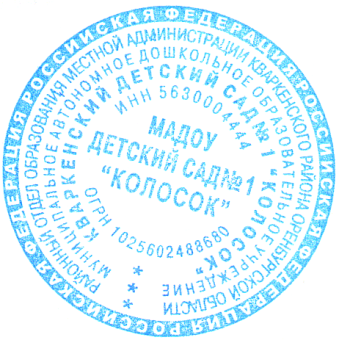 Протокол № _3 отЗавер С.П. Завершинская«__13»___01.2021г.Приказ № 3_________ от«13» .01.2021 г.1.ЦЕЛЕВОЙ РАЗДЕЛ ОБЯЗАТЕЛЬНОЙ ЧАСТИ ПРОГРАММЫ И ЧАСТИ, ФОРМИРУЕМОЙ УЧАСТНИКАМИ ОБРАЗОВАТЕЛЬНЫХ ОТНОШЕНИЙ41.1.Обязательная часть Программы41.1.1.Пояснительная записка41.1.1.1.Цели и задачи реализации Программы51.1.1.2.Принципы и подходы к формированию Программы61.1.1.3.Характеристики особенностей развития детей раннего и дошкольного возраста91.1.2.Планируемые результаты освоения Программы271.2.Часть, формируемая участниками образовательных отношений421.2.1.Пояснительная записка421.2.1.1.Цели и задачи реализации парциальных образовательных Программ441.2.1.2.Принципы и подходы к формированию парциальных образовательных Программ451.2.1.3.Характеристики особенностей развития детей раннего и дошкольного возраста451.2.2.Планируемые результаты освоения парциальных образовательных Программ462.СОДЕРЖАТЕЛЬНЫЙ РАЗДЕЛ ОБЯЗАТЕЛЬНОЙ ЧАСТИ И ЧАСТИ, ФОРМИРУЕМОЙ УЧАСТНИКАМИ ОБРАЗОВАТЕЛЬНЫХ ОТНОШЕНИЙ2.1.Обязательная часть Программы472.1.1.Описание образовательной деятельности в соответствии с направлениями развития детей раннего и дошкольного возраста472.1.1.1.Содержание образовательной области «Социально-коммуникативное  развитие»472.1.1.2.Содержание образовательной области «Познавательное развитие» 602.1.1.3.Содержание образовательной области «Речевое развитие»772.1.1.4.Содержание образовательной области «Художественно-эстетическое развитие»872.1.1.5.Содержание образовательной области «Физическое развитие»1072.1.3.Описание вариативных форм, способов, методов и средств реализации Программы1122.1.4Особенности образовательной деятельности разных видов и культурных практик1212.1.5.Способы и направления поддержки детской инициативы1272.1.6.Особенности взаимодействия педагогического коллектива с семьями воспитанников1312.1.7.Иные характеристики содержания Программы, наиболее существенные с точки зрения авторов1372.1.7.1.Предметно-пространственная развивающая образовательная среда1372.1.7.2.Характер взаимодействия ребенка со взрослыми1372.1.7.3.Характер взаимодействия ребенка с другими детьми1392.1.7.4.Система отношений ребенка к миру, к другим людям, к себе самому1402.1.8.Обеспечение преемственности образовательных программ дошкольного и начального общего образования1412.1.9.Организация работы по профессиональной коррекции нарушений развития детей1422.2.Часть Программы, формируемая участниками образовательныхотношений1462.2.1.Описание образовательной деятельности по парциальным образовательным Программам в соответствии с направлениями развития детей1462.2.1.1.Парциальная образовательная программа «Родное Оренбуржье»1472.2.1.2.Парциальная образовательная программа «Дорогою добра»1502.2.2.Описание вариативных форм, способов, методов и средств реализации Программы1532.2.3.Особенности образовательной деятельности разных видов и культурных практик1532.2.4.Способы и направления поддержки детской инициативы1532.2.5.Особенности взаимодействия педагогического коллектива с семьямивоспитанников1533.ОРГАНИЗАЦИОННЫЙ РАЗДЕЛ ОБЯЗАТЕЛЬНОЙ ЧАСТИПРОГРАММЫ И ЧАСТИ, ФОРМИРУЕМОЙ УЧАСТНИКАМИОБРАЗОВАТЕЛЬНЫХ ОТНОШЕНИЙ1543.1.Обязательная часть Программы1543.1.1.Описание материально-технического обеспечения Программы1543.1.2.Обеспеченность методическими материалами и средствами обучения и воспитания1583.1.3.Режим дня1713.1.4.Особенности традиционных событий, праздников, мероприятий1763.1.5.Особенности организации предметно-пространственной развивающей среды1783.2.Часть Программы, формируемая участниками образовательныхотношений1853.2.1.Парциальная образовательная программа «Родное Оренбуржье»1853.2.2.Парциальная образовательная программа «Дорогою добра»1874.ДОПОЛНИТЕЛЬНЫЙ РАЗДЕЛ ПРОГРАММЫ (краткая презентация Программы)1934.1.Возрастные категории детей, на которых ориентирована Программа1934.2.Используемые Программы1934.3.Характеристика взаимодействия педагогического коллектива с семьями детей196№Возрастная группаВозраст воспитанниковКол-во воспитанниковКол-во воспитанниковКол-во воспитанников№Возрастная группаВозраст воспитанниковвсегомальчиковдевочек1Группа раннего возраста № 71,5-2 года15782Группа раннего возраста № 12-3 года2010103Подготовительная к школе группа 6-7 лет2111104Младшая группа3-4 года181085Младшая группа № 113-4 года194156Средняя группа «Почемучки»4-5 лет2311127Средняя группа «Теремок»4-5 лет229138Старшая группа № «Мультяшки»5-6 лет247179Старшая группа №»Колокольчики»5-6 лет27141310Подготовительная группа «Гномики»6-7 лет23111211Подготовительная группа «Горошинки»6-7 лет22148Всего: 11 групп – 236 детейВсего: 11 групп – 236 детейВсего: 11 групп – 236 детейВсего: 11 групп – 236 детейВсего: 11 групп – 236 детейВсего: 11 групп – 236 детейВозраст детейВозрастная группаНиже среднегоВыше среднегоВысокоеНизкое1,5-2 годаГруппа раннего возраста № 72-3 годаГруппа раннего возраста № 12-3 годаГруппа раннего возраста № 83-4 годаМладшая группа № 23-4 годаМладшая группа № 114-5 летСредняя группа № 34-5 летСредняя группа № 65-6 летСтаршая группа № 45-6 летСтаршая группа № 96-7 летПодготовительная группа № 56-7 летПодготовительная группа № 10Возраст детейВозрастная группаI группаII группаIII группаIV группа1,5-2 годаГруппа раннего возраста № 72-3 годаГруппа раннего возраста № 12-3 годаГруппа раннего возраста № 83-4 годаМладшая группа № 23-4 годаМладшая группа № 114-5 летСредняя группа № 34-5 летСредняя группа № 65-6 летСтаршая группа № 45-6 летСтаршая группа № 96-7 летПодготовительная группа № 56-7 летПодготовительная группа № 10Возраст детейВозрастная группаосновнаяподготовительнаяспециальнаяосвобожденные1,5-2 годаГруппа раннего возраста № 72-3 годаГруппа раннего возраста № 12-3 годаГруппа раннего возраста № 83-4 годаМладшая группа № 23-4 годаМладшая группа № 114-5 летСредняя группа № 34-5 летСредняя группа № 65-6 летСтаршая группа № 45-6 летСтаршая группа № 96-7 летПодготовительная группа № 56-7 летПодготовительная группа № 10Интересы воспитанниковГруппа раннего возраста № 7Группа раннего возраста № 1Группа раннего возраста № 8Младшая группа № 2Младшая группа № 11Средняя группа № 3Средняя группа № 6Старшая группа № 4Старшая группа № 9Подготовительная группа № 5Подготовительная группа № 10Интерес к конструктивно-модельной деятельностиИнтерес к музыкеИнтерес к изобразительной деятельностиИнтерес к художественной литературеИнтерес к театрализованной деятельностиИнтерес к решению интеллектуальных задачИнтерес к опытнической деятельностиИнтерес к познавательно-исследовательской деятельностиИнтерес к физической культуре и спортуВозраст детейВозрастная группаПреобладание холерического типа темпераментаПреобладание сангвинического типа темпераментаПреобладание флегматического типа темпераментаПреобладание меланхолического типа темперамента1,5-2 годаГруппа раннего возраста № 72-3 годаГруппа раннего возраста № 12-3 годаГруппа раннего возраста № 83-4 годаМладшая группа № 23-4 годаМладшая группа № 114-5 летСредняя группа № 34-5 летСредняя группа № 65-6 летСтаршая группа № 45-6 летСтаршая группа № 96-7 летПодготовительная группа № 56-7 летПодготовительная группа № 10№Личностные особенности ребенкаДостижения ребёнкаДостижения ребёнкаДостижения ребёнкаДостижения ребёнкаДостижения ребёнкаДостижения ребёнкаДостижения ребёнкаДостижения ребёнкаПоказатели развития3-4 года20___ - 20____уч.г.3-4 года20___ - 20____уч.г.4-5 лет20___ - 20____уч.г.4-5 лет20___ - 20____уч.г.5-6 лет20___ - 20____уч.г.5-6 лет20___ - 20____уч.г.6-7 лет20___ - 20____уч.г.6-7 лет20___ - 20____уч.г.ВыводыI. Особенности поведения и общенияI. Особенности поведения и общенияI. Особенности поведения и общенияI. Особенности поведения и общенияI. Особенности поведения и общенияI. Особенности поведения и общенияI. Особенности поведения и общенияI. Особенности поведения и общенияI. Особенности поведения и общенияI. Особенности поведения и общенияI. Особенности поведения и общения1.1Способность вступать в общение с кем бы то ни былоА) общительный с детьми – в большинстве случаев предпочитает играть с детьми, а не один;Б) не очень общительный – в одинаковой степени любит играть с детьми и один;В) замкнутый, необщительный – любит играть один.1.2Умение руководить группой детей, выполнять роль лидераА) умеет организовывать детей в игре и других занятиях, выполняет только ведущие роли;Б) одинаково успешно выполняет игре ведущие и второстепенные роли;В) в игре чаще подчиняется другим детям и выполняет второстепенные роли.1.3Общается со сверстниками, знает правила общенияА) умеет дружно, без конфликтов играть с другими детьми;Б) конфликты возникают, но редко;В) часто конфликтует.1.4Умение видеть, слышать, чувствовать другого человекаА) сочувствует другому, когда тот чем – то огорчен, пытается помочь, утешить и пожалеть;Б) только иногда выражает сочувствие другому;В) внешне не выражает своего сочувствия.1.5Управляет своим поведением, знает, что можно и чего нельзя, не агрессивен, не драчливА) спокоен совсем не дерется;Б) иногда бывает агрессивен, редко дерется с другими детьми и обижает их;В) часто обижает других детей, дерется;1.6Психоэмоциональное состояние ребёнка(отсутствует напряжённость, открыт для контакта, любознателен, активен, выразительная мимика, готов к компромиссам, нормальное течение речи)А) совсем не обидчивый;Б) не очень обидчивый;В) очень обидчивый1.7Стремится установить и сохранить позитивные отношения со сверстниками в ходе общенияА) всегда бывает справедливым во взаимоотношениях со сверстниками, разбирает конфликты других, мирит товарищей;Б) не всегда бывает справедливым;В) чаще бывает несправедливым.1.8Приобретение положительного поведенчес-кого опытаА) почти всегда послушен;Б) в равной мере бывает послушным и непослушным;В) чаще бывает непослушным и упрямым.II. Особенности сформированности волевой сферы:II. Особенности сформированности волевой сферы:II. Особенности сформированности волевой сферы:II. Особенности сформированности волевой сферы:II. Особенности сформированности волевой сферы:II. Особенности сформированности волевой сферы:II. Особенности сформированности волевой сферы:II. Особенности сформированности волевой сферы:II. Особенности сформированности волевой сферы:II. Особенности сформированности волевой сферы:II. Особенности сформированности волевой сферы:2.1Умение спокойно реагировать на неудачу, самостоятельно исправлять ошибки, принимать помощьА) любит все делать самостоятельно, даже если не умеет;Б) не очень стремится к самостоятельности;В) предпочитает, чтобы за него все делали другие.2.2Развиты: настойчивость, умение преодолевать трудности, чувство долгаА) старается доводить начатое дело до конца;Б) недостаточно настойчив;В) как правило, не доводит начатое дело до конца;2.3Высказывает собственные элементарные суждения, делает простые логические выводы, может продолжить словесные рассужденияА) уверенный, решительный;Б) не очень уверенный;В) неуверенный;2.4Наличие позитивных установок к различным видам трудаА) всегда охотно и старательно выполняет все трудовые поручения взрослых;Б) проявления трудолюбия неустойчивы; В) не любит трудится, чаще всего плохо выполняет поручения взрослых2.5Становление самостоятельности, целенаправленности и саморегуляции собственных действийА) при оценке своей работы бывает часто доволен ей, охотно выполняет трудные задания;Б) проявляет неуверенность при оценке своей работы, пугается трудных заданий;В) отступает перед трудными заданиями, уклоняется от них;2.6Может найти занятия соответствующие собственному желаниюА) умеет придумывать интересные игры, игровые навыки и умения развиты хорошо;Б) игровые навыки и умения развиты средне;В) умения и навыки развиты слабо;2.7Умеет ориентироваться на поставленную перед группой задачуА) всегда придерживается правил игры;Б) иногда соблюдает правила игры только в присутствии воспитателя;В) не соблюдает правил в игре;2,8Знание и применение основ безопасного поведения в быту, социуме, в природеА) может дифференцировать «что такое хорошо и что такое плохо», оценивать свои поступкиБ) может дифференцировать «что такое хорошо и что такое плохо», оценивать свои поступки, но сама оценка во многом зависит от мнения взрослыхВ) не дифференцирует «что такое хорошо и что такое плохо», не оценивает свои поступки2.9Наличие познавательных действий, становление сознанияА) использует наглядные модели и символические средства (планы, схемы, цвета) для познания окружающего мира и при выполнении заданийБ) иногда использует наглядные модели и символические средства (планы, схемы, цвета) для познания окружающего мира и при выполнении заданийВ) не использует наглядные модели и символические средства (планы, схемы, цвета) для познания окружающего мира и при выполнении заданий3.10Удерживает внимание в течение всего занятия, не отвлекаетсяА) сохраняет высокую работоспособность в течение всего занятия, даже если деятельность не очень интереснаяБ) удерживает внимание 10-15 минут, работоспособность падает к концу занятия;В) работоспособность низкая в начале занятия, но устанавливается к его концу (долго врабатывается, требует дополнительных инструкций);Г) низкая работоспособность в течении всего занятия (быстро утомляется, требует дополнительных инструкций, внешней организации)III.Особенности  познавательной  деятельности:III.Особенности  познавательной  деятельности:III.Особенности  познавательной  деятельности:III.Особенности  познавательной  деятельности:III.Особенности  познавательной  деятельности:III.Особенности  познавательной  деятельности:III.Особенности  познавательной  деятельности:III.Особенности  познавательной  деятельности:III.Особенности  познавательной  деятельности:III.Особенности  познавательной  деятельности:III.Особенности  познавательной  деятельности:3.1Развитие интересов, любознательности и познавательной мотивацииА) хорошо усваивает программу, имеет хороший запас знаний;Б) имеет трудности в усвоении программы и пробелы в знаниях; В) не усваивает программу;3.2Развитие социального и эмоционального интеллекта, эмоциональной отзывчивостиА) выделяется среди сверстников сообразительностью, быстро усваивает новые знания и умения;Б) в отношении сообразительности и быстроты усвоения знаний не отличается от большинства сверстников;В) менее сообразителен, чем другие дети его возраста, несколько отстает от них в усвоении знаний и умений.3.3Умение планировать свою работу и сосредоточенно действовать без отвлеченийА) работает внимательно и целеустремленно во время всего занятия;Б) внимателен в начале занятия, но к концу внимание становится неустойчивым; (СЛУХОВОЕ И ЗРИТЕЛЬНОЕ ВНИМАНИЕ)В) быстро отвлекается, рассеянный;3.4Проявляет активный познавательный интерес к новым видам деятельности, к миру взрослых и т.п.А) активно воспринимает любую новую информацию, задаёт вопросы, самостоятельно ведёт поиск решения проблемы, задачи Б) информацию воспринимает с интересом, но в большинстве случаев отмалчивается, способен планировать свою деятельностьВ) к информации не проявляет интереса, не может сосредоточиться, отвлекает детей, действует хаотично, методом проб и ошибок3.5Не испытывает затруднений при работе с конструктором, мозаикой, хорошо манипулирует мелкими деталями, умеет чертить вертикальные и горизонтальные линии, рисовать геометрические фигурыА) мелкая  моторика  рук  развита хорошоБ) мелкая моторика рук развита недостаточно хорошоВ) мелкая моторика рук развита плохо3.6Владение речью как средством общения и культурыА) хорошо рассказывает сказки, разные истории; Б) не очень любит и не умеет рассказывать;В) рассказывает плохо, речь развита недостаточно.   (ПРАВИЛЬНОСТЬ ПРОИЗНОШЕНИЯ, СЛОВАРНЫЙ ЗАПАС, ПОНИМАНИЕ ОБРАЩЕННОЙ РЕЧИ)3.7При неудаче не сердится, принимает помощь взрослых, с подсказкой выполняет заданиеА) ребенок  не нуждается в помощи педагогаБ) ребенок нуждается в организационной помощи педагогаВ) нуждается в постоянной помощи педагога.3.8Умение понять инструкцию и последовательно её выполнять А) воспринимает инструкцию и по ней выполняет действия в соответствии с поставленной целью и задачами; ему не нужно несколько раз повторять инструкциюБ) не всегда воспринимает инструкцию и по ней выполняет действия в соответствии с поставленной целью и задачами; требует повтора инструкцииВ) не воспринимает инструкцию и не выполняет действия в соответствии с поставленной целью и задачами; даже при неоднократном повторе инструкции3.9Наблюдателен, анализирует простые причинно-следственные связиА) понимает смысл и последовательность событий (на картинках, в простом рассказе, в быту) Б) не всегда понимает смысл и последователь-ность событийВ) не понимает смысла и последовательности событий3.10Способен к систематизации и классификации (находит общие и отличительные признаки предметов, явлений, процессов)А) имеет элементарный запас сведений об окружающем мире, умеет им пользоватьсяБ) имеет элементарный запас сведений об окружающем мире, но не умеет им пользоватьсяВ) не имеет элементарного запаса сведений об окружающем миреРазвитие воображения и творческой активностиА) умеет эмоционально воспринимать содержание художественных и музыкальных произведений, способен творчески созидать творить, фантазироватьБ) эмоционально воспринимает худ.и муз. произведения, но является пассивным наблюдателем деятельности детей и взрослыхВ) без интереса воспринимает худ.и муз. произведения, отвлекается, находится в поиске собственных интересов, пассивен в творчествеIV. Психофизиологические особенности ребенка:IV. Психофизиологические особенности ребенка:IV. Психофизиологические особенности ребенка:IV. Психофизиологические особенности ребенка:IV. Психофизиологические особенности ребенка:IV. Психофизиологические особенности ребенка:IV. Психофизиологические особенности ребенка:IV. Психофизиологические особенности ребенка:IV. Психофизиологические особенности ребенка:IV. Психофизиологические особенности ребенка:IV. Психофизиологические особенности ребенка:4.1А) хорошо ест, быстро, с аппетитом;Б) иногда хорошо, иногда плохо ест;В) ест плохо, без аппетита;4.2А) быстро засыпает;Б) не очень быстро засыпает;В) долго лежит в пастели без сна;4.3А) преобладает веселое, жизнерадостное настроение – радуется, смеется, смешит других, почти не плачет;Б) в равной мере бывает веселым и недовольным – часто смеется, радуется, но и часто плачет;В) чаще бывает недоволен окружающими – плаксив, плачет из–за  малейшего пустяка.4.4А) хорошо развит физическиБ) физическое развитие немного ниже возрастных нормВ) ребенок сильно отстает в физическом развитии4.5А) хорошая общая координация. Ловок.Б) координация развита недостаточно хорошоВ) нарушена общая координация движений. Неловок.4.6А) работает правой рукойБ) иногда работает левой рукойВ) предпочитает работать левой  рукойГ) уверенно действует в быту (ест вилкой, ложкой, пуговицы расстёгивает и застёгивает, одевается, раздевается, шнурует ботинки)4.7А) болеет  редко (3-4 раза в год)Б) часто болеет (более 7 раз в год)4.8Медлителен в движенияхV. Отношение родителей. Внешний вид.V. Отношение родителей. Внешний вид.V. Отношение родителей. Внешний вид.V. Отношение родителей. Внешний вид.V. Отношение родителей. Внешний вид.V. Отношение родителей. Внешний вид.V. Отношение родителей. Внешний вид.V. Отношение родителей. Внешний вид.V. Отношение родителей. Внешний вид.V. Отношение родителей. Внешний вид.V. Отношение родителей. Внешний вид.5.1А) родители уделяют внимание внешнему виду и одежде ребенка. Ребенок опрятен.Б) родители недостаточно уделяют внимание внешнему виду ребенка. Ребенок  часто неопрятен.В) ребенок неопрятен. Родители не уделяют внимания его внешнему виду  и одежде.5.2А) родители общаются с воспитателями, уделяют внимания ребенкуБ) родители редко общаются с воспитателями, мало уделяют внимания ребенку.В) родители не общаются с воспитателями, не уделяют достаточного внимания ребенку.5.3А) родители интересуются жизнью группы и потребностями детского сада.Б) родители редко интересуются жизнью группы и потребностями детского садаВ) родители не интересуются жизнью группы и потребностями детского сада.Возрастная группаСодержание психолого-педагогической работыгруппа раннего возраста(1,6-3 года)Социализация, развитие общения, нравственное воспитаниегруппа раннего возраста(1,6-3 года)(осуществляется при взаимодействии со взрослыми, другими детьми, самостоятельной деятельности и при проведении режимных моментов)Формировать у детей опыт поведения в среде сверстников, воспитывать чувство симпатии к ним. Способствовать накоплению опыта доброжелательных взаимоотношений со сверстниками, воспитывать эмоциональную отзывчивость (обращать внимание детей на ребенка, проявившего заботу о товарище, поощрять умение пожалеть, посочувствовать).Формировать у каждого ребенка уверенность в том, что его, как и всех детей, любят, о нем заботятся; проявлять уважительное отношение к интересам ребенка, его нуждам, желаниям, возможностям.Воспитывать отрицательное отношение к грубости, жадности; развивать умение играть не ссорясь, помогать друг другу и вместе радоваться успехам, красивым игрушкам и т. п.Воспитывать элементарные навыки вежливого обращения: здороваться, прощаться, обращаться с просьбой спокойно, употребляя слова«спасибо» и «пожалуйста». Формировать умение спокойно вести себя в помещении и на улице: не шуметь, не бегать, выполнять просьбу взрослого.Воспитывать внимательное отношение и любовь к родителям и близким людям. Приучать детей не перебивать говорящего взрослого, формировать умение подождать, если взрослый занят.группа раннего возраста(1,6-3 года)Ребенок в семье и сообществе, патриотическое воспитаниегруппа раннего возраста(1,6-3 года)(осуществляется при взаимодействии со взрослыми, другими детьми, самостоятельной деятельности и при проведении режимных моментов)Образ Я. Формировать у детей элементарные представления о себе, об изменении своего социального статуса (взрослении) в связи с началом посещения детского сада; закреплять умение называть свое имя. Формировать у каждого ребенка уверенность в том, что взрослые любят его, как и всех остальных детей.Семья. Воспитывать внимательное отношение к родителям, близким людям. Поощрять умение называть имена членов своей семьи.Детский сад. Развивать представления о положительных сторонах детского сада, его общности с домом (тепло, уют, любовь и др.) и отличиях от домашней обстановки (больше друзей, игрушек, самостоятельности и т. д.). Обращать внимание детей на то, в какой чистой, светлой комнате они играют, как много в ней ярких, красивых игрушек, как аккуратно заправлены кроватки. На прогулке обращать внимание детей на красивые растения, оборудование участка, удобное для игр и отдыха. Развивать умение ориентироваться в помещении группы, на участке.Родная страна. Напоминать детям название города (поселка), в котором они живут.группа раннего возраста(1,6-3 года)Самообслуживание, самостоятельность, трудовое воспитаниегруппа раннего возраста(1,6-3 года)(осуществляется при взаимодействии со взрослыми, другими детьми, самостоятельной деятельности и при проведении режимных моментов)Воспитание культурно-гигиенических навыков. Формировать привычку (сначала под контролем взрослого, а затем самостоятельно) мыть руки по мере загрязнения и перед едой, насухо вытирать лицо и руки личным полотенцем. Учить с помощью взрослого приводить себя в порядок; пользоваться индивидуальными предметами (носовым платком, салфеткой, полотенцем, расческой, горшком). Формировать умение во время еды правильно держать ложку.Самообслуживание. Учить детей одеваться и раздеваться в определенном порядке; при небольшой помощи взрослого снимать одежду, обувь (расстегивать пуговицы спереди, застежки на липучках); в определенном порядке аккуратно складывать снятую одежду. Приучать к опрятности.Общественно-полезный труд. Привлекать детей к выполнению простейших трудовых действий: совместно с взрослым и под его контролем расставлять хлебницы (без хлеба), салфетницы, раскладывать ложки и пр. Приучать поддерживать порядок в игровой комнате, по окончании игр расставлять игровой материал по местам.Уважение к труду взрослых. Поощрять интерес детей к деятельности взрослых. Обращать внимание на то, что и как делает взрослый (как ухаживает за растениями (поливает) и животными (кормит); как дворник подметает двор, убирает снег; как столяр чинит беседку и т.д.), зачем он выполняет те или иные действия. Учить узнавать и называть некоторые трудовые действия (помощник воспитателя моет посуду, приносит еду, меняет полотенца).группа раннего возраста(1,6-3 года)Формирование основ безопасностигруппа раннего возраста(1,6-3 года)(осуществляется при взаимодействии со взрослыми, другими детьми, самостоятельной деятельности и при проведении режимных моментов)Безопасное поведение в природе. Знакомить с элементарными правилами безопасного поведения в природе (не подходить к незнакомым животным, не гладить их, не дразнить; не рвать и не брать в рот растения и пр.).Безопасность на дорогах. Формировать первичные представления о машинах, улице, дороге. Знакомить с некоторыми видами транспортных средств.Безопасность собственной жизнедеятельности. Знакомить с предметным миром и правилами безопасного обращения с предметами. Знакомить с понятиями «можно — нельзя», «опасно». Формировать представления о правилах безопасного поведения в играх с песком и водой (воду не пить, песком не бросаться и т.д.).Младшая группа(3-4 года)Социализация, развитие общения, нравственное воспитаниеМладшая группа(3-4 года)(осуществляется при взаимодействии со взрослыми, другими детьми, самостоятельной деятельности и при проведении режимных моментов)Закреплять навыки организованного поведения в детском саду, дома, на улице. Продолжать формировать элементарные представления о том, что хорошо и что плохо.Обеспечивать условия для нравственного воспитания детей. Поощрять попытки пожалеть сверстника, обнять его, помочь. Создавать игровые ситуации, способствующие формированию внимательного, заботливого отношения к окружающим. Приучать детей общаться спокойно, без крика.Формировать доброжелательное отношение друг к другу, умение делиться с товарищем, опыт правильной оценки хороших и плохих поступков.Учить жить дружно, вместе пользоваться игрушками, книгами, помогать друг другу.Приучать детей к вежливости (учить здороваться, прощаться, благодарить за помощь).Младшая группа(3-4 года)Ребенок в семье и сообществе, патриотическое воспитаниеМладшая группа(3-4 года)(осуществляется при взаимодействии со взрослыми, другими детьми, самостоятельной деятельности и при проведении режимных моментов)Образ Я. Постепенно формировать образ Я. Сообщать детям разнообразные, касающиеся непосредственно их сведения (ты мальчик, у тебя серые глаза, ты любишь играть и т. п.), в том числе сведения о прошлом (не умел ходить, говорить; ел из бутылочки) и о происшедших с ними изменениях (сейчас умеешь правильно вести себя за столом, рисовать, танцевать; знаешь «вежливые» слова).Семья. Беседовать с ребенком о членах его семьи (как зовут, чем занимаются, как играют с ребенком и пр.).Детский сад. Формировать у детей положительное отношение к детскому саду. Обращать их внимание на красоту и удобство оформления групповой комнаты, раздевалки (светлые стены, красивые занавески, удобная мебель, новые игрушки, в книжном уголке аккуратно расставлены книги с яркими картинками). Знакомить детей с оборудованием и оформлением участка для игр и занятий, подчеркивая его красоту, удобство, веселую, разноцветную окраску строений. Обращать внимание детей на различные растения, на их разнообразие и красоту. Вовлекать детей в жизнь группы, воспитывать стремление поддерживать чистоту и порядок в группе, формировать бережное отношение к значимости каждого ребенка для детского сада. Совершенствовать умение свободно ориентироваться в помещениях и на участке детского сада. Формировать уважительное отношение к сотрудникам детского сада (музыкальный руководитель, медицинская сестра, заведующая, старший воспитатель и др.), их труду; напоминать их имена и отчества.Родная страна. Формировать интерес к малой родине и первичные представления о ней: напоминать детям название города (поселка), в котором они живут; побуждать рассказывать о том, где они гуляли в выходные дни (в парке, сквере, детском городке) и пр.Младшая группа(3-4 года)Самообслуживание, самостоятельность, трудовое воспитаниеМладшая группа(3-4 года)(осуществляется при взаимодействии со взрослыми, другими детьми, самостоятельной деятельности и при проведении режимных моментов)Культурно-гигиенические навыки. Совершенствовать культурно-гигиенические навыки, формировать простейшие навыки поведения во время еды, умывания. Приучать детей следить за своим внешним видом; учить правильно пользоваться мылом, аккуратно мыть руки, лицо, уши; насухо вытираться после умывания, вешать полотенце на место, пользоваться расческой и носовым платком. Формировать элементарные навыки поведения за столом: умение правильно пользоваться столовой и чайной ложками, вилкой, салфеткой; не крошить хлеб, пережевывать пищу с закрытым ртом, не разговаривать с полным ртом.Самообслуживание. Учить детей самостоятельно одеваться и раздеваться в определенной последовательности (надевать и снимать одежду, расстегивать и застегивать пуговицы, складывать, вешать предметы одежды и т. п.). Воспитывать навыки опрятности, умение замечать непорядок в одежде и устранять его при небольшой помощи взрослых.Общественно-полезный труд. Формировать желание участвовать в посильном труде, умение преодолевать небольшие трудности. Побуждать детей к самостоятельному выполнению элементарных поручений: готовить материалы к занятиям (кисти, доски для лепки и пр.), после игры убирать на место игрушки, строительный материал. Приучать соблюдать порядок и чистоту в помещении и на участке детского сада. Во второй половине года начинать формировать у детей умения, необходимые при дежурстве по столовой (помогать накрывать стол к обеду: раскладывать ложки, расставлять хлебницы (без хлеба), тарелки, чашки и т. п.).Труд в природе. Воспитывать желание участвовать в уходе за растениями и животными в уголке природы и на участке: с помощью взрослого кормить рыб, птиц, поливать комнатные растения, растения на грядках, сажать лук, собирать овощи, расчищать дорожки от снега, счищать снег со скамеек.Уважение к труду взрослых. Формировать положительное отношение к труду взрослых. Рассказывать детям о понятных им профессиях (воспитатель, помощник воспитателя, музыкальный руководитель, врач, продавец, повар, шофер, строитель), расширять и обогащать представления о трудовых действиях, результатах труда. Воспитывать уважение к людям знакомых профессий. Побуждать оказывать помощь взрослым, воспитывать бережное отношение к результатам их труда.Младшая группа(3-4 года)Формирование основ безопасностиМладшая группа(3-4 года)(осуществляется при взаимодействии со взрослыми, другими детьми, самостоятельной деятельности и при проведении режимных моментов)Безопасное поведение в природе. Формировать представления о простейших взаимосвязях в живой и неживой природе. Знакомить с правилами поведения в природе (не рвать без надобности растения, не ломать ветки деревьев, не трогать животных и др.).Безопасность на дорогах. Расширять ориентировку в окружающем пространстве. Знакомить детей с правилами дорожного движения. Учить различать проезжую часть дороги, тротуар, понимать значение зеленого, желтого и красного сигналов светофора. Формировать первичные представления о безопасном поведении на дорогах (переходить дорогу, держась за руку взрослого). Знакомить с работой водителя.Безопасность собственной жизнедеятельности. Знакомить с источниками опасности дома (горячая плита, утюг и др.).Формировать навыки безопасного передвижения в помещении (осторожно спускаться и подниматься по лестнице, держась за перила; открывать и закрывать двери, держась за дверную ручку). Формировать умение соблюдать правила в играх с мелкими предметами (не засовывать предметы в ухо, нос; не брать их в рот). Развивать умение обращаться за помощью к взрослым. Развивать умение соблюдать правила безопасности в играх с песком, водой, снегом.Средняя группа(4-5 лет)Социализация, развитие общения, нравственное воспитаниеСредняя группа(4-5 лет)(осуществляется при взаимодействии со взрослыми, другими детьми, самостоятельной деятельности и при проведении режимных моментов)Способствовать формированию личностного отношения ребенка к соблюдению (и нарушению) моральных норм: взаимопомощи, сочувствия обиженному и несогласия с действиями обидчика; одобрения действий того, кто поступил справедливо, уступил по просьбе сверстника (разделилкубики поровну). Продолжать работу по формированию доброжелательных взаимоотношений между детьми (рассказывать о том, чем хорош каждый воспитанник, помогать каждому ребенку как можно чаще убеждаться в том, что он хороший, что его любят и пр.).Учить коллективным играм, правилам добрых взаимоотношений.Воспитывать скромность, отзывчивость, желание быть справедливым, сильным и смелым; учить испытывать чувство стыда за неблаговидный поступок.Напоминать детям о необходимости здороваться, прощаться, называть работников дошкольного учреждения по имени и отчеству, не вмешиваться в разговор взрослых, вежливо выражать свою просьбу, благодарить за оказанную услугу.Средняя группа(4-5 лет)Ребенок в семье и сообществе, патриотическое воспитаниеСредняя группа(4-5 лет)(осуществляется при взаимодействии со взрослыми, другими детьми, самостоятельной деятельности и при проведении режимных моментов)Образ Я. Формировать представления о росте и развитии ребенка, его прошлом, настоящем и будущем («я был маленьким, я расту, я буду взрослым»). Формировать первичные представления детей об их правах (на игру, доброжелательное отношение, новые знания и др.) и обязанностях в группе детского сада, дома, на улице, на природе (самостоятельно кушать, одеваться, убирать игрушки и др.). Формировать у каждого ребенка уверенность в том, что он хороший, что его любят. Формировать первичные гендерные представления (мальчики сильные, смелые; девочки нежные, женственные).Семья. Углублять представления детей о семье, ее членах. Дать первоначальные представления о родственных отношениях (сын, мама, папа, дочь и т. д.).Интересоваться тем, какие обязанности по дому есть у ребенка (убирать игрушки, помогать накрывать на стол и т. п.).Детский сад. Продолжать знакомить детей с детским садом и его сотрудниками. Совершенствовать умение свободно ориентироваться в помещениях детского сада. Закреплять навыки бережного отношения к вещам, учить использовать их по назначению, ставить на место. Знакомить с традициями детского сада. Закреплять представления ребенка о себе как о члене коллектива, развивать чувство общности с другими детьми. Формировать умение замечать изменения в оформлении группы и зала, участка детского сада (как красиво смотрятся яркие, нарядные игрушки, рисунки детей и т. п.). Привлекать к обсуждению и посильному участию в оформлении группы, к созданию ее символики и традиций.Родная страна. Продолжать воспитывать любовь к родному краю; рассказывать детям о самых красивых местах родного города (поселка), его достопримечательностях.Дать детям доступные их пониманию представления о государственных праздниках.Рассказывать о Российской армии, о воинах, которые охраняют нашу Родину (пограничники, моряки, летчики).Средняя группа(4-5 лет)Самообслуживание, самостоятельность, трудовое воспитаниеСредняя группа(4-5 лет)(осуществляется при взаимодействии со взрослыми, другими детьми, самостоятельной деятельности и при проведении режимных моментов)Культурно-гигиенические навыки. Продолжать воспитывать у детей опрятность, привычку следить за своим внешним видом. Воспитывать привычку самостоятельно умываться, мыть руки с мылом перед едой, по мере загрязнения, после пользования туалетом. Закреплять умение пользоваться расческой, носовым платком; при кашле и чихании отворачиваться, прикрывать рот и нос носовым платком. Совершенствовать навыки аккуратного приема пищи: умение брать пищу понемногу, хорошо пережевывать, есть бесшумно, правильно пользоваться столовыми приборами (ложка, вилка), салфеткой, полоскать рот после еды.Самообслуживание. Совершенствовать умение самостоятельно одеваться, раздеваться. Приучать аккуратно складывать и вешать одежду, с помощью взрослого приводить ее в порядок (чистить, просушивать). Воспитывать стремление быть аккуратным, опрятным. Приучать самостоятельно готовить свое рабочее место и убирать его после окончания занятий рисованием, лепкой, аппликацией (мыть баночки, кисти, протирать стол и т. д.)Общественно-полезный труд. Воспитывать у детей положительное отношение к труду, желание трудиться. Формировать ответственное отношение к порученному заданию (умение и желание доводить дело до конца, стремление сделать его хорошо). Воспитывать умение выполнять индивидуальные и коллективные поручения, понимать значение результатов своего труда для других; формировать умение договариваться с помощью воспитателя о распределении коллективной работы, заботиться о своевременном завершении совместного задания. Поощрять инициативу в оказании помощи товарищам, взрослым. Приучать детей самостоятельно поддерживать порядок в групповой комнате и на участке детского сада: убирать на место строительный материал, игрушки; помогать воспитателю подклеивать книги, коробки. Учить детей самостоятельно выполнять обязанности дежурных по столовой: аккуратно расставлять хлебницы, чашки с блюдцами, глубокие тарелки, ставить салфетницы, раскладывать столовые приборы (ложки, вилки, ножи).Труд в природе. Поощрять желание детей ухаживать за растениями и животными; поливать растения, кормить рыб, мыть поилки, наливать в них воду, класть корм в кормушки (при участии воспитателя). В весенний, летний и осенний периоды привлекать детей к посильной работе на огороде и в цветнике (посев семян, полив, сбор урожая); в зимний период – к расчистке снега. Приобщать детей к работе по выращиванию зелени для корма птицам в зимнее время; к подкормке зимующих птиц. Формировать стремление помогать воспитателю приводить в порядок используемое в трудовой деятельности оборудование (очищать, просушивать, относить в отведенное место).Уважение к труду взрослых. Знакомить детей с профессиями близких людей, подчеркивая значимость их труда. Формировать интерес к профессиям родителей.Средняя группа(4-5 лет)Формирование основ безопасностиСредняя группа(4-5 лет)(осуществляется при взаимодействии со взрослыми, другими детьми, самостоятельной деятельности и при проведении режимных моментов)Безопасное поведение в природе. Продолжать знакомить с многообразием животного и растительного мира, с явлениями неживой природы. Формировать элементарные представления о способах взаимодействия с животными и растениями, о правилах поведения в природе. Формировать понятия: «съедобное», «несъедобное», «лекарственные растения». Знакомить с опасными насекомыми и ядовитыми растениями.Безопасность на дорогах. Развивать наблюдательность, умение ориентироваться в помещении и на участке детского сада, в ближайшей местности. Продолжать знакомить с понятиями «улица», «дорога», «перекресток», «остановка общественного транспорта» и элементарными правилами поведения на улице. Подводить детей к осознанию необходимости соблюдать правила дорожного движения. Уточнять знания детей о назначении светофора и работе полицейского. Знакомить с различными видами городского транспорта, особенностями их внешнего вида и назначения («Скорая помощь», «Пожарная», машина МЧС, «Полиция», трамвай, троллейбус, автобус). Знакомить со знаками дорожного движения «Пешеходный переход», «Остановка общественного транспорта». Формировать навыки культурного поведения в общественном транспорте.Безопасность собственной жизнедеятельности. Знакомить с правилами безопасного поведения во время игр. Рассказывать о ситуациях, опасных для жизни и здоровья. Знакомить с назначением, работой и правилами пользования бытовыми электроприборами (пылесос, электрочайник, утюг и др.). Закреплять умение пользоваться столовыми приборами (вилка, нож), ножницами. Знакомить с правилами езды на велосипеде. Знакомить с правилами поведения с незнакомыми людьми. Рассказывать детям о работе пожарных, причинах возникновения пожаров и правилах поведения при пожаре.Старшая группа(5-6 лет)Социализация, развитие общения, нравственное воспитаниеСтаршая группа(5-6 лет)(осуществляется при взаимодействии со взрослыми, другими детьми, самостоятельной деятельности и при проведении режимных моментов)Воспитывать дружеские взаимоотношения между детьми; привычку сообща играть, трудиться, заниматься; стремление радовать старших хорошими поступками; умение самостоятельно находить общие интересные занятия.Воспитывать уважительное отношение к окружающим.Учить заботиться о младших, помогать им, защищать тех, кто слабее.Формировать такие качества, как сочувствие, отзывчивость.Воспитывать скромность, умение проявлять заботу об окружающих, с благодарностью относиться к помощи и знакам внимания.Формировать умение оценивать свои поступки и поступки сверстников. Развивать стремление детей выражать свое отношение к окружающему, самостоятельно находить для этого различные речевые средства.Расширять представления о правилах поведения в общественных местах; об обязанностях в группе детского сада, дома.Обогащать словарь детей вежливыми словами (здравствуйте, до свидания, пожалуйста, извините, спасибо и т. д.). Побуждать к использованию в речи фольклора (пословицы, поговорки, потешки и др.). Показать значение родного языка в формировании основ нравственности.Старшая группа(5-6 лет)Ребенок в семье и сообществе, патриотическое воспитаниеСтаршая группа(5-6 лет)(осуществляется при взаимодействии со взрослыми, другими детьми, самостоятельной деятельности и при проведении режимных моментов)Образ Я. Расширять представления ребенка об изменении позиции в связи с взрослением (ответственность за младших, уважение и помощь старшим, в том числе пожилым людям и т. д.). Через символические и образные средства углублять представления ребенка о себе в прошлом, настоящем и будущем.Расширять традиционные гендерные представления. Воспитывать уважительное отношение к сверстникам своего и противоположного пола.Семья. Углублять представления ребенка о семье и ее истории; о том, где работают родители, как важен для общества их труд. Поощрять посильное участие детей в подготовке различных семейных праздников. Приучать к выполнению постоянных обязанностей по дому.Детский сад. Продолжать формировать интерес к ближайшей окружающей среде: к детскому саду, дому, где живут дети, участку детского сада и др. Обращать внимание на своеобразие оформления разных помещений. Развивать умение замечать изменения в оформлении помещений, учить объяснять причины таких изменений; высказывать свое мнение по поводу замеченных перемен, вносить свои предложения о возможных вариантах оформления. Подводить детей к оценке окружающей среды.Вызывать стремление поддерживать чистоту и порядок в группе, украшать ее произведениями искусства, рисунками. Привлекать к оформлению групповой комнаты, зала к праздникам. Побуждать использовать созданные детьми изделия, рисунки, аппликации (птички, бабочки, снежинки, веточки с листьями и т. п.). Расширять представления ребенка о себе как о члене коллектива, формировать активную жизненную позицию через участие в совместной проектной деятельности, взаимодействие с детьми других возрастных групп, посильное участие в жизни дошкольного учреждения. Приобщать к мероприятиям, которые проводятся в детском саду, в том числе и совместно с родителями (спектакли, спортивные праздники и развлечения, подготовка выставок детских работ).Родная страна. Расширять представления о малой Родине. Рассказывать детям о достопримечательностях, культуре, традициях родного края; о замечательных людях, прославивших свой край.Расширять представления детей о родной стране, о государственных праздниках (8 Марта, День защитника Отечества, День Победы, Новый год и т. д.). Воспитывать любовь к Родине.Формировать представления о том, что Российская Федерация (Россия) — огромная многонациональная страна. Рассказывать детям о том, что Москва — главный город, столица нашей Родины. Познакомить с флагом и гербом России, мелодией гимна.Расширять представления детей о Российской армии. Воспитывать уважение к защитникам отечества. Рассказывать о трудной, но почетной обязанности защищать Родину, охранять ее спокойствие и безопасность; о том, как в годы войн храбро сражались и защищали нашу страну отврагов прадеды, деды, отцы. Приглашать в детский сад военных, ветеранов из числа близких родственников детей. Рассматривать с детьми картины, репродукции, альбомы с военной тематикой.__Старшая группа(5-6 лет)Самообслуживание, самостоятельность, трудовое воспитаниеСтаршая группа(5-6 лет)(осуществляется при взаимодействии со взрослыми, другими детьми, самостоятельной деятельности и при проведении режимных моментов)Культурно-гигиенические навыки. Формировать у детей привычку следить за чистотой тела, опрятностью одежды, прически; самостоятельно чистить зубы, умываться, по мере необходимости мыть руки. Следить за чистотой ногтей; при кашле и чихании закрывать рот и нос платком. Закреплять умение замечать и самостоятельно устранять непорядок в своем внешнем виде. Совершенствовать культуру еды: умение правильно пользоваться столовыми приборами (вилкой, ножом); есть аккуратно, бесшумно, сохраняя правильную осанку за столом; обращаться с просьбой, благодарить.Самообслуживание. Закреплять умение быстро, аккуратно одеваться и раздеваться, соблюдать порядок в своем шкафу (раскладывать одежду в определенные места), опрятно заправлять постель. Воспитывать умение самостоятельно и своевременно готовить материалы и пособия к занятию, учить самостоятельно раскладывать подготовленные воспитателем материалы для занятий, убирать их, мыть кисточки, розетки для красок, палитру, протирать столы.Общественно-полезный труд. Воспитывать у детей положительное отношение к труду, желание выполнять посильные трудовые поручения. Разъяснять детям значимость их труда. Воспитывать желание участвовать в совместной трудовой деятельности. Формировать необходимые умения и навыки в разных видах труда. Воспитывать самостоятельность и ответственность, умение доводить начатое дело до конца. Развивать творчество и инициативу при выполнении различных видов труда. Знакомить детей с наиболее экономными приемами работы. Воспитывать культуру трудовой деятельности, бережное отношение к материалам и инструментам. Учить оценивать результат своей работы (с помощью взрослого). Воспитывать дружеские взаимоотношения между детьми; привычку играть, трудиться, заниматься сообща. Развивать желание помогать друг другу. Формировать у детей предпосылки (элементы) учебной деятельности. Продолжать развивать внимание, умение понимать поставленную задачу (что нужно делать), способы ее достижения (как делать); воспитывать усидчивость; учить проявлять настойчивость, целеустремленность в достижении конечного результата. Продолжать учить детей помогать взрослым поддерживать порядок в группе: протирать игрушки, строительный материал и т.п. Формировать умение наводить порядок на участке детского сада (подметать и очищать дорожки от мусора, зимой – от снега, поливать песок в песочнице и пр.). Приучать добросовестно выполнять обязанности дежурных по столовой: сервировать стол, приводить его в порядок после еды.Труд в природе. Поощрять желание выполнять различные поручения, связанные с уходом за животными и растениями в уголке природы; обязанности дежурного в уголке природы (поливать комнатные растения, рыхлить почву и т. д.). Привлекать детей к помощи взрослым и посильному труду в природе: осенью – к уборке овощей на огороде, сбору семян, пересаживанию цветущих растений из грунта в уголок природы; зимой – к сгребанию снега к стволам деревьев и кустарникам, выращиванию зеленого корма для птиц и животных (обитателей уголка природы), посадке корнеплодов, к созданию фигур и построек из снега; весной – к посеву семян овощей, цветов, высадке рассады; летом – к рыхлению почвы, поливке грядок и клумб.Уважение к труду взрослых. Расширять представления детей о труде взрослых, результатах труда, его общественной значимости. Формировать бережное отношение к тому, что сделано руками человека. Прививать детям чувство благодарности к людям за их труд.Старшая группа(5-6 лет)Формирование основ безопасностиСтаршая группа(5-6 лет)(осуществляется при взаимодействии со взрослыми, другими детьми, самостоятельной деятельности и при проведении режимных моментов)Безопасное поведение в природе. Формировать основы экологической культуры и безопасного поведения в природе. Формировать понятия о том, что в природе все взаимосвязано, что человек не должен нарушать эту взаимосвязь, чтобы не навредить животному и растительному миру. Знакомить с явлениями неживой природы (гроза, гром, молния, радуга), с правилами поведения при грозе. Знакомить детей с правилами оказания первой помощи при ушибах и укусах насекомых.Безопасность на дорогах. Уточнять знания детей об элементах дороги (проезжая часть, пешеходный переход, тротуар), о движении транспорта, о работе светофора. Знакомить с названиями ближайших к детскому саду улиц и улиц, на которых живут дети. Знакомить с правилами дорожного движения, правилами передвижения пешеходов и велосипедистов. Продолжать знакомить с дорожными знаками: «Дети», «Остановка трамвая», «Остановка автобуса», «Пешеходный переход», «Пункт первой медицинской помощи», «Пункт питания», «Место стоянки», «Въезд запрещен», «Дорожные работы», «Велосипедная дорожка».Безопасность собственной жизнедеятельности. Закреплять основы безопасности жизнедеятельности человека. Продолжать знакомить с правилами безопасного поведения во время игр в разное время года (купание в водоемах, катание на велосипеде, на санках, коньках, лыжах и др.). Расширять знания об источниках опасности в быту (электроприборы, газовая плита, утюг и др.). Закреплять навыки безопасного пользования бытовыми предметами. Уточнять знания детей о работе пожарных, о причинах пожаров, об элементарных правилах поведения во время пожара. Знакомить с работой службы спасения — МЧС. Закреплять знания о том, что в случае необходимости взрослые звонят по телефонам «01», «02», «03». Формировать умение обращаться за помощью к взрослым. Учить называть свое имя, фамилию, возраст, домашний адрес, телефон.Подготовительная группа(6-7 лет)Социализация, развитие общения, нравственное воспитаниеПодготовительная группа(6-7 лет)(осуществляется при взаимодействии со взрослыми, другими детьми, самостоятельной деятельности и при проведении режимных моментов)Воспитывать дружеские взаимоотношения между детьми, развивать умение самостоятельно объединяться для совместной игры и труда, заниматься самостоятельно выбранным делом, договариваться, помогать друг другу.Воспитывать организованность, дисциплинированность, коллективизм, уважение к старшим.Воспитывать заботливое отношение к малышам, пожилым людям; учить помогать им.Формировать такие качества, как сочувствие, отзывчивость, справедливость, скромность.Развивать волевые качества: умение ограничивать свои желания, выполнять установленные нормы поведения, в своих поступках следовать положительному примеру.Воспитывать уважительное отношение к окружающим. Формировать умение слушать собеседника, не перебивать без надобности. Формировать умение спокойно отстаивать свое мнение.Обогащать словарь формулами словесной вежливости (приветствие, прощание, просьбы, извинения).Расширять представления детей об их обязанностях, прежде всего в связи с подготовкой к школе. Формировать интерес к учебной деятельности и желание учиться в школе.Подготовительная группа(6-7 лет)Ребенок в семье и сообществе, патриотическое воспитаниеПодготовительная группа(6-7 лет)(осуществляется при взаимодействии со взрослыми, другими детьми, самостоятельной деятельности и при проведении режимных моментов)Образ Я. Развивать представление о временной перспективе личности, об изменении позиции человека с возрастом (ребенок посещает детский сад, школьник учится, взрослый работает, пожилой человек передает свой опыт другим поколениям). Углублять представления ребенка о себе в прошлом, настоящем и будущем.Закреплять традиционные гендерные представления, продолжать развивать в мальчиках и девочках качества, свойственные их полу.Семья. Расширять представления детей об истории семьи в контексте истории родной страны (роль каждого поколения в разные периоды истории страны). Рассказывать детям о воинских наградах дедушек, бабушек, родителей.Закреплять знание домашнего адреса и телефона, имен и отчеств родителей, их профессий.Детский сад. Продолжать расширять представления о ближайшей окружающей среде (оформление помещений, участка детского сада, парка, сквера). Учить детей выделять радующие глаз компоненты окружающей среды (окраска стен, мебель, оформление участка и т. п.).Привлекать детей к созданию развивающей среды дошкольного учреждения (мини-музеев, выставок, библиотеки, конструкторских мастерских и др.); формировать умение эстетически оценивать окружающую среду, высказывать оценочные суждения, обосновывать свое мнение.Формировать у детей представления о себе как об активном члене коллектива: через участие в проектной деятельности, охватывающей детей младших возрастных групп и родителей; посильном участии в жизни дошкольного учреждения (адаптация младших дошкольников, подготовка к праздникам, выступлениям, соревнованиям в детском саду и за его пределами и др.).Родная страна. Расширять представления о родном крае. Продолжать знакомить с достопримечательностями региона, в котором живут дети.Нa основе расширения знаний об окружающем воспитывать патриотические и интернациональные чувства, любовь к Родине. Углублять и уточнять представления о Родине — России. Поощрять интерес детей к событиям, происходящим в стране, воспитывать чувство гордости за ее достижения.Закреплять знания о флаге, гербе и гимне России (гимн исполняется во время праздника или другого торжественного события; когда звучит гимн, все встают, а мужчины и мальчики снимают головные уборы).Развивать представления о том, что Российская Федерация (Россия) — огромная, многонациональная страна. Воспитывать уважение к людям разных национальностей и их обычаям.Расширять представления о Москве — главном городе, столице России.Расширять знания о государственных праздниках. Рассказывать детям о Ю. А. Гагарине и других героях космоса.Углублять знания о Российской армии. Воспитывать уважение к защитникам Отечества, к памяти павших бойцов (возлагать с детьми цветы к обелискам, памятникам и т. д.).Подготовительная группа(6-7 лет)Самообслуживание, самостоятельность, трудовое воспитаниеПодготовительная группа(6-7 лет)(осуществляется при взаимодействии со взрослыми, другими детьми, самостоятельной деятельности и при проведении режимных моментов)Культурно-гигиенические навыки. Воспитывать привычку быстро и правильно умываться, насухо вытираться, пользуясь индивидуальным полотенцем, правильно чистить зубы, полоскать рот после еды, пользоваться носовым платком и расческой. Закреплять умения детей аккуратно пользоваться столовыми приборами; правильно вести себя за столом; обращаться с просьбой, благодарить. Закреплять умение следить за чистотой одежды и обуви, замечать и устранять непорядок в своем внешнем виде, тактично сообщать товарищу о необходимости что-то поправить в костюме, прическе.Самообслуживание. Закреплять умение самостоятельно и быстро одеваться и раздеваться, складывать в шкаф одежду, ставить на место обувь, сушить при необходимости мокрые вещи, ухаживать за обувью (мыть, протирать, чистить). Закреплять умение самостоятельно, быстро и аккуратно убирать за собой постель после сна. Закреплять умение самостоятельно и своевременно готовить материалы и пособия к занятию, без напоминания убирать свое рабочее место.Общественно-полезный труд. Продолжать формировать трудовые умения и навыки, воспитывать трудолюбие. Приучать детей старательно, аккуратно выполнять поручения, беречь материалы и предметы, убирать их на место после работы. Воспитывать желание участвовать в совместной трудовой деятельности наравне со всеми, стремление быть полезными окружающим, радоваться результатам коллективного труда. Развивать умение самостоятельно объединяться для совместной игры и труда, оказывать друг другу помощь. Закреплять умение планировать трудовую деятельность, отбирать необходимые материалы, делать несложные заготовки. Продолжать учить детей поддерживать порядок в группе и на участке: протирать и мыть игрушки, строительный материал, вместе с воспитателем ремонтировать книги, игрушки (в том числе книги и игрушки воспитанников младших групп детского сада).Подготовительная группа(6-7 лет)Формирование основ безопасностиПодготовительная группа(6-7 лет)(осуществляется при взаимодействии со взрослыми, другими детьми, самостоятельной деятельности и при проведении режимных моментов)Безопасное поведение в природе. Формировать основы экологической культуры. Продолжать знакомить с правилами поведения на природе. Знакомить с Красной книгой, с отдельными представителями животного и растительного мира, занесенными в нее. Уточнять и расширять представления о таких явлениях природы, как гроза, гром, молния, радуга, ураган, знакомить с правилами поведениячеловека в этих условиях.Безопасность на дорогах. Систематизировать знания детей об устройстве улицы, о дорожном движении. Знакомить с понятиями «площадь», «бульвар», «проспект». Продолжать знакомить с дорожными знаками – предупреждающими, запрещающими и информационно-указательными. Подводить детей к осознанию необходимости соблюдать правила дорожного движения. Расширять представления детей о работе ГИБДД. Воспитывать культуру поведения на улице и в общественном транспорте. Развивать свободную ориентировку в пределах ближайшей к детскому саду местности. Формировать умение находить дорогу из дома вдетский сад на схеме местности.Безопасность собственной жизнедеятельности. Формировать представления о том, что полезные и необходимые бытовые предметы при неумелом обращении могут причинить вред и стать причиной беды (электроприборы, газовая плита, инструменты и бытовые предметы). Закреплять правила безопасного обращения с бытовыми предметами. Закреплять правила безопасного поведения во время игр в разное время года (купание в водоемах, катание на велосипеде, катание на санках, коньках, лыжах и др.). Подвести детей к пониманию необходимости соблюдать меры предосторожности, учить оценивать свои возможности по преодолению опасности. Формировать у детей навыки поведения в ситуациях: «Один дома», «Потерялся», «Заблудился». Формировать умение обращаться за помощью к взрослым. Расширять знания детей о работе МЧС, пожарной службы, службы скорой помощи. Уточнять знания о работе пожарных, правилах поведения при пожаре. Закреплять знания о том, что в случае необходимости взрослые звонят по телефонам «01», «02», «03». Закреплять умение называть свое имя, фамилию, возраст, домашний адрес, телефон.Возрастная группаСодержание психолого-педагогической работыгруппа раннего возраста(1,6-3 года)Игры-занятия с дидактическим материаломгруппа раннего возраста(1,6-3 года)(осуществляется при взаимодействии со взрослыми, другими детьми, самостоятельной деятельности и при проведении режимных моментов)Продолжать обогащать сенсорный опыт детей. Развивать умение различать предметы по величине: с помощью взрослого собирать пирамидку из 4-5 колец (от большого к маленькому), из 4-5 колпачков.Формировать умение подбирать крышки (круглые, квадратные) к коробочкам и шкатулкам соответствующих форм; собирать двухместные дидактические игрушки (матрешки, бочонки), составлять разрезные картинки из двух частей (пирамидка, яблоко и др.).Упражнять в соотнесении плоскостных фигур (круг, квадрат, треугольник, прямоугольник) с отверстиями дидактической коробки. Проводить дидактические игры на развитие слухового внимания («Кто в домике живет?», «Кто нас позвал?» и т. д.).Развивать умение различать четыре цвета (красный, синий, желтый, зеленый); по предложению взрослого отбирать предметы определенного цвета.Использовать специальные дидактические пособия: помогать детям соотносить цвет и форму грибочков и втулочек с цветовым полем, плоскостные и объемные предметы с фигурными отверстиями коробок и столиков. Предоставлять возможность самостоятельно играть с дидактическими игрушками, мелким и крупным строительным материалом.Игры-занятия со строительным материалом (настольным, напольным). Продолжать знакомить детей с некоторыми формами (кубик, кирпичик, призма, цилиндр), «опредмечивая» их (цилиндр – столбик, труба).Знакомить со способами конструирования – прикладыванием, накладыванием. Побуждать совместно с взрослым обыгрывать постройки, использовать для игр сюжетные игрушки.Формировать умение пользоваться знакомыми формами строительного материала и элементами пластмассовых конструкторов при сооружении собственных разнообразных построек.В летнее время на прогулке проводить игры с природными материалами. Сочетать игры с песком с играми со строительным материалом, игры с водой – с сюжетными играми. Развивать умение выкладывать камешками, ракушками, шишками изображенные взрослым на песке знакомые фигуры. Поощрять самостоятельное включение детьми в сюжетные игры природного материала в качестве предметов-заместителей (листик – тарелка).группа раннего возраста(1,6-3 года)Развитие познавательно-исследовательской деятельностигруппа раннего возраста(1,6-3 года)(реализуется в процессе организованной образовательной деятельности)Первичные представления об объектах окружающего мира. Формировать представления о предметах ближайшего окружения, о простейших связях между ними. Учить детей называть цвет, величину предметов, материал, из которого они сделаны (бумага, дерево, ткань, глина); сравнивать знакомые предметы (разные шапки, варежки, обувь и т. п.), подбирать предметы по тождеству (найди такой же, подбери пару), группировать их по способу использования (из чашки пьют и т. д.). Упражнять в установлении сходства и различия между предметами, имеющими одинаковое название (одинаковые лопатки; красный мяч – синий мяч; большой кубик – маленький кубик). Учить детей называть свойства предметов: большой, маленький, мягкий, пушистый и др.Сенсорное развитие. Продолжать работу по обогащению непосредственного чувственного опыта детей в разных видах деятельности, постепенно включая все виды восприятия. Помогать обследовать предметы, выделяя их цвет, величину, форму; побуждать включать движения рук по предмету в процесс знакомства с ним.Дидактические игры. Обогащать в играх с дидактическим материалом сенсорный опыт детей (пирамидки (башенки) из 5-8 колец разной величины; «Геометрическая мозаика» (круг, треугольник, квадрат, прямоугольник); разрезные картинки (из 2-4 частей), складные кубики (4-6 шт.) и др.); развивать аналитические способности (умение сравнивать, соотносить, группировать, устанавливать тождество и различие однородных предметов по одному из сенсорных признаков – цвет, форма, величина).Проводить дидактические игры на развитие внимания и памяти («Чего не стало?» и т. п.); слуховой дифференциации («Что звучит?» и т. п.); тактильных ощущений, температурных различий («Чудесный мешочек», «Теплый – холодный», «Легкий-тяжелый» и т. п.); мелкой моторики руки (игрушки с пуговицами, крючками, молниями, шнуровкой и т.д.).группа раннего возраста(1,6-3 года)Формирование целостной картины мирагруппа раннего возраста(1,6-3 года)(осуществляется при взаимодействии со взрослыми, другими детьми, самостоятельной деятельности и при проведении режимных моментов)Продолжать знакомить детей с предметами ближайшего окружения. Способствовать появлению в словаре детей обобщающих понятий: игрушки, посуда, одежда, обувь, мебель и пр. Знакомить с транспортными средствами ближайшего окружения.(осуществляется при взаимодействии со взрослыми, другими детьми, самостоятельной деятельности и при проведении режимных моментов)Знакомить детей с доступными явлениями природы.Учить узнавать в натуре, на картинках, в игрушках домашних животных (кошку, собаку, корову, курицу и др.) и их детенышей и называть их. Узнавать на картинке некоторых диких животных (медведя, зайца, лису и др.) и называть их.Вместе с детьми наблюдать за птицами и насекомыми на участке, за рыбками в аквариуме; подкармливать птиц.Учить различать по внешнему виду овощи (помидор, огурец, морковь и др.) и фрукты (яблоко, груша и др.).Помогать детям замечать красоту природы в разное время года. Воспитывать бережное отношение к животным. Учить основам взаимодействия с природой (рассматривать растения и животных, не нанося им вред; одеваться по погоде).Сезонные наблюденияОсень. Обращать внимание детей на осенние изменения в природе: похолодало, на деревьях пожелтели и опадают листья. Формировать представления о том, что осенью созревают многие овощи и фрукты.Зима. Формировать представления о зимних природных явлениях: стало холодно, идет снег. Привлекать к участию в зимних забавах (катание с горки и на санках, игра в снежки, лепка снеговика и т. п.).Весна. Формировать представления о весенних изменениях в природе: потеплело, тает снег; появились лужи, травка, насекомые; набухли почки.Лето. Наблюдать природные изменения: яркое солнце, жарко, летают бабочки.группа раннего возраста(1,6-3 года)Формирование элементарных математических представленийгруппа раннего возраста(1,6-3 года)(осуществляется при взаимодействии со взрослыми, другими детьми, самостоятельной деятельности и при проведении режимных моментов)Количество. Привлекать детей к формированию групп однородных предметов. Учить различать количество предметов (один – много).Величина. Привлекать внимание детей к предметам контрастных размеров и их обозначению в речи (большой дом-маленький домик, большая матрешка – маленькая матрешка, большие мячи – маленькие мячи и т. д.).Форма. Учить различать предметы по форме и называть их (кубик, кирпичик, шар и пр.).Ориентировка в пространстве. Продолжать накапливать у детей опыт практического освоения окружающего пространства (помещений группы и участка детского сада). Расширять опыт ориентировки в частях собственного тела (голова, лицо, руки, ноги, спина). Учить двигаться за воспитателем в определенном направлении.Младшая группа(3-4 года)Развитие познавательно-исследовательской деятельностиМладшая группа(3-4 года)(осуществляется при взаимодействии со взрослыми, другими детьми, самостоятельной деятельности и при проведении режимных моментов)Первичные представления об объектах окружающего мира. Формировать умение сосредоточивать внимание на предметах и явлениях предметно-пространственной развивающей среды; устанавливать простейшие связи между предметами и явлениями, делать простейшие обобщения. Учить определять цвет, величину, форму, вес (легкий, тяжелый) предметов; расположение их по отношению к ребенку (далеко, близко, высоко).Знакомить с материалами (дерево, бумага, ткань, глина), их свойствами (прочность, твердость, мягкость). Поощрять исследовательский интерес, проводить простейшие наблюдения. Учить способам обследования предметов, включая простейшие опыты (тонет-не тонет, рвется-не рвется). Учить группировать и классифицировать знакомые предметы (обувь-одежда; посуда чайная, столовая, кухонная).Сенсорное развитие. Обогащать чувственный опыт детей, развивать умение фиксировать его в речи. Совершенствовать восприятие (активно включая все органы чувств). Развивать образные представления (используя при характеристике предметов эпитеты и сравнения). Создавать условия для ознакомления детей с цветом, формой, величиной, осязаемыми свойствами предметов (теплый, холодный, твердый, мягкий, пушистый и т. п.); развивать умение воспринимать звучание различных музыкальных инструментов, родной речи. Закреплять умение выделять цвет, форму, величину как особые свойства предметов; группировать однородные предметы по нескольким сенсорным признакам: величине, форме, цвету. Совершенствовать навыки установления тождества и различия предметов по их свойствам: величине, форме, цвету. Подсказывать детям название форм (круглая, треугольная, прямоугольная и квадратная).Дидактические игры. Подбирать предметы по цвету и величине (большие, средние и маленькие; 2–3 цветов), собирать пирамидку из уменьшающихся по размеру колец, чередуя в определенной последовательности 2–3 цвета; собирать картинку из 4–6 частей. В совместных дидактических играх учить детей выполнять постепенно усложняющиеся правила.Младшая группа(3-4 года)Формирование целостной картины мираМладшая группа(3-4 года)(реализуется в процессе организованной образовательной деятельности)Продолжать знакомить детей с предметами ближайшего окружения, их назначением. Знакомить с театром через мини-спектакли и представления, а также через игры-драматизации по произведениям детской литературы. Знакомить с ближайшим окружением (основными объектами городской/поселковой инфраструктуры): дом, улица, магазин, поликлиника, парикмахерская. Рассказывать детям о понятных им профессиях (воспитатель, помощник воспитателя, музыкальный руководитель, врач, продавец, повар, шофер, строитель), расширять и обогащать представления о трудовых действиях, результатах труда.Расширять представления детей о растениях и животных. Продолжать знакомить с домашними животными и их детенышами, особенностями их поведения и питания.Знакомить детей с обитателями уголка природы: аквариумными рыбками и декоративными птицами (волнистыми попугайчиками, канарейками и др.). Расширять представления о диких животных (медведь, лиса, белка, еж и др.). Учить узнавать лягушку. Учить наблюдать за птицами, прилетающими на участок (ворона, голубь, синица, воробей, снегирь и др.), подкармливать их зимой.Расширять представления детей о насекомых (бабочка, майский жук, божья коровка, стрекоза и др.).Учить отличать и называть по внешнему виду: овощи (огурец, помидор, морковь, репа и др.), фрукты (яблоко, груша, персики и др.), ягоды (малина, смородина и др.).Знакомить с некоторыми растениями данной местности: с деревьями, цветущими травянистыми растениями (одуванчик, мать-и-мачеха и др.).Знакомить с комнатными растениями (фикус, герань и др.). Дать представления о том, что для роста растений нужны земля, вода и воздух.Знакомить с характерными особенностями следующих друг за другом времен года и теми изменениями, которые происходят в связи с этим в жизни и деятельности взрослых и детей.Дать представления о свойствах воды (льется, переливается, нагревается, охлаждается), песка (сухой — рассыпается, влажный — лепится), снега (холодный, белый, от тепла — тает). Учить отражать полученные впечатления в речи и продуктивных видах деятельности.Формировать умение понимать простейшие взаимосвязи в природе (если растение не полить, оно может засохнуть и т. п.).Знакомить с правилами поведения в природе (не рвать без надобности растения, не ломать ветки деревьев, не трогать животных и др.).Сезонные наблюденияОсень. Учить замечать изменения в природе: становится холоднее, идут дожди, люди надевают теплые вещи, листья начинают изменять окраску и опадать, птицы улетают в теплые края. Расширять представления о том, что осенью собирают урожай овощей и фруктов. Учить различать по внешнему виду, вкусу, форме наиболее распространенные овощи и фрукты и называть их.Зима. Расширять представления о характерных особенностях зимней природы (холодно, идет снег; люди надевают зимнюю одежду). Организовывать наблюдения за птицами, прилетающими на участок, подкармливать их. Учить замечать красоту зимней природы: деревья в снежном уборе, пушистый снег, прозрачные льдинки и т.д.; участвовать в катании с горки на санках, лепке поделок из снега, украшении снежных построек.Весна. Продолжать знакомить с характерными особенностями весенней природы: ярче светит солнце, снег начинает таять, становится рыхлым, выросла трава, распустились листья на деревьях, появляются бабочки и майские жуки. Расширять представления детей о простейших связях в природе: стало пригревать солнышко — потеплело — появилась травка, запели птицы, люди заменили теплую одежду на облегченную. Показать, как сажают крупные семена цветочных растений и овощей на грядки.Лето. Расширять представления о летних изменениях в природе: жарко, яркое солнце, цветут растения, люди купаются, летают бабочки, появляются птенцы в гнездах. Дать элементарные знания о садовых и огородных растениях. Закреплять знания о том, что летом созревают многие фрукты, овощи и ягоды.Младшая группа(3-4 года)Формирование элементарных математических представленийМладшая группа(3-4 года)(реализуется в процессе организованной образовательной деятельности)Количество. Развивать умение видеть общий признак предметов группы (все мячи — круглые, эти — все красные, эти — все большие и т. д.). Учить составлять группы из однородных предметов и выделять из них отдельные предметы; различать понятия «много», «один», «по одному», «ни одного»; находить один и несколько одинаковых предметов вокружающей обстановке; понимать вопрос «Сколько?»; при ответе пользоваться словами «много», «один», «ни одного». Сравнивать две равные (неравные) группы предметов на основе взаимного сопоставления элементов (предметов). Познакомить с приемами последовательного наложения и приложения предметов одной группы к предметам другой; учить понимать вопросы: «Поровну ли?», «Чего больше (меньше)?»; отвечать на вопросы, пользуясь предложениями типа: «Я на каждый кружок положил грибок. Кружков больше, а грибов меньше» или «Кружков столько же, сколько грибов». Учить устанавливать равенство между неравными по количеству группами предметов путем добавления одного предмета или предметов к меньшей по количеству группе или убавления одного предмета из большей группы.Величина. Сравнивать предметы контрастных и одинаковых размеров; при сравнении предметов соизмерять один предмет с другим по заданному признаку величины (длине, ширине, высоте, величине в целом), пользуясь приемами наложения и приложения; обозначать результат сравнения словами (длинный-короткий, одинаковые (равные) по длине, широкий-узкий, одинаковые (равные) по ширине, высокий — низкий, одинаковые (равные) по высоте, большой — маленький, одинаковые (равные) по величине).Форма. Познакомить детей с геометрическими фигурами: кругом, квадратом, треугольником. Учить обследовать форму этих фигур, используя зрение и осязание.Ориентировка в пространстве. Развивать умение ориентироваться в расположении частей своего тела и в соответствии с ними различать пространственные направления от себя: вверху-внизу, впереди-сзади (позади), справа-слева. Различать правую и левую руки.Ориентировка во времени. Учить ориентироваться в контрастных частях суток: день-ночь, утро-вечер.Средняя группа(4-5 лет)Развитие познавательно-исследовательской деятельностиСредняя группа(4-5 лет)(осуществляется при взаимодействии со взрослыми, другими детьми, самостоятельной деятельности и при проведении режимных моментов)Первичные представления об объектах окружающего мира. Создавать условия для расширения представлений детей об окружающем мире, развивать наблюдательность и любознательность. Учить выделять отдельные части и характерные признаки предметов (цвет, форма, величина), продолжать развивать умение сравнивать и группировать их по этим признакам. Формировать обобщенные представления о предметах и явлениях, умение устанавливать простейшие связи между ними. Поощрять попытки детей самостоятельно обследовать предметы, используя знакомые и новые способы; сравнивать, группировать и классифицировать предметы по цвету, форме и величине. Продолжать знакомить детей с признаками предметов, учить определять их цвет, форму, величину, вес. Рассказывать о материалах, из которых сделаны предметы, об их свойствах и качествах. Объяснять целесообразность изготовления предмета из определенного материала (корпус машин – из металла, шины – из резины и т. п.). Помогать детям устанавливать связь между назначением и строением, назначением и материалом предметов.Сенсорное развитие. Продолжать работу по сенсорному развитию в разных видах деятельности. Обогащать сенсорный опыт, знакомя детей с широким кругом предметов и объектов, с новыми способами их обследования. Закреплять полученные ранее навыки обследования предметов и объектов. Совершенствовать восприятие детей путем активного использования всех органов чувств (осязание, зрение, слух, вкус, обоняние). Обогащать чувственный опыт и умение фиксировать полученные впечатления в речи. Продолжать знакомить с геометрическими фигурами (круг, треугольник, квадрат, прямоугольник, овал), с цветами (красный, синий, зеленый, желтый, оранжевый, фиолетовый, белый, серый). Развивать осязание. Знакомить с различными материалами на ощупь, путем прикосновения, поглаживания (характеризуя ощущения: гладкое, холодное, пушистое, жесткое, колючее и др.). Формировать образные представления на основе развития образного восприятия в процессе различных видов деятельности. Развивать умение использовать эталоны как общепринятые свойства и качества предметов (цвет, форма, размер, вес и т. п.); подбирать предметы по 1-2 качествам (цвет, размер, материал и т. п.).Проектная деятельность. Развивать первичные навыки в проектно-исследовательской деятельности, оказывать помощь в оформлении ее результатов и создании условий для их презентации сверстникам. Привлекать родителей к участию в исследовательской деятельности детей.Дидактические игры. Учить детей играм, направленным на закрепление представлений о свойствах предметов, совершенствуя умение сравнивать предметы по внешним признакам, группировать; составлять целое из частей (кубики, мозаика, пазлы). Совершенствовать тактильные, слуховые, вкусовые ощущения детей («Определи на ощупь (по вкусу, по звучанию)»). Развивать наблюдательность и внимание («Что изменилось?», «У кого колечко?»). Помогать детям осваивать правила простейших настольно-печатных игр («Домино», «Лото»).Средняя группа(4-5 лет)Формирование целостной картины мираСредняя группа(4-5 лет)(реализуется в процессе организованной образовательной деятельности)Создавать условия для расширения представлений детей об окружающем мире. Расширять знания детей об общественном транспорте (автобус, поезд, самолет, теплоход). Расширять представления о правилах поведения в общественных местах. Формировать первичные представления о школе. Продолжать знакомить с культурными явлениями (театром, цирком, зоопарком, вернисажем), их атрибутами, людьми, работающими в них, правилами поведения. Дать элементарные представления о жизни и особенностях труда в городе и в сельской местности с опорой на опыт детей. Продолжать знакомить с различными профессиями (шофер, почтальон, продавец, врач и т. д.); расширять и обогащать представления о трудовых действиях, орудиях труда, результатах труда. Формировать элементарные представления об изменении видов человеческого труда и быта на примере истории игрушки и предметов обихода. Познакомить детей с деньгами, возможностями их использования.Расширять представления детей о природе. Знакомить с домашними животными, обитателями уголка природы (с золотыми рыбками, кроме вуалехвоста и телескопа, карасем и др.), птицами (волнистые попугайчики, канарейки и др.).Знакомить детей с представителями класса пресмыкающихся (ящерица, черепаха), их внешним видом и способами передвижения (у ящерицы продолговатое тело, у нее есть длинный хвост, который она может сбросить; ящерица очень быстро бегает).Расширять представления детей о некоторых насекомых (муравей, бабочка, жук, божья коровка).Продолжать знакомить с фруктами (яблоко, груша, слива, персик и др.), овощами (помидор, огурец, морковь, свекла, лук и др.) и ягодами (малина, смородина, крыжовник и др.), с грибами (маслята, опята, сыроежки и др.).Закреплять знания детей о травянистых и комнатных растениях (бальзамин, фикус, хлорофитум, герань, бегония, примула и др.); знакомить со способами ухода за ними.Учить узнавать и называть 3–4 вида деревьев (елка, сосна, береза, клен и др.).Рассказывать детям о свойствах песка, глины и камня.Организовывать наблюдения за птицами, прилетающими на участок (ворона, голубь, синица, воробей, снегирь и др.), подкармливать их зимой.Расширять представления детей об условиях, необходимых для жизни людей, животных, растений (воздух, вода, питание и т. п.). Учить детей замечать изменения в природе. Рассказывать об охране растений и животных.Сезонные наблюденияОсень. Учить детей замечать и называть изменения в природе: похолодало, осадки, ветер, листопад, созревают плоды и корнеплоды, птицы улетают на юг. Устанавливать простейшие связи между явлениями живой и неживой природы (похолодало — исчезли бабочки, жуки; отцвели цветы и т. д.). Привлекать к участию в сборе семян растений.Зима. Учить детей замечать изменения в природе, сравнивать осенний и зимний пейзажи. Наблюдать за поведением птиц на улице и в уголке природы. Рассматривать и сравнивать следы птиц на снегу. Оказывать помощь зимующим птицам, называть их. Расширять представления детей о том, что в мороз вода превращается в лед, сосульки; лед и снег в теплом помещении тают. Привлекать к участию в зимних забавах: катание с горки на санках, ходьба на лыжах, лепка поделок из снега.Весна. Учить детей узнавать и называть время года; выделять признаки весны: солнышко стало теплее, набухли почки на деревьях, появилась травка, распустились подснежники, появились насекомые. Рассказывать детям о том, что весной зацветают многие комнатные растения. Формировать представления о работах, проводимых в весенний период в саду и в огороде. Учить наблюдать за посадкой и всходами семян. Привлекать детей к работам в огороде и цветниках.Лето. Расширять представления детей о летних изменениях в природе: голубое чистое небо, ярко светит солнце, жара, люди легко одеты, загорают, купаются. В процессе различных видов деятельности расширять представления детей о свойствах песка, воды, камней и глины. Закреплять знания о том, что летом созревают многие фрукты, овощи, ягоды и грибы; у животных подрастают детеныши.Средняя группа(4-5 лет)Формирование элементарных математических представленийСредняя группа(4-5 лет)(реализуется в процессе организованной образовательной деятельности)Количество и счет. Дать детям представление о том, что множество («много») может состоять из разных по качеству элементов: предметов разного цвета, размера, формы; учить сравнивать части множества, определяя их равенство или неравенство на основе составления пар предметов (не прибегая к счету). Вводить в речь детей выражения: «Здесь много кружков, одни – красного цвета, а другие – синего; красных кружков больше, чем синих, а синих меньше, чем красных» или «красных и синих кружков поровну».Учить считать до 5 (на основе наглядности), пользуясь правильными приемами счета: называть числительные по порядку; соотносить каждое числительное только с одним предметом пересчитываемой группы; относить последнее числительное ко всем пересчитанным предметам, например: «Один, два, три – всего три кружка». Сравнивать две группы предметов, именуемые числами 1–2, 2–2, 2–3, 3–3, 3–4, 4–4, 4–5, 5–5.Формировать представления о порядковом счете, учить правильно пользоваться количественными и порядковыми числительными, отвечать на вопросы «Сколько?», «Который по счету?», «На котором месте?». Формировать представление о равенстве и неравенстве групп на основе счета: «Здесь один, два зайчика, а здесь одна, две, три елочки. Елочек больше, чем зайчиков; 3 больше, чем 2, а 2 меньше, чем 3».Учить уравнивать неравные группы двумя способами, добавляя к меньшей группе один (недостающий) предмет или убирая из большей группы один (лишний) предмет («К 2 зайчикам добавили 1 зайчика, стало 3 зайчика и елочек тоже 3. Елочек и зайчиков поровну — 3 и 3» или: «Елочек больше (3), а зайчиков меньше (2). Убрали 1 елочку, их стало тоже 2. Елочек и зайчиков стало поровну: 2 и 2»). Отсчитывать предметы из большего количества; выкладывать, приносить определенное количество предметов в соответствии с образцом или заданным числом в пределах 5 (отсчитай 4 петушка, принеси 3 зайчика). На основе счета устанавливать равенство (неравенство) групп предметов в ситуациях, когда предметы в группах расположены на разном расстоянии друг от друга, когда они отличаются по размерам, по форме расположения в пространстве.Величина. Совершенствовать умение сравнивать два предмета по величине (длине, ширине, высоте), а также учить сравнивать два предмета по толщине путем непосредственного наложения или приложения их друг к другу; отражать результаты сравнения в речи, используя прилагательные (длиннее — короче, шире — уже, выше — ниже, толще — тоньше или равные (одинаковые) по длине, ширине, высоте, толщине).Учить сравнивать предметы по двум признакам величины (красная лента длиннее и шире зеленой, желтый шарфик короче и уже синего). Устанавливать размерные отношения между 3–5 предметами разной длины (ширины, высоты), толщины, располагать их в определенной последовательности — в порядке убывания или нарастания величины. Вводить вактивную речь детей понятия, обозначающие размерные отношения предметов (эта (красная) башенка — самая высокая, эта (оранжевая) — пониже, эта (розовая) — еще ниже, а эта (желтая) — самая низкая» и т. д.).Форма. Развивать представление детей о геометрических фигурах: круге, квадрате, треугольнике, а также шаре, кубе. Учить выделять особые признаки фигур с помощью зрительного и осязательно-двигательного анализаторов (наличие или отсутствие углов, устойчивость, подвижность и др.).Познакомить детей с прямоугольником, сравнивая его с кругом, квадратом, треугольником. Учить различать и называть прямоугольник, его элементы: углы и стороны. Формировать представление о том, что фигуры могут быть разных размеров: большой — маленький куб (шар, круг, квадрат, треугольник, прямоугольник).Учить соотносить форму предметов с известными геометрическими фигурами: тарелка — круг, платок — квадрат, мяч — шар, окно, дверь — прямоугольник и др.Ориентировка в пространстве. Развивать умения определять пространственные направления от себя, двигаться в заданном направлении (вперед — назад, направо — налево, вверх — вниз); обозначать словами положение предметов по отношению к себе (передо мной стол, справа от меня дверь, слева — окно, сзади на полках — игрушки). Познакомить с пространственными отношениями: далеко — близко (дом стоит близко, а березка растет далеко).Ориентировка во времени. Расширять представления детей о частях суток, их характерных особенностях, последовательности (утро — день — вечер — ночь). Объяснить значение слов: «вчера», «сегодня», «завтра».Старшая группа(5-6 лет)Развитие познавательно-исследовательской деятельностиСтаршая группа(5-6 лет)(реализуется в процессе организованной образовательной деятельности)Первичные представления об объектах окружающего мира. Закреплять представления о предметах и явлениях окружающей действительности. Развивать умение наблюдать, анализировать, сравнивать, выделять характерные, существенные признаки предметов и явлений окружающего мира. Продолжать развивать умение сравнивать предметы, устанавливать их сходство и различия (найди в группе предметы такой же формы, такого же цвета; чем эти предметы похожи и чем отличаются и т. д.). Формировать умение подбирать пары или группы предметов, совпадающих по заданному признаку (длинный-короткий, пушистый-гладкий, теплый-холодный и др.). Развивать умение определять материалы, из которых изготовлены предметы. Учить сравнивать предметы (по назначению, цвету, форме, материалу), классифицировать их (посуда – фарфоровая, стеклянная, керамическая, пластмассовая).Сенсорное развитие. Развивать восприятие, умение выделять разнообразные свойства и отношения предметов (цвет, форма, величина, расположение в пространстве и т. п.), включая органы чувств: зрение, слух, осязание, обоняние, вкус.Продолжать знакомить с цветами спектра: красный, оранжевый, желтый, зеленый, голубой, синий, фиолетовый (хроматические) и белый, серый и черный (ахроматические). Учить различать цвета по светлоте и насыщенности, правильно называть их. Показать детям особенности расположения цветовых тонов в спектре. Продолжать знакомить с различными геометрическими фигурами, учить использовать в качестве эталонов плоскостные и объемные формы. Формировать умение обследовать предметы разной формы; при обследовании включать движения рук по предмету. Расширять представления о фактуре предметов (гладкий, пушистый, шероховатый и т. п.). Совершенствовать глазомер. Развивать познавательно-исследовательский интерес, показывая занимательные опыты, фокусы, привлекая к простейшим экспериментам.Проектная деятельность. Создавать условия для реализации детьми проектов трех типов: исследовательских, творческих и нормативных. Развивать проектную деятельность исследовательского типа. Организовывать презентации проектов. Формировать у детей представления об авторстве проекта. Создавать условия для реализации проектной деятельности творческого типа. (Творческие проекты в этом возрасте носят индивидуальный характер.) Способствовать развитию проектной деятельности нормативного типа. (Нормативная проектная деятельность – это проектная деятельность, направленная на выработку детьми норм и правил поведения в детском коллективе.)Дидактические игры. Организовывать дидактические игры, объединяя детей в подгруппы по 2-4 человека; учить выполнять правила игры. Развивать в играх память, внимание, воображение, мышление, речь, сенсорные способности детей. Учить сравнивать предметы, подмечать незначительные различия в их признаках (цвет, форма, величина, материал), объединять предметы по общим признакам, составлять из части целое (складные кубики, мозаика, пазлы), определять изменения в расположении предметов (впереди, сзади, направо, налево, под, над, посередине, сбоку). Формировать желание действовать с разнообразными дидактическими играми и игрушками (народными, электронными, компьютерными и др.). Побуждать детей к самостоятельности в игре, вызывая у них эмоционально-положительный отклик на игровое действие. Учить подчиняться правилам в групповых играх. Воспитывать творческую самостоятельность. Формировать такие качества, как дружелюбие, дисциплинированность. Воспитывать культуру честного соперничества в играх-соревнованиях.Старшая группа(5-6 лет)Формирование целостной картины мира Старшая группа(5-6 лет)(реализуется в организованной образовательной деятельности)Обогащать представления детей о мире предметов. Рассказывать о предметах, облегчающих труд человека в быту (кофемолка, миксер, мясорубка и др.), создающих комфорт (бра, картины, ковер и т. п.). Рассказывать о том, что любая вещь создана трудом многих людей («Откуда «пришел» стол?», «Как получилась книжка?» и т. п.). Расширять представления детей о профессиях. Расширять представления об учебных заведениях (детский сад, школа, колледж, вуз), сферах человеческой деятельности (наука, искусство, производство, сельское хозяйство). Продолжать знакомить с культурными явлениями (цирк, библиотека, музей и др.), их атрибутами, значением в жизни общества, связанными с ними профессиями, правилами поведения. Продолжать знакомить с деньгами, их функциями (средство для оплаты труда, расчетов при покупках), бюджетом и возможностями семьи. Формировать элементарные представления об истории человечества (Древний мир, Средние века, современное общество) через знакомство с произведениями искусства (живопись, скульптура, мифы и легенды народов мира), реконструкцию образа жизни людей разных времен (одежда, утварь, традиции и др.).Рассказывать детям о профессиях воспитателя, учителя, врача, строителя, работников сельского хозяйства, транспорта, торговли, связи др.; о важности и значимости их труда; о том, что для облегчения труда используется разнообразная техника. Знакомить с трудом людей творческих профессий: художников, писателей, композиторов, мастеров народного декоративно-прикладного искусства; с результатами их труда (картинами, книгами, нотами, предметами декоративного искусства).Расширять и уточнять представления детей о природе. Учить наблюдать, развивать любознательность. Закреплять представления о растениях ближайшего окружения: деревьях, кустарниках и травянистых растениях. Познакомить с понятиями «лес», «луг» и «сад».Продолжать знакомить с комнатными растениями.Учить ухаживать за растениями. Рассказать о способах вегетативного размножения растений.Расширять представления о домашних животных, их повадках, зависимости от человека.Учить детей ухаживать за обитателями уголка природы.Расширять представления детей о диких животных: где живут, как добывают пищу и готовятся к зимней спячке (еж зарывается в осенние листья, медведи зимуют в берлоге). Познакомить с птицами (ласточка, скворец и др.).ознакомить детей с представителями классов пресмыкающихся (ящерица, черепаха и др.) и насекомых (пчела, комар, муха и др.).Формировать представления о чередовании времен года, частей суток и их некоторых характеристиках.Знакомить детей с многообразием родной природы; с растениями и животными различных климатических зон.Показать, как человек в своей жизни использует воду, песок, глину, камни.Использовать в процессе ознакомления с природой произведения художественной литературы, музыки, народные приметы. Формировать представления о том, что человек — часть природы и что он должен беречь, охранять и защищать ее.Учить укреплять свое здоровье в процессе общения с природой.Учить устанавливать причинно-следственные связи между природными явлениями (сезон — растительность — труд людей).Показать взаимодействие живой и неживой природы.Рассказывать о значении солнца и воздуха в жизни человека, животных и растений.Сезонные наблюденияОсень. Закреплять представления о том, как похолодание и сокращение продолжительности дня изменяют жизнь растений, животных и человека. Знакомить детей с тем, как некоторые животные готовятся к зиме (лягушки, ящерицы, черепахи, ежи, медведи впадают в спячку, зайцы линяют, некоторые птицы (гуси, утки, журавли) улетают в теплые края).Зима. Расширять и обогащать знания детей об особенностях зимней природы (холода, заморозки, снегопады, сильные ветры), особенностях деятельности людей в городе, на селе. Познакомить с таким природным явлением, как туман.Весна. Расширять и обогащать знания детей о весенних изменениях в природе: тает снег, разливаются реки, прилетают птицы, травка и цветы быстрее появляются на солнечной стороне, чем в тени. Наблюдать гнездование птиц (ворон и др.).Лето. Расширять и обогащать представления о влиянии тепла, солнечного света на жизнь людей, животных и растений (природа «расцветает», много ягод, фруктов, овощей; много корма для зверей, птиц и их детенышей). Дать представления о съедобных и несъедобных грибах.Старшая группа(5-6 лет)Формирование элементарных математических представленийСтаршая группа(5-6 лет)(реализуется в организованной образовательной деятельности)Количество и счет. Учить создавать множества (группы предметов) из разных по качеству элементов (предметов разного цвета, размера, формы, назначения; звуков, движений); разбивать множества на части и воссоединять их; устанавливать отношения между целым множеством и каждой его частью, понимать, что множество больше части, а часть меньше целого множества; сравнивать разные части множества на основе счета и соотнесения элементов (предметов) один к одному; определять большую (меньшую) часть множества или их равенство.Учить считать до 10; последовательно знакомить с образованием каждого числа в пределах от 5 до 10 (на наглядной основе). Сравнивать рядом стоящие числа в пределах 10 на основе сравнения конкретных множеств; получать равенство из неравенства (неравенство из равенства), добавляя к меньшему количеству один предмет или убирая из большего количества один предмет («7 меньше 8, если к 7 добавить один предмет, будет 8, поровну», «8 больше 7; если из 8 предметов убрать один, то станет по 7, поровну»).Формировать умение понимать отношения рядом стоящих чисел (5 < 6 на 1, 6 > 5 на 1). Отсчитывать предметы из большого количества по образцу и заданному числу (в пределах 10). Совершенствовать умение считать в прямом и обратном порядке (в пределах 10). Считать предметы на ощупь, считать и воспроизводить количество звуков, движений по образцу и заданному числу (в пределах 10).Познакомить с цифрами от 0 до 9. Познакомить с порядковым счетом в пределах 10, учить различать вопросы «Сколько?», «Который?» («Какой?») и правильно отвечать на них. Продолжать формировать представление о равенстве: определять равное количество в группах, состоящих из разных предметов; правильно обобщать числовые значения на основе счета и сравнения групп (здесь 5 петушков, 5 матрешек, 5 машин — всех игрушек поровну — по 5).Упражнять детей в понимании того, что число не зависит от величины предметов, расстояния между предметами, формы, их расположения, а также направления счета (справа налево, слева направо, с любого предмета).Познакомить с количественным составом числа из единиц в пределах 5 на конкретном материале: 5 — это один, еще один, еще один, еще один и еще один.Величина. Учить устанавливать размерные отношения между 5–10 предметами разной длины (высоты, ширины) или толщины: систематизировать предметы, располагая их в возрастающем (убывающем) порядке по величине; отражать в речи порядок расположения предметов и соотношение между ними по размеру: «Розовая лента — самая широкая, фиолетовая — немного уже, красная — еще уже, но она шире желтой, а зеленая уже желтой и всех остальных лент» и т. д.Сравнивать два предмета по величине (длине, ширине, высоте) опосредованно — с помощью третьего (условной меры), равного одному из сравниваемых предметов.Развивать глазомер, умение находить предметы длиннее (короче), выше (ниже), шире (уже), толще (тоньше) образца и равные ему. Формировать понятие о том, что предмет (лист бумаги, лента, круг, квадрат и др.) можно разделить на несколько равных частей (на две, четыре).Учить называть части, полученные от деления, сравнивать целое и части, понимать, что целый предмет больше каждой своей части, а часть меньше целого.Форма. Познакомить детей с овалом на основе сравнения его с кругом и прямоугольником. Дать представление о четырехугольнике: подвести к пониманию того, что квадрат и прямоугольник являются разновидностями четырехугольника. Развивать у детей геометрическую зоркость: умение анализировать и сравнивать предметы по форме, находить в ближайшем окружении предметы одинаковой и разной формы: книги, картина, одеяла, крышки столов — прямоугольные, поднос и блюдо — овальные, тарелки — круглые и т. д. Развивать представления о том, как из одной формы сделать другую.Ориентировка в пространстве. Совершенствовать умение ориентироваться в окружающем пространстве; понимать смысл пространственных отношений (вверху — внизу, впереди (спереди) — сзади (за), слева — справа, между, рядом с, около); двигаться в заданном направлении, меняя его по сигналу, а также в соответствии со знаками — указателями направления движения (вперед, назад, налево, направо и т. п.); определять свое местонахождение среди окружающих людей и предметов: «Я стою между Олей и Таней, за Мишей, позади (сзади) Кати, перед Наташей, около Юры»; обозначать в речи взаимное расположение предметов: «Справа от куклы сидит заяц, а слева от куклы стоит лошадка, сзади — мишка, а впереди — машина». Учить ориентироваться на листе бумаги (справа — слева, вверху — внизу, в середине, в углу).Ориентировка во времени. Дать детям представление о том, что утро, вечер, день и ночь составляют сутки. Учить на конкретных примерах устанавливать последовательность различных событий: что было раньше (сначала), что позже (потом), определять, какой день сегодня, какой был вчера, какой будет завтра.Подготовительная группа(6-7 лет)Развитие познавательно-исследовательской деятельностиПодготовительная группа(6-7 лет)(осуществляется при взаимодействии со взрослыми, другими детьми, самостоятельной деятельности и при проведении режимных моментов)Первичные представления об объектах окружающего мира. Продолжать расширять и уточнять представления детей о предметном мире; о простейших связях между предметами ближайшего окружения. Углублять представления о существенных характеристиках предметов, о свойствах и качествах различных материалов. Расширять представления о качестве поверхности предметов и объектов. Учить применять разнообразные способы обследования предметов (наложение, приложение, сравнение по количеству и т. д.). Развивать познавательно-исследовательский интерес, показывая занимательные опыты, фокусы; привлекать к простейшим экспериментам и наблюдениям.Сенсорное развитие. Развивать зрение, слух, обоняние, осязание, вкус, сенсомоторные способности. Совершенствовать координацию руки и глаза; развивать мелкую моторику рук в разнообразных видах деятельности. Развивать умение созерцать предметы, явления (всматриваться, вслушиваться), направляя внимание на более тонкое различение их качеств. Учить выделять в процессе восприятия несколько качеств предметов; сравнивать предметы по форме, величине, строению, положению в пространстве, цвету; выделять характерные детали, красивые сочетания цветов и оттенков, различные звуки (музыкальные, природные и др.). Развивать умение классифицировать предметы по общим качествам (форме, величине, строению, цвету). Закреплять знания детей о хроматических и ахроматических цветах.Проектная деятельность. Развивать проектную деятельность всех типов (исследовательскую, творческую, нормативную). В исследовательской проектной деятельности формировать умение уделять внимание анализу эффективности источников информации. Поощрять обсуждение проекта в кругу сверстников. Содействовать творческой проектной деятельности индивидуального и группового характера. В работе над нормативными проектами поощрять обсуждение детьми соответствующих этим проектам ситуаций и отрицательных последствий, которые могут возникнуть при нарушении установленных норм. Помогать детям в символическом отображении ситуации, проживании ее основных смыслов и выражении их в образной форме.Дидактические игры. Продолжать учить детей играть в различные дидактические игры (лото, мозаика, бирюльки и др.). Развивать умение организовывать игры, исполнять роль ведущего. Учить согласовывать свои действия с действиями ведущего и других участников игры. Развивать в игре сообразительность, умение самостоятельно решать поставленную задачу. Привлекать детей к созданию некоторых дидактических игр («Шумелки», «Шуршалки» и т. д.). Развивать и закреплять сенсорные способности. Содействовать проявлению и развитию в игре необходимых для подготовки к школе качеств: произвольного поведения, ассоциативно-образного и логического мышления, воображения, познавательной активности.Подготовительная группа(6-7 лет)Формирование целостной картины мираПодготовительная группа(6-7 лет)(осуществляется при взаимодействии со взрослыми, другими детьми, самостоятельной деятельности и при проведении режимных моментов)Расширять и уточнять представления детей о предметном мире. Формировать представления о предметах, облегчающих труд людей на производстве. Обогащать представления о видах транспорта (наземный, подземный, воздушный, водный).Продолжать знакомить с библиотеками, музеями. Углублять представления детей о дальнейшем обучении, формировать элементарные знания о специфике школы, колледжа, вуза (по возможности посетить школу, познакомиться с учителями и учениками и т. д.).Расширять осведомленность детей в сферах человеческой деятельности (наука, искусство, производство и сфера услуг, сельское хозяйство), представления об их значимости для жизни ребенка, его семьи, детского сада и общества в целом. Через экспериментирование и практическую деятельность дать детям возможность познакомиться с элементами профессиональной деятельности в каждой из перечисленных областей (провести и объяснить простейшие эксперименты с водой, воздухом, магнитом; создать коллективное панно или рисунок, приготовить что-либо; помочь собрать на прогулку младшую группу; вырастить съедобное растение, ухаживать за домашними животными).Расширять представления об элементах экономики (деньги, их история, значение для общества, бюджет семьи, разные уровни обеспеченности людей, необходимость помощи менее обеспеченным людям, благотворительность).Формировать элементарные представления об эволюции Земли (возникновение Земли, эволюция растительного и животного мира), месте человека в природном и социальном мире, происхождении и биологической обоснованности различных рас. Формировать элементарные представления об истории человечества через знакомство с произведениями искусства (живопись, скульптура, мифы и легенды народов мира), игру и продуктивные виды деятельности.Рассказывать детям о том, что Земля — наш общий дом, на Земле много разных стран; о том, как важно жить в мире со всеми народами, знать и уважать их культуру, обычаи и традиции. Расширять представления о своей принадлежности к человеческому сообществу, о детстве ребят в других странах, о правах детей в мире (Декларация прав ребенка), об отечественных и международных организациях, занимающихся соблюдением прав ребенка (органы опеки, ЮНЕСКО и др.). Формировать элементарные представления о свободе личности как достижении человечества.Расширять и уточнять представления детей о деревьях, кустарниках, травянистых растениях; растениях луга, сада, леса.Конкретизировать представления детей об условиях жизни комнатных растений. Знакомить со способами их вегетативного размножения (черенками, листьями, усами). Учить устанавливать связи между состоянием растения и условиями окружающей среды. Знакомить с лекарственными растениями (подорожник, крапива и др.).Расширять и систематизировать знания о домашних, зимующих и перелетных птицах; домашних животных и обитателях уголка природы.Продолжать знакомить детей с дикими животными. Расширять представления об особенностях приспособления животных к окружающей среде.Расширять знания детей о млекопитающих, земноводных и пресмыкающихся. Знакомить с некоторыми формами защиты земноводных и пресмыкающихся от врагов (например, уж отпугивает врагов шипением и т. п.).Расширять представления о насекомых. Знакомить с особенностями их жизни (муравьи, пчелы, осы живут большими семьями, муравьи — в муравейниках, пчелы — в дуплах, ульях).Учить различать по внешнему виду и правильно называть бабочек (капустница, крапивница, павлиний глаз и др.) и жуков (божья коровка, жужелица и др.). Учить сравнивать насекомых по способу передвижения (летают, прыгают, ползают).Развивать интерес к родному краю. Воспитывать уважение к труду сельских жителей (земледельцев, механизаторов, лесничих и др.).Учить обобщать и систематизировать представления о временах года.Формировать представления о переходе веществ из твердого состояния в жидкое и наоборот. Наблюдать такие явления природы, как иней, град, туман, дождь.Закреплять умение передавать свое отношение к природе в рассказах и продуктивных видах деятельности.Объяснить детям, что в природе все взаимосвязано.Учить устанавливать причинно-следственные связи между природными явлениями (если исчезнут насекомые — опылители растений, то растения не дадут семян и др.).Подвести детей к пониманию того, что жизнь человека на Земле во многом зависит от окружающей среды: чистые воздух, вода, лес, почва благоприятно сказываются на здоровье и жизни человека.Закреплять умение правильно вести себя в природе (не ломать кустов и ветвей деревьев, не оставлять мусор, не разрушать муравейники и др.).Оформлять альбомы о временах года: подбирать картинки, фотографии, детские рисунки и рассказы.Сезонные наблюденияОсень. Закреплять знания детей о том, что сентябрь первый осенний месяц. Учить замечать приметы осени (похолодало; земля от заморозков стала твердой; заледенели лужи; листопад; иней на почве). Показать обрезку кустарников, рассказать, для чего это делают. Привлекать к высаживанию садовых растений (настурция, астры) в горшки. Учить собирать природный материал (семена, шишки, желуди, листья) для изготовления поделок.Зима. Обогащать представления детей о сезонных изменениях в природе (самые короткие дни и длинные ночи, холодно, мороз, гололед и т. д.). Обращать внимание детей на то, что на некоторых деревьях долго сохраняются плоды (на рябине, ели и т. д.). Объяснить, что это корм для птиц. Учить определять свойства снега (холодный, пушистый, рассыпается, липкий и др.; из влажного тяжелого снега лучше делать постройки). Учить детей замечать, что в феврале погода меняется (то светит солнце, то дует ветер, то идет снег, на крышах домов появляются сосульки). Рассказать, что 22 декабря — самый короткий день в году. Привлекать к посадке семен овса для птиц.Весна. Расширять представления дошкольников о весенних изменениях в природе (чаще светит солнце, зацветают подснежники; распускаются почки на деревьях и кустарниках, начинается ледоход; пробуждаются травяные лягушки, жабы, ящерицы; птицы вьют гнезда; вылетают бабочки-крапивницы; появляются муравьи). Познакомить с термометром (столбик с ртутью может быстро подниматься и опускаться, в зависимости от того, где он находится — в тени или на солнце). Наблюдать, как высаживают, обрезают деревья и кустарники. Учить замечать изменения в уголке природы (комнатные растения начинают давать новые листочки, зацветают и т. д.); пересаживать комнатные растения, в том числе способом черенкования. Учить детей выращивать цветы (тюльпаны) к Международному женскому дню. Знакомить детей с народными приметами: «Длинные сосульки — к долгой весне», «Если весной летит много паутины, лето будет жаркое» и т. п.Лето. Уточнять представления детей об изменениях, происходящих в природе (самые длинные дни и короткие ночи, тепло, жарко; бывают ливневые дожди, грозы, радуга). Объяснить, что летом наиболее благоприятные условия для роста растений: растут, цветут и плодоносят. Знакомить с народными приметами: «Радуга от дождя стоит долго — к ненастью, скоро исчезнет — к ясной погоде», «Вечером комары летают густым роем — быть теплу», «Появились опята — лето кончилось». Рассказать о том, что 22 июня — день летнего солнцестояния (самый долгий день в году: с этого дня ночь удлиняется, а день идет на убыль). Знакомить с трудом людей на полях, в садах и огородах. Воспитывать желание помогать взрослым.Подготовительная группа(6-7 лет)Формирование элементарных математических представленийПодготовительная группа(6-7 лет)(реализуется в процессе организованной образовательной деятельности)Количество и счет. Развивать общие представления о множестве: умение формировать множества по заданным основаниям, видеть составные части множества, в которых предметы отличаются определенными признаками. Упражнять в объединении, дополнении множеств, удалении из множества части или отдельных его частей. Устанавливать отношения между отдельными частями множества, а также целым множеством и каждой его частью на основе счета, составления пар предметов или соединения предметов стрелками.Совершенствовать навыки количественного и порядкового счета в пределах 10. Познакомить со счетом в пределах 20 без операций над числами. Знакомить с числами второго десятка. Закреплять понимание отношений между числами натурального ряда (7 больше 6 на 1, а 6 меньше 7 на 1), умение увеличивать и уменьшать каждое число на 1 (в пределах 10).Учить называть числа в прямом и обратном порядке (устный счет), последующее и предыдущее число к названному или обозначенному цифрой, определять пропущенное число. Знакомить с составом чисел в пределах 10.Учить раскладывать число на два меньших и составлять из двух меньших большее (в пределах 10, на наглядной основе).Познакомить с монетами достоинством 1, 5, 10 копеек, 1, 2, 5, 10 рублей (различение, набор и размен монет).Учить на наглядной основе составлять и решать простые арифметические задачи на сложение (к большему прибавляется меньшее) и на вычитание (вычитаемое меньше остатка); при решении задач пользоваться знаками действий: плюс (+), минус (–) и знаком отношения равно (=).Величина. Учить считать по заданной мере, когда за единицу счета принимается не один, а несколько предметов или часть предмета. Делить предмет на 2–8 и более равных частей путем сгибания предмета (бумаги, ткани и др.), а также используя условную меру; правильно обозначать части целого (половина, одна часть из двух (одна вторая), две части из четырех (две четвертых) и т. д.); устанавливать соотношение целого и части, размера частей; находить части целого и целое по известным частям. Формировать у детей первоначальные измерительные умения. Учить измерять длину, ширину, высоту предметов (отрезки прямых линий) с помощью условной меры (бумаги в клетку).Учить детей измерять объем жидких и сыпучих веществ с помощью условной меры. Дать представления о весе предметов и способах его измерения. Сравнивать вес предметов (тяжелее — легче) путем взвешивания их на ладонях. Познакомить с весами. Развивать представление о том, что результат измерения (длины, веса, объема предметов) зависит от величины условной меры.Форма. Уточнить знание известных геометрических фигур, их элементов (вершины, углы, стороны) и некоторых их свойств. Дать представление о многоугольнике (на примере треугольника и четырехугольника), о прямой линии, отрезке прямой. Учить распознавать фигуры независимо от их пространственного положения, изображать, располагать на плоскости, упорядочивать по размерам, классифицировать, группировать по цвету, форме, размерам. Моделировать геометрические фигуры; составлять из нескольких треугольников один многоугольник, из нескольких маленьких квадратов — один большой прямоугольник; из частей круга — круг, из четырех отрезков — четырехугольник, из двух коротких отрезков — один длинный и т. д.; конструировать фигуры по словесному описанию и перечислению их характерных свойств; составлять тематические композиции из фигур по собственному замыслу.Анализировать форму предметов в целом и отдельных их частей; воссоздавать сложные по форме предметы из отдельных частей по контурным образцам, по описанию, представлению.Ориентировка в пространстве. Учить детей ориентироваться на ограниченной территории (лист бумаги, учебная доска, страница тетради, книги и т. д.); располагать предметы и их изображения в указанном направлении, отражать в речи их пространственное расположение (вверху, внизу, выше, ниже, слева, справа, левее, правее, в левом верхнем (правом нижнем) углу, перед, за, между, рядом и др.).Познакомить с планом, схемой, маршрутом, картой. Развивать способность к моделированию пространственных отношений между объектами в виде рисунка, плана, схемы. Учить «читать» простейшую графическую информацию, обозначающую пространственные отношения объектов и направление их движения в пространстве: слева направо, справа налево, снизу вверх, сверху вниз; самостоятельно передвигаться в пространстве, ориентируясь на условные обозначения (знаки и символы).Ориентировка во времени. Дать детям элементарные представления о времени: его текучести, периодичности, необратимости, последовательности всех дней недели, месяцев, времен года. Учить пользоваться в речи понятиями: «сначала», «потом», «до», «после», «раньше», «позже», «в одно и то же время». Развивать «чувство времени», умение беречь время, регулировать свою деятельность в соответствии со временем; различать длительность отдельных временных интервалов (1 минута, 10 минут, 1 час). Учить определять время по часам с точностью до 1 часа.Возрастная группаСодержание психолого-педагогической работыгруппа раннего возраста(1,6-3 года)Художественная литературагруппа раннего возраста(1,6-3 года)Развивающая речевая среда. Способствовать развитию речи как средства общения. Давать детям разнообразные поручения, которые дадут им возможность общаться со сверстниками и взрослыми («Загляни в раздевалку и расскажи мне, кто пришел», «Узнай у тети Оли и расскажи мне...», «Предупреди Митю... Что ты сказал Мите? И что он тебе ответил?»). Добиваться того, чтобы к концу третьего года жизни речь стала полноценным средством общения детей друг с другом. Предлагать для самостоятельного рассматривания картинки, книги, игрушки в качестве наглядного материала для общения детей друг с другом и воспитателем. Рассказывать детям об этих предметах, а также об интересных событиях (например, о повадках и хитростях домашних животных); показывать на картинках состояние людей и животных (радуется, грустит и т. д.).Формирование словаря. На основе расширения ориентировки детей в ближайшем окружении развивать понимание речи и активизировать словарь. Учить понимать речь взрослых без наглядного сопровождения. Развивать умение детей по словесному указанию педагога находить предметы по названию, цвету, размеру («Принеси Машеньке вазочку для варенья», «Возьми красный карандаш», «Спой песенку маленькому медвежонку»); называть их местоположение («Грибок на верхней полочке, высоко», «Стоят рядом»); имитировать действия людей и движения животных («Покажи, как поливают из леечки», «Походи, как медвежонок»). Обогащать словарь детей: • существительными, обозначающими названия игрушек, предметов личной гигиены (полотенце, зубная щетка, расческа, носовой платок), одежды, обуви, посуды, мебели, спальных принадлежностей (одеяло, подушка, простыня, пижама), транспортных средств (автомашина, автобус), овощей, фруктов, домашних животных и их детенышей; • глаголами, обозначающими трудовые действия (стирать, лечить, поливать), действия, противоположные по значению (открывать — закрывать, снимать — надевать, брать — класть), действия, характеризующие взаимоотношения людей (помочь, пожалеть, подарить, обнять), их эмоциональное состояние (плакать, смеяться, радоваться, обижаться);• прилагательными, обозначающими цвет, величину, вкус, температуру предметов (красный, синий, сладкий, кислый, большой, маленький, холодный, горячий);• наречиями (близко, далеко, высоко, быстро, темно, тихо, холодно,жарко, скользко). Способствовать употреблению усвоенных слов в самостоятельной речи детей.Звуковая культура речи. Упражнять детей в отчетливом произнесении изолированных гласных и согласных звуков (кроме свистящих, шипящих и сонорных), в правильном воспроизведении звукоподражаний, слов и несложных фраз (из 2–4 слов). Способствовать развитию артикуляционного и голосового аппарата, речевого дыхания, слухового внимания. Формировать умение пользоваться (по подражанию) высотой и силой голоса («Киска, брысь!», «Кто пришел?», «Кто стучит?»).Грамматический строй речи. Учить согласовывать существительныеи местоимения с глаголами, употреблять глаголы в будущем и прошедшем времени, изменять их по лицам, использовать в речи предлоги (в, на, у, за, под). Упражнять в употреблении некоторых вопросительных слов (кто, что, где) и несложных фраз, состоящих из 2–4 слов («Кисонька-мурысенька, куда пошла?»).Связная речь. Помогать детям отвечать на простейшие («Что?», «Кто?», «Что делает?») и более сложные вопросы («Во что одет?», «Что везет?», «Кому?», «Какой?», «Где?», «Когда?», «Куда?»).Поощрять попытки детей старше 2 лет 6 месяцев по собственной инициативе или по просьбе воспитателя рассказывать об изображенном на картинке, о новой игрушке (обновке), о событии из личного опыта. Во время игр-инсценировок учить детей повторять несложные фразы. Помогать детям старше 2 лет 6 месяцев драматизировать отрывки из хорошо знакомых сказок. Учить слушать небольшие рассказы без наглядного сопровождения.группа раннего возраста(1,6-3 года)Приучать слушать и понимать короткие, доступные по содержанию народные песенки, потешки, сказки, а также авторские произведения (проза, стихи). Сопровождать чтение (рассказывание) показом картинок, игрушек. Приучать детей слушать хорошо знакомые произведения без наглядного сопровождения.Предоставлять возможность повторять вслед за взрослым некоторые слова стихотворного текста и выполнять несложные действия, о которых говорится в поэтическом произведении. Обращать внимание на интонационную выразительность речи детей.Читать детям художественные произведения, предусмотренные программой для второй группы раннего возраста.Продолжать приучать детей слушать народные песенки, сказки, авторские произведения. Сопровождать чтение показом игрушек, картинок, персонажей настольного театра и других средств наглядности, а также учить слушать художественное произведение без наглядного сопровождения.Сопровождать чтение небольших поэтических произведений игровыми действиями.Предоставлять детям возможность договаривать слова, фразы при чтении воспитателем знакомых стихотворений.Поощрять попытки прочесть стихотворный текст целиком с помощью взрослого. Помогать детям старше 2 лет 6 месяцев играть в хорошо знакомую сказку.Продолжать приобщать детей к рассматриванию рисунков в книгах. Побуждать называть знакомые предметы, показывать их по просьбе воспитателя, приучать задавать вопросы: «Кто (что) это?», «Что делает?».Младшая группа(3-4 года)Развитие речиМладшая группа(3-4 года)(реализуется в процессе организованной образовательной деятельности))Развивающая речевая среда. Продолжать помогать детям общаться со знакомыми взрослыми и сверстниками посредством поручений (спроси, выясни, предложи помощь, поблагодари и т.п.). Подсказывать детям образцы обращения к взрослым, зашедшим в группу («Скажите: „Проходите, пожалуйста“», «Предложите: „Хотите посмотреть...“», «Спросите: „Понравились ли наши рисунки?“»).В быту, в самостоятельных играх помогать детям посредством речи взаимодействовать и налаживать контакты друг с другом («Посоветуй Мите перевозить кубики на большой машине», «Предложи Саше сделать ворота пошире», «Скажи: „Стыдно драться! Ты уже большой“»). В целях развития инициативной речи, обогащения и уточнения представлений о предметах ближайшего окружения предоставлять детям для самостоятельного рассматривания картинки, книги, наборы предметов. Продолжать приучать детей слушать рассказы воспитателя о забавных случаях из жизни.Формирование словаря. На основе обогащения представлений о ближайшем окружении продолжать расширять и активизировать словарный запас детей. Уточнять названия и назначение предметов одежды, обуви, головных уборов, посуды, мебели, видов транспорта. Учить детей различать и называть существенные детали и части предметов (у платья — рукава, воротник, карманы, пуговицы), качества (цвет и его оттенки, форма, размер), особенности поверхности (гладкая, пушистая, шероховатая), некоторые материалы и их свойства (бумага легко рвется и размокает, стеклянные предметы бьются, резиновые игрушки после сжимания восстанавливают первоначальную форму), местоположение (за окном, высоко, далеко, под шкафом).Обращать внимание детей на некоторые сходные по назначению предметы (тарелка — блюдце, стул — табурет — скамеечка, шуба — пальто — дубленка).Учить понимать обобщающие слова (одежда, посуда, мебель, овощи, фрукты, птицы и т.п.); называть части суток (утро, день, вечер, ночь); называть домашних животных и их детенышей, овощи и фрукты.Звуковая культура речи. Продолжать учить детей внятно произносить в словах гласные (а, у, и, о, э) и некоторые согласные звуки: п — б — т — д — к — г; ф — в; т — с — з — ц.Развивать моторику речедвигательного аппарата, слуховое восприятие, речевой слух и речевое дыхание, уточнять и закреплять артикуляцию звуков. Вырабатывать правильный темп речи, интонационную выразительность. Учить отчетливо произносить слова и короткие фразы, говорить спокойно, с естественными интонациями.Грамматический строй речи. Продолжать учить детей согласовывать прилагательные с существительными в роде, числе, падеже; употреблять существительные с предлогами (в, на, под, за, около). Помогать употреблять в речи имена существительные в форме единственного и множественного числа, обозначающие животных и их детенышей (утка — утенок — утята); форму множественного числа существительных в родительном падеже (ленточек, матрешек, книг, груш, слив). Относиться к словотворчеству детей как к этапу активного овладения грамматикой, подсказывать им правильную форму слова.Помогать детям получать из нераспространенных простых предложений (состоят только из подлежащего и сказуемого) распространенные путем введения в них определений, дополнений, обстоятельств; составлять предложения с однородными членами («Мы пойдем в зоопарк и увидим слона, зебру и тигра»).Связная речь. Развивать диалогическую форму речи. Вовлекать детей в разговор во время рассматривания предметов, картин, иллюстраций; наблюдений за живыми объектами; после просмотра спектаклей, мультфильмов. Обучать умению вести диалог с педагогом: слушать и понимать заданный вопрос, понятно отвечать на него, говорить в нормальном темпе, не перебивая говорящего взрослого.Напоминать детям о необходимости говорить «спасибо», «здравствуйте», «до свидания», «спокойной ночи» (в семье, группе).Помогать доброжелательно общаться друг с другом. Формировать потребность делиться своими впечатлениями с воспитателями и родителями.Младшая группа(3-4 года)Художественная литератураМладшая группа(3-4 года)(осуществляется при взаимодействии со взрослыми, другими детьми, самостоятельной деятельности и при проведении режимных моментов)Читать знакомые, любимые детьми художественные произведения, рекомендованные программой для первой младшей группы.Воспитывать умение слушать новые сказки, рассказы, стихи, следить за развитием действия, сопереживать героям произведения. Объяснять детям поступки персонажей и последствия этих поступков. Повторять наиболее интересные, выразительные отрывки из прочитанного произведения, предоставляя детям возможность договаривать слова и несложные для воспроизведения фразы.Учить с помощью воспитателя инсценировать и драматизировать небольшие отрывки из народных сказок.Учить детей читать наизусть потешки и небольшие стихотворения.Продолжать способствовать формированию интереса к книгам. Регулярно рассматривать с детьми иллюстрации.Средняя группа(4-5 лет)Развитие речиСредняя группа(4-5 лет)(реализуется в процессе организованной образовательной деятельности)Развивающая речевая среда. Обсуждать с детьми информацию о предметах, явлениях, событиях, выходящих за пределы привычного им ближайшего окружения. Выслушивать детей, уточнять их ответы, подсказывать слова, более точно отражающие особенность предмета, явления, состояния, поступка; помогать логично и понятно высказывать суждение.Способствовать развитию любознательности. Помогать детям доброжелательно общаться со сверстниками, подсказывать, как можно порадовать друга, поздравить его, как спокойно высказать свое недовольство его поступком, как извиниться.Формирование словаря. Пополнять и активизировать словарь детей на основе углубления знаний о ближайшем окружении. Расширять представления о предметах, явлениях, событиях, не имевших места в их собственном опыте. Активизировать употребление в речи названий предметов, их частей, материалов, из которых они изготовлены. Учить использовать в речи наиболее употребительные прилагательные, глаголы, наречия, предлоги. Вводить в словарь детей существительные, обозначающие профессии; глаголы, характеризующие трудовые действия. Продолжать учить детей определять и называть местоположение предмета (слева, справа, рядом, около, между), время суток. Помогать заменять часто используемые детьми указательные местоимения и наречия (там, туда, такой, этот) более точными выразительными словами; употреблять слова-антонимы (чистый — грязный, светло — темно). Учить употреблять существительные с обобщающим значением (мебель, овощи, животные и т. п.).Звуковая культура речи. Закреплять правильное произношение гласных и согласных звуков, отрабатывать произношение свистящих, шипящих и сонорных (р, л) звуков. Развивать артикуляционный аппарат. Продолжать работу над дикцией: совершенствовать отчетливое произнесение слов и словосочетаний. Развивать фонематический слух: учить различать на слух и называть слова, начинающиеся на определенный звук. Совершенствовать интонационную выразительность речи.Грамматический строй речи. Продолжать формировать у детей умение согласовывать слова в предложении, правильно использовать предлоги в речи; образовывать форму множественного числа существительных, обозначающих детенышей животных (по аналогии), употреблять эти существительные в именительном и винительном падежах (лисята — лисят, медвежата — медвежат); правильно употреблять форму множественного числа родительного падежа существительных (вилок, яблок, туфель).Напоминать правильные формы повелительного наклонения некоторых глаголов (Ляг! Лежи! Поезжай! Беги! И т. п.), несклоняемых существительных (пальто, пианино, кофе, какао). Поощрять характерное для пятого года жизни словотворчество, тактично подсказывать общепринятый образец слова. Побуждать детей активно употреблять в речи простейшие виды сложносочиненных и сложноподчиненных предложений.Связная речь. Совершенствовать диалогическую речь: учить участвовать в беседе, понятно для слушателей отвечать на вопросы и задавать их. Учить детей рассказывать: описывать предмет, картину; упражнять в составлении рассказов по картине, созданной ребенком с использованием раздаточного дидактического материала. Упражнять детей в умении пересказывать наиболее выразительные и динамичные отрывки из сказок.Средняя группа(4-5 лет)Художественная литератураСредняя группа(4-5 лет)Продолжать приучать детей слушать сказки, рассказы, стихотворения; запоминать небольшие и простые по содержанию считалки. Помогать им, используя разные приемы и педагогические ситуации, правильно воспринимать содержание произведения, сопереживать его героям.Зачитывать по просьбе ребенка понравившийся отрывок из сказки, рассказа, стихотворения, помогая становлению личностного отношения к произведению.Поддерживать внимание и интерес к слову в литературном произведении.Продолжать работу по формированию интереса к книге. Предлагать вниманию детей иллюстрированные издания знакомых произведений. Объяснять, как важны в книге рисунки; показывать, как много интересного можно узнать, внимательно рассматривая книжные иллюстрации. Познакомить с книжками, оформленными Ю. Васнецовым, Е. Рачевым, Е. Чарушиным.Старшая группа(5-6 лет)Развитие речиСтаршая группа(5-6 лет)Развивающая речевая среда. Продолжать развивать речь как средство общения. Расширять представления детей о многообразии окружающего мира. Предлагать для рассматривания изделия народных промыслов, мини-коллекции (открытки, марки, монеты, наборы игрушек, выполненных из определенного материала), иллюстрированные книги (в том числе знакомые сказки с рисунками разных художников), открытки, фотографии с достопримечательностями родного края, Москвы, репродукции картин (в том числе из жизни дореволюционной России). Поощрять попытки ребенка делиться с педагогом и другими детьми разнообразными впечатлениями, уточнять источник полученной информации (телепередача, рассказ близкого человека, посещение выставки, детского спектакля и т. д.). В повседневной жизни, в играх подсказывать детям формы выражения вежливости (попросить прощения, извиниться, поблагодарить, сделать комплимент). Учить детей решать спорные вопросы и улаживать конфликты с помощью речи: убеждать, доказывать, объяснять.Формирование словаря. Обогащать речь детей существительными, обозначающими предметы бытового окружения; прилагательными, характеризующими свойства и качества предметов; наречиями, обозначающими взаимоотношения людей, их отношение к труду. Упражнять детей в подборе существительных к прилагательному (белый — снег, сахар, мел), слов со сходным значением (шалун — озорник — проказник), с противоположным значением (слабый — сильный, пасмурно — солнечно).Помогать детям употреблять слова в точном соответствии со смыслом.Звуковая культура речи. Закреплять правильное, отчетливое произнесение звуков. Учить различать на слух и отчетливо произносить сходные по артикуляции и звучанию согласные звуки: с — з, с — ц, ш — ж, ч — ц,с — ш, ж — з, л — р. Продолжать развивать фонематический слух. Учить определять место звука в слове (начало, середина, конец). Отрабатывать интонационную выразительность речи.Грамматический строй речи. Совершенствовать умение согласовывать слова в предложениях: существительные с числительными (пять груш, трое ребят) и прилагательные с существительными (лягушка — зеленое брюшко). Помогать детям замечать неправильную постановку ударения в слове, ошибку в чередовании согласных, предоставлять возможность самостоятельно ее исправить. Знакомить с разными способами образования слов (сахарница, хлебница; масленка, солонка; воспитатель, учитель, строитель).Упражнять в образовании однокоренных слов (медведь — медведица — медвежонок — медвежья), в том числе глаголов с приставками (забежал — выбежал — перебежал). Помогать детям правильно употреблять существительные множественного числа в именительном и винительном падежах; глаголы в повелительном наклонении; прилагательные и наречия в сравнительной степени; несклоняемые существительные. Учить составлять по образцу простые и сложные предложения. Совершенствовать умение пользоваться прямой и косвенной речью.Связная речь. Развивать умение поддерживать беседу. Совершенствовать диалогическую форму речи. Поощрять попытки высказывать свою точку зрения, согласие или несогласие с ответом товарища. Развивать монологическую форму речи. Учить связно, последовательно и выразительно пересказывать небольшие сказки, рассказы. Учить (по плану и образцу) рассказывать о предмете, содержании сюжетной картины, составлять рассказ по картинкам с последовательноразвивающимся действием. Развивать умение составлять рассказы о событиях из личного опыта, придумывать свои концовки к сказкам. Формировать умение составлять небольшие рассказы творческого характера на тему, предложенную воспитателем.Старшая группа(5-6 лет)Художественная литератураСтаршая группа(5-6 лет)Продолжать развивать интерес детей к художественной литературе.Учить внимательно и заинтересованно слушать сказки, рассказы, стихотворения; запоминать считалки, скороговорки, загадки. Прививать интерес к чтению больших произведений (по главам).Способствовать формированию эмоционального отношения к литературным произведениям.Побуждать рассказывать о своем восприятии конкретного поступка литературного персонажа. Помогать детям понять скрытые мотивы поведения героев произведения.Продолжать объяснять (с опорой на прочитанное произведение) доступные детям жанровые особенности сказок, рассказов, стихотворений.Воспитывать чуткость к художественному слову; зачитывать отрывки с наиболее яркими, запоминающимися описаниями, сравнениями, эпитетами. Учить вслушиваться в ритм и мелодику поэтического текста.Помогать выразительно, с естественными интонациями читать стихи, участвовать в чтении текста по ролям, в инсценировках.Продолжать знакомить с книгами. Обращать внимание детей на оформление книги, на иллюстрации. Сравнивать иллюстрации разных художников к одному и тому же произведению. Выяснять симпатии и предпочтения детей.Подготовительная группа(6-7 лет)Развитие речиПодготовительная группа(6-7 лет)Развивающая речевая среда. Приучать детей — будущих школьников — проявлять инициативу с целью получения новых знаний. Совершенствовать речь как средство общения. Выяснять, что дети хотели бы увидеть своими глазами, о чем хотели бы узнать, в какие настольные и интеллектуальные игры хотели бы научиться играть, какие мультфильмы готовы смотреть повторно и почему, какие рассказы (о чем) предпочитают слушать и т. п. Опираясь на опыт детей и учитывая их предпочтения, подбирать наглядные материалы для самостоятельного восприятия с последующим обсуждением с воспитателем и сверстниками. Уточнять высказывания детей, помогать им более точно характеризовать объект, ситуацию; учить высказывать предположения и делать простейшие выводы, излагать свои мысли понятно для окружающих. Продолжать формировать умение отстаивать свою точку зрения. Помогать осваивать формы речевого этикета. Продолжать содержательно, эмоционально рассказывать детям об интересных фактах и событиях. Приучать детей к самостоятельности суждений.Формирование словаря. Продолжать работу по обогащению бытового, природоведческого, обществоведческого словаря детей. Побуждать детей интересоваться смыслом слова. Совершенствовать умение использовать разные части речи в точном соответствии с их значением и целью высказывания.Помогать детям осваивать выразительные средства языка.Звуковая культура речи. Совершенствовать умение различать на слух и в произношении все звуки родного языка. Отрабатывать дикцию: учить детей внятно и отчетливо произносить слова и словосочетания с естественными интонациями. Совершенствовать фонематический слух: учить называть слова с определенным звуком, находить слова с этим звуком в предложении, определять место звука в слове. Отрабатывать интонационную выразительность речи.Грамматический строй речи. Продолжать упражнять детей в согласовании слов в предложении. Совершенствовать умение образовывать (по образцу) однокоренные слова, существительные с суффиксами, глаголы с приставками, прилагательные в сравнительной и превосходной степени. Помогать правильно строить сложноподчиненные предложения, использовать языковые средства для соединения их частей (чтобы, когда, потому что, если, если бы и т. д.).Связная речь. Продолжать совершенствовать диалогическую и монологическую формы речи. Формировать умение вести диалог между воспитателем и ребенком, между детьми; учить быть доброжелательными и корректными собеседниками, воспитывать культуру речевого общения. Продолжать учить содержательно и выразительно пересказывать литературные тексты, драматизировать их. Совершенствовать умение составлять рассказы о предметах, о содержании картины, по набору картинок с последовательно развивающимся действием. Помогать составлять план рассказа и придерживаться его. Развивать умение составлять рассказы из личного опыта. Продолжать совершенствовать умение сочинять короткие сказки на заданную тему.Подготовка к обучению грамоте. Дать представления о предложении (без грамматического определения). Упражнять в составлении предложений, членении простых предложений (без союзов и предлогов) на слова с указанием их последовательности. Учить детей делить двусложные и трехсложные слова с открытыми слогами (на-шаМа-ша, ма-ли-на, бе-ре-за) на части. Учить составлять слова из слогов (устно). Учить выделять последовательность звуков в простых словах.Подготовительная группа(6-7 лет)Художественная литератураПодготовительная группа(6-7 лет)Продолжать развивать интерес детей к художественной литературе. Пополнять литературный багаж сказками, рассказами, стихотворениями, загадками, считалками, скороговорками.Воспитывать читателя, способного испытывать сострадание и сочувствие к героям книги, отождествлять себя с полюбившимся персонажем. Развивать у детей чувство юмора. Обращать внимание детей на выразительные средства (образные слова и выражения, эпитеты, сравнения); помогать почувствовать красоту и выразительность языка произведения; прививать чуткость к поэтическому слову.Продолжать совершенствовать художественно-речевые исполнительские навыки детей при чтении стихотворений, в драматизациях (эмоциональность исполнения, естественность поведения, умение интонацией, жестом, мимикой передать свое отношение к содержанию литературной фразы).Помогать детям объяснять основные различия между литературными жанрами: сказкой, рассказом, стихотворением.Продолжать знакомить детей с иллюстрациями известных художников.Возрастная группаСодержание психолого-педагогической работыгруппа раннего возраста(1,6-3 года)Приобщение к искусствугруппа раннего возраста(1,6-3 года)(осуществляется при взаимодействии со взрослыми, другими детьми, самостоятельной деятельности и при проведении режимных моментов)Развивать художественное восприятие, воспитывать отзывчивость на музыку и пение, доступные пониманию детей произведения изобразительного искусства, литературы. Рассматривать с детьми иллюстрации к произведениям детской литературы. Развивать умение отвечать на вопросы по содержанию картинок. Знакомить с народными игрушками: дымковской, богородской, матрешкой, ванькой-встанькой и другими, соответствующими возрасту детей. Обращать внимание детей на характер игрушек (веселая, забавная и др.), их форму, цветовое оформление.группа раннего возраста(1,6-3 года)Изобразительная деятельностьгруппа раннего возраста(1,6-3 года)(реализуется в процессе организованной образовательной деятельности)Вызывать у детей интерес к действиям с карандашами, фломастерами, кистью, красками, глиной.Рисование. Развивать восприятие дошкольников, обогащать их сенсорный опыт путем выделения формы предметов, обведения их по контуру поочередно то одной, то другой рукой. Подводить детей к изображению знакомых предметов, предоставляя им свободу выбора. Обращать внимание детей на то, что карандаш (кисть, фломастер) оставляет след на бумаге, если провести по ней отточенным концом карандаша (фломастером, ворсом кисти). Учить следить за движением карандаша по бумаге. Привлекать внимание детей к изображенным ими на бумаге разнообразным линиям, конфигурациям. Побуждать задумываться над тем, что они нарисовали, на что это похоже. Вызывать чувство радости от штрихов и линий, которые дети нарисовали сами. Побуждать к дополнению нарисованного изображения характерными деталями; к осознанному повторению ранее получившихся штрихов, линий, пятен, форм. Развивать эстетическое восприятие окружающих предметов. Учить детей различать цвета карандашей, фломастеров, правильно называть их; рисовать разные линии (длинные, короткие, вертикальные, горизонтальные, наклонные), пересекать их, уподобляя предметам: ленточкам, платочкам, дорожкам, ручейкам, сосулькам, заборчику и др. Подводить детей к рисованию предметов округлой формы. Формировать правильную позу при рисовании (сидеть свободно, не наклоняться низко над листом бумаги), свободная рука поддерживает лист бумаги, на котором рисует малыш. Учить бережно относиться к материалам, правильно их использовать: по окончании рисования класть их на место, предварительно хорошо промыв кисточку в воде. Учить держать карандаш и кисть свободно: карандаш — тремя пальцами выше отточенного конца, кисть — чуть выше железного наконечника; набирать краску на кисть, макая ее всем ворсом в баночку, снимать лишнюю краску, прикасаясь ворсом к краю баночки.Лепка. Вызывать у детей интерес к лепке. Знакомить с пластическими материалами: глиной, пластилином, пластической массой (отдавая предпочтение глине). Учить аккуратно пользоваться материалами. Учить дошкольников отламывать комочки глины от большого куска; лепить палочки и колбаски, раскатывая комочек между ладонями прямыми движениями; соединять концы палочки, плотно прижимая их друг к другу (колечко, бараночка, колесо и др.). Учить раскатывать комочек глины круговыми движениями ладонедля изображения предметов круглой формы (шарик, яблоко, ягода и др.), сплющивать комочек между ладонями (лепешки, печенье, пряники); делать пальцами углубление в середине сплющенного комочка (миска, блюдце). Учить соединять две вылепленные формы в один предмет: палочка и шарик (погремушка или грибок), два шарика (неваляшка) и т.п. Приучать детей класть глину и вылепленные предметы на дощечку или специальную заранее подготовленную клеенку.группа раннего возраста(1,6-3 года)Конструктивно-модельная деятельностьгруппа раннего возраста(1,6-3 года)(осуществляется при взаимодействии со взрослыми, другими детьми, самостоятельной деятельности и при проведении режимных моментов)В процессе игры с настольным и напольным строительным материалом продолжать знакомить детей с деталями (кубик, кирпичик, трехгранная призма, пластина, цилиндр), с вариантами расположения строительных форм на плоскости.Продолжать учить детей сооружать элементарные постройки по образцу, поддерживать желание строить что-то самостоятельно.Способствовать пониманию пространственных соотношений.Учить пользоваться дополнительными сюжетными игрушками, соразмерными масштабам построек (маленькие машинки для маленьких гаражей и т. п.).По окончании игры приучать убирать все на место.Знакомить детей с простейшими пластмассовыми конструкторами.Учить совместно с взрослым конструировать башенки, домики, машины.Поддерживать желание детей строить самостоятельно.В летнее время способствовать строительным играм с использованием природного материала (песок, вода, желуди, камешки и т. п.).группа раннего возраста(1,6-3 года)Музыкагруппа раннего возраста(1,6-3 года)(реализуется в процессе организованной образовательной деятельности)Воспитывать интерес к музыке, желание слушать музыку, подпевать, выполнять простейшие танцевальные движения.Слушание. Учить детей внимательно слушать спокойные и бодрые песни, музыкальные пьесы разного характера, понимать, о чем (о ком) поется, и эмоционально реагировать на содержание.Учить различать звуки по высоте (высокое и низкое звучание колокольчика, фортепьяно, металлофона).Пение. Вызывать активность детей при подпевании и пении. Развивать умение подпевать фразы в песне (совместно с воспитателем). Постепенно приучать к сольному пению.Музыкально-ритмические движения. Развивать эмоциональность и образность восприятия музыки через движения. Продолжать формировать способность воспринимать и воспроизводить движения, показываемые взрослым (хлопать, притопывать ногой, полуприседать, совершать повороты кистей рук и т. д.). Учить детей начинать движение с началом музыки и заканчивать с ее окончанием; передавать образы (птичка летает, зайка прыгает, мишка косолапый идет). Совершенствовать умение ходить и бегать (на носках, тихо; высоко и низко поднимая ноги; прямым галопом), выполнять плясовые движения в кругу, врассыпную, менять движения с изменением характера музыки или содержания песни.Младшая группа(3-4 года)Приобщение к искусствуМладшая группа(3-4 года)(осуществляется при взаимодействии со взрослыми, другими детьми, самостоятельной деятельности и при проведении режимных моментов)Развивать эстетические чувства детей, художественное восприятие, содействовать возникновению положительного эмоционального отклика на литературные и музыкальные произведения, красоту окружающего мира, произведения народного и профессионального искусства (книжные иллюстрации, изделия народных промыслов, предметы быта, одежда).Подводить детей к восприятию произведений искусства. Знакомить с элементарными средствами выразительности в разных видах искусства (цвет, звук, форма, движение, жесты), подводить к различению видов искусства через художественный образ. Готовить детей к посещению кукольного театра, выставки детских работ и т. д.Младшая группа(3-4 года)Изобразительная деятельностьМладшая группа(3-4 года)(реализуется в процессе организованной образовательной деятельности)Развивать эстетическое восприятие; обращать внимание детей на красоту окружающих предметов (игрушки), объектов природы (растения, животные), вызывать чувство радости. Формировать интерес к занятиям изобразительной деятельностью. Учить в рисовании, лепке, аппликации изображать простые предметы и явления, передавая их образную выразительность. Включать в процесс обследования предмета движения обеих рук по предмету, охватывание его руками. Вызывать положительный эмоциональный отклик на красоту природы, произведения искусства (книжные иллюстрации, изделия народных промыслов, предметы быта, одежда). Учить создавать как индивидуальные, так и коллективные композиции в рисунках, лепке, аппликации.Рисование. Предлагать детям передавать в рисунках красоту окружающих предметов и природы (голубое небо с белыми облаками; кружащиеся на ветру и падающие на землю разноцветные листья; снежинки и т. п.). Продолжать учить правильно держать карандаш, фломастер, кисть, не напрягая мышц и не сжимая сильно пальцы; добиваться свободного движения руки с карандашом и кистью во время рисования. Учить набирать краску на кисть: аккуратно обмакивать ее всем ворсом в баночку с краской, снимать лишнюю краску о край баночки легким прикосновением ворса, хорошо промывать кисть, прежде чем набрать краску другого цвета. Приучать осушать промытую кисть о мягкую тряпочку или бумажную салфетку.Закреплять знание названий цветов (красный, синий, зеленый, желтый, белый, черный), познакомить с оттенками (розовый, голубой, серый). Обращать внимание детей на подбор цвета, соответствующего изображаемому предмету.Приобщать детей к декоративной деятельности: учить украшать дымковскими узорами силуэты игрушек, вырезанных воспитателем (птичка, козлик, конь и др.), и разных предметов (блюдечко, рукавички). Учить ритмичному нанесению линий, штрихов, пятен, мазков (опадают с деревьев листочки, идет дождь, «снег, снег кружится, белая вся улица», «дождик, дождик, кап, кап, кап...»).Учить изображать простые предметы, рисовать прямые линии (короткие, длинные) в разных направлениях, перекрещивать их (полоски, ленточки, дорожки, заборчик, клетчатый платочек и др.). Подводить детей к изображению предметов разной формы (округлая, прямоугольная) и предметов, состоящих из комбинаций разных форм и линий (неваляшка, снеговик, цыпленок, тележка, вагончик и др.).Формировать умение создавать несложные сюжетные композиции, повторяя изображение одного предмета (елочки на нашем участке, неваляшки гуляют) или изображая разнообразные предметы, насекомых и т.п. (в траве ползают жучки и червячки; колобок катится по дорожке и др.). Учить располагать изображения по всему листу.Лепка. Формировать интерес к лепке. Закреплять представления о свойствах глины, пластилина, пластической массы и способах лепки. Учить раскатывать комочки прямыми и круговыми движениями, соединять концы получившейся палочки, сплющивать шар, сминая его ладонями обеих рук. Побуждать детей украшать вылепленные предметы, используя палочку с заточенным концом; учить создавать предметы, состоящие из 2–3 частей, соединяя их путем прижимания друг к другу. Закреплять умение аккуратно пользоваться глиной, класть комочки и вылепленные предметы на дощечку.Учить детей лепить несложные предметы, состоящие из нескольких частей (неваляшка, цыпленок, пирамидка и др.). Предлагать объединять вылепленные фигурки в коллективную композицию (неваляшки водят хоровод, яблоки лежат на тарелке и др.). Вызывать радость от восприятия результата общей работы.Аппликация. Приобщать детей к искусству аппликации, формировать интерес к этому виду деятельности. Учить предварительно выкладывать (в определенной последовательности) на листе бумаги готовые детали разной формы, величины, цвета, составляя изображение (задуманное ребенком или заданное воспитателем), и наклеивать их. Учить аккуратно пользоваться клеем: намазывать его кисточкой тонким слоем на обратную сторону наклеиваемой фигуры (на специально приготовленной клеенке); прикладывать стороной, намазанной клеем, к листу бумаги и плотно прижимать салфеткой. Формировать навыки аккуратной работы. Вызывать у детей радость от полученного изображения.Учить создавать в аппликации на бумаге разной формы (квадрат, розета и др.) предметные и декоративные композиции из геометрических форм и природных материалов, повторяя и чередуя их по форме и цвету. Закреплять знание формы предметов и их цвета. Развивать чувство ритма.Младшая группа(3-4 года)Конструктивно-модельная деятельностьМладшая группа(3-4 года)(осуществляется при взаимодействии со взрослыми, другими детьми, самостоятельной деятельности и при проведении режимных моментов)Подводить детей к простейшему анализу созданных построек. Совершенствовать конструктивные умения, учить различать, называть и использовать основные строительные детали (кубики, кирпичики, пластины, цилиндры, трехгранные призмы), сооружать новые постройки, используя полученные ранее умения (накладывание, приставление, прикладывание), использовать в постройках детали разного цвета. Вызывать чувство радости при удавшейся постройке.Учить располагать кирпичики, пластины вертикально (в ряд, по кругу, по периметру четырехугольника), ставить их плотно друг к другу, на определенном расстоянии (заборчик, ворота). Побуждать детей к созданию вариантов конструкций, добавляя другие детали (на столбики ворот ставить трехгранные призмы, рядом со столбами — кубики и др.). Изменять постройки двумя способами: заменяя одни детали другими или надстраивая их в высоту, длину (низкая и высокая башенка, короткий и длинный поезд).Развивать желание сооружать постройки по собственному замыслу.Продолжать учить детей обыгрывать постройки, объединять их по сюжету: дорожка и дома — улица; стол, стул, диван — мебель для кукол. Приучать детей после игры аккуратно складывать детали в коробки.Младшая группа(3-4 года)МузыкаМладшая группа(3-4 года)(реализуется в процессе организованной образовательной деятельности)Воспитывать у детей эмоциональную отзывчивость на музыку. Познакомить с тремя музыкальными жанрами: песней, танцем, маршем. Способствовать развитию музыкальной памяти. Формировать умение узнавать знакомые песни, пьесы; чувствовать характер музыки (веселый, бодрый, спокойный), эмоционально на нее реагировать.Слушание. Учить слушать музыкальное произведение до конца, понимать характер музыки, узнавать и определять, сколько частей в произведении. Развивать способность различать звуки по высоте в пределах октавы — септимы, замечать изменение в силе звучания мелодии (громко, тихо). Совершенствовать умение различать звучание музыкальных игрушек, детских музыкальных инструментов (музыкальный молоточек, шарманка, погремушка, барабан, бубен, металлофон и др.).Пение. Способствовать развитию певческих навыков: петь без напряжения в диапазоне ре (ми) — ля (си), в одном темпе со всеми, чисто и ясно произносить слова, передавать характер песни (весело, протяжно, ласково, напевно).Песенное творчество. Учить допевать мелодии колыбельных песен на слог «баю-баю» и веселых мелодий на слог «ля-ля». Формировать навыки сочинительства веселых и грустных мелодий по образцу.Музыкально-ритмические движения. Учить двигаться в соответствии с двухчастной формой музыки и силой ее звучания (громко, тихо); реагировать на начало звучания музыки и ее окончание. Совершенствовать навыки основных движений (ходьба и бег). Учить маршировать вместе со всеми и индивидуально, бегать легко, в умеренном и быстром темпе под музыку. Улучшать качество исполнения танцевальных движений: притопывать попеременно двумя ногами и одной ногой. Развивать умение кружиться в парах, выполнять прямой галоп, двигаться под музыку ритмично и согласно темпу и характеру музыкального произведения, с предметами, игрушками и без них. Способствовать развитию навыков выразительной и эмоциональной передачи игровых и сказочных образов: идет медведь, крадется кошка, бегают мышата, скачет зайка, ходит петушок, клюют зернышки цыплята, летают птички и т. д.Развитие танцевально-игрового творчества. Стимулировать самостоятельное выполнение танцевальных движений под плясовые мелодии. Учить более точно выполнять движения, передающие характер изображаемых животных.Игра на детских музыкальных инструментах. Знакомить детей с некоторыми детскими музыкальными инструментами: дудочкой, металлофоном, колокольчиком, бубном, погремушкой, барабаном, а также их звучанием. Учить дошкольников подыгрывать на детских ударных музыкальных инструментах.Средняя группа(4-5 лет)Приобщение к искусствуСредняя группа(4-5 лет)(осуществляется при взаимодействии со взрослыми, другими детьми, самостоятельной деятельности и при проведении режимных моментов)Приобщать детей к восприятию искусства, развивать интерес к нему.Поощрять выражение эстетических чувств, проявление эмоций при рассматривании предметов народного и декоративно-прикладного искусства, прослушивании произведений музыкального фольклора.Познакомить детей с профессиями артиста, художника, композитора.Побуждать узнавать и называть предметы и явления природы, окружающей действительности в художественных образах (литература, музыка, изобразительное искусство).Учить различать жанры и виды искусства: стихи, проза, загадки (литература), песни, танцы, музыка, картина (репродукция), скульптура (изобразительное искусство), здание и соооружение (архитектура).Учить выделять и называть основные средства выразительности (цвет, форма, величина, ритм, движение, жест, звук) и создавать свои художественные образы в изобразительной, музыкальной, конструктивной деятельности.Познакомить детей с архитектурой. Формировать представления о том, что дома, в которых они живут (детский сад, школа, другие здания), — это архитектурные сооружения; дома бывают разные по форме, высоте, длине, с разными окнами, с разным количеством этажей, подъездов и т. д.Вызывать интерес к различным строениям, расположенным вокруг детского сада (дома, в которых живут ребенок и его друзья, школа, кинотеатр). Привлекать внимание детей к сходству и различиям разных зданий,поощрять самостоятельное выделение частей здания, его особенностей. Закреплять умение замечать различия в сходных по форме и строению зданиях (форма и величина входных дверей, окон и других частей).Поощрять стремление детей изображать в рисунках, аппликациях реальные и сказочные строения.Организовать посещение музея (совместно с родителями), рассказать о назначении музея.Развивать интерес к посещению кукольного театра, выставок.Закреплять знания детей о книге, книжной иллюстрации. Познакомить с библиотекой как центром хранения книг, созданных писателями и поэтами.Знакомить с произведениями народного искусства (потешки, сказки, загадки, песни, хороводы, заклички, изделия народного декоративно-прикладного искусства).Воспитывать бережное отношение к произведениям искусства.__Средняя группа(4-5 лет)Изобразительная деятельностьСредняя группа(4-5 лет)(реализуется в организованной образовательной деятельности)Продолжать развивать интерес детей к изобразительной деятельности.Вызывать положительный эмоциональный отклик на предложение рисовать, лепить, вырезать и наклеивать.Продолжать развивать эстетическое восприятие, образные представления, воображение, эстетические чувства, художественно-творческие способности.Продолжать формировать умение рассматривать и обследовать предметы, в том числе с помощью рук.Обогащать представления детей об изобразительном искусстве (иллюстрации к произведениям детской литературы, репродукции произведений живописи, народное декоративное искусство, скульптура малых форм и др.) как основе развития творчества. Учить детей выделять и использовать средства выразительности в рисовании, лепке, аппликации.Продолжать формировать умение создавать коллективные произведения в рисовании, лепке, аппликации.Закреплять умение сохранять правильную позу при рисовании: не горбиться, не наклоняться низко над столом, к мольберту; сидеть свободно, не напрягаясь. Приучать детей быть аккуратными: сохранять свое рабочее место в порядке, по окончании работы убирать все со стола.Учить проявлять дружелюбие при оценке работ других детей.Рисование. Продолжать формировать у детей умение рисовать отдельные предметы и создавать сюжетные композиции, повторяя изображение одних и тех же предметов (неваляшки гуляют, деревья на нашем участке зимой, цыплята гуляют по травке) и добавляя к ним другие (солнышко, падающий снег и т. д.).Формировать и закреплять представления о форме предметов (круглая, овальная, квадратная, прямоугольная, треугольная), величине, расположении частей.Помогать детям при передаче сюжета располагать изображения на всем листе в соответствии с содержанием действия и включенными в действие объектами. Направлять внимание детей на передачу соотношения предметов по величине: дерево высокое, куст ниже дерева, цветы ниже куста.Продолжать закреплять и обогащать представления детей о цветах и оттенках окружающих предметов и объектов природы. К уже известным цветам и оттенкам добавить новые (коричневый, оранжевый, светло-зеленый); формировать представление о том, как можно получить эти цвета.Учить смешивать краски для получения нужных цветов и оттенков.Развивать желание использовать в рисовании, аппликации разнообразные цвета, обращать внимание на многоцветие окружающего мира. Закреплять умение правильно держать карандаш, кисть, фломастер, цветной мелок; использовать их при создании изображения.Учить детей закрашивать рисунки кистью, карандашом, проводя линии и штрихи только в одном направлении (сверху вниз или слева направо); ритмично наносить мазки, штрихи по всей форме, не выходя за пределы контура; проводить широкие линии всей кистью, а узкие линии и точки — концом ворса кисти. Закреплять умение чисто промывать кисть перед использованием краски другого цвета. К концу года формировать у детей умение получать светлые и темные оттенки цвета, изменяя нажим на карандаш. Формировать умение правильно передавать расположение частей при рисовании сложных предметов (кукла, зайчик и др.) и соотносить их по величине.Декоративное рисование. Продолжать формировать умение создавать декоративные композиции по мотивам дымковских, филимоновских узоров. Использовать дымковские и филимоновские изделия для развития эстетического восприятия прекрасного и в качестве образцов для создания узоров в стиле этих росписей (для росписи могут использоваться вылепленные детьми игрушки и силуэты игрушек, вырезанные из бумаги).Познакомить детей с городецкими изделиями. Учить выделять элементы городецкой росписи (бутоны, купавки, розаны, листья); видеть и называть цвета, используемые в росписи.Лепка. Продолжать развивать интерес детей к лепке; совершенствовать умение лепить из глины (из пластилина, пластической массы). Закреплять приемы лепки, освоенные в предыдущих группах; учить прищипыванию с легким оттягиванием всех краев сплюснутого шара, вытягиванию отдельных частей из целого куска, прищипыванию мелких деталей (ушки у котенка, клюв у птички). Учить сглаживать пальцами поверхность вылепленного предмета, фигурки. Учить приемам вдавливания середины шара, цилиндра для получения полой формы. Познакомить с приемами использования стеки. Поощрять стремление украшать вылепленные изделия узором при помощи стеки. Закреплять приемы аккуратной лепки.Аппликация. Воспитывать интерес к аппликации, усложняя ее содержание и расширяя возможности создания разнообразных изображений. Формировать умение правильно держать ножницы и пользоваться ими. Обучать вырезыванию, начиная с формирования навыка разрезания по прямой сначала коротких, а затем длинных полос. Учить составлять из полос изображения разных предметов (забор, скамейка, лесенка, дерево, кустик и др.). Учить вырезать круглые формы из квадрата и овальные из прямоугольника путем скругления углов; использовать этот прием для изображения в аппликации овощей, фруктов, ягод, цветов и т.п.Продолжать расширять количество изображаемых в аппликации предметов (птицы, животные, цветы, насекомые, дома, как реальные, так и воображаемые) из готовых форм. Учить детей преобразовывать эти формы, разрезая их на две или четыре части (круг — на полукруги, четверти; квадрат — на треугольники и т.д.). Закреплять навыки аккуратного вырезывания и наклеивания. Поощрять проявление активности и творчества.Средняя группа(4-5 лет)Конструктивно-модельная деятельностьСредняя группа(4-5 лет)(осуществляется при взаимодействии со взрослыми, другими детьми, самостоятельной деятельности и при проведении режимных моментов)Обращать внимание детей на различные здания и сооружения вокруг их дома, детского сада. На прогулках в процессе игр рассматривать с детьми машины, тележки, автобусы и другие виды транспорта, выделяя их части, называть их форму и расположение по отношению к самой большой части.Продолжать развивать у детей способность различать и называть строительные детали (куб, пластина, кирпичик, брусок); учить использовать их с учетом конструктивных свойств (устойчивость, форма, величина). Развивать умение устанавливать ассоциативные связи, предлагая вспомнить, какие похожие сооружения дети видели.Учить анализировать образец постройки: выделять основные части, различать и соотносить их по величине и форме, устанавливать пространственное расположение этих частей относительно друг друга (в домах — стены, вверху — перекрытие, крыша; в автомобиле — кабина, кузов и т. д.).Учить самостоятельно измерять постройки (по высоте, длине и ширине), соблюдать заданный воспитателем принцип конструкции («Построй такой же домик, но высокий»).Учить сооружать постройки из крупного и мелкого строительного материала, использовать детали разного цвета для создания и украшения построек.Обучать конструированию из бумаги: сгибать прямоугольный лист бумаги пополам, совмещая стороны и углы (альбом, флажки для украшения участка, поздравительная открытка), приклеивать к основной форме детали (к дому — окна, двери, трубу; к автобусу — колеса; к стулу — спинку).Приобщать детей к изготовлению поделок из природного материала: коры, веток, листьев, шишек, каштанов, ореховой скорлупы, соломы (лодочки, ежики и т. д.). Учить использовать для закрепления частей клей, пластилин; применять в поделках катушки, коробки разной величины и другие предметы.Средняя группа(4-5 лет)МузыкаСредняя группа(4-5 лет)(реализуется в процессе организованной образовательной деятельности)Продолжать развивать у детей интерес к музыке, желание ее слушать, вызывать эмоциональную отзывчивость при восприятии музыкальных произведений.Обогащать музыкальные впечатления, способствовать дальнейшему развитию основ музыкальной культуры.Слушание. Формировать навыки культуры слушания музыки (не отвлекаться, дослушивать произведение до конца).Учить чувствовать характер музыки, узнавать знакомые произведения, высказывать свои впечатления о прослушанном.Учить замечать выразительные средства музыкального произведения: тихо, громко, медленно, быстро. Развивать способность различать звуки по высоте (высокий, низкий в пределах сексты, септимы).Пение. Обучать детей выразительному пению, формировать умение петь протяжно, подвижно, согласованно (в пределах ре — си первой октавы). Развивать умение брать дыхание между короткими музыкальными фразами. Учить петь мелодию чисто, смягчать концы фраз, четко произносить слова, петь выразительно, передавая характер музыки. Учить петь с инструментальным сопровождением и без него (с помощью воспитателя).Песенное творчество. Учить самостоятельно сочинять мелодию колыбельной песни и отвечать на музыкальные вопросы («Как тебя зовут?», «Что ты хочешь, кошечка?», «Где ты?»). Формировать умение импровизировать мелодии на заданный текст.Музыкально-ритмические движения. Продолжать формировать у детей навык ритмичного движения в соответствии с характером музыки. Учить самостоятельно менять движения в соответствии с двух- и трехчастной формой музыки.Совершенствовать танцевальные движения: прямой галоп, пружинка, кружение по одному и в парах.Учить детей двигаться в парах по кругу в танцах и хороводах, ставить ногу на носок и на пятку, ритмично хлопать в ладоши, выполнять простейшие перестроения (из круга врассыпную и обратно), подскоки. Продолжать совершенствовать навыки основных движений (ходьба: «торжественная», спокойная, «таинственная»; бег: легкий и стремительный).Развитие танцевально-игрового творчества. Способствовать развитию эмоционально-образного исполнения музыкально-игровых упражнений (кружатся листочки, падают снежинки) и сценок, используя мимику и пантомиму (зайка веселый и грустный, хитрая лисичка, сердитый волк и т. д.).Обучать инсценированию песен и постановке небольших музыкальных спектаклей.Игра на детских музыкальных инструментах. Формировать умение подыгрывать простейшие мелодии на деревянных ложках, погремушках, барабане, металлофоне.Старшая группа(5-6 лет)Приобщение к искусствуСтаршая группа(5-6 лет)(осуществляется при взаимодействии со взрослыми, другими детьми, самостоятельной деятельности и при проведении режимных моментов)Продолжать формировать интерес к музыке, живописи, литературе, народному искусству.Развивать эстетические чувства, эмоции, эстетический вкус, эстетическое восприятие произведений искусства, формировать умение выделять их выразительные средства. Учить соотносить художественный образ и средства выразительности, характеризующие его в разных видах искусства, подбирать материал и пособия для самостоятельной художественной деятельности. Формировать умение выделять, называть, группировать произведения по видам искусства (литература, музыка, изобразительное искусство, архитектура, театр).Продолжать знакомить с жанрами изобразительного и музыкального искусства. Формировать умение выделять и использовать в своей изобразительной, музыкальной, театрализованной деятельности средства выразительности разных видов искусства, называть материалы для разных видов художественной деятельности.Познакомить с произведениями живописи (И. Шишкин, И. Левитан, В. Серов, И. Грабарь, П. Кончаловский и др.) и изображением родной природы в картинах художников. Расширять представления о графике (ее выразительных средствах). Знакомить с творчеством художников-иллюстраторов детских книг (Ю. Васнецов, Е. Рачев, Е. Чарушин, И. Билибин и др.).Продолжать знакомить детей с архитектурой. Закреплять знания о том, что существуют различные по назначению здания: жилые дома, магазины, театры, кинотеатры и др.Обращать внимание детей на сходства и различия архитектурных сооружений одинакового назначения: форма, пропорции (высота, длина, украшения — декор и т. д.). Подводить к пониманию зависимости конструкции здания от его назначения: жилой дом, театр, храм и т. д. Развивать наблюдательность, учить внимательно рассматривать здания, замечать их характерные особенности, разнообразие пропорций, конструкций, украшающих деталей.При чтении литературных произведений, сказок обращать внимание детей на описание сказочных домиков (теремок, рукавичка, избушка на курьих ножках), дворцов.Познакомить с понятиями «народное искусство», «виды и жанры народного искусства». Расширять представления детей о народном искусстве, фольклоре, музыке и художественных промыслах.Формировать у детей бережное отношение к произведениям искусства.Старшая группа(5-6 лет)Изобразительная деятельностьСтаршая группа(5-6 лет)Продолжать развивать интерес детей к изобразительной деятельности.Обогащать сенсорный опыт, развивая органы восприятия: зрение, слух, обоняние, осязание, вкус; закреплять знания об основных формах предметов и объектов природы.Развивать эстетическое восприятие, учить созерцать красоту окружающего мира. В процессе восприятия предметов и явлений развивать мыслительные операции: анализ, сравнение, уподобление (на что похоже), установление сходства и различия предметов и их частей, выделение общего и единичного, характерных признаков, обобщение. Учить передавать в изображении не только основные свойства предметов (форма, величина, цвет), но и характерные детали, соотношение предметов и их частей по величине, высоте, расположению относительно друг друга.Развивать способность наблюдать, всматриваться (вслушиваться) в явления и объекты природы, замечать их изменения (например, как изменяются форма и цвет медленно плывущих облаков, как постепенно раскрывается утром и закрывается вечером венчик цветка, как изменяется освещение предметов на солнце и в тени).Учить передавать в изображении основные свойства предметов (форма, величина, цвет), характерные детали, соотношение предметов и их частей по величине, высоте, расположению относительно друг друга.Развивать способность наблюдать явления природы, замечать их динамику, форму и цвет медленно плывущих облаков.Совершенствовать изобразительные навыки и умения, формировать художественно-творческие способности.Развивать чувство формы, цвета, пропорций.Продолжать знакомить с народным декоративно-прикладным искусством (Городец, Полхов-Майдан, Гжель), расширять представления о народных игрушках (матрешки — городецкая, богородская; бирюльки).Знакомить детей с национальным декоративно-прикладным искусством (на основе региональных особенностей); с другими видами декоративно-прикладного искусства (фарфоровые и керамические изделия, скульптура малых форм). Развивать декоративное творчество детей (в том числе коллективное).Формировать умение организовывать свое рабочее место, готовить все необходимое для занятий; работать аккуратно, экономно расходовать материалы, сохранять рабочее место в чистоте, по окончании работы приводить его в порядок.Продолжать совершенствовать умение детей рассматривать работы (рисунки, лепку, аппликации), радоваться достигнутому результату, замечать и выделять выразительные решения изображений.Рисование.Предметное рисование.Продолжать совершенствовать умение передавать в рисунке образы предметов, объектов, персонажей сказок, литературных произведений. Обращать внимание детей на отличия предметов по форме, величине, пропорциям частей; побуждать их передавать эти отличия в рисунках.Учить передавать положение предметов в пространстве на листе бумаги, обращать внимание детей на то, что предметы могут по-разному располагаться на плоскости (стоять, лежать, менять положение: живые существа могут двигаться, менять позы, дерево в ветреный день — наклоняться и т. д.). Учить передавать движения фигур.Способствовать овладению композиционными умениями: учить располагать предмет на листе с учетом его пропорций (если предмет вытянут в высоту, располагать его на листе по вертикали; если он вытянут в ширину, например, не очень высокий, но длинный дом, располагать его по горизонтали). Закреплять способы и приемы рисования различными изобразительными материалами (цветные карандаши, гуашь, акварель, цветные мелки, пастель, сангина, угольный карандаш, фломастеры, разнообразные кисти и т. п).Вырабатывать навыки рисования контура предмета простым карандашом с легким нажимом на него, чтобы при последующем закрашивании изображения не оставалось жестких, грубых линий, пачкающих рисунок.Учить рисовать акварелью в соответствии с ее спецификой (прозрачностью и легкостью цвета, плавностью перехода одного цвета в другой).Учить рисовать кистью разными способами: широкие линии — всем ворсом, тонкие — концом кисти; наносить мазки, прикладывая кисть всем ворсом к бумаге, рисовать концом кисти мелкие пятнышки.Закреплять знания об уже известных цветах, знакомить с новыми цветами (фиолетовый) и оттенками (голубой, розовый, темно-зеленый, сиреневый), развивать чувство цвета. Учить смешивать краски для получения новых цветов и оттенков (при рисовании гуашью) и высветлять цвет, добавляя в краску воду (при рисовании акварелью). При рисовании карандашами учить передавать оттенки цвета, регулируя нажим на карандаш.В карандашном исполнении дети могут, регулируя нажим, передать до трех оттенков цвета.Сюжетное рисование. Учить детей создавать сюжетные композиции на темы окружающей жизни и на темы литературных произведений («Кого встретил Колобок», «Два жадных медвежонка», «Где обедал воробей?» и др.).Развивать композиционные умения, учить располагать изображения на полосе внизу листа, по всему листу.Обращать внимание детей на соотношение по величине разных предметов в сюжете (дома большие, деревья высокие и низкие; люди меньше домов, но больше растущих на лугу цветов). Учить располагать на рисунке предметы так, чтобы они загораживали друг друга (растущие перед домом деревья и частично его загораживающие и т. п.).Декоративное рисование. Продолжать знакомить детей с изделиями народных промыслов, закреплять и углублять знания о дымковской и филимоновской игрушках и их росписи; предлагать создавать изображения по мотивам народной декоративной росписи, знакомить с ее цветовым строем и элементами композиции, добиваться большего разнообразия используемых элементов. Продолжать знакомить с городецкой росписью, ее цветовым решением, спецификой создания декоративных цветов (как правило, не чистых тонов, а оттенков), учить использовать для украшения оживки.Познакомить с росписью Полхов-Майдана. Включать городецкую и полхов-майданскую роспись в творческую работу детей, помогать осваивать специфику этих видов росписи. Знакомить с региональным (местным) декоративным искусством.Учить составлять узоры по мотивам городецкой, полхов-майданской, гжельской росписи: знакомить с характерными элементами (бутоны, цветы, листья, травка, усики, завитки, оживки).Учить создавать узоры на листах в форме народного изделия (поднос, солонка, чашка, розетка и др.).Для развития творчества в декоративной деятельности использовать декоративные ткани. Предоставлять детям бумагу в форме одежды и головных уборов (кокошник, платок, свитер и др.), предметов быта (салфетка, полотенце).Учить ритмично располагать узор. Предлагать расписывать бумажные силуэты и объемные фигуры.Лепка. Продолжать знакомить детей с особенностями лепки из глины, пластилина и пластической массы.Развивать умение лепить с натуры и по представлению знакомые предметы (овощи, фрукты, грибы, посуда, игрушки); передавать их характерные особенности. Продолжать учить лепить посуду из целого куска глины и пластилина ленточным способом. Закреплять умение лепить предметы пластическим, конструктивным и комбинированным способами. Учить сглаживать поверхность формы, делать предметы устойчивыми.Учить передавать в лепке выразительность образа, лепить фигуры человека и животных в движении, объединять небольшие группы предметов в несложные сюжеты (в коллективных композициях): «Курица с цыплятами», «Два жадных медвежонка нашли сыр», «Дети на прогулке» и др. Формировать у детей умения лепить по представлению героев литературных произведений (Медведь и Колобок, Лиса и Зайчик, Машенька и Медведь и т. п.). Развивать творчество, инициативу.Продолжать формировать умение лепить мелкие детали; пользуясь стекой, наносить рисунок чешуек у рыбки, обозначать глаза, шерсть животного, перышки птицы, узор, складки на одежде людей и т.п. Продолжать формировать технические умения и навыки работы с разнообразными материалами для лепки; побуждать использовать дополнительные материалы (косточки, зернышки, бусинки и т. д.). Закреплять навыки аккуратной лепки. Закреплять навык тщательно мыть руки по окончании лепки.Декоративная лепка. Продолжать знакомить детей с особенностями декоративной лепки. Формировать интерес и эстетическое отношение к предметам народного декоративно-прикладного искусства.Учить лепить птиц, животных, людей по типу народных игрушек (дымковской, филимоновской, каргопольской и др.). Формировать умение украшать узорами предметы декоративного искусства. Учить расписывать изделия гуашью, украшать их налепами и углубленным рельефом, использовать стеку. Учить обмакивать пальцы в воду, чтобы сгладить неровности вылепленного изображения, когда это необходимо для передачи образа.Аппликация. Закреплять умение создавать изображения (разрезать бумагу на короткие и длинные полоски; вырезать круги из квадратов, овалы из прямоугольников, преобразовывать одни геометрические фигуры в другие: квадрат — в два–четыре треугольника, прямоугольник — в полоски, квадраты или маленькие прямоугольники), создавать из этих фигур изображения разных предметов или декоративные композиции.Учить вырезать одинаковые фигуры или их детали из бумаги, сложенной гармошкой, а симметричные изображения — из бумаги, сложенной пополам (стакан, ваза, цветок и др.). С целью создания выразительного образа учить приему обрывания.Побуждать создавать предметные и сюжетные композиции, дополнять их деталями, обогащающими изображения.Формировать аккуратное и бережное отношение к материалам.Художественный труд. Совершенствовать умение работать с бумагой: сгибать лист вчетверо в разных направлениях; работать по готовой выкройке (шапочка, лодочка, домик, кошелек).Закреплять умение создавать из бумаги объемные фигуры: делить квадратный лист на несколько равных частей, сглаживать сгибы, надрезать по сгибам (домик, корзинка, кубик).Закреплять умение делать игрушки, сувениры из природного материала (шишки, ветки, ягоды) и других материалов (катушки, проволока в цветной обмотке, пустые коробки и др.), прочно соединяя части.Формировать умение самостоятельно создавать игрушки для сюжетно-ролевых игр (флажки, сумочки, шапочки, салфетки и др.); сувениры для родителей, сотрудников детского сада, елочные украшения.Привлекать детей к изготовлению пособий для занятий и самостоятельной деятельности, ремонту книг, настольно-печатных игр.Закреплять умение детей экономно и рационально расходовать материалыСтаршая группа(5-6 лет)Конструктивно-модельная деятельностьСтаршая группа(5-6 лет)(осуществляется при взаимодействии со взрослыми, другими детьми, самостоятельной деятельности и при проведении режимных моментов)Продолжать развивать умение детей устанавливать связь между создаваемыми постройками и тем, что они видят в окружающей жизни; создавать разнообразные постройки и конструкции (дома, спортивное и игровое оборудование и т. п.).Учить выделять основные части и характерные детали конструкций.Поощрять самостоятельность, творчество, инициативу, дружелюбие.Помогать анализировать сделанные воспитателем поделки и постройки; на основе анализа находить конструктивные решения и планировать создание собственной постройки.Знакомить с новыми деталями: разнообразными по форме и величине пластинами, брусками, цилиндрами, конусами и др. Учить заменять одни детали другими.Формировать умение создавать различные по величине и конструкции постройки одного и того же объекта.Учить строить по рисунку, самостоятельно подбирать необходимый строительный материал.Продолжать развивать умение работать коллективно, объединять свои поделки в соответствии с общим замыслом, договариваться, кто какую часть работы будет выполнять.Старшая группа(5-6 лет)МузыкаСтаршая группа(5-6 лет)Продолжать развивать интерес и любовь к музыке, музыкальную отзывчивость на нее.Формировать музыкальную культуру на основе знакомства с классической, народной и современной музыкой.Продолжать развивать музыкальные способности детей: звуковысотный, ритмический, тембровый, динамический слух.Способствовать дальнейшему развитию навыков пения, движений под музыку, игры и импровизации мелодий на детских музыкальных инструментах; творческой активности детей.Слушание. Учить различать жанры музыкальных произведений (марш, танец, песня).Совершенствовать музыкальную память через узнавание мелодий по отдельным фрагментам произведения (вступление, заключение, музыкальная фраза). Совершенствовать навык различения звуков по высоте в пределах квинты, звучания музыкальных инструментов (клавишно-ударные и струнные: фортепиано, скрипка, виолончель, балалайка).Пение. Формировать певческие навыки, умение петь легким звуком в диапазоне от «ре» первой октавы до «до» второй октавы, брать дыханиеперед началом песни, между музыкальными фразами, произносить отчетливо слова, своевременно начинать и заканчивать песню, эмоционально передавать характер мелодии, петь умеренно, громко и тихо.Способствовать развитию навыков сольного пения, с музыкальным сопровождением и без него.Содействовать проявлению самостоятельности и творческому исполнению песен разного характера.Развивать песенный музыкальный вкус.Песенное творчество. Учить импровизировать мелодию на заданный текст. Учить сочинять мелодии различного характера: ласковую колыбельную, задорный или бодрый марш, плавный вальс, веселую плясовую.Музыкально-ритмические движения. Развивать чувство ритма, умение передавать через движения характер музыки, ее эмоционально-образное содержание. Учить свободно ориентироваться в пространстве, выполнять простейшие перестроения, самостоятельно переходить от умеренного к быстрому или медленному темпу, менять движения в соответствии с музыкальными фразами.Способствовать формированию навыков исполнения танцевальных движений (поочередное выбрасывание ног вперед в прыжке; приставной шаг с приседанием, с продвижением вперед, кружение; приседание с выставлением ноги вперед).Познакомить с русским хороводом, пляской, а также с танцами других народов. Продолжать развивать навыки инсценирования песен; учить изображать сказочных животных и птиц (лошадка, коза, лиса, медведь, заяц, журавль, ворон и т. д.) в разных игровых ситуациях.Музыкально-игровое и танцевальное творчество. Развивать танцевальное творчество; учить придумывать движения к пляскам, танцам, составлять композицию танца, проявляя самостоятельность в творчестве.Учить самостоятельно придумывать движения, отражающие содержание песни. Побуждать к инсценированию содержания песен, хороводов.Игра на детских музыкальных инструментах. Учить детей исполнять простейшие мелодии на детских музыкальных инструментах; знакомые песенки индивидуально и небольшими группами, соблюдая при этом общую динамику и темп.Развивать творчество детей, побуждать их к активным самостоятельным действиям.Подготовительная группа(6-7 лет)Приобщение к искусствуПодготовительная группа(6-7 лет)(осуществляется при взаимодействии со взрослыми, другими детьми, самостоятельной деятельности и при проведении режимных моментов)Развивать эстетическое восприятие, чувство ритма, художественный вкус, эстетическое отношение к окружающему, к искусству и художественной деятельности.Формировать интерес к классическому и народному искусству (музыке, изобразительному искусству, литературе, архитектуре). Формировать основы художественной культуры. Развивать интерес к искусству. Закреплять знания об искусстве как виде творческой деятельности людей, о видах искусства (декоративно-прикладное, изобразительное искусство, литература, музыка, архитектура, театр, танец, кино, цирк).Расширять знания детей об изобразительном искусстве, развивать художественное восприятие произведений изобразительного искусства.Продолжать знакомить детей с произведениями живописи: И. Шишкин («Рожь», «Утро в сосновом лесу»), И. Левитан («Золотая осень», «Март», «Весна.Большая вода»), А. Саврасов («Грачи прилетели»), А. Пластов («Полдень», «Летом», «Сенокос»), В. Васнецов («Аленушка», «Богатыри», «Иван-царевич на Сером волке») и др.Обогащать представления о скульптуре малых форм, выделяя образные средства выразительности (форму, пропорции, цвет, характерные детали, позы, движения и др.).Расширять представления о художниках — иллюстраторах детской книги (И. Билибин, Ю. Васнецов, В. Конашевич, В. Лебедев, Т. Маврина, Е. Чарушин и др.).Продолжать знакомить с народным декоративно-прикладным искусством (гжельская, хохломская, жостовская, мезенская роспись), с керамическими изделиями, народными игрушками.Продолжать знакомить с архитектурой, закреплять и обогащать знания детей о том, что существуют здания различного назначения (жилые дома, магазины, кинотеатры, детские сады, школы и др.).Развивать умение выделять сходство и различия архитектурных сооружений одинакового назначения. Формировать умение выделять одинаковые части конструкции и особенности деталей.Познакомить со спецификой храмовой архитектуры: купол, арки, аркатурный поясок по периметру здания, барабан (круглая часть под куполом) и т. д. Знакомить с архитектурой с опорой на региональные особенности местности, в которой живут дети. Рассказать детям о том, что, как и в каждом виде искусства, в архитектуре есть памятники, которые известны во всем мире: в России это Кремль, собор Василия Блаженного, Зимний дворец, Исаакиевский собор, Петергоф, памятники Золотого кольца и другие — в каждом городе свои.Развивать умения передавать в художественной деятельности образы архитектурных сооружений, сказочных построек. Поощрять стремление изображать детали построек (наличники, резной подзор по контуру крыши).Расширять представления детей о творческой деятельности, ее особенностях; формировать умение называть виды художественной деятельности, профессии деятелей искусства (художник, композитор, артист, танцор,певец, пианист, скрипач, режиссер, директор театра, архитектор и т. п).Развивать эстетические чувства, эмоции, переживания; умение самостоятельно создавать художественные образы в разных видах деятельности.Формировать представление о значении органов чувств человека для художественной деятельности, формировать умение соотносить органы чувств с видами искусства.Знакомить с историей и видами искусства; формировать умение различать народное и профессиональное искусство. Организовать посещение выставки, театра, музея, цирка (совместно с родителями).Расширять представления о разнообразии народного искусства, художественных промыслов (различные виды материалов, разные регионы страны и мира). Воспитывать интерес к искусству родного края; любовь и бережное отношение к произведениям искусства.Поощрять активное участие детей в художественной деятельности по собственному желанию и под руководством взрослого.Подготовительная группа(6-7 лет)Изобразительная деятельностьПодготовительная группа(6-7 лет)Формировать у детей устойчивый интерес к изобразительной деятельности. Обогащать сенсорный опыт, включать в процесс ознакомления с предметами движения рук по предмету.Продолжать развивать образное эстетическое восприятие, образные представления, формировать эстетические суждения; учить аргументированно и развернуто оценивать изображения, созданные как самим ребенком, так и его сверстниками, обращая внимание на обязательность доброжелательного и уважительного отношения к работам товарищей.Формировать эстетическое отношение к предметам и явлениям окружающего мира, произведениям искусства, к художественно-творческой деятельности.Воспитывать самостоятельность; учить активно и творчески применять ранее усвоенные способы изображения в рисовании, лепке и аппликации, используя выразительные средства.Рисование. Продолжать учить рисовать с натуры; развивать аналитические способности, умение сравнивать предметы между собой, выделять особенности каждого предмета; совершенствовать умение изображать предметы, передавая их форму, величину, строение, пропорции, цвет, композицию.Продолжать развивать коллективное творчество. Воспитывать стремление действовать согласованно, договариваться о том, кто какую часть работы будет выполнять, как отдельные изображения будут объединяться в общую картину.Формировать умение замечать недостатки своих работ и исправлять их; вносить дополнения для достижения большей выразительности создаваемого образа.Предметное рисование. Совершенствовать умение изображать предметы по памяти и с натуры; развивать наблюдательность, способность замечать характерные особенности предметов и передавать их средствами рисунка (форма, пропорции, расположение на листе бумаги).Совершенствовать технику изображения. Продолжать развивать свободу и одновременно точность движений руки под контролем зрения, их плавность, ритмичность. Расширять набор материалов, которые дети могут использовать в рисовании (гуашь, акварель, сухая и жирная пастель, сангина, угольный карандаш, гелевая ручка и др.). Предлагать соединять в одном рисунке разные материалы для создания выразительного образа.Учить новым способам работы с уже знакомыми материалами (например, рисовать акварелью по сырому слою); разным способам создания фона для изображаемой картины: при рисовании акварелью и гуашью — до создания основного изображения; при рисовании пастелью и цветными карандашами фон может быть подготовлен как в начале, так и по завершении основного изображения.Продолжать формировать умение свободно владеть карандашом при выполнении линейного рисунка, учить плавным поворотам руки при рисовании округлых линий, завитков в разном направлении (от веточки и от конца завитка к веточке, вертикально и горизонтально), учить осуществлять движение всей рукой при рисовании длинных линий, крупных форм, одними пальцами — при рисовании небольших форм и мелких деталей, коротких линий, штрихов, травки (хохлома), оживок (городец) и др.Учить видеть красоту созданного изображения и в передаче формы, плавности, слитности линий или их тонкости, изящности, ритмичности расположения линий и пятен, равномерности закрашивания рисунка; чувствовать плавные переходы оттенков цвета, получившиеся при равномерном закрашивании и регулировании нажима на карандаш.Развивать представление о разнообразии цветов и оттенков, опираясь на реальную окраску предметов, декоративную роспись, сказочные сюжеты; учить создавать цвета и оттенки.Постепенно подводить детей к обозначению цветов, например, включающих два оттенка (желто-зеленый, серо-голубой) или уподобленных природным (малиновый, персиковый и т. п.). Обращать их внимание на изменчивость цвета предметов (например, в процессе роста помидоры зеленые, а созревшие — красные). Учить замечать изменение цвета в природе в связи с изменением погоды (небо голубое в солнечный день и серое в пасмурный). Развивать цветовое восприятие в целях обогащения колористической гаммы рисунка.Учить детей различать оттенки цветов и передавать их в рисунке, развивать восприятие, способность наблюдать и сравнивать цвета окружающих предметов, явлений (нежно-зеленые только что появившиеся листочки, бледно-зеленые стебли одуванчиков и их темно-зеленые листья и т.п.).Сюжетное рисование.Продолжать учить детей размещать изображения на листе в соответствии с их реальным расположением (ближе или дальше от рисующего; ближе к нижнему краю листа — передний план или дальше от него — задний план); передавать различия в величине изображаемых предметов (дерево высокое, цветок ниже дерева; воробышек маленький, ворона большая и т. п.). Формировать умение строить композицию рисунка; передавать движения людей и животных, растений, склоняющихся от ветра. Продолжать формировать умение передавать в рисунках как сюжеты народных сказок, так и авторских произведений (стихотворений, сказок, рассказов); проявлять самостоятельность в выборе темы, композиционного и цветового решения.Декоративное рисование. Продолжать развивать декоративное творчество детей; умение создавать узоры по мотивам народных росписей, уже знакомых детям и новых (городецкая, гжельская, хохломская, жостовская, мезенская роспись и др.). Учить детей выделять и передавать цветовую гамму народного декоративного искусства определенного вида.Закреплять умение создавать композиции на листах бумаги разной формы, силуэтах предметов и игрушек; расписывать вылепленные детьми игрушки. Закреплять умение при составлении декоративной композиции на основе того или иного вида народного искусства использовать xapaктерные для него элементы узора и цветовую гамму.Лепка. Развивать творчество детей; учить свободно использовать для создания образов предметов, объектов природы, сказочных персонажей разнообразные приемы, усвоенные ранее; продолжать учить передавать форму основной части и других частей, их пропорции, позу, характерные особенности изображаемых объектов; обрабатывать поверхность формы движениями пальцев и стекой. Продолжать формировать умение передавать характерные движения человека и животных, создавать выразительные образы (птичка подняла крылышки, приготовилась лететь; козлик скачет, девочка танцует; дети делают гимнастику — коллективная композиция). Учить детей создавать скульптурные группы из двух-трех фигур, развивать чувство композиции, умение передавать пропорции предметов, их соотношение по величине, выразительность поз, движений, деталей.Декоративная лепка.Продолжать развивать навыки декоративной лепки; учить использовать разные способы лепки (налеп, углубленный рельеф), применять стеку. Учить при лепке из глины расписывать пластину, создавать узор стекой; создавать из глины, разноцветного пластилина предметные и сюжетные, индивидуальные и коллективные композиции.Аппликация. Продолжать учить создавать предметные и сюжетные изображения с натуры и по представлению: развивать чувство композиции (учить красиво располагать фигуры на листе бумаги формата, соответствующего пропорциям изображаемых предметов).Развивать умение составлять узоры и декоративные композиции из геометрических и растительных элементов на листах бумаги разной формы; изображать птиц, животных по замыслу детей и по мотивам народного искусства.Закреплять приемы вырезания симметричных предметов из бумаги, сложенной вдвое; несколько предметов или их частей из бумаги, сложенной гармошкой.При создании образов поощрять применение разных приемов вырезания, обрывания бумаги, наклеивания изображений (намазывая их клеем полностью или частично, создавая иллюзию передачи объема); учить мозаичному способу изображения с предварительным легким обозначением карандашом формы частей и деталей картинки. Продолжать развивать чувство цвета, колорита, композиции. Поощрять проявления творчества.Художественный труд: работа с бумагой и картоном. Закреплять умение складывать бумагу прямоугольной, квадратной, круглой формы в разных направлениях (пилотка); использовать разную по фактуре бумагу, делать разметку с помощью шаблона; создавать игрушки-забавы (мишка-физкультурник, клюющий петушок и др.).Формировать умение создавать предметы из полосок цветной бумаги (коврик, дорожка, закладка), подбирать цвета и их оттенки при изготовлении игрушек, сувениров, деталей костюмов и украшений к праздникам.Формировать умение использовать образец. Совершенствовать умение детей создавать объемные игрушки в технике оригами.Художественный труд: работа с тканью. Формировать умение вдевать нитку в иголку, завязывать узелок; пришивать пуговицу, вешалку; шить простейшие изделия (мешочек для семян, фартучек для кукол, игольница) швом «вперед иголку». Закреплять умение делать аппликацию, используя кусочки ткани разнообразной фактуры (шелк для бабочки, байка для зайчика и т. д.), наносить контур с помощью мелка и вырезать в соответствии с задуманным сюжетом.Художественный труд: работа с природным материалом. Закреплять умение создавать фигуры людей, животных, птиц из желудей, шишек, косточек, травы, веток, корней и других материалов, передавать выразительность образа, создавать общие композиции («Лесная поляна», «Сказочные герои»). Развивать фантазию, воображение.Закреплять умение детей аккуратно и экономно использовать материалы.Подготовительная группа(6-7 лет)Конструктивно-модельная деятельностьПодготовительная группа(6-7 лет)осуществляется при взаимодействии со взрослыми, другими детьми, самостоятельной деятельности и при проведении режимных моментов)Формировать интерес к разнообразным зданиям и сооружениям (жилые дома, театры и др.). Поощрять желание передавать их особенности в конструктивной деятельности. Учить видеть конструкцию объекта и анализировать ее основные части, их функциональное назначение. Предлагать детям самостоятельно находить отдельные конструктивные решения на основе анализа существующих сооружений. Закреплять навыки коллективной работы: умение распределять обязанности, работать в соответствии с общим замыслом, не мешая друг другу.Конструирование из строительного материала. Учить детей сооружать различные конструкции одного и того же объекта в соответствии с их назначением (мост для пешеходов, мост для транспорта). Определять, какие детали более всего подходят для постройки, как их целесообразнее скомбинировать; продолжать развивать умение планировать процесс возведения постройки. Продолжать учить сооружать постройки, объединенные общей темой (улица, машины, дома).Конструирование из деталей конструкторов. Познакомить с разнообразными пластмассовыми конструкторами. Учить создавать различные модели (здания, самолеты, поезда и т. д.) по рисунку, по словесной инструкции воспитателя, по собственному замыслу. Познакомить детей с деревянным конструктором, детали которого крепятся штифтами. Учить создавать различные конструкции (мебель, машины) по рисунку и по словесной инструкции воспитателя. Учить создавать конструкции, объединенные общей темой (детская площадка, стоянка машин и др.). Учить разбирать конструкции при помощи скобы и киянки (в пластмассовых конструкторах).Подготовительная группа(6-7 лет)МузыкаПодготовительная группа(6-7 лет)(реализуется в процессе организованной образовательной деятельности)Продолжать приобщать детей к музыкальной культуре, воспитывать художественный вкус. Продолжать обогащать музыкальные впечатления детей, вызывать яркий эмоциональный отклик при восприятии музыки разного характера. Совершенствовать звуковысотный, ритмический, тембровый и динамический слух.Способствовать дальнейшему формированию певческого голоса, развитию навыков движения под музыку. Обучать игре на детских музыкальных инструментах. Знакомить с элементарными музыкальными понятиями.Слушание. Продолжать развивать навыки восприятия звуков по высоте в пределах квинты — терции; обогащать впечатления детей и формировать музыкальный вкус, развивать музыкальную память. Способствовать развитию мышления, фантазии, памяти, слуха. Знакомить с элементарными музыкальными понятиями (темп, ритм); жанрами (опера, концерт, симфонический концерт), творчеством композиторов и музыкантов. Познакомить детей с мелодией Государственного гимна Российской Федерации.Пение. Совершенствовать певческий голос и вокально-слуховую координацию. Закреплять практические навыки выразительного исполнения песен в пределах отдо первой октавы до ре второй октавы; учить брать дыхание и удерживать его до конца фразы; обращать внимание на артикуляцию (дикцию). Закреплять умение петь самостоятельно, индивидуально и коллективно, с музыкальным сопровождением и без него.Песенное творчество. Учить самостоятельно придумывать мелодии, используя в качестве образца русские народные песни; самостоятельно импровизировать мелодии на заданную тему по образцу и без него, используя для этого знакомые песни, музыкальные пьесы и танцы.Музыкально-ритмические движения. Способствовать дальнейшему развитию навыков танцевальных движений, умения выразительно и римично двигаться в соответствии с разнообразным характером музыки, передавая в танце эмоционально-образное содержание. Знакомить с национальными плясками (русские, белорусские, украинские и т. д.). Развивать танцевально-игровое творчество; формировать навыки художественного исполнения различных образов при инсценировании песен, театральных постановок.Музыкально-игровое и танцевальное творчество. Способствовать развитию творческой активности детей в доступных видах музыкальной исполнительской деятельности (игра в оркестре, пение, танцевальные движения и т. п.). Учить детей импровизировать под музыку соответствующего характера (лыжник, конькобежец, наездник, рыбак; лукавый котик и сердитый козлик и т.п.). Учить придумывать движения, отражающие содержание песни; выразительно действовать с воображаемыми предметами. Учить самостоятельно искать способ передачи в движениях музыкальных образов. Формировать музыкальные способности; содействовать проявлению активности и самостоятельности.Игра на детских музыкальных инструментах. Знакомить с музыкальными произведениями в исполнении различных инструментов и в оркестровой обработке.Учить играть на металлофоне, свирели, ударных и электронных музыкальных инструментах, русских народных музыкальных инструментах: трещотках, погремушках, треугольниках; исполнять музыкальные произведения в оркестре и в ансамбле.Возрастная группаСодержание психолого-педагогической работыгруппа раннего возраста(1,6-3 года)Формирование начальных представлений о здоровом образе жизнигруппа раннего возраста(1,6-3 года)(осуществляется при взаимодействии со взрослыми, другими детьми, самостоятельной деятельности и при проведении режимных моментов)Формировать у детей представления о значении разных органов для нормальной жизнедеятельности человека: глаза — смотреть, уши — слышать, нос — нюхать, язык — пробовать (определять) на вкус, руки — хватать, держать, трогать; ноги — стоять, прыгать, бегать, ходить; голова — думать, запоминать.группа раннего возраста(1,6-3 года)Физическая культурагруппа раннего возраста(1,6-3 года)(реализуется в процессе организованной образовательной деятельности)Формировать умение сохранять устойчивое положение тела, правильную осанку.Учить ходить и бегать, не наталкиваясь друг на друга, с согласованными, свободными движениями рук и ног. Приучать действовать сообща, придерживаясь определенного направления передвижения с опорой на зрительные ориентиры, менять направление и характер движения во время ходьбы и бега в соответствии с указанием педагога.Учить ползать, лазать, разнообразно действовать с мячом (брать, держать, переносить, класть, бросать, катать). Учить прыжкам на двух ногах на месте, с продвижением вперед, в длину с места, отталкиваясь двумя ногами.Подвижные игры. Развивать у детей желание играть вместе с воспитателем в подвижные игры с простым содержанием, несложными движениями. Способствовать развитию умения детей играть в игры, в ходе которых совершенствуются основные движения (ходьба, бег, бросание, катание). Учить выразительности движений, умению передавать простейшие действия некоторых пepcoнажей (попрыгать, как зайчики; поклевать зернышки и попить водичку, как цыплята, и т. п.).Младшая группа(3-4 года)Формирование начальных представлений о здоровом образе жизниМладшая группа(3-4 года)(осуществляется при взаимодействии со взрослыми, другими детьми, самостоятельной деятельности и при проведении режимных моментов)Развивать умение различать и называть органы чувств (глаза, рот, нос, уши), дать представление об их роли в организме и о том, как их беречь и ухаживать за ними.Дать представление о полезной и вредной пище; об овощах и фруктах, молочных продуктах, полезных для здоровья человека.Формировать представление о том, что утренняя зарядка, игры, физические упражнения вызывают хорошее настроение; с помощью сна восстанавливаются силы.Познакомить детей с упражнениями, укрепляющими различные органы и системы организма. Дать представление о необходимости закаливания.Дать представление о ценности здоровья; формировать желание вести здоровый образ жизни.Формировать умение сообщать о своем самочувствии взрослым, осознавать необходимость лечения.Формировать потребность в соблюдении навыков гигиены и опрятности в повседневной жизни.Младшая группа(3-4 года)Физическая культураМладшая группа(3-4 года)(реализуется в процессе организованной образовательной деятельности)Продолжать развивать разнообразные виды движений. Учить детей ходить и бегать свободно, не шаркая ногами, не опуская головы, сохраняя перекрестную координацию движений рук и ног. Приучать действовать совместно. Учить строиться в колонну по одному, шеренгу, круг, находить свое место при построениях.Учить энергично отталкиваться двумя ногами и правильно приземляться в прыжках с высоты, на месте и с продвижением вперед; принимать правильное исходное положение в прыжках в длину и высоту с места; в метании мешочков с песком, мячей диаметром 15-20 см.Закреплять умение энергично отталкивать мячи при катании, бросании. Продолжать учить ловить мяч двумя руками одновременно.Обучать хвату за перекладину во время лазанья. Закреплять умение ползать.Учить сохранять правильную осанку в положениях сидя, стоя, в движении, при выполнении упражнений в равновесии.Учить кататься на санках, садиться на трехколесный велосипед, кататься на нем и слезать с него.Учить детей надевать и снимать лыжи, ходить на них, ставить лыжи на место.Учить реагировать на сигналы «беги», «лови», «стой» и др.; выполнять правила в подвижных играх.Развивать самостоятельность и творчество при выполнении физических упражнений, в подвижных играх.Подвижные игры. Развивать активность и творчество детей в процессе двигательной деятельности. Организовывать игры с правилами. Поощрять самостоятельные игры с каталками, автомобилями, тележками, велосипедами, мячами, шарами. Развивать навыки лазанья, ползания; ловкость, выразительность и красоту движений. Вводить в игры более сложные правила со сменой видов движений. Воспитывать у детей умение соблюдать элементарные правила, согласовывать движения, ориентироваться в пространстве.Средняя группа(4-5 лет)Формирование начальных представлений о здоровом образе жизниСредняя группа(4-5 лет)(осуществляется при взаимодействии со взрослыми, другими детьми, самостоятельной деятельности и при проведении режимных моментов)Продолжать знакомство детей с частями тела и органами чувств человека. Формировать представление о значении частей тела и органов чувств для жизни и здоровья человека (руки делают много полезных дел; ноги помогают двигаться; рот говорит, ест; зубы жуют; язык помогает жевать, говорить; кожа чувствует; нос дышит, улавливает запахи; уши слышат).Воспитывать потребность в соблюдении режима питания, употреблении в пищу овощей и фруктов, других полезных продуктов.Формировать представление о необходимых человеку веществах и витаминах. Расширять представления о важности для здоровья сна, гигиенических процедур, движений, закаливания.Знакомить детей с понятиями «здоровье» и «болезнь».Развивать умение устанавливать связь между совершаемым действием и состоянием организма, самочувствием («Я чищу зубы — значит, они у меня будут крепкими и здоровыми», «Я промочил ноги на улице, и у меня начался насморк»).Формировать умение оказывать себе элементарную помощь при ушибах, обращаться за помощью к взрослым при заболевании, травме.Формировать представления о здоровом образе жизни; о значении физических упражнений для организма человека. Продолжать знакомить с физическими упражнениями на укрепление различных органов и систем организма.Средняя группа(4-5 лет)Физическая культураСредняя группа(4-5 лет)(реализуется в процессе организованной образовательной деятельности)Формировать правильную осанку.Развивать и совершенствовать двигательные умения и навыки детей, умение творчески использовать их в самостоятельной двигательной деятельности.Закреплять и развивать умение ходить и бегать с согласованными движениями рук и ног. Учить бегать легко, ритмично, энергично отталкиваясь носком.Учить ползать, пролезать, подлезать, перелезать через предметы. Учить перелезать с одного пролета гимнастической стенки на другой (вправо, влево).Учить энергично отталкиваться и правильно приземляться в прыжках на двух ногах на месте и с продвижением вперед, ориентироваться в пространстве. В прыжках в длину и высоту с места учить сочетать отталкивание со взмахом рук, при приземлении сохранять равновесие. Учить прыжкам через короткую скакалку.Закреплять умение принимать правильное исходное положение при метании, отбивать мяч о землю правой и левой рукой, бросать и ловить его кистями рук (не прижимая к груди).Учить кататься на двухколесном велосипеде по прямой, по кругу.Учить детей ходить на лыжах скользящим шагом, выполнять повороты, подниматься на гору.Учить построениям, соблюдению дистанции во время передвижения.Развивать психофизические качества: быстроту, выносливость, гибкость, ловкость и др.Учить выполнять ведущую роль в подвижной игре, осознанно относиться к выполнению правил игры.Во всех формах организации двигательной деятельности развивать у детей организованность, самостоятельность, инициативность, умение поддерживать дружеские взаимоотношения со сверстниками.Подвижные игры. Продолжать развивать активность детей в играх с мячами, скакалками, обручами и т.д.Развивать быстроту, силу, ловкость, пространственную ориентировку. Воспитывать самостоятельность и инициативность в организации знакомых игр. Приучать к выполнению действий по сигналуСтаршая группа(5-6 лет)Формирование начальных представлений о здоровом образе жизниСтаршая группа(5-6 лет)(осуществляется при взаимодействии со взрослыми, другими детьми, самостоятельной деятельности и при проведении режимных моментов)Расширять представления об особенностях функционирования и целостности человеческого организма. Акцентировать внимание детей на особенностях их организма и здоровья («Мне нельзя есть апельсины — у меня аллергия», «Мне нужно носить очки»).Расширять представления о составляющих (важных компонентах) здорового образа жизни (правильное питание, движение, сон и солнце, воздух и вода — наши лучшие друзья) и факторах, разрушающих здоровье.Формировать представления о зависимости здоровья человека от правильного питания; умения определять качество продуктов, основываясь на сенсорных ощущениях.Расширять представления о роли гигиены и режима дня для здоровья человека.Формировать представления о правилах ухода за больным (заботиться о нем, не шуметь, выполнять его просьбы и поручения). Воспитывать сочувствие к болеющим. Формировать умение характеризовать свое самочувствие.Знакомить детей с возможностями здорового человека.Формировать потребность в здоровом образе жизни. Прививать интерес к физической культуре и спорту и желание заниматься физкультурой и спортом.Знакомить с доступными сведениями из истории олимпийского движения.Знакомить с основами техники безопасности и правилами поведения в спортивном зале и на спортивной площадке.Старшая группа(5-6 лет)Физическая культураСтаршая группа(5-6 лет)(реализуется в процессе организованной образовательной деятельности)Продолжать формировать правильную осанку; умение осознанно выполнять движения.Совершенствовать двигательные умения и навыки детей.Развивать быстроту, силу, выносливость, гибкость.Закреплять умение легко ходить и бегать, энергично отталкиваясь от опоры.Учить бегать наперегонки, с преодолением препятствий.Учить лазать по гимнастической стенке, меняя темп.Учить прыгать в длину, в высоту с разбега, правильно разбегаться, отталкиваться и приземляться в зависимости от вида прыжка, прыгать на мягкое покрытие через длинную скакалку, сохранять равновесие при приземлении.Учить сочетать замах с броском при метании, подбрасывать и ловить мяч одной рукой, отбивать его правой и левой рукой на месте и вести при ходьбе.Учить ходить на лыжах скользящим шагом, подниматься на склон, спускаться с горы, кататься на двухколесном велосипеде, кататься на самокате, отталкиваясь одной ногой (правой и левой). Учить ориентироваться в пространстве.Учить элементам спортивных игр, играм с элементами соревнования, играм-эстафетам. Приучать помогать взрослым готовить физкультурный инвентарь к занятиям физическими упражнениями, убирать его на место. Поддерживать интерес детей к различным видам спорта, сообщать им некоторые сведения о событиях спортивной жизни страны.Подвижные игры. Продолжать учить детей самостоятельно организовывать знакомые подвижные игры, проявляя инициативу и творчество. Воспитывать у детей стремление участвовать в играх с элементами соревнования, играх-эстафетах. Учить спортивным играм и упражнениям.Подготовительная группа(6-7 лет)Формирование начальных представлений о здоровом образе жизниПодготовительная группа(6-7 лет)(осуществляется при взаимодействии со взрослыми, другими детьми, самостоятельной деятельности и при проведении режимных моментов)Расширять представления детей о рациональном питании (объем пищи, последовательность ее приема, разнообразие в питании, питьевой режим). Формировать представления о значении двигательной активности в жизни человека; умения использовать специальные физические упражнения для укрепления своих органов и систем. Формировать представления об активном отдыхе. Расширять представления о правилах и видах закаливания, о пользе закаливающих процедур. Расширять представления о роли солнечного света, воздуха и воды в жизни человека и их влиянии на здоровье.Подготовительная группа(6-7 лет)Физическая культураПодготовительная группа(6-7 лет)(реализуется в процессе организованной образовательной деятельности)Формировать потребность в ежедневной двигательной деятельности. Воспитывать умение сохранять правильную осанку в различных видах деятельности. Совершенствовать технику ocновных движений, добиваясь естественности, легкости, точности, выразительности их выполнения.Закреплять умение соблюдать заданный темп в ходьбе и беге. Учить сочетать разбег с отталкиванием в прыжках на мягкое покрытие, в длину и высоту с разбега. Добиваться активного движения кисти руки при броске.Учить перелезать с пролета на пролет гимнастической стенки по диагонали.Учить быстро перестраиваться на месте и во время движения, равняться в колонне, шеренге, кругу; выполнять упражнения ритмично, в указанном воспитателем темпе.Развивать психофизические качества: силу, быстроту, выносливость, ловкость, гибкость.Продолжать упражнять детей в статическом и динамическом равновесии, развивать координацию движений и ориентировку в пространстве. Закреплять навыки выполнения спортивных упражнений.Учить самостоятельно следить за состоянием физкультурного инвентаря, спортивной формы, активно участвовать в уходе за ними. Обеспечивать разностороннее развитие личности ребенка: воспитывать выдержку, настойчивость, решительность, смелость, организованность, инициативность, самостоятельность, творчество, фантазию.Продолжать учить детей самостоятельно организовывать подвижные игры, придумывать собственные игры, варианты игр, комбинировать движения.Поддерживать интерес к физической культуре и спорту, отдельным достижениям в области спорта.Подвижные игры. Учить детей использовать разнообразные подвижные игры (в том числе игры с элементами соревнования), способствующие развитию психофизических качеств (ловкость, сила, быстрота, выносливость, гибкость), координации движений, умения ориентироваться в пространстве; самостоятельно организовывать знакомые подвижные игры со сверстниками, справедливо оценивать свои результаты и результаты товарищей. Учить придумывать варианты игр, комбинировать движения, проявляя творческие способности. Развивать интерес к спортивным играм и упражнениям (городки, бадминтон, баскетбол, настольный теннис, хоккей, футбол).Образовательная областьОбразовательная областьФормы работыФормы работыСпособыМетодыСредствадля воспитанников в возрасте 1,5-3 летдля воспитанников в возрасте 1,5-3 летдля воспитанников в возрасте 1,5-3 летдля воспитанников в возрасте 1,5-3 летдля воспитанников в возрасте 1,5-3 летдля воспитанников в возрасте 1,5-3 летдля воспитанников в возрасте 1,5-3 летСоциально-коммуникативное развитиеСоциально-коммуникативное развитиеСоциально-коммуникативное развитиеИндивидуальная ПодгрупповаяГрупповаяИгры-занятия с дидактическим материаломСовместная игра со сверстниками Совместная деятельность воспитателя с детьми.Самостоятельная деятельность детейИгровая беседа с элементами движенийЧтениеРассматривание Момент радостиПоказ способов действияДень открытых дверейСловесныеНаглядныеПрактическиеКартинкиИгровые пособияДидактический материал (раздаточный материал)ТСОПознавательное развитиеПознавательное развитиеПознавательное развитиеИндивидуальная ПодгрупповаяГрупповаяИгры-занятия с дидактическим материаломИгры-занятия со строительным материаломСовместная игра со сверстниками Совместная деятельность воспитателя с детьмиРассматриваниеНаблюдениеИгра-экспериментированиеИсследовательская деятельностьКонструированиеРазвивающая играИнтегративная деятельностьСловесныеНаглядныеПрактическиеИзобразительная наглядностьИгровые пособияАльбомыДидактический материал (раздаточный материал)Речевое развитиеРечевое развитиеРечевое развитиеИндивидуальная ПодгрупповаяГрупповаяСовместная игра со сверстниками Совместная деятельность воспитателя с детьмиИгры-занятия с дидактическим материаломБеседа после чтенияРассматривание Игровая ситуацияДидактические игры ПрослушиваниеПовторениеСловесныеНаглядныеПрактические Игровые пособияАльбомыДидактический материал (раздаточный материал)ТСОХудожественно-эстетическое развитиеХудожественно-эстетическое развитиеХудожественно-эстетическое развитиеИндивидуальная ПодгрупповаяГрупповаяСовместная игра со сверстниками Совместная деятельность воспитателя с детьмиСамостоятельная деятельность детейРассматривание эстетически привлекательных предметов, произведений книжной графики, иллюстраций, Игры, в процессе которых дети осуществляют выбор наиболее привлекательных предметовСловесныеНаглядныеПрактическиеИзобразительная наглядность Игровые пособияСюжетные картинкиДидактический материалТСОФизическое развитиеФизическое развитиеФизическое развитиеИндивидуальная ПодгрупповаяГрупповаяСовместная игра со сверстниками Совместная деятельность воспитателя с детьмиСамостоятельная деятельность детейИгровая беседа с элементами движений Чтение РассматриваниеИграМомент радостиИнтегративная деятельностьПоказ способов действия СловесныеНаглядныеПрактическиеСпортивный инвентарьИгровые пособияМакетыРаздаточный материалдля воспитанников в возрасте 3-4 годадля воспитанников в возрасте 3-4 годадля воспитанников в возрасте 3-4 годадля воспитанников в возрасте 3-4 годадля воспитанников в возрасте 3-4 годадля воспитанников в возрасте 3-4 годадля воспитанников в возрасте 3-4 годаСоциально-коммуникативное развитиеСоциально-коммуникативное развитиеИндивидуальная ПодгрупповаяГрупповаяСовместная игра со сверстниками Совместная деятельность воспитателя с детьми Самостоятельная деятельность детейИндивидуальная ПодгрупповаяГрупповаяСовместная игра со сверстниками Совместная деятельность воспитателя с детьми Самостоятельная деятельность детейИгровая беседа с элементами движенийЧтениеРассматривание Момент радостиПоказ способов действияДень открытых дверейСловесныеНаглядныеПрактическиеКартинкиИгровые пособияДидактический материал (раздаточный материал)ТСОПознавательное развитиеПознавательное развитиеИндивидуальная ПодгрупповаяГрупповаяСовместная игра со сверстниками Совместная деятельность воспитателя с детьмиСамостоятельная деятельность детейИндивидуальная ПодгрупповаяГрупповаяСовместная игра со сверстниками Совместная деятельность воспитателя с детьмиСамостоятельная деятельность детейРассматриваниеНаблюдениеИгра-экспериментированиеИсследовательская деятельность КонструированиеРазвивающая играЭкскурсияИнтегративная деятельностьСловесныеНаглядныеПрактическиеИзобразительная наглядностьИгровые пособияМакетыАльбомыДидактический материал (раздаточный материал)Речевое развитиеРечевое развитиеИндивидуальная ПодгрупповаяГрупповаяСовместная игра со сверстниками Совместная деятельность воспитателя с детьмиСамостоятельная деятельность детей Индивидуальная ПодгрупповаяГрупповаяСовместная игра со сверстниками Совместная деятельность воспитателя с детьмиСамостоятельная деятельность детей Беседа после чтения Рассматривание Игровая ситуацияДидактические игры ПрослушиваниеПовторениеСловесныеНаглядныеПрактические Игровые пособияАльбомыДидактический материал (раздаточный материал)ТСОХудожественно-эстетическое развитиеХудожественно-эстетическое развитиеИндивидуальная ПодгрупповаяГрупповаяСовместная игра со сверстниками Совместная деятельность воспитателя с детьмиСамостоятельная деятельность детейИндивидуальная ПодгрупповаяГрупповаяСовместная игра со сверстниками Совместная деятельность воспитателя с детьмиСамостоятельная деятельность детейИзготовление украшений для группового помещения к праздникам, предметов для игрыРассматривание эстетически привлекательных предметов, произведений книжной графики, иллюстраций, Игры, в процессе которых дети осуществляют выбор наиболее привлекательных предметовСловесныеНаглядныеПрактическиеИзобразительная наглядность Игровые пособияМакетыАльбомыСюжетные картинкиДидактический материал (раздаточный материал)ТСОФизическое развитиеФизическое развитиеИндивидуальная ПодгрупповаяГрупповаяСовместная игра со сверстниками Совместная деятельность воспитателя с детьмиСамостоятельная деятельность детейИндивидуальная ПодгрупповаяГрупповаяСовместная игра со сверстниками Совместная деятельность воспитателя с детьмиСамостоятельная деятельность детейИгровая беседа с элементами движений Чтение РассматриваниеИгра Момент радостиИнтегративная деятельностьКонтрольно-диагностическая деятельностьСпортивный праздникПоказ способов действия СловесныеНаглядныеПрактическиеСпортивный инвентарьИгровые пособияМакетыРаздаточный материалдля воспитанников в возрасте 4-5 летдля воспитанников в возрасте 4-5 летдля воспитанников в возрасте 4-5 летдля воспитанников в возрасте 4-5 летдля воспитанников в возрасте 4-5 летдля воспитанников в возрасте 4-5 летдля воспитанников в возрасте 4-5 летСоциально-коммуникативное развитиеИндивидуальная ПодгрупповаяГрупповаяСовместная игра со сверстниками Совместная деятельность воспитателя с детьмиСамостоятельная деятельностьИндивидуальная ПодгрупповаяГрупповаяСовместная игра со сверстниками Совместная деятельность воспитателя с детьмиСамостоятельная деятельностьИндивидуальная ПодгрупповаяГрупповаяСовместная игра со сверстниками Совместная деятельность воспитателя с детьмиСамостоятельная деятельностьЧтениеБеседа НаблюдениеПедагогическая ситуацияЭкскурсияРассматривание Игра День открытых дверейИгротекаСловесныеНаглядныеПрактическиеКартинкиИгровые пособияДидактический материал (раздаточный материал)ТСОПознавательное развитиеИндивидуальная ПодгрупповаяГрупповаяСовместная игра со сверстниками Совместная деятельность воспитателя с детьмиСамостоятельная деятельность детейИндивидуальная ПодгрупповаяГрупповаяСовместная игра со сверстниками Совместная деятельность воспитателя с детьмиСамостоятельная деятельность детейИндивидуальная ПодгрупповаяГрупповаяСовместная игра со сверстниками Совместная деятельность воспитателя с детьмиСамостоятельная деятельность детейРассматриваниеНаблюдениеИгра-экспериментированиеИсследовательская деятельность КонструированиеРазвивающая играЭкскурсияПроблемная ситуацияСловесныеНаглядныеПрактические Изобразительная наглядность Игровые пособияМакетыАльбомыДидактический материал (раздаточный материал)ТСОРечевое развитиеИндивидуальная ПодгрупповаяГрупповаяСовместная игра со сверстниками Совместная деятельность воспитателя с детьмиСамостоятельная деятельность детейИндивидуальная ПодгрупповаяГрупповаяСовместная игра со сверстниками Совместная деятельность воспитателя с детьмиСамостоятельная деятельность детейИндивидуальная ПодгрупповаяГрупповаяСовместная игра со сверстниками Совместная деятельность воспитателя с детьмиСамостоятельная деятельность детейБеседа после чтения Рассматривание Игровая ситуацияДидактические игры Информационная корзинаТематическая встречаСловесныеНаглядныеПрактическиеИзобразительная наглядность Игровые пособияМакетыАльбомыДидактический материал (раздаточный материал)ТСОХудожественно-эстетическое развитиеИндивидуальная ПодгрупповаяГрупповаяСовместная игра со сверстниками Совместная деятельность воспитателя с детьмиСамостоятельная деятельность детейИндивидуальная ПодгрупповаяГрупповаяСовместная игра со сверстниками Совместная деятельность воспитателя с детьмиСамостоятельная деятельность детейИндивидуальная ПодгрупповаяГрупповаяСовместная игра со сверстниками Совместная деятельность воспитателя с детьмиСамостоятельная деятельность детейИзготовление украшений для группового помещения к праздникам, предметов для игры, сувенировУкрашение предметов для личного пользованияРассматривание эстетически привлекательных предметов, узоров в работах народных мастеров и произведениях, произведений книжной графики, иллюстраций, произведений искусства, репродукций с произведений живописи и книжной графикиИграОрганизация выставок работ народных мастеров и произведений Вечер вопросов и ответовТематическая встречаПраздникиСловесныеНаглядныеПрактические Изобразительная наглядность  Игровые пособияМакетыАльбомыДидактический материал (раздаточный материал)ТСОФизическое развитиеИндивидуальная ПодгрупповаяГрупповаяСовместная игра со сверстниками Совместная деятельность воспитателя с детьмиСамостоятельная деятельность детейИндивидуальная ПодгрупповаяГрупповаяСовместная игра со сверстниками Совместная деятельность воспитателя с детьмиСамостоятельная деятельность детейИндивидуальная ПодгрупповаяГрупповаяСовместная игра со сверстниками Совместная деятельность воспитателя с детьмиСамостоятельная деятельность детейИгровая беседа с элементами движений РассматриваниеИгрыИнтегративная деятельностьМомент радостиСоревнованиеПраздникПоказ способов действияСловесныеНаглядныеПрактическиеСпортивный инвентарьИгровые пособияМакетыРаздаточный материалТСОдля воспитанников в возрасте 5-6 летдля воспитанников в возрасте 5-6 летдля воспитанников в возрасте 5-6 летдля воспитанников в возрасте 5-6 летдля воспитанников в возрасте 5-6 летдля воспитанников в возрасте 5-6 летдля воспитанников в возрасте 5-6 летСоциально-коммуникативное развитиеСоциально-коммуникативное развитиеИндивидуальная ПодгрупповаяГрупповаяСовместная игра со сверстниками Совместная деятельность воспитателя с детьмиСамостоятельная деятельность детейИндивидуальная ПодгрупповаяГрупповаяСовместная игра со сверстниками Совместная деятельность воспитателя с детьмиСамостоятельная деятельность детейСитуативный разговор с детьмиПедагогическая ситуацияСитуация морального выбораБеседа (после чтения, социально-нравственного содержания)СловесныеНаглядныеПрактическиеКартинкиИгровые пособияДидактический материал (раздаточный материал)ТСОПознавательное развитиеПознавательное развитиеИндивидуальная ПодгрупповаяГрупповаяСовместная игра со сверстниками Совместная деятельность воспитателя с детьмиСамостоятельная деятельность детейИндивидуальная ПодгрупповаяГрупповаяСовместная игра со сверстниками Совместная деятельность воспитателя с детьмиСамостоятельная деятельность детейРассматриваниеНаблюдениеИгра-экспериментированиеРазвивающая играСоздание коллекцийПроектная деятельностьИсследовательская деятельность Конструирование ЭкспериментированиеРазвивающая играПроблемная ситуацияИнтегративная деятельностьЭкскурсияВечер вопросов и ответовТематическая встречаСловесныеНаглядныеПрактические Игровые пособияМакетыАльбомыДидактический материал (раздаточный материал)ТСОРечевое развитиеРечевое развитиеИндивидуальная ПодгрупповаяГрупповаяСовместная игра со сверстниками Совместная деятельность воспитателя с детьмиСамостоятельная деятельность детей Индивидуальная ПодгрупповаяГрупповаяСовместная игра со сверстниками Совместная деятельность воспитателя с детьмиСамостоятельная деятельность детей Наблюдение на прогулкеИгра на прогулкеБеседа после чтенияЭкскурсияРазговор с детьми (о событиях из личного опыта, в процессе режимных моментов и др.)Разучивание стихов, чистоговорок, скороговорок,потешек, небылицСочинение загадокПроектная деятельностьИнтегративная деятельностьКонсультация-диалогСловесныеНаглядныеПрактическиеИзобразительная наглядность Игровые пособияМакетыАльбомыДидактический материал (раздаточный материал)ТСОХудожественно-эстетическое развитиеХудожественно-эстетическое развитиеИндивидуальная ПодгрупповаяГрупповаяСовместная игра со сверстниками Совместная деятельность воспитателя с детьмиСамостоятельная деятельностьИндивидуальная ПодгрупповаяГрупповаяСовместная игра со сверстниками Совместная деятельность воспитателя с детьмиСамостоятельная деятельностьИзготовление украшений для группового помещения к праздникам, предметов для игры, сувениров, предметов для познавательно-исследовательской деятельностиСоздание макетов, коллекций и их оформлениеУкрашение предметов для личного пользованияРассматривание эстетически привлекательных предметов, узоров в работах народных мастеров и произведениях, произведений книжной графики, иллюстраций, произведений искусства, репродукций с произведений живописи и книжной графикиИграОрганизация выставок работ народных мастеров и произведений, книг с иллюстрациями художников, репродукций произведений живописи и книжной графики, тематических выставокСловесныеНаглядныеПрактические Изобразительная наглядность Игровые пособияМакетыАльбомыДидактический материал (раздаточный материал)ТСО.Физическое развитиеФизическое развитиеИндивидуальная ПодгрупповаяГрупповаяСовместная игра со сверстниками Совместная деятельность воспитателя с детьмиСамостоятельная деятельность детейИндивидуальная ПодгрупповаяГрупповаяСовместная игра со сверстниками Совместная деятельность воспитателя с детьмиСамостоятельная деятельность детейИгровая беседа с элементами движений Рассматривание Игры Интегративная деятельность Момент радостиСоревнованиеСпортивные праздникиФизкультурные досуги Показ способов действия СловесныеНаглядныеПрактические Спортивный инвентарьИгровые пособияМакетыРаздаточный материалТСОдля воспитанников в возрасте 6-7 летдля воспитанников в возрасте 6-7 летдля воспитанников в возрасте 6-7 летдля воспитанников в возрасте 6-7 летдля воспитанников в возрасте 6-7 летдля воспитанников в возрасте 6-7 летдля воспитанников в возрасте 6-7 летСоциально-коммуникативное развитиеСоциально-коммуникативное развитиеИндивидуальная ПодгрупповаяГрупповаяСовместная игра со сверстниками Совместная деятельность воспитателя с детьми, самостоятельная деятельностьИндивидуальная ПодгрупповаяГрупповаяСовместная игра со сверстниками Совместная деятельность воспитателя с детьми, самостоятельная деятельностьСитуативный разговор с детьмиПедагогическая ситуацияСитуация морального выбораБеседа (после чтения, социально-нравственного содержания)СловесныеНаглядныПрактическиеКартинкиИгровые пособияДидактический материал (раздаточный материал)ТСО Познавательное развитиеПознавательное развитиеИндивидуальная ПодгрупповаяГрупповаяСовместная игра со сверстниками Совместная деятельность воспитателя с детьмиСамостоятельная деятельность детейИндивидуальная ПодгрупповаяГрупповаяСовместная игра со сверстниками Совместная деятельность воспитателя с детьмиСамостоятельная деятельность детейРассматриваниеНаблюдениеИгра-экспериментированиеРазвивающая играСоздание коллекцийПроектная деятельностьИсследовательская деятельность Конструирование ЭкспериментированиеРазвивающая играПроблемная ситуацияИнтегративная деятельностьЭкскурсияВечер вопросов и ответовТематическая встречаСловесныеНаглядныеПрактическиеИгровые пособияМакетыАльбомыДидактический материал (раздаточный материал)ТСОРечевое развитиеРечевое развитиеИндивидуальная ПодгрупповаяГрупповаяСовместная игра со сверстниками Совместная деятельность воспитателя с детьмиСамостоятельная деятельность детейИндивидуальная ПодгрупповаяГрупповаяСовместная игра со сверстниками Совместная деятельность воспитателя с детьмиСамостоятельная деятельность детейНаблюдение на прогулкеИгра на прогулкеБеседа после чтенияЭкскурсияРазговор с детьми (о событиях из личного опыта, в процессе режимных моментов и др.)Разучивание стихов, чистоговорок, скороговорок,потешек, небылицСочинение загадокПроектная деятельностьИнтегративная деятельностьКонсультация-диалогСловесныеНаглядныеПрактические Изобразительная наглядность Игровые пособияМакетыАльбомыДидактический материал (раздаточный материал)ТСОХудожественно-эстетическое развитиеХудожественно-эстетическое развитиеИндивидуальная ПодгрупповаяГрупповаяСовместная игра со сверстниками Совместная деятельность воспитателя с детьмиСамостоятельная деятельность детейИндивидуальная ПодгрупповаяГрупповаяСовместная игра со сверстниками Совместная деятельность воспитателя с детьмиСамостоятельная деятельность детейИзготовление украшений для группового помещения к праздникам, предметов для игры, сувенировСоздание макетов, коллекций и их оформлениеУкрашение предметов для личного пользованияРассматривание эстетически привлекательных предметов, узоров в работах народных мастеров и произведениях, произведений книжной графики, иллюстраций, произведений искусства, репродукцийИграОрганизация выставок книг с иллюстрациями, репродукций произведений живописи и книжной графики, тематических выставокСловесныеНаглядныеПрактические Изобразительная наглядность Игровые пособияМакетыАльбомыДидактический материал (раздаточный материал)ТСОФизическое развитиеФизическое развитиеИндивидуальная ПодгрупповаяГрупповаяСовместная игра со сверстниками Совместная деятельность воспитателя с детьмиСамостоятельная деятельность детейИндивидуальная ПодгрупповаяГрупповаяСовместная игра со сверстниками Совместная деятельность воспитателя с детьмиСамостоятельная деятельность детейИгровая беседа с элементами движений Рассматривание ИгрыИнтегративная деятельностьМомент радостиСоревнованиеСпортивные праздникиФизкультурные досугиСловесныеНаглядныеПрактические Спортивный инвентарьИгровые пособияМакетыРаздаточный материалТСОИгровая деятельностьИгровая деятельностьСпецифические задачи- развитие игровой деятельности детей;- формирование положительного отношения к себе, к окружающим;- приобщение к элементарным общепринятым нормам и правилам взаимоотношения со сверстниками и взрослыми.Виды образовательной деятельностиСюжетно-ролевые игры: бытовые, производственные, общественные.Театрализованные игры: игры-имитации (в том числе игры-этюды), ролевые диалоги на основе текста, драматизации, инсценировки, игры-импровизации.Режиссерские игры: с игрушками-персонажами, предметами-заместителями.Игры-фантазирования (ТРИЗ)Игры со строительным материалом (строительными наборами, конструкторами) иприродным материалом Игры-экспериментирования с разными материалами: водой, льдом, снегом, светом, звуками, магнитами, бумагой и др.Дидактические игры: с предметами, настольно-печатные, словесные Интеллектуальные развивающие игрыПодвижные игры: сюжетные, бессюжетные, игры с элементами соревнований, игры-аттракционы, игры с использованием предметов Игры с элементами спортаДосуговые игры: игры-забавы, игры-развлечения, интеллектуальные Проектная деятельностьКоммуникативная деятельностьКоммуникативная деятельностьСпецифические задачи- развитие свободного общения со взрослыми и детьми;- развитие всех компонентов устной речи детей в различных видах детской деятельности;- практическое овладение воспитанниками нормами речи.Виды образовательной деятельностиЗанятия по речевому развитиюСвободное общение на разные темыХудожественно-речевая деятельность: сочинение сказок, рассказов, стихов, загадокСпециальное моделирование ситуаций общения: «Интервью» и др.Коммуникативные игры Театрализованные, режиссерские игры, игры-фантазирования по мотивам литературных произведений Подвижные игры с речевым сопровождениемДидактические словесные игрыВикториныПроектная деятельностьТрудовая деятельностьТрудовая деятельностьСпецифические задачи- развитие трудовой деятельности;- воспитание ценностного отношения к собственному труду, труду других людей и его результатами;- формирование первичных представлений о труде взрослых, его роли в обществе и жизни каждого человека.Виды образовательной деятельностиСамообслуживаниеДежурство Хозяйственно-бытовой труд: помощь в уборке группы, перестановка в предметно-развивающей среде группы и др.Труд в природе: заготовка природного материала для поделок;изготовление кормушек для птиц, их подкормка; изготовление цветного льда; участие в посадке и поливке растенийРучной труд (поделки из природного и бросового материала, бумаги, картона и др.): изготовление атрибутов для игры и др.Проектная деятельностьПознавательно-исследовательская деятельностьПознавательно-исследовательская деятельностьСпецифические задачи- развитие сенсорной культуры;-развитие познавательно-исследовательской продуктивной деятельности;- формирование элементарных математических представлений;- формирование целостной картины мира, расширение кругозора детей.Виды образовательной деятельностиЗанятия познавательного содержанияОпыты, исследования, экспериментированиеРассматривание, обследование, наблюдениеРешение занимательных задач, проблемных ситуацийСоздание символов, схем, чертежей, моделей, макетовПросмотр познавательных мультфильмов, детских телепередач с последующим обсуждениемРассматривание иллюстраций, фотографий в познавательных книгах и детских иллюстрированных энциклопедияхСоздание тематических альбомов, коллажей, стенгазетОформление тематических выставокСоздание коллекций Дидактические игры, интеллектуальные развивающие игры Сюжетно-ролевые игры, игры-путешествия и др.Поисково-исследовательские проектыЧтение (восприятие) художественной литературыЧтение (восприятие) художественной литературыСпецифические задачи- формирование целостной картины мира, в том числе первичных целостных представлений;- развитие литературной речи;- приобщение к словесному искусству, в том числе развитие художественного восприятия и эстетического вкуса.Виды образовательной деятельностиЧтение и обсуждение произведений разных жанровВосприятие литературных произведений с последующими: свободным общением на тему литературного произведения, решением проблемных ситуаций, дидактическими играми по литературному произведению, художественно-речевой деятельностью, рассматриванием иллюстраций художников, придумыванием и рисованием собственных иллюстраций, просмотром мультфильмов, театрализованными играми, созданием театральных афиш, декораций, оформлением тематических выставок Проектная деятельностьПродуктивная деятельностьПродуктивная деятельностьСпецифические задачи- развитие продуктивной деятельности;- развитие детского творчества;- приобщение к изобразительному искусству.Виды образовательной деятельностиЗанятия по рисованию, лепке, аппликации – тематические, по замыслу Рисование иллюстраций к художественным произведениям; рисование, лепка сказочных животных; творческие задания, рисование иллюстраций к прослушанным музыкальным произведениямХудожественный труд (поделки из бумаги, картона, природного, бросового материала и др.): украшения к праздникам, поделки для выставок детского творчества и др.Конструктивное моделирование из строительного материала и деталей конструктора (по образцу - схеме, чертежу, модели, по замыслу), из бумаги (по схеме - оригами), из природного материалаТворческая продуктивная деятельность с использованием нетрадиционных техник изобразительной деятельности Творческая продуктивная деятельность на развитие воображения и фантазии Разнообразная интегративная деятельность: рисование иллюстраций к литературным и музыкальным произведениям; создание коллажей, панно, композиций с использованием разных видов продуктивной деятельности и др.Организация и оформление выставокПроектная деятельностьМузыкально-художественная деятельностьМузыкально-художественная деятельностьСпецифические задачи- развитие музыкально-художественной деятельности;- приобщение к музыкальному искусству.Виды образовательной деятельностиМузыкальные занятия Слушание народной, классической, детской музыки.Игра на детских музыкальных инструментахШумовой оркестрЭкспериментирование со звуками.Двигательные, пластические, танцевальные этюды, танцы, хороводы, пляскиПопевки, распевки, совместное и индивидуальное исполнение песенДраматизация песенМузыкальные и музыкально-дидактические игрыКонцерты-импровизацииУпражнения на развитие голосового аппарата, артикуляции, певческого голосаБеседы по содержанию песниДвигательная деятельностьДвигательная деятельностьСпецифические задачи- накопление и обогащение двигательного опыта детей;- формирование у воспитанников потребности в двигательной активности и физическом совершенствовании;- развитие физических качествВиды образовательной деятельностиФизкультурные занятия: игровые, сюжетные, тематические, комплексные, учебно-тренирующего характера Физкультурные минутки и динамические паузыГимнастика Подвижные игры, игры с элементами спорта, игры-соревнованияИгры-имитации, хороводные игрыНародные подвижные игрыПальчиковые игрыСпортивные упражненияРазнообразная двигательная деятельность в физкультурном уголкеИгры и упражнения под тексты стихотворений, потешекВид образовательной деятельностиОсобенностиПроектная деятельностьИспользование метода проектов позволяет формировать активную, самостоятельную и инициативную позицию ребенка и поддерживать устойчивый познавательный интерес. Ребенок приобретает опыт деятельности, который соединяет в себе знания, умения, компетенции и ценности.Проектная деятельность поддерживает детскую познавательную инициативу в условиях детского сада и семьи:помогает получить ребенку ранний социальный позитивный опыт реализации собственных замыслов. Если то, что наиболее значимо для ребенка еще и представляет интерес для других людей, он оказывается в ситуации социального принятия, которая стимулирует его личностный рост и самореализацию. возрастающая динамичность внутриобщественных взаимоотношений требует поиска новых, нестандартных действий в самых разных обстоятельствах. Нестандартность действий основывается на оригинальности мышления. проектная деятельность помогает выйти за пределы культуры (познавательная инициатива) культурно-адекватным способом. Именно проектная деятельность позволяет не только поддерживать детскую инициативу, но и оформить ее в виде культурно-значимого продукта. Проектная деятельность существенно изменяет межличностные отношения между сверстниками и между взрослым и ребенком. Все участники проектной деятельности приобретают опыт продуктивного взаимодействия, умение слышать другого и выражать свое отношение к различным сторонам реальности.Исследовательская деятельностьВ дошкольном возрасте экспериментирование является одним из ведущих способом познания мира. Дети очень любят экспериментировать. Это объясняется тем, что им присуще наглядно-действенное и наглядно-образное мышление. Поэтому экспериментально-исследовательская деятельность, удовлетворяя возрастным особенностям дошкольников, оказывает большое развивающее воздействие. Экспериментально-исследовательская деятельность близка дошкольникам (дошкольники – прирожденные исследователи), и дает детям реальные представления о различных сторонах изучаемого объекта, о его взаимоотношениях с другими объектами окружающей среды. В процессе эксперимента помимо развития познавательной деятельности, идет развитие психических процессов –обогащение памяти, речи, активизация мышления, умственных умений так как постоянно возникает необходимость совершать операции анализа и синтеза, сравнения и классификации, обобщения и экстраполяции, необходимость давать отчет об увиденном, формулировать обнаруженные закономерности и выводы; происходит не только ознакомление ребенка с новыми фактами, но и накопление фонда умственных приемов и операций.Кроме того, следует отметить положительное влияние экспериментально-исследовательской деятельности на эмоциональную сферу ребенка, на развитие творческих способностей, формирование трудовых навыков, умение доводить начатое дело до конца.Проблемно-поисковое обучениеОрганизация образовательного процесса осуществляется таким образом, когда педагог систематически включает ребенка в поиск решения новых для него проблемных вопросов и ситуаций, вызывающих интеллектуальное затруднение.Постановка проблемной задачи и процесс ее решения происходит в совместной деятельности воспитателя и детей: педагог увлекает воспитанников на поиск решения, оказывает им помощь в форме указаний, разъяснений, вопросов. Познавательная деятельность сопровождается эвристической беседой. Воспитатель ставит вопросы, которые побуждают детей на основе наблюдений, ранее приобретенных знаний сравнивать, сопоставлять отдельные факты, а затем путем рассуждений приходить к выводам. Дети свободно высказывают свои мысли, сомнения, следят за ответами товарищей, соглашаются или спорят.Происходит активизация мыслительной деятельности, ребенок получает удовольствие от интеллектуальных усилий, у него проявляется уверенность в собственной компетенции.Задачи культурной практикиСодержание культурной практикиПравовые практикиПравовые практикиВоспитание уважения и терпимости к другим людям.Воспитание уважения к достоинству и личным правам другого человека.Вовлечение в деятельность соответствующую общественным нормам поведенияОсвоение и реализация ребенком права на выбор содержания и форм познавательно-исследовательской и продуктивной деятельности.Соблюдение правил поведения в процессе экспериментирования, на прогулке.Бережное отношение к объектам окружающей среды.Контроль за своим поведением в процессе познавательно-исследовательской и продуктивной деятельности и вне их.Проявление уважения к сверстникам, воспитателю, объектам окружающей среды.Практики культурной идентификации в детской деятельностиПрактики культурной идентификации в детской деятельностиСоздание условий для реализация собственного замысла ребенка и воплощения его в продуктеФормирование представлений о мире через познавательно-исследовательскую и продуктивную деятельность детейПрактики целостности телесно-духовной организацииПрактики целостности телесно-духовной организацииСпособствовать соблюдению элементарных правилздорового образа жизни.Формирование сознательной эмоциональной отзывчивости, сопереживания.Развивать способность планировать свои действия на основе первичных ценностных представлений.Формировать потребность познания мира (любознательность), способность решать интеллектуальные задачиСоздавать условия для овладения универсальными предпосылками учебной деятельности.Овладение основными культурно-гигиеническими навыками, самостоятельное выполнение доступных возрасту гигиенических процедур, а так же соблюдение элементарных правил здорового образа жизни.Способность планировать познавательно-исследовательскую деятельностьна основе первичных ценностных представлений.Формирование умения обследовать предметы и явления с различных сторон, выявить зависимости.Умение работать по правилу и образцу. Проявлениенастойчивости и волевого усилия в поисках ответа на вопросы в процессе познавательно-исследовательской деятельности.Соблюдение правил безопасного поведения при проведении опытов.Практики свободыПрактики свободыПоощрять активность и заинтересованное участие ребенкав образовательном процессе.Развиватьспособность конструктивно взаимодействовать с детьмии взрослыми, управлять собственным поведением. Формировать способность планировать свои действия, самостоятельно действовать.Проявление активности ребёнка в познавательно-исследовательской деятельности, живое заинтересованное участие в образовательном процессе.Умение в случаях затруднений обращаться за помощью к взрослому.Способность управлять своим поведением. Овладение конструктивными способами взаимодействия с детьми и взрослыми,способность изменять стиль общения со взрослыми или сверстниками в зависимости от ситуации. Формирование способности планировать свои действия, направленные на достижения конкретной цели, способности самостоятельно действовать (в повседневной жизни, в различных видах детской деятельности).Осознанно выбирать предметы и материалы для исследовательской деятельности в соответствии с их качествами, свойствами, назначением.Развивать умение организовывать свою деятельность: подбирать материал, продумывать ход деятельности для получения желаемого результата.Освоение и реализация ребенком права на выбор содержания и форм познавательно-исследовательской продуктивной деятельности.Проявление инициативы и творчества в решении проблемных задач.Практики расширения возможностей ребенкаПрактики расширения возможностей ребенкаРазвивать способность решать интеллектуальные задачи (проблемы),адекватные возрасту.Создавать условия для применения самостоятельно усвоенных знаний и способов деятельности для решения новых задач.Развивать способности преобразовывать способы решения задач (проблем) в зависимости от ситуации. Ребенок самостоятельно видит проблему.Активно высказывает предположения, способы решения проблемы, пользуется аргументацией и доказательствами в процессе познавательно- исследовательской деятельности.Применение самостоятельно усвоенных знаний и способов деятельностидля решения новых задач, проблем, поставленных как взрослым, так и им самим.Образовательная областьСодержание направлений работыФормы деятельностиСоциально-коммуникативное развитиеЗнакомить родителей с достижениями и трудностями воспитания детей в детском саду.Показывать родителям значение матери, отца, а также дедушек и бабушек, воспитателей, детей (сверстников, младших и старших детей) в развитии взаимодействия ребенка с социумом, понимания социальных норм поведения. Подвести к пониманию ценности каждого ребенка для общества вне зависимости от его индивидуальных особенностей и этнической принадлежности.Заинтересовывать родителей в развитии игровой деятельности детей. Помогать родителям осознавать негативные последствия деструктивного общения в семье. Создавать у родителей мотивацию к сохранению семейных традиций и зарождению новых.Поддерживать семью в выстраивании взаимодействия ребенка с незнакомыми взрослыми и детьми в детском саду. Сопровождать и поддерживать семью в реализации воспитательных воздействий.Знакомить родителей с опасными для здоровья ребенка ситуациями, возникающими дома, на даче, на дороге, в лесу, у водоема, и способами поведения в них. Направлять внимание родителей на развитие у детей способности видеть, осознавать и избегать опасности.Информировать родителей о необходимости создания благоприятных и безопасных условий пребывания детей на улице (соблюдать технику безопасности во время игр и развлечений на каруселях, на качелях, на горке, в песочнице, во время катания на велосипеде, во время отдыха у водоема и т.д.). Рассказывать о необходимости создания безопасных условий пребывания детей дома (не держать в доступных для них местах лекарства, предметы бытовой химии, электрические приборы; содержать в порядке электрические розетки; не оставлять детей без присмотра в комнате, где открыты окна и балконы и т.д.). Информировать родителей о том, что должны делать дети в случае непредвиденной ситуации (звать на помощь взрослых; называть свои фамилию и имя; при необходимости – фамилию, имя и отчество родителей, адрес и телефон; при необходимости звонить по телефонам экстренной помощи - «01», «02» и «03» и т. д.).Подчеркивать роль взрослого в формировании поведения ребенка. Побуждать родителей на личном примере демонстрировать детям соблюдение правил безопасного поведения на дорогах, бережное отношение к природе и т.д. Ориентировать родителей на совместное с ребенком чтение литературы, посвященной сохранению и укреплению здоровья, просмотр соответствующих художественных и мультипликационных фильмов.Знакомить родителей с формами работы дошкольного учреждения по проблеме безопасности детей дошкольного возраста.Показывать необходимость формирования навыков самообслуживания. Побуждать близких взрослых знакомить детей с домашним и профессиональным трудом, показывать его результаты, обращать внимание на отношение членов семьи к труду. Привлекать внимание родителей к различным формам совместной с детьми деятельности в детском саду и дома, способствующей формированию взаимодействия взрослых с детьми, возникновению чувства единения, радости, гордости.Ориентировать родителей на совместное с ребенком чтение литературы, посвященной различным профессиям, труду, просмотр соответствующих художественных и мультипликационных фильмов.Проводить совместные с родителями конкурсы, акции ориентируясь на потребности и возможности детей.Привлекать родителей к проектной деятельности.Обращать внимание родителей на возможности развития коммуникативной сферы ребенка в семье и детском саду. Рекомендовать родителям использовать каждую возможность для общения с ребенком, поводом для которого могут стать любые события и связанные с ними эмоциональные состояния, достижения и трудности ребенка в развитии взаимодействия с миром и др.беседы консультации родительские собрания Дни открытых дверей Единый и групповой стенды папки, листовки, памятки, буклеты портфолио учебные видеофильмыПознавательное развитиеОбращать внимание родителей на возможности интеллектуального развития ребенка в семье и детском саду.Ориентировать родителей на развитие у ребенка потребности к познанию, общению со взрослыми и сверстниками. Обращать их внимание на ценность детских вопросов. Побуждать находить на них ответы посредством совместных с ребенком наблюдений, экспериментов, размышлений, чтения художественной и познавательной литературы, просмотра художественных, документальных видеофильмов.Показывать пользу прогулок и экскурсий для получения разнообразных впечатлений, вызывающих положительные эмоции и ощущения (зрительные, слуховые, тактильные и др.). Привлекать родителей к совместной с детьми исследовательской, проектной и продуктивной деятельности в детском саду и дома, способствующей возникновению познавательной активности. Проводить совместные с семьей конкурсы, игры-викторины.Ориентировать родителей в выборе художественных и мультипликационных фильмов, направленных на развитие познавательного интереса ребенкаБеседы Консультации Родительские собрания Дни открытых дверей Стенды Папки, листовки, памятки, Портфолио Учебные видеофильмыРечевое развитиеОбращать внимание родителей на возможности речевого развития ребенка в семье и детском саду. Рекомендовать родителям использовать каждую возможность для общения с ребенком, поводом для которого могут стать любые события и связанные с ними эмоциональные состояния, достижения и трудности ребенка в развитии взаимодействия с миром и др.Показывать родителям ценность диалогического общения с ребенком, открывающего возможность для познания окружающего мира, обмена информацией и эмоциями. Развивать у родителей навыки общения, используя различные формы взаимодействия. Показывать значение доброго, теплого общения с ребенком, не допускающего грубости; демонстрировать ценность общения с ребенком. Побуждать родителей помогать ребенку устанавливать взаимоотношения со сверстниками, младшими детьми. Способствовать развитию свободного общения взрослых с детьми в соответствии с познавательными потребностями дошкольников.Показывать родителям ценность домашнего чтения, выступающего способом развития пассивного и активного словаря ребенка, словесного творчества.Рекомендовать родителям произведения, определяющие круг семейного чтения в соответствии с возрастными и индивидуальными особенностями ребенка. Показывать методы и приемы ознакомления ребенка с художественной литературой.Обращать внимание родителей на возможность речевого развития ребенка в ходе ознакомления с художественной литературой, при организации семейных театров, вовлечения его в игровую деятельность. Побуждать родителей поддерживать детское сочинительство.беседы консультации родительские собрания Дни открытых дверей Единый и групповой стенды папки, листовки, памятки, буклеты портфолио учебные видеофильмыХудожественно-эстетическое развитиеПоказывать родителям актуальность развития интереса к эстетической стороне окружающей действительности, развития творческих способностей детей. Поддерживать стремление родителей развивать художественную деятельность детей в детском саду и дома.Привлекать родителей к совместной с детьми творческой деятельности: организовывать выставки семейного художественного творчества, выделяя творческие достижения взрослых и детей.Ориентировать родителей на совместное рассматривание декоративно-архитектурных элементов зданий, художественных произведений; показывать ценность общения по поводу увиденного и др.Организовывать выставки мастеров Оренбурга.Раскрывать для родителей возможности музыки как средства благоприятного воздействия на психическое здоровье ребенка. Привлекать родителей к разнообразным формам совместной музыкально-художественной деятельности с детьми в детском саду, способствующим возникновению ярких эмоций, творческого вдохновения, развитию общения (семейные праздники, концерты, занятия в театральной и вокальной студиях). Информировать родителей о концертах профессиональных и самодеятельных коллективов, проходящих в детском саду и учреждениях дополнительного образования и культуры.беседы консультации родительские собрания Дни открытых дверей единый и групповой стенды;папки, листовки, памятки, буклеты;стеллажи для демонстрации детских работ; портфолио; учебные видеофильмыФизическое развитиеРазъяснять родителям (через оформление соответствующего раздела в «уголке для родителей», на родительских собраниях, в личных беседах, рекомендуя соответствующую литературу) необходимость создания в семье предпосылок для полноценного физического развития ребенка.Ориентировать родителей на формирование у ребенка положительного отношения к физкультуре и спорту; привычки выполнять ежедневно утреннюю гимнастику (это лучше всего делать на личном примере или через совместную  утреннюю зарядку); стимулирование двигательной активности ребенка совместными спортивными занятиями, совместными подвижными играми; создание дома спортивного уголка; покупка ребенку спортивного инвентаря (мячик, скакалка, лыжи, коньки, велосипед, самокат и т.д.); совместное чтение литературы, посвященной спорту; просмотр соответствующих художественных и мультипликационных фильмов.Информировать родителей об актуальных задачах физического воспитания детей на разных возрастных этапах их развития, а также о возможностях детского сада в решении данных задач.Знакомить с лучшим опытом физического воспитания дошкольников в семье и детском саду, демонстрирующим средства, формы и методы развития важных физических качеств, воспитания потребности в двигательной деятельности.Привлекать родителей к участию в совместных с детьми физкультурных праздниках и других мероприятиях, организуемых в детском саду (а также районе, городе).Объяснять родителям, как образ жизни семьи воздействует на здоровье ребенка.Информировать родителей о факторах, влияющих на физическое здоровье ребенка (спокойное общение, питание, закаливание, движения). Рассказывать о действии негативных факторов (переохлаждение, перегревание, перекармливание и др.), наносящих непоправимый вред здоровью. Помогать родителям сохранять и укреплять физическое и психическое здоровье ребенка.Ориентировать родителей на совместное с ребенком чтение литературы, посвященной сохранению и укреплению здоровья, просмотр соответствующих художественных и мультипликационных фильмов.Знакомить родителей с оздоровительными мероприятиями, проводимыми в детском саду. беседы консультации родительские собрания Дни открытых дверей санбюллетенипаспорт здоровья Портфолио; учебные видеофильмы1,5-4 годаФорма общения Ситуативно-деловаяСодержательная характеристикаВедущей является потребность в деловом сотрудничестве.Взрослый становится интересен как обладатель разнообразных предметов, но вызывающими интерес становятся только те предметы, которые показывает взрослый, знающий способ действия с этими предметами.Содержание ограничивается наглядной ситуацией, в ходе такого общения ребенок овладевает предметными действиями, учится оперировать предметами быта. В этот период начинает проявляться активность и самостоятельность ребенка, он становится субъектом своей деятельности и самостоятельным партнером по общению.У детей проявляетсядоверчивость, открытость и эмоциональность отношения к взрослому, проявление к нему своей любви и охотный отклик на ласку;Чувствительность к отношению взрослого, к его оценке и пристраивание своего поведения в зависимости от поведения взрослого, тонкое различие похвалы и порицания;Активное использование речи во взаимодействии.4-5 лет Форма общенияВнеситуативно-познавательнаяСодержательная характеристикаОбщение выходит за рамки конкретной ситуации.В этот период происходит появление первых вопросов, адресованных взрослому (возраст «почемучек»).Взрослый является источником новых знаний, благодаря ответам которого складывается картина мира ребенка.Ведущей становится потребность в уважении и признании, ребенок ждет положительной оценки от взрослого.Лучший стимул к деятельности- поощрение успехов и похвала.5-7 летФорма общения  Внеситуативно -личностная Содержательная характеристикаОбщение выходит за пределы воспринимаемой ситуации.На первый план выходят мотивы личностных ситуаций общения.Ребенку важно быть хорошим, все делать правильно, он постоянно сверяет свои взгляды с мнением взрослых.Ведущая потребность во взаимопонимании и сопереживании.Общение по поводу моральных поступков и качеств становится самостоятельной деятельностью, а взрослый личностью с определенными качествами.МесяцРабота по преемственностиСентябрь1. «День знаний» в школе (01.09)2. Заключение договора о сотрудничестве со школой и утверждение плана работы (01.09)Октябрь1. Педсовет «Система работы по обеспечению преемственности в рамках введения ФГОС ДО и НОО».2.Беседа с детьми подготовительной группы «День учителя».Ноябрь1. Взаимопосещения педагогов школы и воспитателей ДОО.2. Экскурсия в школу будущих первоклассников.Декабрь-----Январь1. Беседа с детьми подготовительной группы «Что я знаю о школе».Февраль1. Занятие в подготовительной группе «Скоро в школу».Март 1. Рисование на тему «Я в школе».2. Посещение занятий учителями начальной школы.3. Целевые экскурсии в школу.Апрель1. Организация спортивного соревновательного праздника между первоклассниками и дошколятами «День здоровья».Май1. Выпускной бал.Предполагаемые результаты:Предполагаемые результаты:Создание партнерского взаимодействия в системе «Школа – ДОО – Семья» в подготовке детей к обучению в школе;Устойчивое положительное отношение дошкольников к школе, легкая адаптация к школьной среде;Повышение уровня педагогической культуры родителей;Повышение уровня профессиональной компетентности педагогов ДОО и школы.Создание партнерского взаимодействия в системе «Школа – ДОО – Семья» в подготовке детей к обучению в школе;Устойчивое положительное отношение дошкольников к школе, легкая адаптация к школьной среде;Повышение уровня педагогической культуры родителей;Повышение уровня профессиональной компетентности педагогов ДОО и школы.№Модули/ темы программыОбъем, мин.Электронные и цифровые образовательные ресурсы, пособия1. ПРИРОДНОЕ НАСЛЕДИЕ ОРЕНБУРЖЬЯ – 100 мин.1. ПРИРОДНОЕ НАСЛЕДИЕ ОРЕНБУРЖЬЯ – 100 мин.1. ПРИРОДНОЕ НАСЛЕДИЕ ОРЕНБУРЖЬЯ – 100 мин.1. ПРИРОДНОЕ НАСЛЕДИЕ ОРЕНБУРЖЬЯ – 100 мин.1.1.«Путешествие на озеро Развал»25Зрительный ряд:Географическая карта;Иллюстрации с изображением природы ОренбуржьяИллюстрации с изображением флоры и фауны Оренбургских степей;Иллюстрации с изображением рек и озёр;Коллекция минералов и полезных ископаемых, драгоценных камней в украшениях. Музыкальный ряд:аудиозапись «Звуки природы»: Чайковский «Времена года»Литературный ряд: стихотворение из пособия «Цвет природы» Т.В.Шпотова; Е.П.Кочеткова.чтение: «Сказка о полезных ископаемых» «Сказка об угольке» «Сказки минерального царства», «Данило-Мастср».наблюдения: коллекция минералов и полезных ископаемых, драгоценных камней в украшениях.исследовательская деятельность (опыты с песком, глиной, камнями).Пособие: макеты степи, гор, леса, луга, соль.1.2.«Путешествие по степи»25Зрительный ряд:Географическая карта;Иллюстрации с изображением природы ОренбуржьяИллюстрации с изображением флоры и фауны Оренбургских степей;Иллюстрации с изображением рек и озёр;Коллекция минералов и полезных ископаемых, драгоценных камней в украшениях. Музыкальный ряд:аудиозапись «Звуки природы»: Чайковский «Времена года»Литературный ряд: стихотворение из пособия «Цвет природы» Т.В.Шпотова; Е.П.Кочеткова.чтение: «Сказка о полезных ископаемых» «Сказка об угольке» «Сказки минерального царства», «Данило-Мастср».наблюдения: коллекция минералов и полезных ископаемых, драгоценных камней в украшениях.исследовательская деятельность (опыты с песком, глиной, камнями).Пособие: макеты степи, гор, леса, луга, соль.1.3.«Приключения Кап Капыча»(реки Оренбуржья)25Зрительный ряд:Географическая карта;Иллюстрации с изображением природы ОренбуржьяИллюстрации с изображением флоры и фауны Оренбургских степей;Иллюстрации с изображением рек и озёр;Коллекция минералов и полезных ископаемых, драгоценных камней в украшениях. Музыкальный ряд:аудиозапись «Звуки природы»: Чайковский «Времена года»Литературный ряд: стихотворение из пособия «Цвет природы» Т.В.Шпотова; Е.П.Кочеткова.чтение: «Сказка о полезных ископаемых» «Сказка об угольке» «Сказки минерального царства», «Данило-Мастср».наблюдения: коллекция минералов и полезных ископаемых, драгоценных камней в украшениях.исследовательская деятельность (опыты с песком, глиной, камнями).Пособие: макеты степи, гор, леса, луга, соль.1.4.«Минеральное царство Оренбуржья»25Зрительный ряд:Географическая карта;Иллюстрации с изображением природы ОренбуржьяИллюстрации с изображением флоры и фауны Оренбургских степей;Иллюстрации с изображением рек и озёр;Коллекция минералов и полезных ископаемых, драгоценных камней в украшениях. Музыкальный ряд:аудиозапись «Звуки природы»: Чайковский «Времена года»Литературный ряд: стихотворение из пособия «Цвет природы» Т.В.Шпотова; Е.П.Кочеткова.чтение: «Сказка о полезных ископаемых» «Сказка об угольке» «Сказки минерального царства», «Данило-Мастср».наблюдения: коллекция минералов и полезных ископаемых, драгоценных камней в украшениях.исследовательская деятельность (опыты с песком, глиной, камнями).Пособие: макеты степи, гор, леса, луга, соль.1.5.«Мы - геологи»25Зрительный ряд:Географическая карта;Иллюстрации с изображением природы ОренбуржьяИллюстрации с изображением флоры и фауны Оренбургских степей;Иллюстрации с изображением рек и озёр;Коллекция минералов и полезных ископаемых, драгоценных камней в украшениях. Музыкальный ряд:аудиозапись «Звуки природы»: Чайковский «Времена года»Литературный ряд: стихотворение из пособия «Цвет природы» Т.В.Шпотова; Е.П.Кочеткова.чтение: «Сказка о полезных ископаемых» «Сказка об угольке» «Сказки минерального царства», «Данило-Мастср».наблюдения: коллекция минералов и полезных ископаемых, драгоценных камней в украшениях.исследовательская деятельность (опыты с песком, глиной, камнями).Пособие: макеты степи, гор, леса, луга, соль.2. МИР РАСТЕНИЙ ОРЕНБУРЖЬЯ – 100 мин.2. МИР РАСТЕНИЙ ОРЕНБУРЖЬЯ – 100 мин.2. МИР РАСТЕНИЙ ОРЕНБУРЖЬЯ – 100 мин.2. МИР РАСТЕНИЙ ОРЕНБУРЖЬЯ – 100 мин.2.1.«Деревья вокруг нас»25Зрительный ряд:знакомство с разнообразием лесов на НОД;наблюдения в природе;экскурсии в лес; беседы на природоведческие темы;репродукции картин И.И. Левитана «Золотая осень», В.Д. Поленова «Золотая осень», В.А. Серова «Октябрь»;рисование «День рождения у берёзки».Музыкальный ряд:аудиозапись «Листопад» музыка Т. Попатенко;аудиозапись «В лесу родилась елочка»; «Уральский хоровод» (слова Т.Волгиной, музыка А.Филепенко).Литературный ряд:И.Бунин «Листопад», М.Пришвин «Листопад»;сказка «Колосок»;рассказ «Зелёные страницы».Демонстрационный материал:«Как выращивают хлеб»;«Красная книга Оренбургской области»;альбом «Растения степей Оренбургского края»;дидактическая игра «Наши растения».2.2.«Как хлеб к нам на стол пришёл…»25Зрительный ряд:знакомство с разнообразием лесов на НОД;наблюдения в природе;экскурсии в лес; беседы на природоведческие темы;репродукции картин И.И. Левитана «Золотая осень», В.Д. Поленова «Золотая осень», В.А. Серова «Октябрь»;рисование «День рождения у берёзки».Музыкальный ряд:аудиозапись «Листопад» музыка Т. Попатенко;аудиозапись «В лесу родилась елочка»; «Уральский хоровод» (слова Т.Волгиной, музыка А.Филепенко).Литературный ряд:И.Бунин «Листопад», М.Пришвин «Листопад»;сказка «Колосок»;рассказ «Зелёные страницы».Демонстрационный материал:«Как выращивают хлеб»;«Красная книга Оренбургской области»;альбом «Растения степей Оренбургского края»;дидактическая игра «Наши растения».2.3.«Растения Оренбургского края»25Зрительный ряд:знакомство с разнообразием лесов на НОД;наблюдения в природе;экскурсии в лес; беседы на природоведческие темы;репродукции картин И.И. Левитана «Золотая осень», В.Д. Поленова «Золотая осень», В.А. Серова «Октябрь»;рисование «День рождения у берёзки».Музыкальный ряд:аудиозапись «Листопад» музыка Т. Попатенко;аудиозапись «В лесу родилась елочка»; «Уральский хоровод» (слова Т.Волгиной, музыка А.Филепенко).Литературный ряд:И.Бунин «Листопад», М.Пришвин «Листопад»;сказка «Колосок»;рассказ «Зелёные страницы».Демонстрационный материал:«Как выращивают хлеб»;«Красная книга Оренбургской области»;альбом «Растения степей Оренбургского края»;дидактическая игра «Наши растения».2.4.«Путешествие в Бузулукский бор»25 Зрительный ряд:знакомство с разнообразием лесов на НОД;наблюдения в природе;экскурсии в лес; беседы на природоведческие темы;репродукции картин И.И. Левитана «Золотая осень», В.Д. Поленова «Золотая осень», В.А. Серова «Октябрь»;рисование «День рождения у берёзки».Музыкальный ряд:аудиозапись «Листопад» музыка Т. Попатенко;аудиозапись «В лесу родилась елочка»; «Уральский хоровод» (слова Т.Волгиной, музыка А.Филепенко).Литературный ряд:И.Бунин «Листопад», М.Пришвин «Листопад»;сказка «Колосок»;рассказ «Зелёные страницы».Демонстрационный материал:«Как выращивают хлеб»;«Красная книга Оренбургской области»;альбом «Растения степей Оренбургского края»;дидактическая игра «Наши растения».3. ПТИЦЫ ОРЕНБУРЖЬЯ – 100 мин.3. ПТИЦЫ ОРЕНБУРЖЬЯ – 100 мин.3. ПТИЦЫ ОРЕНБУРЖЬЯ – 100 мин.3. ПТИЦЫ ОРЕНБУРЖЬЯ – 100 мин.3.1.«Перелетные птицы»25Зрительный ряд:Альбом «Птицы Оренбургской области» - знакомство с разнообразием птиц вООД; наблюдения в природе;экскурсии в парк; беседы о птицах.Музыкальный ряд:Слушание песни «Птички», музыка Г.Фрида;аудиозапись «Голоса птиц».Литературный ряд:В.А.Сухомлинского «Почему плачет синичка?»;Б.Акимов «Покормите птиц зимой!»;стихотворения В.Берестова «О чём поют воробушки», Е.Благиной «Журавушка».Пособия:Т.А.Шорыгина Птицы. Какие они?Т.Зенина «Экологические праздники для старших дошкольников»;игры (подвижные) «Не сорока, не ворона», «Птицы в гнёздах», «Воробушки и автомобили», «Совушка».3.2.«Птицы Оренбургского края»25Зрительный ряд:Альбом «Птицы Оренбургской области» - знакомство с разнообразием птиц вООД; наблюдения в природе;экскурсии в парк; беседы о птицах.Музыкальный ряд:Слушание песни «Птички», музыка Г.Фрида;аудиозапись «Голоса птиц».Литературный ряд:В.А.Сухомлинского «Почему плачет синичка?»;Б.Акимов «Покормите птиц зимой!»;стихотворения В.Берестова «О чём поют воробушки», Е.Благиной «Журавушка».Пособия:Т.А.Шорыгина Птицы. Какие они?Т.Зенина «Экологические праздники для старших дошкольников»;игры (подвижные) «Не сорока, не ворона», «Птицы в гнёздах», «Воробушки и автомобили», «Совушка».3.3.Экологическая акция«Птичья столовая!»25Зрительный ряд:Альбом «Птицы Оренбургской области» - знакомство с разнообразием птиц вООД; наблюдения в природе;экскурсии в парк; беседы о птицах.Музыкальный ряд:Слушание песни «Птички», музыка Г.Фрида;аудиозапись «Голоса птиц».Литературный ряд:В.А.Сухомлинского «Почему плачет синичка?»;Б.Акимов «Покормите птиц зимой!»;стихотворения В.Берестова «О чём поют воробушки», Е.Благиной «Журавушка».Пособия:Т.А.Шорыгина Птицы. Какие они?Т.Зенина «Экологические праздники для старших дошкольников»;игры (подвижные) «Не сорока, не ворона», «Птицы в гнёздах», «Воробушки и автомобили», «Совушка».3.4.Праздник «Птицы – наши друзья»25Зрительный ряд:Альбом «Птицы Оренбургской области» - знакомство с разнообразием птиц вООД; наблюдения в природе;экскурсии в парк; беседы о птицах.Музыкальный ряд:Слушание песни «Птички», музыка Г.Фрида;аудиозапись «Голоса птиц».Литературный ряд:В.А.Сухомлинского «Почему плачет синичка?»;Б.Акимов «Покормите птиц зимой!»;стихотворения В.Берестова «О чём поют воробушки», Е.Благиной «Журавушка».Пособия:Т.А.Шорыгина Птицы. Какие они?Т.Зенина «Экологические праздники для старших дошкольников»;игры (подвижные) «Не сорока, не ворона», «Птицы в гнёздах», «Воробушки и автомобили», «Совушка».4. ЖИВОТНЫЙ МИР ОРЕНБУРЖЬЯ – 100 мин.4. ЖИВОТНЫЙ МИР ОРЕНБУРЖЬЯ – 100 мин.4. ЖИВОТНЫЙ МИР ОРЕНБУРЖЬЯ – 100 мин.4. ЖИВОТНЫЙ МИР ОРЕНБУРЖЬЯ – 100 мин.4.1.«Мир насекомых нашей области»25Зрительный ряд:картинки насекомых, животных;знакомство с разнообразием насекомых, животных на НОД; наблюдения в природе;беседы о насекомых и животных.Музыкальный ряд:Н.А.Римский-Корсаков «Полет шмеля».Литературный ряд:Стихи, загадки о насекомых и животных;чтение художественной литературы о животных (Н.Сладков, В.Бианки и др.);Ю.Дмитриева «Жаба», В. Муратова «На болоте»;Н.Розакова «Муравей Красная точка», «На лесной иголке»;о бабочках и стрекозах – из книги Ф.Льва «Потому что они красивые», А.Фета «Бабочка»;А.Брем «Жизнь животных»;В.Зотов «Лесная азбука».Пособия:«Красная книга Оренбургской области»;Т.Зенина «Экологические праздники для старших дошкольников»;Дидактическая игра «Построим домик животному»;Дидактическое пособие «Насекомые», «Цвет природы» Т.В.Шпотова, Е.П.Кочеткова;Изготовление коллажа «Где живут животные».4.2.Экологическая акция «Берегите животных»25Зрительный ряд:картинки насекомых, животных;знакомство с разнообразием насекомых, животных на НОД; наблюдения в природе;беседы о насекомых и животных.Музыкальный ряд:Н.А.Римский-Корсаков «Полет шмеля».Литературный ряд:Стихи, загадки о насекомых и животных;чтение художественной литературы о животных (Н.Сладков, В.Бианки и др.);Ю.Дмитриева «Жаба», В. Муратова «На болоте»;Н.Розакова «Муравей Красная точка», «На лесной иголке»;о бабочках и стрекозах – из книги Ф.Льва «Потому что они красивые», А.Фета «Бабочка»;А.Брем «Жизнь животных»;В.Зотов «Лесная азбука».Пособия:«Красная книга Оренбургской области»;Т.Зенина «Экологические праздники для старших дошкольников»;Дидактическая игра «Построим домик животному»;Дидактическое пособие «Насекомые», «Цвет природы» Т.В.Шпотова, Е.П.Кочеткова;Изготовление коллажа «Где живут животные».4.3.«Нелюбимые животные»25Зрительный ряд:картинки насекомых, животных;знакомство с разнообразием насекомых, животных на НОД; наблюдения в природе;беседы о насекомых и животных.Музыкальный ряд:Н.А.Римский-Корсаков «Полет шмеля».Литературный ряд:Стихи, загадки о насекомых и животных;чтение художественной литературы о животных (Н.Сладков, В.Бианки и др.);Ю.Дмитриева «Жаба», В. Муратова «На болоте»;Н.Розакова «Муравей Красная точка», «На лесной иголке»;о бабочках и стрекозах – из книги Ф.Льва «Потому что они красивые», А.Фета «Бабочка»;А.Брем «Жизнь животных»;В.Зотов «Лесная азбука».Пособия:«Красная книга Оренбургской области»;Т.Зенина «Экологические праздники для старших дошкольников»;Дидактическая игра «Построим домик животному»;Дидактическое пособие «Насекомые», «Цвет природы» Т.В.Шпотова, Е.П.Кочеткова;Изготовление коллажа «Где живут животные».4.4.Развлечение «Ребятам о зверятах»25Зрительный ряд:картинки насекомых, животных;знакомство с разнообразием насекомых, животных на НОД; наблюдения в природе;беседы о насекомых и животных.Музыкальный ряд:Н.А.Римский-Корсаков «Полет шмеля».Литературный ряд:Стихи, загадки о насекомых и животных;чтение художественной литературы о животных (Н.Сладков, В.Бианки и др.);Ю.Дмитриева «Жаба», В. Муратова «На болоте»;Н.Розакова «Муравей Красная точка», «На лесной иголке»;о бабочках и стрекозах – из книги Ф.Льва «Потому что они красивые», А.Фета «Бабочка»;А.Брем «Жизнь животных»;В.Зотов «Лесная азбука».Пособия:«Красная книга Оренбургской области»;Т.Зенина «Экологические праздники для старших дошкольников»;Дидактическая игра «Построим домик животному»;Дидактическое пособие «Насекомые», «Цвет природы» Т.В.Шпотова, Е.П.Кочеткова;Изготовление коллажа «Где живут животные».5. ЗЕЛЁНАЯ АПТЕКА ПРИРОДЫ – 100 мин.5. ЗЕЛЁНАЯ АПТЕКА ПРИРОДЫ – 100 мин.5. ЗЕЛЁНАЯ АПТЕКА ПРИРОДЫ – 100 мин.5. ЗЕЛЁНАЯ АПТЕКА ПРИРОДЫ – 100 мин.5.1.«Лекарственные растения нашего края»25Зрительный ряд:Иллюстрации «Лекарственные растения»;Музыкальный ряд:П.И.Чайковский «Времена года»;«Край родной» (слова и музыка Е.Голюновой).Литературный ряд:Т.Нуждина «Чудо – всюду»;И.Бунина «Лес, точно терем расписной».Пособие:Картины из серии «Уход за комнатными растениями»;картотека «Лекарственные растения»;Гербарий лекарственные растения.5.2.«А у нас на окне» (комнатные растения)25Зрительный ряд:Иллюстрации «Лекарственные растения»;Музыкальный ряд:П.И.Чайковский «Времена года»;«Край родной» (слова и музыка Е.Голюновой).Литературный ряд:Т.Нуждина «Чудо – всюду»;И.Бунина «Лес, точно терем расписной».Пособие:Картины из серии «Уход за комнатными растениями»;картотека «Лекарственные растения»;Гербарий лекарственные растения.5.3.Развлекательно– познавательная игра «Аптека в природе»25Зрительный ряд:Иллюстрации «Лекарственные растения»;Музыкальный ряд:П.И.Чайковский «Времена года»;«Край родной» (слова и музыка Е.Голюновой).Литературный ряд:Т.Нуждина «Чудо – всюду»;И.Бунина «Лес, точно терем расписной».Пособие:Картины из серии «Уход за комнатными растениями»;картотека «Лекарственные растения»;Гербарий лекарственные растения.6. ЮНЫЕ ЗАЩИТНИКИ ПРИРОДЫ – 100 мин.6. ЮНЫЕ ЗАЩИТНИКИ ПРИРОДЫ – 100 мин.6. ЮНЫЕ ЗАЩИТНИКИ ПРИРОДЫ – 100 мин.6. ЮНЫЕ ЗАЩИТНИКИ ПРИРОДЫ – 100 мин.6.1.«Мой край родной, заповедные места»25 Зрительный ряд:Пылесос, картинки с изображение автомобилей, заводов с трубами;эмоционально – хореографический этюд «Я - осенний листочек»;фотоальбом «Деревья в нашем селе».Музыкальный ряд:«Уральский хоровод» (слова Т.Волгиной, музыка А.Филиппенко);П.И.Чайковский «Времена года»;аудиозапись «Звуки природы»: шум ручья, капли, дождь.Литературный ряд:С.Погореловский, «Лес»;И.Бунина «Лес, точно терем расписной»;Сказки В.А.Сухомлинского «Стыдно перед соловушкой», «Птенец выпал из гнезда».Пособия:«Красная книга Оренбургской области»;заповеди правильного поведения людей в лесу; дидактическая игра: «Угадай правило»; «Что было бы, если из леса исчезли…»;«Береги природу»;«Гимн природе»;Т.Зенина «Экологические праздники для старших дошкольников». Демонстрационное пособие «Лесные правила».Игра «Природа и Я».6.2.«Животные и растения нашего края из Красной книги»25 Зрительный ряд:Пылесос, картинки с изображение автомобилей, заводов с трубами;эмоционально – хореографический этюд «Я - осенний листочек»;фотоальбом «Деревья в нашем селе».Музыкальный ряд:«Уральский хоровод» (слова Т.Волгиной, музыка А.Филиппенко);П.И.Чайковский «Времена года»;аудиозапись «Звуки природы»: шум ручья, капли, дождь.Литературный ряд:С.Погореловский, «Лес»;И.Бунина «Лес, точно терем расписной»;Сказки В.А.Сухомлинского «Стыдно перед соловушкой», «Птенец выпал из гнезда».Пособия:«Красная книга Оренбургской области»;заповеди правильного поведения людей в лесу; дидактическая игра: «Угадай правило»; «Что было бы, если из леса исчезли…»;«Береги природу»;«Гимн природе»;Т.Зенина «Экологические праздники для старших дошкольников». Демонстрационное пособие «Лесные правила».Игра «Природа и Я».6.3.«Чтобы стать юным экологом, надо…»25 Зрительный ряд:Пылесос, картинки с изображение автомобилей, заводов с трубами;эмоционально – хореографический этюд «Я - осенний листочек»;фотоальбом «Деревья в нашем селе».Музыкальный ряд:«Уральский хоровод» (слова Т.Волгиной, музыка А.Филиппенко);П.И.Чайковский «Времена года»;аудиозапись «Звуки природы»: шум ручья, капли, дождь.Литературный ряд:С.Погореловский, «Лес»;И.Бунина «Лес, точно терем расписной»;Сказки В.А.Сухомлинского «Стыдно перед соловушкой», «Птенец выпал из гнезда».Пособия:«Красная книга Оренбургской области»;заповеди правильного поведения людей в лесу; дидактическая игра: «Угадай правило»; «Что было бы, если из леса исчезли…»;«Береги природу»;«Гимн природе»;Т.Зенина «Экологические праздники для старших дошкольников». Демонстрационное пособие «Лесные правила».Игра «Природа и Я».6.4.Экологический досуг «Защитники природы»25 Зрительный ряд:Пылесос, картинки с изображение автомобилей, заводов с трубами;эмоционально – хореографический этюд «Я - осенний листочек»;фотоальбом «Деревья в нашем селе».Музыкальный ряд:«Уральский хоровод» (слова Т.Волгиной, музыка А.Филиппенко);П.И.Чайковский «Времена года»;аудиозапись «Звуки природы»: шум ручья, капли, дождь.Литературный ряд:С.Погореловский, «Лес»;И.Бунина «Лес, точно терем расписной»;Сказки В.А.Сухомлинского «Стыдно перед соловушкой», «Птенец выпал из гнезда».Пособия:«Красная книга Оренбургской области»;заповеди правильного поведения людей в лесу; дидактическая игра: «Угадай правило»; «Что было бы, если из леса исчезли…»;«Береги природу»;«Гимн природе»;Т.Зенина «Экологические праздники для старших дошкольников». Демонстрационное пособие «Лесные правила».Игра «Природа и Я».МесяцМодуль№ занятияСодержаниеОктябрьМир твоей души1Любовь к Божьему миру. Бог – ТворецОктябрьМир твоей души2Сотворение Богом человека. Жизнь первых людей в раю. Грехопадение. Изгнание из рая. Добро и зло. Обетование СпасителяОктябрьМир твоей души3Рождество Пресвятой БогородицыОктябрьМир твоей души4Понятие доброго дела. Понятие о молитве как о разговоре с Богом. Значение молитвы и крестного знамения в жизниНоябрьМир доброты1Давайте радоватьсяНоябрьМир доброты2Хорошие и плохие поступкиНоябрьМир доброты3О хвастовствеНоябрьМир доброты4Будем дружно мы игратьДекабрьУ природы нет плохой погоды1На приеме у АйболитаДекабрьУ природы нет плохой погоды2Мы – жители ЗемлиДекабрьУ природы нет плохой погоды3ЖучокДекабрьУ природы нет плохой погоды4Любимые дети ЗемлиЯнварьКваркено – большая семья1Природа ОренбуржьяЯнварьКваркено – большая семья2Народы Оренбуржья, их занятия и традицииЯнварьКваркено – большая семья3Разнообразный мир животных УралаФевральКваркено – большая семья4Рассказ воспитателя о природе Урала и степной куницеФевральКваркено – большая семья5Знакомство с символикой Оренбургской области и Кваркенского районаФевральКваркено – большая семья6Жители Оренбуржья – жители степейФевральКрасна изба1В гостях у хозяюшкиМартКрасна изба2ПосиделкиМартКрасна изба3СорокиМартКрасна изба4Наша добрая матрешкаМартКрасна изба5Эти мудрые русские сказкиАпрельС чего начинается Родина1Я и моя семьяАпрельС чего начинается Родина2Беседа об УралеАпрельС чего начинается Родина3Путешествие по реке времениАпрельС чего начинается Родина4Москва – столица нашего ОтечестваАпрельС чего начинается Родина5Великая ПобедаМесяцМодуль№ занятияСодержаниеОктябрьМир твоей души1Знакомство с храмомОктябрьМир твоей души3Ангелы Божии и их служениеОктябрьМир твоей души4Знакомство с церковным искусством: церковная музыка, пение. Колокола и колокольный звонОктябрьМир твоей души5Преподобный Серафим СаровскийНоябрьМир твоей души2Празднование Казанской иконы Божией Матери (4 ноября). Почитание Богородицы, Богородичные иконыНоябрьМир твоей души6Вознесение ГосподнеНоябрьМир доброты1Пусть добро навеки побеждает злоНоябрьМир доброты2Я и моя семьяДекабрьМир доброты3Будут руки трудовыеДекабрьМир доброты4Давайте говорить друг другу комплиментыДекабрьМир доброты5Как поступить правильноДекабрьКваркено – большая семья1Оренбургская земля в творчестве поэтов и писателейЯнварьКваркено – большая семья2Художники Оренбургского краяЯнварьКваркено – большая семья3Край раздольных степейЯнварьКваркено – большая семья4Урал зовет!ЯнварьКваркено – большая семья5Просторы ОренбуржьяФевральКрасна изба1Там на неведомых дорожках…ФевральКрасна изба2Поиграй, посмеши, свою удаль покажи!ФевральКрасна изба3Русский пряникФевральКрасна изба4Ярмарочные гулянияМартУ природы не плохой погоды2Встреча Весны на Руси: «тетерки» и «жаворонки»МартУ природы не плохой погоды3В гостях у дядюшки АуМартУ природы не плохой погоды4Экологическое путешествиеМартУ природы не плохой погоды5Через добрые дела…АпрельС чего начинается Родина1Земля – наш общий домАпрельС чего начинается Родина2Наша родина – Россия, наш язык – русскийАпрельС чего начинается Родина3Россия – Родина мояАпрельС чего начинается Родина4Беседа о Дне ПобедыПомещенияКоличество шт.групповые комнаты11спальни11буфетные11Раздевальные комнаты11Туалетные и умывальные комнаты11Туалетная комната для персонала1пищеблок (цех сырой продукции, цех для приготовления пищи, мясорыбный цех, кладовые с  холодильным оборудованием)2медицинский блок (приемная, процедурная, изолятор)1методический кабинет1кабинет специалистов3музыкальный зал2физкультурный зал1кабинеты администрации и канцелярии2прачечная (постирочная, гладильная)1Помещение ДОУОснащениеТерритория ДОУТерритория ДОУСпортивная площадка Универсальный спортивный комплекс«Змейка» для выполнения упражнений на равновесие; бревно для ходьбы; полоса препятствий; яма для прыжков в длину, площадка для игры в волейбол, стенка для метания,ИгровыеучасткиДорожки двигательной активности для спортивных, подвижных игр на участке; спортивный комплекс для лазания; (2комплекта)-природоведческая деятельность (на участках есть цветники, огород овощных культур,огород злаков, огород лекарственных растений);-песочницы, теневые навесы, малые формы для сюжетно-ролевых игр (машины, корабли), лазы,балансиры,тренажерыуголок психологической разгрузкизона для экспериментальной  деятельности ,опытов в природеСпециализированные помещенияСпециализированные помещенияКабинет педагога-психолога и социального педагога- кресло для релаксации- мягкие игрушкиПеречень пособий и оборудования:-песочной терапии (коллекция мини – игрушек, поддоны для песка)-сказкотерапии- различные виды кукольного театра (пальчиковый, куклы би-ба-бо, марионетки, маски, перчаточный и др.)- игрушки для развития сенсорных анализаторов-диагностическое оборудование и материал- дидактические игры на развитие психических процессов- настольный светильник для снятия эмоционального напряжения- методический и наглядно-иллюстративный материалФизкультурный залСпортивное оборудование: для прыжков, лазания, метания (гимнастическая стенка, приставные лестницы, комбинированная установка для подвесных снарядов: веревочная лестница, канат, скамейки гимнастические, гимнастические маты, дуги для подлезания (разных размеров), обручи, палки гимнастические, шнуры -15 (50см ); 5 (70см); веревка 5 м -2 шт., мешочки с песком, мячи волейбольные, мячи набивные по 500 гр.; мячи диаметром 20 см; диаметром 15 см ; диаметром 10 см , гантели  (по 50 гр., по 500 гр.), баскетбольные щиты с корзинами,кольцебросы, городки, бадминтон, серсо,) - модуль – лаз «Гусеничка» -корригирующие мячи большие; маленькие -сетка волейбольная, теннисный набор -батут, мини тренажер «Диск здоровья» Музыкальный зал№1,№2- музыкальный инструмент (фортепиано)1шт.-электронное пианино,- детские музыкальные инструменты (бубны, маракасы, колокольчики , металлофоны, ксилофоны, погремушки и др.)- музыкально – дидактические игры и пособия (альбомы, портреты композиторов,  аудиозапись и др.) - методическая  литература- музыкальный центр-  колонка – усилитель- радио микрофон- электронное пианино- мультимедийный проектор – 1 шт.;-интерактивная доскаКабинет старшего воспитателяАудио-, видео пособия: Видео презентации к различным календарным праздникам для детей всех возрастных групп, видео материал по правилам дорожной и пожарной безопасности для дошкольников, сборник музыкальных композиций для занятий по физкультуре, подборка музыкальных произведений для проведения флешмоб, музыкальные композиции для прослушивания (классика), видеосеминар «Психолого-педагогическая диагностика и коррекция отклонений в развитии детей раннего и дошкольного возраста» Е.А.Стребелева.Кабинет старшего воспитателяПериодическая печать: «Справочник старшего воспитателя». «Справочник руководителя дошкольного учреждения» справочник музыкального руководителя,Кабинет старшего воспитателяКартинный и иллюстративный материал: по обучению рассказыванию и ознакомлению с окружающим («Домашние животные и их детеныши», «Ознакомление с окружающим.Развитие речи» (бытовая техника, улица города, сельхозхозяйственные машины, профессии, зимой на прогулке, дети в быту, «Времена года», «Мы дежурим», «На стройке», «В уголке природы», «Животные», иллюстративный материал к пособию «Звучащее слово», демонстрационный картины и динамические модели для занятий с детьми 4-5 лет «Добро пожаловать в экологию», «Мир природы» (животные): серия демонстрационных картин с методическими рекомендациями по обучению дошкольников рассказыванию)Кабинет старшего воспитателяДидактические материалы, пособия:Диагностический материал (инструментарий, методика и критерии оценки) по психолого–педагогической диагностики развития детей раннего и дошкольного возраста. ( с приложением альбома «Наглядный материал для обследования детей»/ Е.А.Стребелева. –М., «Просвещение», 2005 г.В.С.Володина Альбом по развитию речи- М.. РОСМЭН, 2004О.Б. Иншакова Альбом для логопеда. – М., ВЛАДОС, 1998 (обследование устной речи старших дошкольников)М.Безруких, Л. Морозова Тестовый буклет и демонстрационные карточки к методике оценки уровня развития зрительного восприятия детей 5-7,5 лет» .- М., 1996Т.П.Бессонова, О.Е.Грибова Дидактический материал по обследованию речи детей.С.Д.Забрамная, О.В.Боровик Практический материал для проведения психолого-педагогического обследования детей. – М.. ВЛАДОС, 2003Е.К.Вархотова, Н.В.Дятко, Е.В. Сазонова Экспресс-диагностика готовности к школе. Практическое пособие  и набор методик для педагогов и школьных психологов.Фойе и коридорИнформационные стенды для родителей и педагогов, содержащие информацию: о направлениях деятельности ДОУ,  копии правоустанавливающих документов и порядок приема воспитанников в ДОУ; деятельность профсоюзной организации и информацию по пожарной безопасности учреждения и гражданской обороне; методические рекомендации для родителей.Информационные стенды, отражающие деятельность детей: выставки детских работ. Информационный стенд для детей по ОБЖ Прачечная2  стиральные машины - автомат;2 бытовые стиральные машины активаторного типа;2 утюга;водонагревательПищеблок №1,№2 (цех сырой продукции, цех для приготовления пищи, мясорыбный цех, кладовые с холодильным оборудованием)Технологическое оборудование:электрические плиты 4-6 конфорочные; 4 шт.жарочный шкаф- 2шт;2 водонагревателя;картофелечистка;мясорубка электрическая -3 шт;холодильное оборудование – 8 шт.овощерезательно-протирочная машина -3шт.вытяжки электрические -3штсухожаровой шкаф-2штавторнаименованиеТематический модуль «Безопасность»Тематический модуль «Безопасность»Авдеева Н.Н., КнязеваО.Л., Стеркина Р.Б.Безопасность: учебное пособие по основам безопасности жизнедеятельности детей старшего дошкольного возраста. – М.: АСТ – ЛТД, 1998.Авдеева Н.Н., КнязеваО.Л., Стеркина Р.Б.Безопасность: рабочая тетрадь для детей старшего дошкольного возраста. – С - Пб.: Детство - Пресс, 2002.Хавилов В.А.Дорожная азбука для «дошколят». – Оренбург: Орен – Знак, 2006.Хавилов В.А.Правила дорожного движения – для всей семьи. – Оренбург: Орен – Знак, 2002.Ненашев Ю.П., Федоров П.Г.Спички не игрушка, огонь не забава. – Оренбург: ДИМУР, 2003.Скоролупова О.А.Занятия с детьми старшего дошкольного возраста по теме «Правила и безопасность  дорожного движения».- М.: Скрипторий, 2007.Исаев В.Г, Коротков С.А.Учим детей обращаться с огнем. – Оренбург: Южный Урал, 2007.Прилепко Е.Ф.Пожарная безопасность для дошкольников. – М.: Скрипторий, 2008.Кононова И.В.Сценарии по пожарной безопасности для дошкольников. – М.: Айрис – пресс, 2006.Шорыгина Т.А.Беседы о правилах пожарной безопасности. М.: Сфера, 2008.Бордачева И.ЮБезопасность на дороге : Плакаты для оформления родительского  уголка в уголках в ДОУ. Бордачева И.ЮДорожные знаки : Для работы с детьми 4-7 лет.Белая К.Ю.Формирование основ безопасности у дошкольников (3-7лет). Саулина Т.ФЗнакомим дошкольников с правилами дорожного движения 3-7 лет  2015 годТ.Ф. Саулина«Три символа светофора» Мозаика  Москва 2010 год Тематический модуль «Социализация»Тематический модуль «Социализация»Алябьева Е. А.Нравственно-этические беседы и игры с дошкольниками. М.: «Сфера», 2004.Алешина Н. В.Ознакомление дошкольников с окружающим и социальной действительностью. М.: «Элизе Райдинг», 2003.Алешина Н.В.Патриотическое воспитание дошкольников. – М.: «УЦ Перспектива», 2008.Безруких М. Н.Развитие социальной уверенности у дошкольников. От 3 до 7 лет. Пособие для воспитателей. М.: «Владос», 2002.Зеленова Н.Г., Осипова Л.Е.Мы живем в России.- М.: «Скрипторий2003», 2008.Зеленова Н.Г., Осипова Л.Е.Я – ребенок, и я имею право. М.: «Скрипторий 2003», 2007.Зимина А.Н.Государственные праздники для дошкольников. – М.: «Педагогическое общество России», 2005.Ковалёва Г. А.Воспитывая маленького гражданина. М.: «АРКТИ», 2004.Мулько И.Ф.Социально-нравственное воспитание детей 5-7 лет. М.: «ТЦ Сфера», 2007.Кондрыкинская Л. А.С чего начинается Родина? Опыт работы по патриотическому воспитанию в ДОУ.- М.: «Сфера», 2005.Шоригина Т.А.Родные сказки. Нравственно-патриотическое воспитание. – М.: «Прометей; Книголюб», 2003.Соловьева Е. В.Знакомим дошкольников с Конвенцией о правах ребенка. Примерные конспекты занятий для детей 5-7 лет. М.: «АРКТИ», 2004.Шорыгина Т.А.Беседы о правах ребенка. М.: «Сфера», 2008.Шелухина И.П.Мальчики и девочки. М.: «ТЦ Сфера», 2006.Р.С. БуреСоциально-нравственное воспитание детей 3-7 лет Тематический модуль «Труд»Тематический модуль «Труд»Потапова Т.В.Беседы о профессиях с детьми 4-7 лет. М.: «Сфера», 2008.Буре Р. С.Дошкольник и труд. Проблемы развития системы трудового воспитания. Пособие воспитателям. М.: «Детство-Пресс», 2004.Комарова Т.С., Куцакова Л.В.Трудовое воспитание в детском саду. – М.: Мозаика-Синтез,2006.Куцакова Л.В.Нравственно-трудовое воспитание в детском саду. – М.: Мозаика-Синтез,2007.Комарова Т.С., Куцакова Л.В.Трудовое воспитание в детском саду 3-7 лет В.И Петрова Т.Д. СтульникЭтические беседы с детьми  4-7 лет И. А. ЛыковХудожественный труд . «Цветной мир» Москва 2010 годавторнаименованиеТематический модуль «Формирование целостной картины мира»Тематический модуль «Формирование целостной картины мира»О.В. Дыбина.Ребенок и окружающий мир. Программа и методические рекомендации для детей 2-7 лет. / М, Мозаика – Синтез, 2009.Теплюк С.Н.Занятия на прогулке с малышами. Для работы с детьми 2-4лет. – М.: Мозаика-Синтез,2006.Соломенникова О.А.Занятия по формированию элементарных экологических представлений в первой младшей группе детского сада. – М.: Мозаика-Синтез,2008.Подьякова М.М.Сенсорное воспитание в детском саду М., 2003Л.А.Венгер.Дидактические игры и упражнения по сенсорному воспитанию. М.: Просвещение, 2003Павлов Сборник дидактических игр по ознакомлению с окружающем миром Дыбина О.В.Ознакомление с предметным и соц. окружением. Младшая группа Дыбина О.В.Ознакомление с предметным и соц. окружением. Подготовительная группа Дыбина О.В.Ознакомление с предметным и соц. окружением. Средняя группа Дыбина О.В.Ознакомление с предметным и соц. окружением. Старшая  группа Дыбина О.В.Ознакомление с природой в детском саду 2-ая группа раннего возраста Дыбина О.В.Ознакомление с природой в детском саду. Младшая группа 3-4Дыбина О.В.Ознакомление с природой в детском саду. Средняя группа.Лиштван  С.ВКонструирование из строит.материала. Подготовительная группа  6-7 лет Куцакова   Л. В.Конструирование из строит.материала.  Средняя группа Куцакова   Л. В.Конструирование из строит.материала.  Старшая группа Губанова Н.ФРазвитие игровой  деятельности. Первая младшая группа  2-3 года Губанова Н.ФРазвитие игровой  деятельности. Средняя группа 4-5  годаГубанова Н.ФРазвитие игровой  деятельности. Младшая группа  3-4годаЛ.Ю. ПавловаСборник дидактических игр по ознакомлению с окружающим миром (3-7лет)О. А. ШиянРазвитие творческого мышления. Работа по сказкам.Л.В. Комарова М. Б. ЗацепинаИнтеграция в воспитательной – образовательной работе  детского сада Т. С. Комарова Развитие художественных способностей дошкольников.Дыбина О.В.Занятия по ознакомлению с  окружающем  миром  Москва 2010 год О.А.СоломенниковаОзнакомление с природой в детском саду. Вторая младшая Группа раннего возраста (2-3года)Е. О. Соломенникова«Занятие по формированию элементарных экологических представлений в 1 младшей группе» Москва 2009 год Тематический модуль «Исследования и эксперименты»Тематический модуль «Исследования и эксперименты»Л.Ю. БондареваМаленький исследователь: Развиваем память, внимание, логическое мышление  дошкольников. /Ярославль, Академия развития, 2007.Л.Н. ПрохороваОрганизация экспериментальной деятельности дошкольников. / М.: АРКТИ, 2004.Дыбина О.В.Из чего сделаны предметы. Игры занятия для дошкольников. – М.: ТЦ Сфера, 2009Дыбина О.В.Неизведанное рядом. Опыты  эксперименты для дошкольников. – М.: ТЦ Сфера, 2009Иванова А.И.Человек. Естественно – научные наблюдения и эксперименты в детском саду – М.: ТЦ Сфера, 20010Л.Н. ПрохороваПроектная деятельность дошкольников Веракса Н.Ф.Веракса А.Н.Проектная деятельность дошкольниковВеракса Н.Е.Галимов О.Р.Познавательно – исследовательская деятельность дошкольников  (4-7лет)Н. В. НищеваПознавательно – исследовательская деятельность как  направление развития опыты, эксперименты, игры.  Санкт – Петербург  Детство – Пресс 2015 год Тематический модуль «Формирование элементарных математических представлений»Тематический модуль «Формирование элементарных математических представлений»Н. А. Арапова-ПискареваФормирование элементарных математических представлений в детском саду. Программа и методические рекомендации для занятий с детьми 2-7 лет. / М.: 2006.И.А.Помораева., В.А.ПозинаЗанятия по элементарным математическим представлениям группе детского сада. / М, Мозаика – Синтез, 2009.Е.И.СоколоваЗанимательная математика от 4 лет/ Ярославль, Академия развития, 2007В.П.НовиковаМатематика в детском саду./ М.: Мозаика-Синтез, 2005Белошистая А.В.Занятия по развитию математических способностей детей 3-4 лет.– М.: ВЛАДОС, 2004Белошистая А.В.Занятия по развитию математических способностей детей 4-5 лет.– М.: ВЛАДОС, 2004Белошистая А.В.Занятия по развитию математических способностей детей 5-6 лет.  – М.: ВЛАДОС, 2004Понамарева  И.А.Позина В.А.Формирование элементарных математических представлений. Вторая группа раннего возраста (2-3 года) Понамарева  И.А.Позина В.А.Формирование элементарных математических представлений. Младшая группа  (3-4 года)Понамарева  И.А.Позина В.А.Формирование элементарных математических представлений. Средняя группа  (4-5года)Понамарева  И.А.Позина В.А.Формирование элементарных математических представлений. Старшая группа (5-6лет)Понамарева  И.А.Позина В.А.Формирование элементарных математических представлений. Старшая группа (6-7лет)Денисова ДДорожинЮРабочие  тетради. Математика для малышей: Младшая группа. Денисова ДДорожинЮРабочие  тетради. Математика для малышей: Средняя группа.2009годДенисова ДДорожинЮРабочие  тетради. Математика для малышей: Старшая группа.2009 годДенисова ДДорожинЮРабочие  тетради. Математика для малышей: Подготовительная группа2009 год О.Е. Гронова«Оформление элемент. Математических представлений у детей раннего возраста» Москва 2005 год  авторнаименованиеТематический модуль «Развитие речи»Тематический модуль «Развитие речи»Ушакова О.С.Программа развития речи детей дошкольного возраста в детском саду. – М.: ТЦ Сфера, 2004.Арушанова А.Г.Формирование грамматического строя речи. М.: «Мозаика – Синтез», 2008.Арушанова А.Г.Развитие диалогического общения. М.: «Мозаика – Синтез», 2008. Гербова В.В.Развитие речи в детском саду. – М.: Мозаика-Синтез,2006.Гербова В.В.Занятия по развитию речи в группах детского сада. – М.: Мозаика-Синтез,2009.Козырева Л.М.Развитие речи. Дети до 5-7 лет. Ярославль: «Академия развития», 2007.Козырева Л.М. Развитие речи. Дети до 5 лет. Ярославль: «Академия развития», 2007.Максаков А.И.Воспитание звуковой культуры речи у дошкольников. – М.: Мозаика-Синтез,2006.Максаков А.И.Развитие правильной речи ребенка в семье. – М.: Мозаика-Синтез,2008.Ушакова О. С.Развитие речи и творчества дошкольников (игры, упражнения, конспекты занятий). М.: ТЦ «Сфера», 2004.Гербова В.В.Развитие речи в детском саду. Средняя группа Гербова В.В.Развитие речи в детском саду. Старшая группа 5-6 лет Гербова В.В.Развитие речи в детском саду. Подготовительная  группа 6-7 лет Гербова В.В.Развитие речи в детском саду.  Младшая группа (3-4года)  2010 год Гербова В.В.Развитие речи в детском саду: Вторая группа раннего возраста (2-3года)Тематический модуль «Художественная литература»Тематический модуль «Художественная литература»Ушакова О.С., Гавриш Н.В.Знакомим дошкольников с литературой: Конспекты занятий. – М.: ТЦ Сфера, 2004.Аджи А.В.Конспекты интегрированных занятий в средней группе детского сада. Ознакомление с художественной литературой. Развитие речи. Обучение грамоте. – Воронеж: ТЦ Учитель, 2008.Гриценко З. А.Пришли мне чтения доброго. Пособие для чтения и рассказывания детям 4-6 лет. М.: «Просвещение», 2004.Иванова О.А.Учимся читать художественную литературу: Программа. Тематическое планирование. Конспекты занятий. Для работы с детьми младшего и среднего дошкольного возраста. – М.: Школьная пресса, 2004г.Карпухина Н.А.Конспекты занятий во 2 младшей группе детского сада. Развитие речи и знакомство с художественной литературой. Воронеж: «ЧП Лакоценин С.С.», 2007.Максаков А.И.Приобщение детей к художественной литературе. – М.: Мозаика-Синтез,2006 Фесюкова Л.Б.Воспитание сказкой. – Харьков: АСТ, 2000.авторнаименованиеТематический модуль «Художественное творчество»Тематический модуль «Художественное творчество»Т. С. КомароваИзобразительная деятельность в детском саду. Программа и методические  рекомендации для детей 2-7 лет / М-2007Т.С.КомароваЗанятия по изо деятельности. / М., 2003Т.H. ДороноваПрирода, искусство и изо деятельность детей./ М.: Просвещение, 2004Т.Г.КазаковаЗанятия с детьми по изо деятельности./ М., 2005Т.Г.КазаковаРазвитие у дошкольников творчества./ М., 2005Т.Н. ДороноваДошкольникам о художниках детской книги./ М.: 2004Н.А. КурочкинаЗнакомство с пейзажной живописью. / СПб: Детство-Пресс, 2005Н.Б. ХалезоваНародная пластика и декоративная  лепка./ М., 2004Е.А. ЯнушкоАппликация с детьми раннего возраста (1-3 года). / М.: Мозаика-Синтез, 2006.Е.А. ЯнушкоЛепка с детьми раннего возраста / М.: 2005Т. С. Комарова Изобразительная деятельность в детском саду. Младшая группа Т. С. КомароваИзобразительная деятельность в детском саду. Средняя  группа4-5 лет  Т. С. КомароваИзобразительная деятельность в детском саду. Старшая  группа 5-6 лет Т. С. КомароваИзобразительная деятельность в детском саду. Подготовительная группа  6-7 лет 3.А.БогатееваАппликация по мотивам народного орнамента./ М.: Просвещение, 2004Т. С. КомароваДетское художественное творчество. Для работы с детьми 2-7 лет Т. С. КомароваРазвитие художественных способностей дошкольников И. А Лыкова Изов детском саду в средней группе  И.Д «Цветной мир» Москва 2012 годТематический модуль «Театральная деятельность»Тематический модуль «Театральная деятельность»Артемова Л. В.Театрализованные игры дошкольников. М.: «Просвещение», 2005.Антипина Е.А.Театрализованная деятельность в детском саду. М. «Просвещение», 2003.Картушина М.Ю. Забавы для малышей. Театрализованные развлечения для детей 2-3 лет. М.: «Сфера», 2007.Петрова Т.И., Сергеева Е.Л. Театрализованные игры в детском саду. М.: Школьная Пресса», 2000.Погореловский Ю. М.Сценарии детских музыкальных представлений. СПб.: «ЛИТЕРА», 2004. И.С. Сорокина, Л Миланович«Кукольный театр для самых маленьких» Москва 2009 год Вакуленко Ю.А.Семейные праздники. Волгоград: «Учитель», 2007.Зацепина М.Б. Музыкальное воспитание в детском саду. – М.: Мозаика-Синтез,2005.Зацепина М.Б., Антонова Т.В.Народные праздники в детском саду. – М.: Мозаика-Синтез,2005Зацепина М.Б., Антонова Т.В.Праздники и развлечения в детском саду. – М.: Мозаика-Синтез,2006Зацепина М.Б.Культурно-досуговая деятельность в детском саду. – М.: Мозаика-Синтез,2006.Зарецкая Н. В.Календарные музыкальные праздники для детей раннего и младшего дошкольного возраста. М.: «Айрис-Пресс», 2004.Каплунова И. Новоскольцева И.Ах, «Ладушки». СПб: «Композитор», 2007.Радынова О. П.Музыкальное развитие детей. В 2-х частях. М.: «Владос», 1997г.Радынова О. П., Катинене А. И., Палавандишвили М.ЛМузыкальное воспитание дошкольников. М.: «Академия», 1998. Н.Н. Веракса«Музыкальные занятия по программе «От рождения до школы».  Первая и вторая младшие группы».  Компакт – диск. Н. Н. Веракса«Музыка в ДОУ» компакт диск авторнаименованиеФормирование начальных представлений о здоровом образе жизниФормирование начальных представлений о здоровом образе жизниВ.Т.Кудрявцев и др.Развивающая педагогика оздоровления./ М.: Линка-Пресс, 2005.Г.К.ЗайцевТвое здоровье. / СПб: Детство-Пресс, 2006Е.Н.ВавиловаРазвивайте у дошкольников ловкость, силу. / М.: Просвещение, 2004Е.Н.ВавиловаУкрепляйте здоровье детей./ М.: Просвещение, 2004И.В.ЧупахаЗдоровье сберегающие технологии в образовательном процессе. / М.: Народное образование, 2003.Л.Г. Голубева  Гимнастика и массаж для самых маленьких. / М.: Мозаика-Синтез, 2006.М.А. РуноваДвигательная активность ребенка в детском саду.      / М.: Мозаика-Синтез, 2002С.ФирилеваТанцевально-игровая гимнастика «Са-фи-дансе» / М, 2002И. Е. Аверина  Физкультурные минутки и динамические паузы в ДОУ. / М.: 2005Т.Л. БогинаОхрана здоровья детей в ДОУ. / М.: Мозаика-Синтез,2005.А. Кузнецова «Лучшие развивающие игры для детей от 1 до 3 лет» Москва 2007 годФизическая культураФизическая культураСтепаненкова Э.Я.Физическое воспитание в детском саду. – М.: Мозаика-Синтез,2005.Пензулаева Л.И.Физкультурные занятия в детском саду. Средняя группа. – М.: Мозаика-Синтез, 2009.Степаненкова Э.Я.Методика физического воспитания в детском саду. – М.: Мозаика-Синтез,2005.Пензулаева Л.И.Физкультурные занятия в детском саду. Старшая группа. – М.: Мозаика-Синтез, 2009.Пензулаева Л. И.Оздоровительная гимнастика для детей дошкольного возраста (3-7лет)«Владос», Москва, 2002гПензулаева Л.И.Подвижные игры и игровые упражнения для детей 5-7 лет(для детей 3-5 лет) «Владос», Москва, 2001г.Волошина Л.Н.Играйте на здоровье. Программа и технология физического воспитания детей 5-7 лет» «Аркти», Москва, 2004г.Громова О. Е.Спортивные игры для детей «Сфера», Москва, 2003г.Э.Я СтепанковаСборник подвижных  игр 2-7 лет ФГОСЛ.И. ПензулаеваФизическая культура в детском саду. Младшая группа ФГОС Л.И. ПензулаеваФизическая культура в детском саду. Средняя группа ФГОСЛ.П. ПензулаеваФизическая культура в детском саду. Старшая группа ФГОС Л.П. ПензулаеваФизическая культура в детском саду. Подготовительная группа ФГОСБорисова М.ММалоподвижные игры и игровые упражнения для  детей 3-7 лет ФГОСС.Н. ТеплюкИгры и занятия на прогулке с малышами. Для работы с детьми 2-4 лет С.Н. ТеплюкРебенок от рождения до года С.Н. ТеплюкРебенок второго года жизни С.Н. ТеплюкРебенок третьего года жизни Т. А Гусева Т. О. Иванова Картотека сюжетных картинок. Подвижные игры. Младший и средний возраст. 2015год Л.А. Соколова Комплексы сюжетных утренних гимнастик для дошколят  2015 год И.  В. Бондаренко «Игровые  досуги для детей» Москва 2009 год  Л. И. ПензулаеваЗрительная гимнастика для детей 2-7 лет МероприятиеВозрастные группы общеразвивающей направленности / время проведенияВозрастные группы общеразвивающей направленности / время проведенияВозрастные группы общеразвивающей направленности / время проведенияВозрастные группы общеразвивающей направленности / время проведенияВозрастные группы общеразвивающей направленности / время проведенияМероприятиегруппы раннего возрастаМладшиеСредниеСтаршиеПодготовительные к школе группыМероприятие1,6-3 года3-4 года4-5 лет5-6 лет6-8 летУтренний прием детей, утренняя гимнастика, самостоятельная деятельность детей (игры, личная гигиена)8.30-8.508.30-8.508.30- 8.508.30-8.508.30-9.10    Самостоятельная деятельность детей ( личная гиена)8.50-9.008.50-9.008.50 -9.00850-9.009.10.-9.05Завтрак9.00-9.209.00-9.209.00 -9.159.00- 9.159.05-9.20Самостоятельная деятельность детей (игры, личная гигиена, подготовка к образовательной деятельности)9.20.-9.509.20-.9.459.15—9.459.15 -9.509.20-9.50Занятия 9.50-10.00( по подгруппам) 10.10-10.209.45-10.0010.10-10.259.45-10.0510.15-10.359.50-10.1510.25-10.509.50-10.1510.25-10.50Самостоятельная деятельность детей (игры, личная гигиена)10.20-10.3010.25-10.3510.35- 10.4510.50-11.0010.50-11.00Второй завтрак 10.30-10.4010.35-10.4510.45-10.5511.00-11.0511.00-11.05Самостоятельная деятельность детей ( личная гигиена), подготовка к прогулке10.40-10.5010.45-10.5510.55-11.0011.05-11.1511.05-11.15Прогулка (игры, наблюдения, общественно-полезный труд) самостоятельная деятельность( игры) )10.50-11.5510.55-12.2511.00-12.2511.15-12.2511.15-12.25Возвращение с прогулки, самостоятельная деятельность(личная гигиена, спокойные игры)11.55-12.1012.25-12.4012.25-12.3512.25-12.3512.25 -12.35Обед12.10-12.3012.40-13.0012.35- 12.4512.35-12.4512.35.-12.45Подготовка ко сну12.30-12.4513.00-13.0512.45 -13.0012.45-13.0012.45 -13.00 Дневной сон12.45-15.4513.05-15.2513.00-15.2513.00 -15.2513.00-15.25Постепенный подъем, закаливание, самостоятельная деятельность детей  (личная гигиена, игры)15.45-15.5515.25 -15.3515.25-15.3015.25-15.3015.25-15.30Полдник,самостоятельная деятельность детей  (личная гигиена)15.55-16.1015.35-15.5015.30 -15.4515.30-15.4015.30 -15.40Занятия 16.10-16.25 (по подгруппам)--15.40-16.0515.40-16.10Самостоятельная деятельность (игры, личная гигиена)16.25-16.4015.50- 16.1515.45-16.1516.05-16.3016.10-16.40Прогулка, самостоятельная деятельность детей (игры), уход детей домой16.40.17.3016.15-17.3016.15-17.3016.30-17.3016.40-17.30Общая продолжительность занятий10 минут30 минут40 минут45 минут1.5 часаВремя, отведенное на самостоятельную деятельность3 часа3часа 10 мин3 часа35мин3часа40минВремя, отведенное на сон3 часа2.30 минут2 часа30 минут2 часа 25 мин2 часа 25 минПерерыв между занятиями составляет10минут10минут10минут10минут10минутМероприятиеВозрастные группы / время проведенияВозрастные группы / время проведенияВозрастные группы / время проведенияВозрастные группы / время проведенияВозрастные группы / время проведенияМероприятие группы раннего возрастамладшиеСредниеСтаршая Подгото-вительные к школе Мероприятие1,6-3 года3-4 года4-5 лет5-6 лет6-8 летУтренний прием детей, утренняя гимнастика, самостоятельная деятельность детей (игры, личная гигиена)8.30-8.508.30-8.508.30-8.508.30-8.508.30-8.50 Подготовка к завтраку, завтрак 8.50 -9.158.50- 9.108.50- 9.108.50- 9.108.50- 9.10Самостоятельная деятельность детей (личная гигиена)9.15 -10.009.10 -10.009.10.-9.459.10-9.459.10- 9.45Прогулка (наблюдения, игры, самостоятельная деятельность детей, воздушные и солнечные процедуры)10.00-11.0010.00-11.009.45-11.009.45-11.009.45.-11.00Второй завтрак 11.00-11.1511.00-11.1511.00-11.1511.00-11.1511.00-11.15Прогулка (игры, самостоятельная деятельность детей,) 11.15-11.4511.15-11.4511.15-12.0011.15-12.1511.15-12.15Возвращение с прогулки, самостоятельная деятельность детей (личная гигиена)11.45-12.0011.45 – 12.10.12.00 – 12.2012.15-12.3012.15-12.35 Подготовка к обеду,обед 12.00 – 12.2012.10 – 12.3012.20 – 12.5012.30-12.5012.35-12.50Самостоятельная деятельность детей(игры, личная гигиена)12.20 – 12.3012.30 – 12.4012.30 – 12.50 12.50-13.0012.50-13.00 Подготовка ко сну,дневной сон12.30 – 15.3012.40 – 15.1012.50 – 15.2013.00-15.2013.00-15.20Постепенный подъем, самостоятельная деятельность детей (игры, личная гигиена)15.30 – 15.4515.10 – 15.3015.10 – 15.3015.20-15.3015.20-15.30Полдник 15.45 – 16.00 15.30 – 15.4515.30 – 15.45 15.30-15.4515.30-15.45Самостоятельная деятельность (игры, личная гигиена)16.00 – 16.1515.45 – 16.0015.45 – 16.0015.45-16.0015.45-16.00Прогулка, самостоятельная деятельность детей  ,игры уход домой 16.15 – 17.30 16.00 –17.3016.00 – 17.30 16.00-17.3016.00-17.30Направления развитияПомещения и их оснащениеФизическое развитие.Охрана жизни и укрепление здоровья1. физкультурный зал, два музыкальных зала(оснащены необходимым спортивным и музыкальным оборудованием и инвентарем). 2. центры двигательной активности в каждой возрастной группе. 3. спортивная площадка. 4. медицинский блок, участок.Познавательное развитие1. центр познавательной деятельности, центр экспериментирования и исследования, 2. центр творчества, 3. ИОТ, 4. центр краеведения, 5. литературный центр, 6. центр театрализованной деятельности, участок.Речевое развитие1. литературный центр, 2. центр театрализованной деятельности, 3. участок, 4. кабинет логопеда.Социально коммуникативное развитие1. центр сюжетно-ролевых игр2. центр театрализованной деятельности3. центр творчества4. центр краеведения5. участок. 6. кабинет логопеда7. кабинет психолога.Художественно-эстетическое развитие1. центр творчества, 2. центр краеведения, 3. участок4. музыкальный зал.Центр активности детейРанний возрастМладший и средний возрастСтарший возрастЦентр сюжетно-ролевых игрКуклыКуклыКуклыЦентр сюжетно-ролевых игрСреднего размера условно - образные игрушки (куклы, животные, знакомые детям по сказкам, мультфильмам и т.п.), в т. ч. народные, в т. ч. наборы для режиссерской игрыРазнообразные по тематике и большей частью условные по художественному образу сюжетные игрушки (куклы, в т. ч. представляющие людей разных профессий, национальностей; игрушки, изображающие разных животных, а также птиц, насекомых, рыб и других обитателей морей); народные игрушки, тематические наборы для режиссерских игр («Гараж», «Ферма», «Магазин», «Пожарная станция», «В деревне» и т.п.)Условные и реалистичные по художественному образу сюжетные игрушки (куклы, в т. ч. представляющие людей разных профессий, национальностей; игрушки, изображающие животных разных континентов, а также птиц, насекомых, динозавров, рыб и других обитателей морей); народные игрушки, тематические наборы для режиссерских игр («Гараж», «Ферма», «Пожарная станция», «Аэропорт», и т.п.)Центр сюжетно-ролевых игрПредметы домашнего обиходаПредметы домашнего обиходаПредметы домашнего обиходаЦентр сюжетно-ролевых игрСоразмерная куклам посуда (в т.ч. кастрюльки, половники и пр.), мебель, постельные принадлежности, простая одежда с разными видами застежек. Игрушки-орудия (лопатки, сачки и т.п.), соразмерные куклам коляски, санкиСоразмерная куклам разнообразная мебель, посуда, одежда (комплекты сезонной, профессиональной и национальной одежды); знакомые детям инструменты и орудия и быта (в т. ч. бытовая техника), соразмерные куклам коляски, санкиСоразмерная куклам разнообразная мебель, посуда, одежда, но в меньших количествах, чем в младшем дошкольном возрасте; знакомые детям инструменты и орудия труда и быта.Центр сюжетно-ролевых игрТранспорт и техникаТранспорт и техникаТранспорт и техникаЦентр сюжетно-ролевых игрПластиковые крупные машинки на веревочке, небольшие неразборные крепкие машинки, соразмерные руке, крупные функциональные машинки (в которые можно посадить игрушку, погрузить кубики и т.п.)Разные виды машинок и транспорта (наземного, воздушного, водного; в т. ч. специализированная техника: автобус, пожарная машина, машина скорой помощи, полицейская и др.).Разные виды машинок и транспорта (наземного, воздушного, водного); с разными способами приведения в движение (инерционные, с дистанционным управлением), среднего размера и соразмерные руке ребенка.Центр сюжетно-ролевых игрАтрибутика ролейАтрибутика ролейАтрибутика ролейЦентр сюжетно-ролевых игрПредметы для реализации ролевого поведения (руль, посуда, простые медицинские инструменты и т.п.), наборы «Магазин», «Поликлиника».Разнообразные элементы разной одежды: профессий, сказочных героев (халаты, шапочки, пелерины, ленточки, юбочки, фартуки, кепки, фуражки и пр.), предметы для реализации ролевого поведения (руль, бинокль, жезл полицейского, верстак, телефон и т.п.), тематические игровые наборы («Поли- клиника», «Парикмахерская» и т.п.)Количество конкретной атрибутики уменьшается, предлагаются многофункциональные атрибуты (ткани, шарфики, платочки, головные уборы, ленточки, самые разные аксессуары предметы-заместители, поделочные материалы и т.п.)Центр сюжетно-ролевых игрМаркеры пространстваМаркеры пространстваМаркеры пространстваЦентр сюжетно-ролевых игрИгровая мебель, ширмыИгровая мебель, модульная среда, «передвижные шкафы», ширмы, домашние песочницы и пр.Крупногабаритные напольные средообразующие конструкторы (пластик, полимеры и т.п.), «передвижные шкафы», модульная среда, ширмы, макеты, домашние песочницы и пр.Центр сюжетно-ролевых игрБросовые материалы, предметы-заместителиБросовые материалы, предметы-заместителиБросовые материалы, предметы-заместителиЦентр сюжетно-ролевых игрТкани, чурочки небольшого размера, детали строительных наборов, небольшого размера (соразмерные руке) предметы без закрепленного функционального значения (предметы- заместители)Ткани, пробки, небольшие пластиковые пузырьки, природный материал, палочки, шнуры, проволока, поделочные материалыТкани, пробки, небольшие пластиковые пузырьки, природный материал, палочки, шнуры, проволока, разнообразные поделочные материалы.Центр театрализованной деятельностиНастольный театр игрушекФланелеграфПальчиковый театрТеатр бибабо.Настольный театр игрушек, марионетки, элементы костюмов сказочных героев, фланелеграф с набором картинокПальчиковый театр.Театр бибабо.Все виды театрализованных игрушек, элементы костюмов сказочных героев, набор масок на штоках, фланелеграф с набором картинок Пальчиковый театр.Театр би-ба-бо.Литературный центрКнижки с плотными нервущимися страницами и крупными хорошими картинками (см. Программу)Хорошо иллюстрированные книжки со сказками, рассказами, стихами, книги познавательного характера (см. Программу)Хорошо иллюстрированные книжки разных жанров, в т.ч. для чтения «с продолжением», детские энциклопедии (см. Программу)Центр двигательной активностиФизкультурно- развивающие пособия, физ- культурное оборудование и модули, игрушки - двигате- ли. Оборудование для воздуш-ных и водных процедур Коврики массажные, мячи, кеглиКомплекты оборудования для общеразвивающих упражнений, подвижных игр и игровых упражнений, для физкультурно-игровой деятельности на прогулке. Оборудование для воздушных и водных процедур, массажные коврики и дорожкиКомплекты оборудования для общеразвивающих, легкоатлетических и спортивных упражнений, подвижных и спортивных игр, для прогулок, туристических походов. Оборудование для воздушных и водных процедур, массажные коврики и дорожки.Центр экспериментирования и исследования «Мы познаем мир»Динамические игрушки, каталки (в т.ч. с шумовыми и двигательными эффектами), игрушки и орудия для экспериментирования с водой, песком (комплекты различных формочек, совки, грабельки, ведра и сита для песка, лопатки для снега), снегом, игрушки для развития сенсорики, народные игрушки-забавыИгрушки и орудия для экспериментирования с водой, песком (комплекты различных формочек, совки, грабельки, ведра и сита для песка, лопатки для снега), снегом, игрушки для развития сенсорики, специальные игрушки для детского экспериментирования, народные игрушки- забавы Природный материал; Разные виды бумаги; Красители: пищевые и непищевые.Игрушки и орудия для экспериментирования с водой, песком, снегом, специальные игрушки и оборудование для детского экспериментирования. Приборы – помощники: увеличительные стекла; Разнообразные сосуды из различных материалов разного объема и формы; Природный материал; Разные виды бумаги; Красители: пищевые и непищевые; Медицинские материалы; Прочие материалы.Центр познавательной деятельностиДидактический материал: пирамидки, разнообразные «вкладыши», игрушки на развитие сенсорики (цвет, форма, тактильные ощущения, размер и пр.), шнуровки, кубики с разрезными картинками, пазлы(4 - 6 деталей) Наглядные пособия, иллюстрации художников Конструкторы: строительные наборы (кубики) пластмассовые и деревянные, конструкторы типа лего с крупными деталямиДидактический материал: Игрушки на развитие сенсорики (цвет, форма, тактильные ощущения, раз- мер, вес и пр.; на разные органы чувств: зрение, слух, осязание, обоняние и пр.), мозаики, пазлы (10-15 деталей), лото, детское домино Наглядные пособия, ил- люстрации художников. Конструкторы: Строи- тельные наборы деревянные с разными дета- лями, пластмассовые конструкторы разных размеров, конструкторы типа «Лего» с крупными деталями, магнитные конструкторы (мозаики).Дидактический материал: Игрушки на совершенствованиесенсорики (тактильные ощущения, размер, вес и пр.; на разные органы чувств: зрение, слух, осязание, обоняние и пр.), Настольно-печатные игры, мозаики, лото, паззлы (до 55 деталей), головоломки, интеллектуальные игры (шашки, шахматы, эрудит и др.), настольные балансиры и пр., Наглядные пособия (в т. ч. карты, глобусы, счеты), иллюстрации художников. Материалы по краеведению, безопасности.Конструкторы: Разнообразные строительные наборы (крупные и мелкие), болтовые, магнитные конструкторы, конструкторы-лабиринты, электромеханические конструкторы, несложные модели для сборки.Центр творчестваМузыкальные игрушки и оборудование: Погремушки, колокольчики, металлофон, коробочки, бубны, барабанчики, аудиозаписи (в муз.зале). Материалы для художественного творчества: пластилин, краски, карандаши, фломастеры, клей, цветная бумага и др. Коллекция традиционных народных игрушек (дымковская, филимоновская, богородская); разные по виду и оформлению матрешки (загорская, семеновская, полхов-майданская, кировская), свистульки и др.Музыкальные игрушки и оборудование: Погремушки, колокольчики, металлофон, коробочки, бубны, барабаны разнозвучащие, детские маракасы, аудиозаписи (в муз.зале). Материалы для художественного творчества:Пластилин, массы для лепки, глина, краски, карандаши, фломастеры, клей, цветная бумага, ножницы и др.Коллекция народных игрушек (дымковская, филимоновская, богородская, мезенская, курская-кожлянский петушок и суджанская рыбка, 3-5 видов матрешек, региональные игрушки — по выбору педагога); коллекция ложек, красивой посуды и других предметов интерьера из разных материалов.Музыкальные игрушки:Колокольчики, бубны, барабаны разнозвучащие, детские маракасы, кастаньеты, металлофоны (в т.ч. из отдельных блоков), ксилофоны, трещотки, колокольцы, свистульки, аудиозаписи (в муз.зале). Материалы для художественного творчества: Пластилин, массы для лепки, глина, краски, карандаши, фломастеры, клей, цветная бумага, ножницы и др. Коллекции высокохудожественны х изделий из разных материалов;коллекция народных игрушек; коллекция кукол в костюмах народов мира; коллекция изделий для знакомства с искусством дизайна; детские альбомы и книги по искусству, наборы художественных открыток, фотоальбомы и др., в т.ч. репродукции художественных произведений.Центр краеведенияТематические альбомы, дидактические игры, портреты знаменитых людей, детские произведения писателей и поэтов, куклы в национальных костюмах, сшитые руками воспитателей и родителей, символика, схемы-образцы последовательности изготовления пуховых платков, выращивания хлеба, иллюстрации: герб, флаг Оренбургской области; Кваркенского района мультимедийная презентация: экскурсия по улице Советской, « Откуда хлеб пришел»,альбомы с репродукциями; открытки с изображением культурных центров; презентация «Памятники с. Кваркено»; куклы в национальных костюмах; национальные мелодии народов, живущих в Кваркенском районе ; карта России, карта Оренбургской области, карта Кваркенского района ,картины «Степь», «Луг», «Горы», «Лес»; аудиозапись «Я – Оренбуржец, и этим горжусь!», альбомы :природа Кваркенкого района, Времена года Кваркенского района, уголок природы, где формируется у наших детей элементы экологической культуры, реализации новых идей обИОСТелевизор, ноутбук, диски, планшет, мультифункциональное устройство, музыкальный центрТелевизор, ноутбук, диски, планшет, мультифункциональное устройство, музыкальный центрТелевизор, ноутбук, диски, планшет, мультифункциональное устройство, музыкальный центрМузыкальный руководительВоспитательВоспитательВоспитательпроведение музыкальных занятий, усиливающих эмоциональное восприятие ребенком природы;помощь в проведении экологических праздников;подбор музыкальных произведений (звуки природы, песни о природе, авторские музыкальные произведения и т.д.) к программе «Полна чудес Уральская природа».закрепление материалов экологических занятий в процессе рисования, лепки, аппликации;изготовление наглядных пособий, оборудования, костюмов к экологическим праздникам.включение в занятия физических упражнений, подвижных игр;участие в эколого-оздоровительной работе (экскурсии и т.д.);участие в экологических праздниках;обучение правилам безопасности во время походов/экскурсий.создание в группе условий для экологического воспитания: развивающей среды, фонда методических, наглядно-иллюстративных материалов.выполнение отдельных экологических проектов (например, проекта «Наше дерево»);подбор растений, животных и уход за ними;Организация «экологических пространств» в помещении детского сада: групповые уголки природы, зимний сад, теплица, комната (салон) природы. Подбор и размещение растений в соответствии с их биологическими особенностями.Организация и оборудование «экологических пространств» на участке детского сада: площадки природы, экологическая тропа (оборудование, использование в педагогическом процессе).работа с родителями.Экологический музейЭкспозиции: «Птицы и гнезда Оренбуржья», «Домашние животные», «Полезные ископаемые».Гербарии.Коллекции минералов.Зоны детского экспериментированияЛабораторный набор.Микроскоп.Цветоколор.Коробочки жужжащие.Коробочки-окуляры.Семена растений, минералы и т.п.Огород на окнеЗеленая грядка.Эко-фигурки.Проращивание семян тропических фруктов – зимний сад.Игротека Глобус, географическая карта, план-схема «Круговорот воды в природе»Экологические дневникиСтенд «Панорама добрых дел»Материалы для детского творчестваПриродный материал и др.Иллюстрации, альбомы и фотоальбомы для рассматривания«Природа Оренбуржья», «Как выращивают хлеб», «Красная книга Оренбургской области», «Растения Оренбургского края», «Птицы Оренбургского края», «Лекарственные растения», «Реки и озёра Оренбургского края», «Животные Оренбургского края», «Заповедные места Оренбуржья